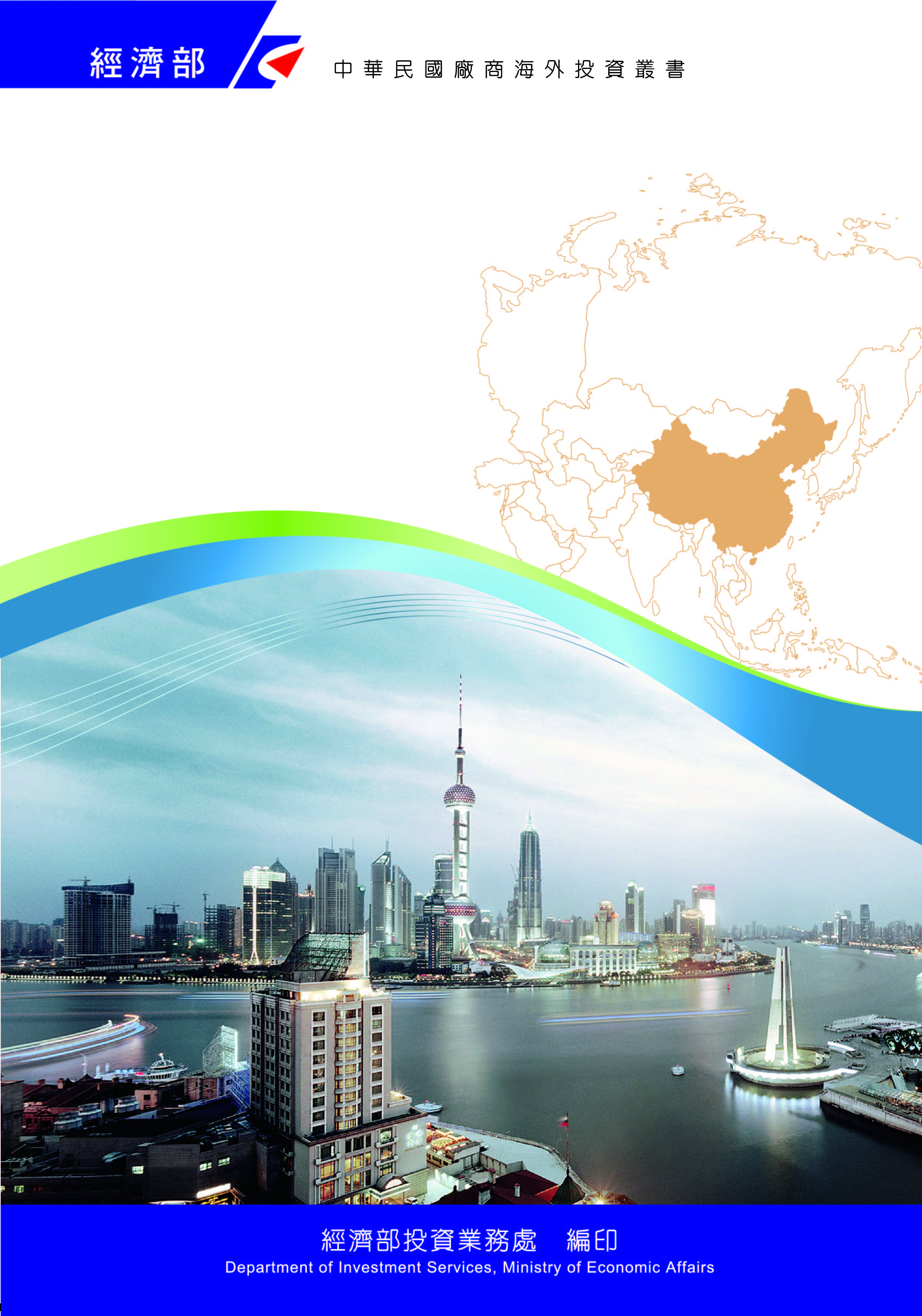 感謝中華民國對外貿易發展協會協助本書編撰目　錄第壹章　中國大陸總體經貿環境	1一、綜合	1二、農業	2三、工業和建築業	2四、服務業	5五、國內貿易	7六、固定資產投資	8七、對外經濟	11八、財政金融	17九、居民收入消費和社會保障	18十、科學技術和教育	18十一、文化旅遊、衛生健康和體育	19十二、資源、環境和應急管理	20十三、利用外資情形	21十四、兩岸雙邊經貿概況	30第貳章　投資法規及程序	37一、主要外商投資法令	37二、指導外商投資方向規定	40三、外商投資企業申請程序概述	44四、中國大陸稅務環境概述	46第參章　重要省市簡介	91一、廣東省	94二、江蘇省	111三、山東省	125四、浙江省	140五、上海市	155六、四川省	171七、福建省	185八、北京市	203九、重慶市	228十、天津市	238中國大陸基本資料表數據來源：中國大陸統計局（www.stats.gov.cn）第壹章　中國大陸總體經貿環境一、綜合初步核算，全年國內生產總值1,015,986億元（人民幣，下同），比上年增長2.3%。其中，第一產業增加值77,754億元，增長3.0%；第二產業增加值384,255億元，增長2.6%；第三產業增加值553,977億元，增長2.1%。第一產業增加值占國內生產總值比重為7.7%，第二產業增加值比重為37.8%，第三產業增加值比重為54.5%。全年最終消費支出拉動國內生產總值下降0.5個百分點，資本形成總額拉動國內生產總值增長2.2個百分點，貨物和服務淨出口拉動國內生產總值增長0.7個百分點。分季度看，一季度國內生產總值同比下降6.8%，二季度增長3.2%，三季度增長4.9%，四季度增長6.5%。預計全年人均國內生產總值72,447元，比上年增長2.0%。國民總收入1,009,151億元，比上年增長1.9%。全國萬元國內生產總值能耗比上年下降0.1%。預計全員勞動生產率為117,746元/人，比上年提高2.5%。新產業新業態新模式逆勢成長。全年規模以上工業中，高技術製造業增加值比上年增長7.1%，占規模以上工業增加值的比重為15.1%；裝備製造業增加值增長6.6%，占規模以上工業增加值的比重為33.7%。全年規模以上服務業中，戰略性新興服務業企業營業收入比上年增長8.3%。全年高技術產業投資比上年增長10.6%。全年新能源汽車產量145.6萬輛，比上年增長17.3%；積體電路產量2,614.7億塊，增長29.6%。全年網上零售額117,601億元，按可比口徑計算，比上年增長10.9%。全年新登記市場主體2,502萬戶，日均新登記企業2.2萬戶，年末市場主體總數達1.4億戶。城鄉區域協調發展穩步推進。年末常住人口城鎮化率超過60%。分區域看，全年東部地區生產總值525,752億元，比上年增長2.9%；中部地區生產總值222,246億元，增長1.3%；西部地區生產總值213,292億元，增長3.3%；東北地區生產總值51,125億元，增長1.1%。全年京津冀地區生產總值86,393億元，比上年增長2.4%；長江經濟帶地區生產總值471,580億元，增長2.7%；長江三角洲地區生產總值244,714億元，增長3.3%。粵港澳大灣區建設、黃河流域生態保護和高質量發展等區域重大戰略深入實施。二、農業全年糧食種植面積11,677萬公頃，比上年增加70萬公頃。其中，稻穀種植面積3,008萬公頃，增加38萬公頃；小麥種植面積2,338萬公頃，減少35萬公頃；玉米種植面積4,126萬公頃，減少2萬公頃。棉花種植面積317萬公頃，減少17萬公頃。油料種植面積1,313萬公頃，增加20萬公頃。糖料種植面積157萬公頃，減少4萬公頃。全年糧食產量66,949萬噸，比上年增加565萬噸，增產0.9%。其中，夏糧產量14,286萬噸，增產0.9%；早稻產量2,729萬噸，增產3.9%；秋糧產量49,934萬噸，增產0.7%。全年穀物產量61,674萬噸，比上年增產0.5%。其中，稻穀產量21,186萬噸，增產1.1%；小麥產量13,425萬噸，增產0.5%；玉米產量26,067萬噸，持平略減。三、工業和建築業 全年全部工業增加值31,3071億元，比上年增長2.4%。規模以上工業增加值增長2.8%。在規模以上工業中，分經濟類型看，國有控股企業增加值增長2.2%；股份制企業增長3.0%，外商及港澳臺商投資企業增長2.4%；私營企業增長3.7%。分門類看，採礦業增長0.5%，製造業增長3.4%，電力、熱力、燃氣及水生產和供應業增長2.0%。全年規模以上工業中，農副食品加工業增加值比上年下降1.5%，紡織業增長0.7%，化學原料和化學製品製造業增長3.4%，非金屬礦物製品業增長2.8%，黑色金屬冶煉和壓延加工業增長6.7%，通用設備製造業增長5.1%，專用設備製造業增長6.3%，汽車製造業增長6.6%，電氣機械和器材製造業增長8.9%，電腦、通信和其他電子設備製造業增長7.7%，電力、熱力生產和供應業增長1.9%。表2　2020年主要工業產品產量及其增長速度[18]年末全國發電裝機容量220,058萬千瓦，比上年末增長9.5%。其中，火電裝機容量124,517萬千瓦，增長4.7%；水電裝機容量37,016萬千瓦，增長3.4%；核電裝機容量4,989萬千瓦，增長2.4%；並網風電裝機容量28,153萬千瓦，增長34.6%；並網太陽能發電裝機容量25,343萬千瓦，增長24.1%。全年規模以上工業企業利潤64,516億元，比上年增長4.1%。分經濟類型看，國有控股企業利潤14,861億元，比上年下降2.9%；股份制企業45,445億元，增長3.4%，外商及港澳臺商投資企業18,234億元，增長7.0%；私營企業20,262億元，增長3.1%。分門類看，採礦業利潤3,553億元，比上年下降31.5%；製造業55,795億元，增長7.6%；電力、熱力、燃氣及水生產和供應業5,168億元，增長4.9%。全年規模以上工業企業每百元營業收入中的成本為83.89元，比上年減少0.11元；營業收入利潤率為6.08%，提高0.20個百分點。年末規模以上工業企業資產負債率為56.1%，比上年末下降0.3個百分點。全年全國工業產能利用率[23]為74.5%，其中一、二、三、四季度分別為67.3%、74.4%、76.7%、78.0%。四、服務業全年批發和零售業增加值95,686億元，比上年下降1.3%；交通運輸、倉儲和郵政業增加值41,562億元，增長0.5%；住宿和餐飲業增加值15,971億元，下降13.1%；金融業增加值84,070億元，增長7.0%；房地產業增加值74,553億元，增長2.9%；信息傳輸、軟體和信息技術服務業增加值37,951億元，增長16.9%；租賃和商務服務業增加值31,616億元，下降5.3%。全年規模以上服務業企業營業收入比上年增長1.9%，利潤總額下降7.0%。全年貨物運輸總量463億噸，貨物運輸周轉量196,618億噸公里。全年港口完成貨物吞吐量145億噸，比上年增長4.3%，其中外貿貨物吞吐量45億噸，增長4.0%。港口集裝箱吞吐量26,430萬標準箱，增長1.2%。表3　2020年各種運輸方式完成貨物運輸量及其增長速度全年旅客運輸總量97億人次，比上年下降45.1%。旅客運輸周轉量19251億人公里，下降45.5%。 表4　2020年各種運輸方式完成旅客運輸量及其增長速度年末全國民用汽車保有量28,087萬輛（包括三輪汽車和低速貨車748萬輛），比上年末增加1,937萬輛，其中私人汽車保有量24,393萬輛，增加1,758萬輛。民用轎車保有量15,640萬輛，增加996萬輛，其中私人轎車保有量14,674萬輛，增加973萬輛。全年完成郵政行業業務總量21,053億元，比上年增長29.7%。郵政業全年完成郵政函件業務14.2億件，包裹業務0.2億件，快遞業務量833.6億件，快遞業務收入8,795億元。全年完成電信業務總量136,758億元，比上年增長28.1%。年末全國電話用戶總數177,598萬戶，其中移動電話用戶159,407萬戶。移動電話普及率為113.9部/百人。固定互聯網寬頻接入用戶48,355萬戶，比上年末增加3,427萬戶，其中固定互聯網光纖寬頻接入用戶45,414萬戶，增加3,675萬戶。全年移動互聯網用戶接入流量1,656億GB，比上年增長35.7%。年末互聯網上網人數9.89億人，其中手機上網人數9.86億人。互聯網普及率為70.4%，其中農村地區互聯網普及率為55.9%。全年軟體和信息技術服務業完成軟體業務收入81,616億元，按可比口徑計算，比上年增長13.3%。五、國內貿易全年社會消費品零售總額391,981億元，比上年下降3.9%。按經營地統計，城鎮消費品零售額339,119億元，下降4.0%；鄉村消費品零售額52,862億元，下降3.2%。按消費類型統計，商品零售額352,453億元，下降2.3%；餐飲收入額39,527億元，下降16.6%。全年限額以上單位商品零售額中，糧油、食品類零售額比上年增長9.9%，飲料類增長14.0%，菸酒類增長5.4%，服裝、鞋帽、針紡織品類下降6.6%，化妝品類增長9.5%，金銀珠寶類下降4.7%，日用品類增長7.5%，家用電器和音像器材類下降3.8%，中西藥品類增長7.8%，文化辦公用品類增長5.8%，傢俱類下降7.0%，通訊器材類增長12.9%，建築及裝潢材料類下降2.8%，石油及製品類下降14.5%，汽車類下降1.8%。全年實物商品網上零售額97,590億元，按可比口徑計算，比上年增長14.8%，占社會消費品零售總額的比重為24.9%，比上年提高4.0個百分點。 六、固定資產投資全年全社會固定資產投資527,270億元，比上年增長2.7%。其中，固定資產投資（不含農戶）518,907億元，增長2.9%。分區域看，東部地區投資比上年增長3.8%，中部地區投資增長0.7%，西部地區投資增長4.4%，東北地區投資增長4.3%。在固定資產投資（不含農戶）中，第一產業投資13,302億元，比上年增長19.5%；第二產業投資149,154億元，增長0.1%；第三產業投資356,451億元，增長3.6%。民間固定資產投資289,264億元，增長1.0%。基礎設施投資增長0.9%。表5　2020年分行業固定資產投資（不含農戶）增長速度表6　2020年固定資產投資新增主要生產與運營能力全年房地產開發投資141,443億元，比上年增長7.0%。其中住宅投資104,446億元，增長7.6%；辦公樓投資6,494億元，增長5.4%；商業營業用房投資13,076億元，下降1.1%。年末商品房待售面積49,850萬平方米，比上年末增加29萬平方米。其中，商品住宅待售面積22,379萬平方米，減少94萬平方米。 全年全國各類棚戶區改造開工209萬套，基本建成203萬套。全面完成74.21萬戶建檔立卡貧困戶脫貧攻堅農村危房改造掃尾工程任務。表7　2020年房地產開發和銷售主要指標及其增長速度 七、對外經濟全年貨物進出口總額321,557億元，比上年增長1.9%。其中，出口179,326億元，增長4.0%；進口142,231億元，下降0.7%。貨物進出口順差37,096億元，比上年增加7,976億元。對“一帶一路”沿線國家進出口總額93,696億元，比上年增長1.0%。其中，出口54,263億元，增長3.2%；進口39,433億元，下降1.8%。 表8　2020年貨物進出口總額及其增長速度表9　2020年主要商品出口數量、金額及其增長速度 表10　2020年主要商品進口數量、金額及其增長速度 表11　2020年對主要國家和地區貨物進出口金額、增長速度及其比重全年服務進出口總額45,643億元，比上年下降15.7%。其中，服務出口19,357億元，下降1.1%；服務進口26,286億元，下降24.0%。服務進出口逆差6,929億元。 全年外商直接投資（不含銀行、證券、保險領域）新設立企業38,570家，比上年下降5.7%。實際使用外商直接投資金額10,000億元，增長6.2%，折1,444億美元，增長4.5%。其中“一帶一路”沿線國家對華直接投資（含通過部分自由港對華投資）新設立企業4,294家，下降23.2%；對華直接投資金額574億元，下降0.3%，折83億美元，下降1.8%。全年高技術產業實際使用外資2,963億元，增長11.4%，折428億美元，增長9.5%。表12　2020年外商直接投資（不含銀行、證券、保險領域）及其增長速度全年對外非金融類直接投資額7,598億元，比上年下降0.4%，折1,102億美元，下降0.4%。其中，對“一帶一路”沿線國家非金融類直接投資額178億美元，增長18.3%。表13　2020年對外非金融類直接投資額及其增長速度全年對外承包工程完成營業額10,756億元，比上年下降9.8%，折559億美元，下降9.8%。其中，對“一帶一路”沿線國家完成營業額911億美元，下降7.0%，占對外承包工程完成營業額比重為58.4%。對外勞務合作派出各類勞務人員30萬人。八、財政金融全年全國一般公共預算收入182,895億元，比上年下降3.9%。其中稅收收入154,310億元，下降2.3%。全國一般公共預算支出245,588億元，比上年增長2.8%。全年新增減稅降費超過2.5萬億元。表14　2020年年末全部金融機構本外幣存貸款餘額及其增長速度 年末主要農村金融機構（農村信用社、農村合作銀行、農村商業銀行）人民幣貸款餘額215,886億元，比年初增加25,210億元。全部金融機構人民幣消費貸款餘額495,668億元，增加55,994億元。其中，個人短期消費貸款餘額87,774億元，增加7,177億元；個人中長期消費貸款餘額407,894億元，增加48,817億元。全年保險公司原保險保費收入45,257億元，比上年增長6.1%。其中，壽險業務原保險保費收入23,982億元，健康險和意外傷害險業務原保險保費收入9,347億元，財產險業務原保險保費收入11,929億元。支付各類賠款及給付13,907億元。其中，壽險業務給付3,715億元，健康險和意外傷害險業務賠款及給付3,237億元，財產險業務賠款6,955億元。九、居民收入消費和社會保障 全年全國居民人均可支配收入32,189元，比上年增長4.7%，扣除價格因素，實際增長2.1%。全國居民人均可支配收入中位數27,540元，增長3.8%。按常住地分，城鎮居民人均可支配收入43,834元，比上年增長3.5%，扣除價格因素，實際增長1.2%。城鎮居民人均可支配收入中位數40,378元，增長2.9%。農村居民人均可支配收入17,131元，比上年增長6.9%，扣除價格因素，實際增長3.8%。農村居民人均可支配收入中位數15,204元，增長5.7%。城鄉居民人均可支配收入比值為2.56，比上年縮小0.08。按全國居民五等份收入分組，低收入組人均可支配收入7,869元，中間偏下收入組人均可支配收入16,443元，中間收入組人均可支配收入26,249元，中間偏上收入組人均可支配收入41,172元，高收入組人均可支配收入80,294元。全國農民工人均月收入4,072元，比上年增長2.8%。 全年全國居民人均消費支出21,210元，比上年下降1.6%，扣除價格因素，實際下降4.0%。其中，人均服務性消費支出9,037元，比上年下降8.6%，占居民人均消費支出的比重為42.6%。按常住地分，城鎮居民人均消費支出27,007元，下降3.8%，扣除價格因素，實際下降6.0%；農村居民人均消費支出13,713元，增長2.9%，扣除價格因素，實際下降0.1%。全國居民恩格爾係數為30.2%，其中城鎮為29.2%，農村為32.7%。十、科學技術和教育全年研究與試驗發展（R&D）經費支出24,426億元，比上年增長10.3%，與國內生產總值之比為2.40%，其中基礎研究經費1,504億元。國家科技重大專項共安排198個項目（課題），國家自然科學基金共資助4.57萬個項目。截至年末，正在運行的國家重點實驗室522個，國家工程研究中心（國家工程實驗室）350個，國家企業技術中心1,636家，大眾創業萬眾創新示範基地212家。國家級科技企業孵化器1,173家，國家備案眾創空間2,386家。全年授予專利權363.9萬件，比上年增長40.4%；PCT專利申請受理量7.2萬件。截至年末，有效專利1,219.3萬件，其中境內有效發明專利221.3萬件，預計每萬人口發明專利擁有量15.8件。全年商標註冊576.1萬件，比上年下降10.1%。全年共簽訂技術合同55萬項，技術合同成交金額28,252億元，比上年增長26.1%。表15　2020年專利授權和有效專利情況十一、文化旅遊、衛生健康和體育 全年國內遊客28.8億人次，比上年下降52.1%。其中，城鎮居民遊客20.7億人次，下降53.8%；農村居民遊客8.1億人次，下降47.0%。國內旅遊收入22,286億元，下降61.1%。其中，城鎮居民遊客花費17,967億元，下降62.2%；農村居民遊客花費4,320億元，下降55.7%。 年末全國共有醫療衛生機構102.3萬個，其中醫院3.5萬個，在醫院中有公立醫院1.2萬個，民營醫院2.4萬個；基層醫療衛生機構97.1萬個，其中鄉鎮衛生院3.6萬個，社區衛生服務中心（站）3.5萬個，門診部（所）29.0萬個，村衛生室61.0萬個；專業公共衛生機構1.4萬個，其中疾病預防控制中心3,384個，衛生監督所（中心）2,736個。年末衛生技術人員1,066萬人，其中執業醫師和執業助理醫師408萬人，註冊護士471萬人。醫療衛生機構床位911萬張，其中醫院713萬張，鄉鎮衛生院139萬張。全年總診療人次78.2億人次，出院人數2.3億人。截至年末，全國累計報告「嚴重特殊傳染性肺炎」（COVID-19）確診病例87,071例，累計治癒出院病例82,067例，累計死亡4,634人。全國共有8,177家醫療衛生機構提供「嚴重特殊傳染性肺炎」（COVID-19）病毒核酸檢測服務，總檢測能力達到1,153萬份/天。年末全國共有體育場地371.3萬個，體育場地面積31.0億平方米，預計人均體育場地面積2.20平方米。全年我國運動員在3個運動大項中獲得4個世界冠軍，共創1項世界紀錄。全年我國殘疾人運動員在6項國際賽事中獲得24個世界冠軍。全年全國7歲及以上人口中經常參加體育鍛煉人數比例達37.2%。十二、資源、環境和應急管理全年全國國有建設用地供應總量65.8萬公頃，比上年增長5.5%。其中，工礦倉儲用地16.7萬公頃，增長13.6%；房地產用地[70]15.5萬公頃，增長9.3%；基礎設施用地33.7萬公頃，增長0.3%。全年水資源總量30,963億立方米。 全年完成造林面積677萬公頃，其中人工造林面積289萬公頃，占全部造林面積的42.7%。種草改良面積283萬公頃。截至年末，國家級自然保護區474個。新增水土流失治理面積6.0萬平方公里。 初步核算，全年能源消費總量49.8億噸標準煤，比上年增長2.2%。煤炭消費量增長0.6%，原油消費量增長3.3%，天然氣消費量增長7.2%，電力消費量增長3.1%。煤炭消費量占能源消費總量的56.8%，比上年下降0.9個百分點；天然氣、水電、核電、風電等清潔能源消費量占能源消費總量的24.3%，上升1.0個百分點。重點耗能工業企業單位電石綜合能耗下降2.1%，單位合成氨綜合能耗上升0.3%，噸鋼綜合能耗下降0.3%，單位電解鋁綜合能耗下降1.0%，每千瓦時火力發電標準煤耗下降0.6%。全國萬元國內生產總值二氧化碳排放下降1.0%。 十三、利用外資情形（一）2020年外商投資概況2020年，中國大陸成功應對「嚴重特殊傳染性肺炎」（COVID-19）疫情帶來的嚴重衝擊，在全球跨國直接投資大幅下降的背景下，依據官方統計全年實際使用外資逆勢增長，增長的項目包括資金總量、增長幅度、全球占比三個部分。2020年，受疫情影響，全球外國直接投資（FDI）總規模為8,460億美元，比上年下降38%，為2005年以來最低水準。其中，流入中國大陸的FDI逆勢增至2,120億美元，增幅為14%；流入美國的FDI為1770億美元，下降37%。中國大陸也超過美國成為全球最大外資流入國。全年利用外資呈現四個特點：一是引資規模創歷史新高。2020年，全中國大陸實際使用外資9,999.8億元人民幣，同比增長6.2%（折合1,443.7億美元，同比增長4.5%；不含銀行、證券、保險領域，下同），規模再創歷史新高。全年新設立外商投資企業38,570家，平均每天新設立100多家。二是引資結構進一步優化。服務業實際使用外資7,767.7億元人民幣，增長13.9%，占比77.7%。高技術產業吸收外資增長11.4%，高技術服務業增長28.5%，其中研發與設計服務、科技成果轉化服務、電子商務服務、信息服務分別增長78.8%、52.7%、15.1%和11.6%。三是主要來源地保持穩定。對華投資前15位國家和地區，投資增長6.4%，占比98%，其中荷蘭、英國分別增長47.6%、30.7%。東盟對華投資增長0.7%。四是區域帶動作用明顯。東部地區吸收外資增長8.9%，占比88.4%，其中江蘇、廣東、上海、山東、浙江等主要引資省份分別增長5.1%、6.5%、6.6%、20.3%和18.3%。東北地區和中西部地區部分省份增長明顯，遼寧、湖南、河北等省份分別增長13.7%、28.2%和35.5%。五是全國21個自貿試驗區平臺推行准入前國民待遇加負面清單管理模式，各地在企業登記註冊等方面給予內外資企業同樣的待遇。2020年，前18家自貿試驗區共新設企業39.3萬家，實際使用外資1,763.8億元，實現進出口總額4.7萬億元，以不到全國千分之四的國土面積，實現了占全國17.6%的外商投資和14.7%的進出口，為穩外貿穩外資發揮了重要作用。2021年，中國大陸利用外資工作面臨的形勢依然複雜嚴峻，商務部持續擴大高度對外開放政策，利用創新產業鏈、提升開放平臺水準、完善外商投資服務保障體系、鼓勵外資參與“雙循環”政策。（二）改革措施情形１、《外商投資法》於2020年1月1日起生效實施，將“准入前國民待遇加負面清單管理制度”賦予法治保障《外商投資法》於2020年1月1日起生效實施，取代1979年頒布實施《中外合資經營企業法》，以及1986年和1988年出臺《外資企業法》和《中外合作經營企業法》（簡稱：「外資三法」），是一部外資領域新的基礎性法律，為新形勢下進一步擴大對外開放、積極有效利用外資提供更加有力的制度保障。《外商投資法》標誌著中國大陸邁進了制度型開放。《外商投資法》有以下亮點與意義：（1）確立了外商投資促進制度外商投資法做出了「推動形成全面開放新格局」的決策部署，要求「實行高水準的貿易和投資自由化便利化政策，全面實行准入前國民待遇加負面清單管理制度，大幅度放寬市場准入，擴大服務業對外開放，保護外商投資合法權益」。多次提出對外商投資「全面深入實施准入前國民待遇加負面清單管理制度」。國際投資規則一個重要的發展趨勢就是投資自由化。制定《外商投資法》的目的是為了進一步擴大對外開放，積極促進外商投資，保護外商投資合法權益，推動形成全面開放新格局，促進社會主義市場經濟健康發展。外商投資促進制度主要體現在以下五個方面：（一）確立了准入前國民待遇和負面清單制度；（二）提高外商投資政策的透明度；（三）保障外商投資企業平等參與市場競爭；（四）加強外商投資服務；（五）依法依規鼓勵和引導外商投資。（2）確立了外商投資保護制度為加強對外商投資合法權益的保護，《外商投資法》總則中規定，國家依法保護外國投資者在中國大陸境內的投資、收益和其他合法權益。同時，設「投資保護」專章，從四個方面作了規定，向外商投資提供與時俱進的法治保障。A.	加強對外商投資企業的產權保護。《外商投資法》第二十條規定國家對外國投資者的投資不實行徵收；在特殊情況下，國家為了公共利益的需要，可以依照法律規定對外國投資者的投資實行徵收或者徵用，徵收、徵用應當依照法定程式進行，並及時給予公平、合理的補償。第二十一條規定外國投資者在中國大陸境內的出資、利潤、資本收益、資產處置所得、知識產權許可使用費、依法獲得的補償或者賠償、清算所得等，可以依法以人民幣或者外匯自由匯入、匯出。第二十二條規定國家保護外國投資者和外商投資企業的知識產權，鼓勵基於自願原則和商業規則開展技術合作。B.	強化對涉及外商投資規範性文件制定的約束。《外商投資法》第二十三條規定：各級人民政府及其有關部門制定涉及外商投資的規範性文件，應當符合法律法規的規定;沒有法律、行政法規依據的，不得減損外商投資企業的合法權益或者增加其義務，不得設置市場准入和退出條件，不得干預外商投資企業的正常生產經營活動。C.	促使地方政府守約踐諾。《外商投資法》第二十四條規定：地方各級人民政府及其有關部門應當嚴格履行依法作出的政策承諾和依法訂立的各類合同；因國家利益、公共利益需要改變政府承諾和合同約定的，應當嚴格依照法定許可權和程式進行，並對外國投資者、外商投資企業因此受到的損失予以補償。D.	完善外商投資企業投訴工作機制。《外商投資法》第二十五條、第二十六條規定：國家建立外商投資企業投訴工作機制，協調完善外商投資企業投訴工作中的重大政策措施，及時解決外商投資企業反映的問題；外國投資者、外商投資企業可以依法成立和自願參加商會、協會，維護自身合法權益。（3）確立了外商投資管理制度為加強對外商投資的管理，《外商投資法》從四個方面作了規定：（一）落實了外商投資負面清單管理制度；（二）明確了外商投資項目的核准、備案制度；（三）建立了國家建立外商投資信息報告制度；（四）確立了外商投資安全審查制度。２、2021年兩會外資相關政策：兩會中對引資保持高度對外開放的一貫立場，放寬投資範圍和領域。積極有效利用外資。進一步縮減外資准入負面清單。推動服務業有序開放，增設服務業擴大開放綜合試點，制定跨境服務貿易負面清單。推進海南自由貿易港建設，加強自貿試驗區改革開放創新，推動海關特殊監管區域與自貿試驗區融合發展，發揮各類開發區開放平臺作用。促進內外資企業公平競爭，依法保護外資企業合法權益。歡迎外商擴大在華投資，分享中國大陸開放的大市場和發展機遇。2021年3月1日，中國大陸商務部發布《關於圍繞構建新發展格局做好穩外資工作的通知》（以下簡稱《通知》），從五個方面提出二十二條具體舉措。 一是擴大高水準對外開放，希望吸引更多優質外部要素資源促進國內大循環。深入實施准入前國民待遇加負面清單管理制度，落實《鼓勵外商投資產業目錄（2020年版）》，推動引資與引技引智引才相結合，編制《“十四五”利用外資發展規劃》。二是提升開放平臺水準，並擴大服務業開放示範試點。三是加大產業鏈招商力度，推動國際大陸產業鏈對接融合。創新招商引資方式，積極吸引戰略投資，開展形式多樣的投資促進活動，充分發揮各類展會作用。四是完善外商投資服務保障體系，確保產業鏈供應鏈重點外資企業穩健運營。健全外商投資服務機制，強化重點外資企業聯繫服務，推動重點外資項目加快落地和建設，持續加大外商投資保護力度。五是深化“放管服”改革，為外資參與構建新發展格局營造良好環境。深入開展外商投資法配套規定“立改廢”，完善外商投資管理制度，持續提升外商投資便利度，加強新聞宣傳和輿論引導。目前中國大陸產業結構逐漸從低附加值、高能耗高污染向高附加值、低能耗低污染升級，鼓勵外資投向先進製造業、新興產業、高新技術、節能環保等領域。中國大陸對外開放格局正從向東開放轉為向東向西開放並重，中西部地區也從開放末梢變為開放前沿，稅收政策的優勢明顯，為外國投資者提供重要機遇。中國大陸的經濟增長動力從依靠要素驅動向依靠創新驅動轉變，並將創新作為引領發展的第一動力，這為企業提供了發展的動力。外國投資者應抓住此新一輪科技革命和產業變革機遇，在數字經濟、5G革命、智慧製造等領域，開創新的產業空間。賦予自貿區更大改革開放自主權。一直以來，自貿區都是外資入場中國大陸的首選之地，自貿區的設立讓外資的投資及貿易更加便利，也大力推動了各領域經濟的發展和創新。中國大陸新格局下的自貿試驗區一直在不斷追求機制、體制、制度上的創新和突破，實行行政管理、貿易、金融等領域的開放政策，從而實現了投資自由化、金融國際化、貿易便利化、行政精簡化。３、新基建面對所有市場主體開放2020年4月20日大陸國家發改委定義「新型基礎設施」主要包括三方面內容：一是信息基礎設施，包括以5G、物聯網、工業互聯網、衛星互聯網為代表的通信網絡基礎設施，以人工智慧、雲計算、區塊鏈等為代表的新技術基礎設施，以數據中心、智能計算中心為代表的算力基礎設施等。二是融合基礎設施，主要指深度應用互聯網、大數據、人工智慧等技術，支撐傳統基礎設施轉型升級，進而形成的融合基礎設施，比如，智能交通基礎設施、智慧能源基礎設施等。三是創新基礎設施。主要是指支撐科學研究、技術開發、產品研製的具有公益屬性的基礎設施，比如，重大科技基礎設施、科教基礎設施、產業技術創新基礎設施等。４、《關於應對疫情統籌做好支援臺資企業發展和推進臺資項目有關工作的通知》2020年5月15日，中國大陸國家發展改革委、國務院台辦、工業和信息化部、財政部、人力資源社會保障部、自然資源部、商務部、人民銀行、銀保監會、證監會十部門聯合印發《關於應對疫情統籌做好支持臺資企業發展和推進臺資項目有關工作的通知》。《通知》深入貫徹落實國務院關於統籌推進「嚴重特殊傳染性肺炎」（COVID-19）疫情防控和經濟社會發展工作的決策部署，進一步落細落實促進兩岸經濟文化交流合作的“31條措施”和“26條措施”，提出持續幫扶臺資企業復工複產、統籌協調推進重大臺資項目、積極支持臺資企業增資擴產、促進臺資企業參與新型和傳統基礎設施建設、支持臺資企業穩外貿、有效引導臺資企業拓展內銷市場、全面落實稅費減免政策、強化金融支持臺資企業疫情防控和復工複產、充分保障臺資項目合理用地需求、有力支持臺資中小企業發展、主動做好臺資企業服務工作等11條具體措施。相關措施將進一步幫助臺商臺企應對疫情和復工複產，為臺商臺企提供更多發展機遇、同等待遇，對臺商臺企在中國大陸投資興業給予更有力支持，助力臺商臺企取得更好發展。（1）持續幫扶臺資企業復工複產。根據地方統籌做好疫情防控和復工複產總體安排，協助解決臺資企業在生產經營過程中遇到的供應鏈協同、達產等方面困難，確保臺資企業同等享有中央和地方出臺的各類援企穩崗政策。（2）統籌協調推進重大臺資項目。參照重大外資項目有關機制協調推進重大臺資項目，密切跟蹤在談項目進展，充分發揮各類涉臺產業園區等發展平臺優勢，出臺具有競爭力和針對性的招商引資政策，加強各級聯動和部門協同，建立項目綠色通道，做好工程建設保障、審批事項銜接，開展全流程對接服務，促進臺資項目加快落地見效，為臺資企業參與本地重大項目提供同等待遇。（3）積極支持臺資企業增資擴產。根據地方實際，在法定許可權內研究出臺用地、用能、用工等方面具體措施，為臺資企業增資擴產提供政策支持。全面落實境外投資者以分配利潤直接投資暫不徵收預提所得稅政策規定，支持臺資企業以分配利潤進行再投資。支持臺資企業參與海南自由貿易港建設、粵港澳大灣區建設、長三角一體化發展等區域發展戰略和各地自貿試驗區建設。支持有產業轉移需求的東部地區臺資企業優先向中西部和東北地區轉移。（4）促進臺資企業參與新型和傳統基礎設施建設。支持臺資企業發揮自身優勢，與中國大陸企業共同研發、共建標準、共創品牌、共拓市場，以多種形式參與中國大陸5G、工業互聯網、人工智慧、物聯網等新型基礎設施的研發、生產和建設。對臺資企業和臺灣高端人才從事新型基礎設施相關的積體電路、工業軟體、信息系統等，提供與中國大陸企業和同胞同等待遇。繼續支持臺資企業參與交通、能源、水利等傳統基礎設施建設。（5）支持臺資企業穩外貿。鼓勵臺資企業發展跨境電商，開展線上供采對接，擴大出口業務。指導臺資企業充分利用中歐班列開展進出口貿易。落實相關紓困政策，支持臺資加工貿易企業統籌內外貿發展。進一步擴大出口信用保險對臺資企業的覆蓋面。（6）有效引導臺資企業拓展內銷市場。支持臺資企業適應中國大陸“互聯網+”發展和消費升級趨勢，借助中國大陸電商平臺開展線上市場行銷推廣，拓寬對接內需市場的管道，充分挖掘中國大陸市場潛力。（7）全面落實稅費減免政策。落實好階段性減免企業社會保險費政策，對符合條件的臺資企業按規定免征或減半徵收社會保險單位繳費部分。有條件的地方可研究出臺減免物業租金、降低生產要素成本、加大企業職工技能培訓補貼等支持政策，符合條件的臺資企業可同等申請享受。（8）強化金融支持臺資企業疫情防控和復工複產。落實金融支持防控疫情相關政策，為受疫情影響較大的臺資企業提供優惠的金融服務。發揮國有控股小額貸款公司等地方金融組織的作用，加大信貸支持力度，滿足臺資企業差異化金融需求。鼓勵符合條件的臺資企業在中國大陸上市融資，為符合條件的科創型臺資企業在科創板上市提供支持。鼓勵臺灣金融機構把握中國大陸金融領域自主開放新機遇，參與兩岸金融合作。（9）充分保障臺資項目合理用地需求。對於臺資企業復工複產、重大投資項目，堅持“要素跟著項目走”，合理安排用地計畫指標，按照《國務院關於授權和委託用地審批權的決定》（國發〔2020〕4號）等政策文件和“放管服”要求依法依規做好用地保障服務。鼓勵探索推行“標準地”供應改革，通過區域評價統一化、開發標準公開化、權利義務合同化、履約監管閉環化等方式，加快臺資項目落地。（10）有力支持臺資中小企業發展。充分發揮各級中小企業公共服務示範平臺作用，通過線上培訓等形式，為臺資中小企業提供政策、技術、管理等方面服務。積極幫助臺資中小企業解決受疫情影響造成的合同履行、勞動關係等法律問題。鼓勵臺資中小企業利用好本級相關資金等支持政策。（11）主動做好臺資企業服務工作。對臺資企業一視同仁，著力為臺資企業辦實事、做好事、解難事。加強與本地臺資企業協會、重點臺資企業等溝通交流，宣傳解讀有關政策法規，通報疫情防控和復工複產有關工作要求，認真聽取臺資企業意見建議，積極回應臺資企業關切訴求，妥善化解涉臺糾紛，切實維護臺資企業合法權益。十四、兩岸雙邊經貿概況（一）兩岸貿易概況１、貿易額之變化2020年全球需求雖受到嚴重特殊傳染性肺炎疫情影響，然在資通訊產品需求殷切之下，2020年中國大陸及臺灣出口分別成長3.6%及4.9%。據我國海關統計，2020年臺灣對中國大陸（含香港）出口1,514.5億美元，較2019年增加193.3億美元（增14.63%），占整體出口比重43.87%；進口647.8億美元，增加63.3億美元（增10.83%），占整體進口比重22.62%。出、進口相抵後，對中國大陸（含香港）貿易順差達866.7億美元。如不列計香港，2020年全年我對中國大陸的貿易總額為1,660.2億美元，其中，臺灣對中國大陸出口為1,024.5億美元，較2019年成長11.62%，進口為635.7億美元，較2019年成長10.77%。根據我國家發展委員會經濟發展處編製的「2020年兩岸經貿、中國大陸經濟情勢分析」報告稱，在雙邊貿易方面，受美國對華為禁令廠商提前備貨、中國大陸推動新基建帶動5G通訊、遠端通訊出口需求持續增加等影響，故2020年我對陸出口逐季上升。從臺灣出口至中國大陸（含香港）的年增率來觀察，2016-2020年成長率分別為-0.4%、16.0%、6.1%、-4.2%及14.6%。2020年臺灣對主要市場如美歐日中及東協市場出口，美國成長率較高，達9.30%，日本微幅成長外，歐盟及東協則呈負成長。另觀察臺灣自中國大陸（含香港）進口的年增率來觀察，2016-2020年成長率分別為-3.0%、13.7%、7.1%及5.9%及10.8%。2020年臺灣對中國大陸（不含香港）貿易占我外貿比重26.3%，較2019年增加2%；其中，出口占我總出口比重29.,7%，與2019年27.9%相較，增加1.8個百分點，進口占我總進口比重22.2%，與上年20.1%相較，增加2.1個百分點。２、貨品別結構根據我國財政部統計，就貿易結構觀察，HS85電機與設備及其零件為2020年我對中國大陸（含香港）的最大宗出口產品，比重高達63.5%，年增率為23.1%。其次則分別為HS84機器及機械用具比重的8.0%，年增率為12.0%、HS90光學、照相儀器及器具的7.2%，年增率為3.8%、HS39塑膠及其製品的5.2%，年增率為-3.2%及HS29有機化學品的2.4%，年增率為-23.9%，此前五大類對中國大陸（含香港）的合計出口比重高達86.3%，仍存在出口產品結構過於集中的現象。在進口方面，HS85電機與設備及其零件為2020年我自中國大陸（含香港）的最主要進口產品，比重亦高，達49.8%，年增率為13.9%。比重排名第2至5的進口產品則分為別HS84機器及機械用具的16.3%、HS90光學、照相儀器及器具的3.9%、HS39塑膠及其製品的2.6%及HS29有機化學產品的2.2%，前五大類主要進口產品合計占比為74.8%。2020年我國對中國大陸出口電子零組件、資通訊、電機及基本金屬等產品成長強勁，惟部分傳統產業持續衰退。由於中國大陸推動5G網路與數據應用等新基建需求帶動，中國大陸對我電子、資通訊產品 需求強勁，該二項產品2020全年出口分別出現25.9%及23.0%的增幅；此外，電機產品及基本金屬出口也分別出現9.5%及7.3%的小幅成長。３、臺灣產品在中國大陸市場之表現就中國大陸進口面觀察，依據中國大陸海關統計，2020年全年中國大陸進口總值20,556.1億美元，較上年同期下滑1.1%。2020年中國大陸主要進口來源地及其進口占比，包括美國6.56%、日本8.50%、香港0.33%、韓國8.40%、臺灣9.76%、德國5.12%、新加坡1.53%、澳洲5.59%、俄羅斯2.78%、英國0.96%、法國1.44%；若以區域市場統計，則東協10國躍升為中國大陸最大進口來源，比重增至14.64%，歐盟退居次，比重達12.58%。以進口成長率觀察，中國大陸2020年自東協10國進口成長6.6%，自歐盟進口成長2.3%0自美國進口成長9.8%，自日本進口成長1.8%、自香港進口成長-23.0%，自韓國進口成長-0.5%，自臺灣成長16.0%，自德國進口成長0.2%，自新加坡進口成長-10.5%，自澳洲進口成長-5.3%，自俄羅斯進口成長-6.6%，自英國成長-17.4%，自法國成長-8.9%；從前述主要進口來源國的進口表現來看，中國大陸2020年除了自臺灣和美國進口呈現較大成長，日本及德國為小幅成長之外，而自其餘國家進口表現皆為負成長，尤其值得注意的是，2020年自香港進口衰退幅度特別大。2020年中國大陸自臺灣進口金額2,006.6億美元，成長率達16%，排名升至第1（2019年僅次於韓國），顯示我產品對中國大陸的出口能力，及其在大陸市場仍具有競爭力。臺灣積體電路、氣動手工具、印刷電路、半導體、農產品在中國大陸之進口市占率均居冠，另有多項產品，市占率亦居前列，如機械設備。2020年韓國與中國大陸雙邊貨物進出口額為2,852.6億美元，成長0.3%，對中國大陸貿易順差602.6億美元。2020年日本與中國大陸雙邊貨物進出口額為3,175.4億美元，成長0.8%，對中國大陸貿易順差322.1億美元。韓國及日本向來是臺灣在中國大陸進口市場的最主要競爭對手，尤以HS85電機設備、HS90光學產品、HS84機械產品、HS39塑膠及其製品、HS29有機化學品等產品上，競爭尤其激烈。此外，東協與中國大陸之雙邊貿易規模逐年擴大，且在全球商品出口地區由中國大陸向東協國家移動的趨勢之下，使得臺灣在中國大陸進口市場上，面臨來自東協國家的競爭壓力也不斷上升。（二）兩岸投資概況中國大陸是臺商對外投資的第一大目的地。據中國大陸商務部統計，2020年1-12月，中國大陸共批准臺商投資項目5,105個，同比下降2.8%；實際使用臺資金額10億美元，同比下降37.3%；截至2020年12月底，累計批准臺資項目117,186個。2020年，臺商在中國大陸投資重要項目包括和碩聯合科技股份有限公司以約美金4.91億元（折合新臺幣147.3億餘元）收購KY-鎧勝公司外部股東持股，間接取得KY-鎧勝公司暨中國大陸地區子公司日沛電腦配件（上海）有限公司等八家事業股權、國喬石油化學股份有限公司以美金3.76億餘元（折合新臺幣112億餘元）投資設立泉州國亨化學有限公司等。 在陸商來臺投資方面，根據經濟部投審會統計，累積2009年6月至2020年12月底，我國核准陸商來臺投資件投資件數共1,461件，金額為24.1億美元。主要分布於批發及零售業（占比28.8%）、電子零組件製造業（占比13.9%）、銀行業（占比8.4%）、港埠業（占比5.8%）、機械設備製造業（占比4.8%）等。據經濟部投審會統計，2020年臺商經核准對中國大陸投資件數為475件，件數較2019年同期減少22.13%；核准投（增）資金額計59.1億美元，較2019年同期增加41.54%；累計自1991年至2020年12月底止，臺商對中國大陸經核准投資總件數為44,400件，總核准金額達1,924.2億美元，占我核准對外投資總額的55.5%，位居第一位。至於臺商投資行業，2020年1-12月主要分布於電子零組件製造業、批發及零售業、金融保險業、電力設備製造業等，投資金額依序為15.99億美元（占總金額27.1%）、14.08億美元（占總金額23.8%）、5.17億美元（占總金額8.7%）、3.60億美元（占總金額6.1%）。根據「2019年對海外投資事業營運狀況調查分析」報告數據顯示，就投資產業變化來看，我國對中國大陸之投資自2015年由金融及保險業居於首位，在2016年由電腦、電子產品及光學製品製造業取代後，2017、2018年皆改由電子零組件製造業居冠，2019年則改由批發及零售業躍居第1，投資金額占比為24.18%。比較2015與2019年臺商在其他海外地區的投資產業布局，可知整體海外投資結構已有所改變，不動產業於2015年後退出臺商在其他海外地區的前10大產業之外，顯見中國大陸政府近期對房地產市場之調控，已促使臺商對於投資項目進行調整；而值得關注的是，金融及保險業近期受到中國大陸政府推行強監管政策影響，亦促使臺商對於投資項目進行調整，惟中國大陸2019年7月推出11條金融業對外開放措施，未來可能吸引部分臺商進行投資，未來後續發展仍應高度關注。在製造業方面，電子零組件製造業、化學材料製造業、電腦電子產品及光學製品製造業穩居仍為對海外投資之焦點產業。就投資地區分布變化來看，基本上臺商對中國大陸投資高度集中於東部沿海省分，包括江蘇、廣東、上海、福建、浙江、北京等地，都屬於臺商在中國大陸長期布局之重點省市。然而，儘管2017年臺商在各省分的投資金額占比有逐漸均化的趨勢，但2018、2019年投資地區前5名的東部沿海地區僅有名次上的異動，且投資占比皆有所成長，顯示出2018、2019年臺商對中國大陸的新增投資又再度呈現集中化的趨勢。其變化可能與中國大陸經濟成長放緩、投資環境風險上升有關，使臺商投資模式趨於穩健，傾向於投資在臺商聚落高度密集的東部沿海地區為主。第貳章　投資法規及程序一、主要外商投資法令中國大陸自對外開放以來，已制定並公布多個適用於外商投資，特別是外商投資企業的法律、法規，目前中國大陸有關外資的法律法規主要包括三類：一是專門針對外資的法律法規，二是適用於國內外所有企業經濟活動的一般法規，三是中國大陸與其他國家簽訂的涉及外商投資企業的雙邊或多邊投資、貿易、稅收等條約。（一）與外商投資相關的法律、法規《中華人民共和國外商投資法》（自2020年1月1日起施行）《中華人民共和國外商投資法實施條例》（自2020年1月1日起施行）《外商投資信息報告辦法》（自2020年1月1日起施行，同時廢止《外商投資企業設立及變更備案管理暫行辦法》）《關於外商投資信息報告有關事項的公告》《優化營商環境條例》（自2020年1月1日起施行）《關於應對疫情統籌做好支援臺資企業發展和推進臺資項目有關工作的通知》（2020年05月15日）《外商投資准入特別管理措施（負面清單）（2020年版）》《自由貿易試驗區外商投資准入特別管理措施（負面清單）（2020年版）》《海南自由貿易港外商投資准入特別管理措施（負面清單）（2020年版）》《鼓勵外商投資產業指導目錄（2020年版）》《西部地區鼓勵類產業目錄》（2020年版）《中華人民共和國臺灣同胞投資保護法》（2019年12月28日修正）《關於支持臺灣同胞臺資企業在中國大陸農業林業領域發展的若干措施》（2020年）（簡稱“農林22條措施”）《關於進一步促進兩岸經濟文化交流合作的若干措施》（2019年）（簡稱“26條措施”）《關於促進兩岸經濟文化交流合作的若干措施》（2018年）（簡稱“31條措施”）《臺灣投資者經第三地轉投資認定暫行辦法》《個體工商戶條例》《外商投資商業領域管理辦法》《關於外商投資舉辦投資性公司的規定》《關於設立外商投資股份有限公司若干問題的暫行規定》《外國投資者併購境內企業暫行規定》《關於外商投資企業合併、分立、股權重組、資產轉讓等重組業務所得稅處理的暫行規定》《中國銀行對外商投資企業貸款辦法》（二）一般的法律法規《中華人民共和國民法典》（2020年5月28日頒布，自2021年1月1日起施行，現行的婚姻法、繼承法、民法通則、收養法、擔保法、合同法、物權法、侵權責任法、民法總則將同時廢止）《中華人民共和國企業法人登記管理條例》（2019年修訂）《中華人民共和國公司法》；《中華人民共和國合同法》《中華人民共和國保險法》；《中華人民共和國仲裁法》《中華人民共和國勞動法》《中華人民共和國商標法》《中華人民共和國產品品質法》《中華人民共和國稅收徵收管理法》《中華人民共和國企業所得稅法》（2018年修正）《中華人民共和國企業所得稅法實施條例》（2019年修訂版）《國家稅務總局關於發布修訂後的〈企業所得稅優惠政策事項辦理辦法〉的公告》《中華人民共和國個人所得稅法》（2018年修正）《中華人民共和國增值稅法（徵求意見稿）》（2019年底發布）《中華人民共和國增值稅暫行條例》（2017年修正）《中華人民共和國環境保護稅法》（2018年修正）《中華人民共和國消費稅法（徵求意見稿）》（2019年底發布）  《中華人民共和國消費稅暫行條例》《中華人民共和國外匯管理條例》《中華人民共和國中小企業促進法》《中華人民共和國反不正當競爭法》《中華人民共和國反壟斷法》（三）國際條約迄今中國大陸與外方共簽訂129個雙邊投資協定，生效104個，其中，歐洲有34個，亞洲37個，大洋洲3個，非洲18個，美洲12個，這其中包括中國大陸實施“一帶一路”戰略以來，與54個沿線國家簽署的雙邊投資協定。與臺灣簽署了《海峽兩岸經濟合作架構協議》於2010年9月12日生效，《海峽兩岸投資保障和促進協定》於2013年2月1日生效。《避免雙重徵稅協定》：截至2018年12月12日止，中國大陸已與107個國家簽訂此協議，其中100個協議已生效。與臺灣於2015年8月25日簽訂《避免雙重徵稅協議》尚未生效。此外，中國大陸還加入如伯恩公約、多邊投資擔保機構公約、世界貿易組織等多邊國際公約和有關國際組織，承諾遵守該等公約和組織相關規定。二、指導外商投資方向規定（一）《外商投資准入特別管理措施（負面清單）》（2020年版）（請參閱來源：中國大陸國家發展和改革委員會、商務部http://www.mofcom.gov.cn/article/i/jyjl/l/202006/20200602978588.shtml）外資准入負面清單是中國大陸實行准入前國民待遇加負面清單管理制度的基本依據。負面清單以外的外商投資，按照內外資一致原則管理，給予國民待遇。各地區、各部門不得在負面清單之外的領域單獨針對外資設置准入限制。2020年6月24日，中國大陸國家發改委、商務部發布《外商投資准入特別管理措施（負面清單）》（2020年版），同時廢止2019年版。新版負面清單較之2019年版本，再刪減與合併7條，進一步精簡至33條，壓減比例17.5%，還有2條部分開放。具體來看，新發布的負面清單主要變化：加快服務業重點領域開放進程。金融領域，取消證券公司、證券投資基金管理公司、期貨公司、壽險公司外資股比限制。基礎設施領域，取消50萬人口以上城市供排水管網的建設、經營須由中方控股的規定。交通運輸領域，取消禁止外商投資空中交通管制的規定，同時調整了民用機場條目的規定。放寬製造業、農業准入。製造業領域，放開商用車製造外資股比限制，取消禁止外商投資放射性礦產冶煉、加工和核燃料生產的規定。農業領域，將小麥新品種選育和種子生產須由中方控股放寬為中方股比不低於34%。繼續在自貿試驗區進行開放試點。在全國開放措施基礎上，自貿試驗區繼續先行先試。醫藥領域，取消禁止外商投資中藥飲片的規定。教育領域，允許外商獨資設立學制類職業教育機構。（二）自由貿易試驗區外商投資准入特別管理措施（負面清單）（2020年版）（請參閱來源：中國大陸國家發展和改革委員會、商務部http://www.mofcom.gov.cn/article/i/jyjl/l/202006/20200602978588.shtml）2020年6月24日，中國大陸國家發改委、商務部發布《自由貿易試驗區外商投資准入特別管理措施（負面清單）》（2020年版），同時廢止2019年版。新版負面清單較之2019年版本，再刪減與合併7條，進一步精簡至30條，壓減比例18.9%，還有1條部分開放。具體來看，新發布的負面清單主要變化：繼續在自貿試驗區進行開放試點。在全國開放措施基礎上，自貿試驗區繼續先行先試。醫藥領域，取消禁止外商投資中藥飲片的規定。教育領域，允許外商獨資設立學制類職業教育機構。（三）發布《海南自由貿易港外商投資准入特別管理措施（負面清單）（2020年版）》經中國大陸國務院批准，中國大陸發展改革委、商務部於2020年12月31日發布第39號令，全文發布《海南自由貿易港外商投資准入特別管理措施（負面清單）（2020年版）》（以下簡稱2020年版自由貿易港負面清單），自2021年2月1日起施行。2020年版自由貿易港負面清單共27條，與2020年版全中國大陸和自貿試驗區外資准入負面清單的33條、30條相比進一步縮減，還有一些條目部分放開，支持海南自由貿易港率先開放。主要措施包括：一是推進增值電信、教育等重點領域開放。擴大增值電信業務開放，取消線上數據處理與交易處理業務外資准入限制，允許實體註冊、服務設施在海南自由貿易港的企業面向自由貿易港全域和國際開展互聯網數據中心、內容分發網路業務，促進海南彙聚數據，發展數字經濟。允許境外理工農醫類高水準大學、職業院校在海南自由貿易港獨立辦學，支持海南國際教育創新島建設。二是擴大商務服務對外開放。法律服務領域，允許外商投資部分涉海南商事非訴訟法律事務，更好滿足海南自由貿易港貿易、投資、金融等領域涉外法律服務需求。諮詢和調查領域，除廣播電視收聽、收視調查須由中方控股外，取消市場調查領域外資准入限制；允許外商投資社會調查，但中方股比不低於67%，法人代表應當具有中國大陸國籍。三是放寬製造業、採礦業准入。製造業領域，將全國和自貿試驗區“2022年取消乘用車製造外資股比限制以及同一家外商可在國內建立兩家及兩家以下生產同類整車產品的合資企業的限制”提前實施，支持海南自由貿易港汽車產業率先開放。採礦業領域，取消禁止外商投資稀土、放射性礦產、鎢勘查、開採及選礦的規定，按照國家和海南省礦業領域內外資一致的措施實施管理。（四）《鼓勵外商投資產業目錄（2020年版）》修訂出臺《鼓勵外商投資產業目錄（2020年版）》自2021年1月27日起施行，在保持已有鼓勵政策基本穩定的基礎上，強調促增量、穩存量、提品質，進一步擴大鼓勵外商投資範圍，重點增加製造業、生產性服務業和中西部地區條目。《鼓勵外商投資產業目錄（2020年版）》總條目1235條，與2019年版相比增加127條、修改88條，進一步擴大了鼓勵外商投資範圍。其中，“全國鼓勵外商投資產業目錄（以下簡稱全國目錄）”480條，增加65條、修改51條；中西部地區外商投資優勢產業目錄（以下簡稱中西部目錄）755條，增加62條、修改37條。主要變化包括：一是進一步發揮外資在產業鏈供應鏈中積極作用。全國目錄繼續將製造業作為鼓勵外商投資的重點方向，根據“引資補鏈”“引資強鏈”“引資擴鏈”導向增加了相關內容。原材料領域，新增或修改高純電子級氫氟酸、氟化氫、特種玻璃纖維、偏光片基膜、擴散膜、掩膜版、多乙烯多胺、高性能纖維等條目。零部件領域，新增或修改高壓真空元件、特種閥門、特種軸承、特種玻璃、輪速感測器等條目。終端產品領域，新增或修改積體電路測試設備、L3/L4/L5自動駕駛硬體、鐳射投影設備、超高清電視、呼吸機、ECMO、人工智慧輔助醫療設備等條目。二是進一步鼓勵外資投向生產性服務業。全國目錄將促進服務業和製造業融合發展作為本次修訂的重點之一，在擴大開放中發展新業態和新型基礎設施建設。研發設計領域，新增或修改第五代移動通信技術研發、區塊鏈技術開發、污水處理設施設計等條目。商務服務領域，新增高端裝備維修、數位化生產線改造與集成等條目。現代物流領域，新增或修改跨境電子商務零售、大宗商品進出口分撥中心、社區連鎖配送等條目。信息服務領域，新增線上教育、線上醫療、線上辦公等條目。三是進一步鼓勵外資投向中西部地區。中西部目錄根據相關省（區、市）意見，適當增加條目，助推區域開放型經濟發展和外向型產業集群。在黑龍江、雲南等省份新增農產品加工、旅遊開發等條目。在河南、陝西、廣西等省份新增醫療器械、防疫防護用品、原料藥生產等條目。在湖北、四川、重慶等省份新增半導體材料、石墨烯、工業陶瓷等條目。在遼寧、安徽、湖南等省份新增職業院校條目。在海南新增商貿、航運、金融、旅遊等相關條目，支持海南自由貿易港建設。鼓勵外商投資產業目錄（2020年版）全國鼓勵外商投資產業目錄（2020年版）請參閱中國大陸發展和改革委員會網頁。三、外商投資企業申請程序概述（一）自2020年1月1日起實施外商投資信息報告制度中國大陸全面取消各級商務部門對外商投資企業設立和變更事項的審批和備案，實施信息報告制度，變事前管理為事中事後監管，最大限度便利外商投資。中國大陸《外商投資法》規定對外商投資實行准入前國民待遇加負面清單管理制度，取消了原有的外商投資企業設立及變更的審批和備案管理制度。《外商投資信息報告辦法》自2020年1月1日起與《外商投資法》、《外商投資法實施條例》同步實施，同時廢止《外商投資企業設立及變更備案管理暫行辦法》。外商投資信息報告制度將取代原有的外商投資企業審批、備案和聯合年報制度。外國投資者、外商投資企業應依法及時報送投資信息，並遵循真實、準確、完整原則；未按照有關要求報送投資信息的，將承擔相應法律責任。外國投資者直接在中國大陸境內投資設立公司、合夥企業的（包括銀行、證券、保險等金融領域，下同），外國（地區）企業在中國大陸境內從事生產經營活動的，外國（地區）企業在中國境內設立從事生產經營活動的常駐代表機構、外商投資性公司、創業投資企業、以投資為主要業務的外商投資合夥企業在中國大陸境內投資設立的企業等，應按照《外商投資信息報告辦法》的規定，通過企業登記系統（http://www.samr.gov.cn/fw/wsbs/djzc/mchz/）線上提交初始報告、變更報告，通過國家企業信用信息公示系統（http://www.gsxt.gov.cn/corp-query-homepage.html）線上提交年度報告。登出報告相關信息由市場監管總局向商務部共用，外國投資者或者外商投資企業無需另行報送。香港特別行政區、澳門特別行政區、臺灣地區投資者以及定居在國外的中國大陸公民（華僑）的投資參照適用《外商投資法》及《外商投資法實施條例》的規定，包括其中的信息報告制度。外國投資者提交初始報告，應當報送企業基本信息、投資者及其實際控制人信息、投資交易信息等信息。企業登記機關將在3個工作日內作出企業名稱設立登記意見。申請人通過登記後，到企業登記機關領取《企業名稱設立登記通知書》。申請文件如下：　１、《企業名稱登記申請書》（含指定代表或者共同委託代理人授權委託書及身分證件影本）。２、存在投資關係或授權關係的，提交投資關係或授權關係證明文件。３、外商投資企業提交全體投資人的資格證明影本（文件是外文的，需提交加蓋翻譯單位公章的中文翻譯件）。（二）後續申請程序：企業領取營業執照後尚須辦理其他局處之證照申請才能順利運作，後續程序因申請地區有所不同，主要包括：１、公安局：準備包括公司印章和圖章等印鑑之備案，辦理外國雇員申請就業簽證２、外匯管理局：取得外匯登記證３、銀行：開立賬戶４、海關：作海關備案登記５、勞動及社會保障局：辦理社會保障基金提列（三）自2019年度年報起實施市場監管、商務、外匯年報“多報合一”改革自2019年度年報開始，外商投資企業（機構）應按照《外商投資法》的規定，統一通過國家企業信用信息公示系統（www.gsxt.gov.cn，以下簡稱公示系統）報送“多報合一”年報。年報內容在現有向市場監管部門報送年報信息的基礎上，增加商務主管部門和外匯管理部門年報事項，新增的年報事項不對社會公示。企業報送的相關年報信息由市場監管總局向商務部推送共用。2019年度外商投資企業（機構）“多報合一”年報報送時間為2020年1月1日至6月30日。截至6月30日仍未報送年報的，由市場監管部門列入經營異常名錄。四、中國大陸稅務環境概述（一）中國大陸稅務簡介目前，中國大陸的稅制有18個稅種，即增值稅、消費稅、車輛購置稅、關稅、企業所得稅、個人所得稅、土地增值稅、房產稅、城鎮土地使用稅、耕地占用稅、契稅、資源稅、車船稅、船舶噸稅、印花稅、城市維護建設稅、菸葉稅和環境保護稅。自2019年1月1日起，各項社會保險費包括基本養老保險費、基本醫療保險費、失業保險費等將由稅務部門統一徵收，稅務部門也將履行非稅收入征管的職責。隨著減稅降費和新增財政資金直達機制等規模性助企紓困政策效果逐步顯現，復工複產複市複業有序推進，疫情防控取得重大戰略成果，經濟逐月持續穩定恢復，帶動2020年6月份以後全國財政收入當月增幅連續正增長。2020年全國稅收收入首次出現下降，收入為154,310億元，較2019年的157,992億元同比下降2.33%；2020年全國非稅收入為28,585億元，較2019年的32,390億元同比下降11.75%。中國大陸主要稅收收入項目有增值稅、企業所得稅、進口貨物增值稅，消費稅等；2020年中國大陸國內增值稅收入為56,791億元，企業所得稅收入為36,424億元，進口貨物增值稅，消費稅收入為14,535億元。以下將針對外國投資人在中國大陸投資所會遇到的主要稅種及稅率彙總，後續將會依各主要稅種分別說明：兩岸主要稅賦類型比較如下：１、開展“非接觸式”辦稅退稅，發揮“銀稅互動”的數字普惠效能在「嚴重特殊傳染性肺炎」（COVID-19）疫情的推動下，中國大陸稅務系統加快稅收數據開發，深化稅收大數據應用：精准幫扶企業復工複產複銷“加速跑”，助力打通產業鏈“堵點”、補上“中斷點”；開展“非接觸式”辦稅退稅，提高優惠政策落實的速度和精度，加速釋放減稅降費紅利；輔助各級政府精准施策，讓“一企一策”“一行一計”成為可能，為提升國家治理效能提供支撐。中國大陸稅務系統充分運用信息技術手段和稅收大數據，大力推行“非接觸式”辦稅繳費，國家稅務總局發布《“非接觸式”網上辦稅繳費事項清單》，梳理明確185個可在網上辦理的涉稅繳費事項，涵蓋發票領用代開、稅收減免備案、稅費申報繳納、跨區域涉稅事項報告等日常高頻涉稅事項，凡是清單之內的事項，各地引導納稅人、繳費人通過電子稅務局（https://12366.chinatax.gov.cn/bsfw/onlinetaxation/main）、手機客戶端、微信公眾號、自助辦稅終端等“非接觸式”管道辦理業務。截至2020年10月份，全國範圍內已對202個稅費事項實現了“非接觸”辦理，其中182個可以全程網上辦。其中納稅申報業務網上辦理率達99%以上。中國建設銀行、中國農業銀行、中信銀行等銀行推出的“稅e貸”快速發展，依託稅收數據，基於銀行大數據應用，將央行釋放的流動性重點向中小微企業“精准滴灌”，充分發揮出“銀稅互動”的數字普惠效能。截至2020年10月，中國大陸小微企業通過“稅銀互動”獲得貸款153萬筆，金額高達4,959億元，同比增長了65%。２、2021年中國大陸兩會最新政策：（1）加大減稅降費力度會議確定了進一步支持小微企業、個體工商戶和先進製造業的稅收優惠政策。加大小微企業所得稅優惠力度並將個體工商戶納入優惠政策範圍，從2021年1月1日起至2022年底，對小微企業和個體工商戶年應納稅所得額不到100萬元部分，在現行優惠政策基礎上，再減半徵收所得稅，進一步降低實際稅負。從2021年4月1日起至2022年底，將小微企業、個體工商戶等小規模納稅人增值稅起征點，由現行月銷售額10萬元提高到15萬元。從2021年4月1日起，將運輸設備、電氣機械、儀器儀錶、醫藥、化學纖維等製造業企業納入先進製造業企業增值稅留抵退稅政策範圍，實行按月全額退還增量留抵稅額。延續執行企業研發費用加計扣除75%政策，將製造業企業加計扣除比例提高到100%，用稅收優惠機制激勵企業加大研發投入，推動企業以創新引領發展。優化調整進口稅收政策，增加優質產品和服務進口。擴大環境保護、節能節水等企業所得稅優惠目錄範圍。降低租賃住房稅費負擔。上述政策加上已出臺稅收優惠政策，預計全年新增減稅超過5,500億元。（2）延續實施部分稅費優惠政策清單目 錄
一、延長期限類1.設備、器具扣除有關企業所得稅政策2.研發費用企業所得稅前加計扣除政策3.金融機構從小微企業等取得的利息收入免征增值稅4.動漫企業增值稅即征即退5.保險保障基金公司免征企業所得稅、印花稅6.中國郵政儲蓄銀行涉農貸款收入可以選擇使用簡易計稅方法7.公共租賃住房稅收優惠政策8.農村飲水安全工程稅收優惠9.抗愛滋病藥品免征增值稅10.對內資研發機構和外資研發中心採購國產設備全額退還增值稅11.新支線飛機和大型客機有關增值稅、房產稅和城鎮土地使用稅政策12.醫療機構接受其他醫療機構委託提供醫療服務免征增值稅13.對企業集團內單位之間的資金無償借貸行為免征增值稅14.對金融機構與小型企業、微型企業簽訂的借款合同免征印花稅15.原油等貨物期貨市場對外開放暫免征收個人所得稅16.葉岩氣資源稅減稅30%17.掛車減半徵收車輛購置稅18.供熱企業免征增值稅19.供熱企業減免房產稅、城鎮土地使用稅20.易地扶貧搬遷貧困人口稅收政策21.易地扶貧搬遷安置住房稅收政策22.保險公司準備金支出企業所得稅稅前扣除有關政策23.中小企業融資（信用）擔保機構有關準備金企業所得稅稅前扣除政策24.證券行業準備金支出企業所得稅稅前扣除有關政策25.金融企業涉農貸款和中小企業貸款損失準備金稅前扣除有關政策26.金融企業貸款損失準備金企業所得稅稅前扣除有關政策二、應對疫情類（13項）27.取得政府規定標準的疫情防治臨時性工作補助和獎金免征個人所得稅28.個人取得單位發放的預防「嚴重特殊傳染性肺炎」（COVID-19）的醫藥防護用品等免征個人所得稅29.階段性減免增值稅小規模納稅人增值稅《財政部 稅務總局關於支持個體工商戶復工複業增值稅政策的公告》（財政部 稅務總局公告2020年第13號）規定的稅收優惠政策，執行期限延長至。其中，自至，湖北省增值稅小規模納稅人適用3%徵收率的應稅銷售收入，減按1%徵收率徵收增值稅；適用3%預征率的預繳增值稅項目，減按1%預征率預繳增值稅。30.電影放映服務免征增值稅31.電影行業企業2020年、2021年度發生的虧損最長結轉年限延長至8年32.免征文化事業建設費33.對疫情防控重點保障物資生產企業全額退還增值稅增量留抵稅額國家發改委疫情防控重點保障物資清單一、醫療應急物資１、應對疫情使用的醫用防護服、隔離服、隔離面罩、醫用及具有防護作用的民用口罩、醫用護目鏡、「嚴重特殊傳染性肺炎」（COVID-19）檢測試劑盒、負壓救護車、消毒機、消殺用品、紅外測溫儀、智慧監測檢測系統、相關醫療器械、酒精和藥品等重要醫用物資。２、生產上述物資所需的重要原輔材料、重要設備和相關配套設備。３、為應對疫情提供相關信息的通信設備。 二、生活物資１、帳篷、棉被、棉大衣、折疊床等救災物資。２、疫情防控期間市場需要重點保供的糧食、食用油、食鹽、糖，以及蔬菜、肉蛋奶、水產品等“菜籃子”產品，方便和速凍食品等重要生活必需品。３、蔬菜種苗、仔畜雛禽及種畜禽、水產種苗、飼料、化肥、種子、農藥等農用物資。34.納稅人提供疫情防控重點保障物資運輸收入免征增值稅35.納稅人提供公共交通運輸服務、生活服務及居民必需生活物資快遞收派服務收入免征增值稅36.對疫情防控重點保障物資生產企業擴大產能購置設備允許企業所得稅稅前一次性扣除37.通過公益性社會組織或縣級以上人民政府及其部門等國家機關捐贈應對疫情的現金和物品允許企業所得稅或個人所得稅稅前全額扣除38.直接向承擔疫情防治任務的醫院捐贈應對疫情物品允許企業所得稅或個人所得稅稅前全額扣除39.無償捐贈應對疫情的貨物免征增值稅、消費稅、城市維護建設稅、教育附加稅、地方教育附加三、收費類（4項）40.取消港口建設費41.調整民航發展基金有關政策	自2021年4月1日起，將航空公司應繳納民航發展基金的徵收標準，在按照《財政部關於調整部分政府性基金有關政策的通知》（財稅〔2019〕46號）降低50%的基礎上，再降低20%。42.繼續免征相關醫療器械註冊費	對進入醫療器械應急審批程式並與新型冠狀病毒（2019-nCoV）相關的防控產品，免征醫療器械產品註冊費；自2021年1月1日起至2021年12月31日止執行。43.繼續免征相關防疫藥品註冊費	對進入藥品特別審批程式、治療和預防「嚴重特殊傳染性肺炎」（COVID-19）的藥品，免征藥品註冊費。自2021年1月1日起至2021年12月31日止執行。四、支持復工複產44.受疫情影響較大的困難行業企業2020年度發生的虧損最長結轉年限由5年延長至8年；	困難行業企業，包括交通運輸、餐飲、住宿、旅遊（指旅行社及相關服務、遊覽景區管理兩類）四大類，具體判斷標準按照現行《國民經濟行業分類》執行。困難行業企業2020年度主營業務收入須占收入總額（剔除不徵稅收入和投資收益）的50%以上。	受疫情影響較大的困難行業企業按規定適用延長虧損結轉年限政策的，應當在2020年度企業所得稅匯算清繳時，通過電子稅務局提交《適用延長虧損結轉年限政策聲明》。45.	擴大汽車消費，將新能源汽車購置補貼政策、新能源汽車免徵車輛購置稅的優惠政策延續至2022年底。46.將普惠金融有關稅收優惠政策實施期限延長4年。	為支持小微企業、個體工商戶和農戶的普惠金融，《財政部 稅務總局關於延續支持農村金融發展有關稅收政策的通知》（財稅〔2017〕44號）、《財政部 稅務總局關於小額貸款公司有關稅收政策的通知》（財稅〔2017〕48號）、《財政部 稅務總局關於支持小微企業融資有關稅收政策的通知》（財稅〔2017〕77號）、《財政部 稅務總局關於租入固定資產進項稅額抵扣等增值稅政策的通知》（財稅〔2017〕90號）中規定於2019年12月31日執行到期的稅收優惠政策，實施期限延長至2023年12月31日。對金融機構向農戶、小型企業、微型企業及個體工商戶發放小額貸款取得的利息收入，免征增值稅。對金融機構農戶小額貸款的利息收入，在計算應納稅所得額時，按90%計入收入總額。對保險公司為種植業、養殖業提供保險業務取得的保費收入，在計算應納稅所得額時，按90%計入收入總額。對經省級金融管理部門（金融辦、局等）批准成立的小額貸款公司取得的農戶小額貸款利息收入，免征增值稅，	在計算應納稅所得額時，按90%計入收入總額。對經省級金融管理部門（金融辦、局等）批准成立的小額貸款公司按年末貸款餘額的1%計提的貸款損失準備金准予在企業所得稅稅前扣除。47.延續實施西部大開發優惠稅收政策。	自2021年1月1日至2030年12月31日，對設在西部地區的鼓勵類產業企業減按15%的稅率徵收企業所得稅。鼓勵類產業企業是指以《西部地區鼓勵類產業目錄》中規定的產業項目為主營業務，且其主營業務收入占企業收入總額60%以上的企業。西部地區包括內蒙古自治區、廣西壯族自治區、重慶市、四川省、貴州省、雲南省、西藏自治區、陝西省、甘肅省、青海省、寧夏回族自治區、新疆維吾爾自治區和新疆生產建設兵團。湖南省湘西土家族苗族自治州、湖北省恩施土家族苗族自治州、吉林省延邊朝鮮族自治州和江西省贛州市，可以比照西部地區的企業所得稅政策執行。48、國家稅務總局關於發布修訂後的《企業所得稅優惠政策事項辦理辦法》的公告（國家稅務總局公告2018年第23號）	自2018年1月1日起對境外股東從境內被投資企業取得的利潤，直接用於境內再投資的，實行遞延納稅政策，投資期間均無需就該筆利潤繳納企業所得稅。國家稅務總局最新統計數據顯示，該政策實施以來，全國享受優惠的外資企業共1,740戶次，涉及稅款143億元，推動股息再投資1,505億元。《企業所得稅優惠事項管理目錄（2017年版）》（http://www.chinatax.gov.cn/n810341/n810755/c3429104/content.html）（二）企業所得稅的規定１、納稅主體之觀念２、企業所得稅稅率（2021年版）1.基本稅率25%政策依據：《中華人民共和國企業所得稅法》第四條2.適用20%稅率（一）自2019年1月1日至2021年12月31日，對小型微利企業年應納稅所得額不超過100萬元人民幣的部分，減按25%計入應納稅所得額，按20%的稅率繳納企業所得稅；對年應納稅所得額超過100萬元但不超過300萬元的部分，減按50%計入應納稅所得額，按20%的稅率繳納企業所得稅。（二）小型微利企業是指從事國家非限制和禁止行業，且同時符合以下三個條件的企業：1. 年度應納稅所得額不超過300萬元2. 從業人數不超過300人3. 資產總額不超過5000萬元無論查賬徵收方式或核定徵收方式均可享受優惠。政策依據：《中華人民共和國企業所得稅法》第二十八條《國家稅務總局關於實施小型微利企業普惠性所得稅減免政策有關問題的公告》（國家稅務總局公告2019年第2號）第一條、第二條3.適用15%稅率一、國家需要重點扶持的高新技術企業國家需要重點扶持的高新技術企業，減按15%的稅率徵收企業所得稅。政策依據：《企業所得稅法》第二十八條二、技術先進型企業對經認定的技術先進型服務企業，減按15%的稅率徵收企業所得稅。政策依據：《財政部 稅務總局 商務部 科技部 國家發展改革委關於將技術先進型服務企業所得稅政策推廣至全國實施的通知》（財稅〔2017〕79號）第一條三、橫琴新區等地區現代服務業合作區的鼓勵類產業企業對設在橫琴新區、平潭綜合實驗區和前海深港現代服務業合作區的鼓勵類產業企業減按15%的稅率徵收企業所得稅。政策依據：《財政部 國家稅務總局關於廣東橫琴新區 福建平潭綜合實驗區 深圳前海深港現代服務業合作區企業所得稅優惠政策及優惠目錄的通知》 （財稅〔2014〕26號）第一條四、西部地區鼓勵類產業自2021年1月1日至2030年12月31日，對設在西部地區的鼓勵類產業企業減按15%的稅率徵收企業所得稅。本條所稱鼓勵類產業企業是指以《西部地區鼓勵類產業目錄》中規定的產業項目為主營業務，且其主營業務收入占企業收入總額60%以上的企業。政策依據：《財政部 稅務總局 國家發展改革委關於延續西部大開發企業所得稅政策的公告》（財政部公告2020年第23號）第一條五、從事污染防治的第三方企業自2019年1月1日起至2021年12月31日，對符合條件的從事污染防治的第三方企業減按15%的稅率徵收企業所得稅。政策依據：《財政部 稅務總局 國家發展改革委 生態環境部關於從事污染防治的第三方企業所得稅政策問題的公告》（財政部 稅務總局 國家發展改革委 生態環境部公告2019年第60號）第一條、第四條六、註冊在海南自由貿易港並實質性運營的鼓勵類產業企業自2020年1月1日起執行至2024年12月31日，對註冊在海南自由貿易港並實質性運營的鼓勵類產業企業，減按15%的稅率徵收企業所得稅。政策依據：《財政部 稅務總局關於海南自由貿易港企業所得稅優惠政策的通知》（財稅〔2020〕31號）4.適用10%稅率重點軟體企業和積體電路設計企業特定情形2020年1月1日起，國家鼓勵的重點積體電路設計企業和軟體企業，自獲利年度起，第一年至第五年免征企業所得稅，接續年度減按10%的稅率徵收企業所得稅。政策依據：《財政部 稅務總局 發展改革委 工業和信息化部關於促進積體電路產業和軟體產業高質量發展企業所得稅政策的公告》（財政部 稅務總局 發展改革委 工業和信息化部公告2020年第45號）第四條非居民企業特定情形所得非居民企業取得企業所得稅法第二十七條第（五）項規定的所得，減按10%的稅率徵收企業所得稅。政策依據：《企業所得稅法實施條例》第九十一條３、應納稅所得額第五條　企業每一納稅年度的收入總額，減除不徵稅收入、免稅收入、各項扣除以及允許彌補的以前年度虧損後的餘額，為應納稅所得額。第六條　企業以貨幣形式和非貨幣形式從各種來源取得的收入，為收入總額。包括：（一）銷售貨物收入；（二）提供勞務收入；（三）轉讓財產收入；（四）股息、紅利等權益性投資收益；（五）利息收入；（六）租金收入；（七）特許權使用費收入；（八）接受捐贈收入；（九）其他收入。第七條　收入總額中的下列收入為不徵稅收入：（一）財政撥款；（二）依法收取並納入財政管理的行政事業性收費、政府性基金；（三）國務院規定的其他不徵稅收入。第八條　企業實際發生的與取得收入有關的、合理的支出，包括成本、費用、稅金、損失和其他支出，准予在計算應納稅所得額時扣除。第九條　企業發生的公益性捐贈支出，在年度利潤總額12%以內的部分，准予在計算應納稅所得額時扣除；超過年度利潤總額12%的部分，准予結轉以後三年內在計算應納稅所得額時扣除。第十條　在計算應納稅所得額時，下列支出不得扣除：（一）向投資者支付的股息、紅利等權益性投資收益款項；（二）企業所得稅稅款；（三）稅收滯納金；（四）罰金、罰款和被沒收財物的損失；（五）本法第九條規定以外的捐贈支出；（六）贊助支出；（七）未經核定的準備金支出；（八）與取得收入無關的其他支出。第十一條　在計算應納稅所得額時，企業按照規定計算的固定資產折舊，准予扣除。下列固定資產不得計算折舊扣除：（一）房屋、建築物以外未投入使用的固定資產；（二）以經營租賃方式租入的固定資產；（三）以融資租賃方式租出的固定資產；（四）已足額提取折舊仍繼續使用的固定資產；（五）與經營活動無關的固定資產；（六）單獨估價作為固定資產入帳的土地；（七）其他不得計算折舊扣除的固定資產。第十二條　在計算應納稅所得額時，企業按照規定計算的無形資產攤銷費用，准予扣除。下列無形資產不得計算攤銷費用扣除：（一）自行開發的支出已在計算應納稅所得額時扣除的無形資產；（二）自創商譽；（三）與經營活動無關的無形資產；（四）其他不得計算攤銷費用扣除的無形資產。第十三條　在計算應納稅所得額時，企業發生的下列支出作為長期待攤費用，按照規定攤銷的，准予扣除：（一）已足額提取折舊的固定資產的改建支出；（二）租入固定資產的改建支出；（三）固定資產的大修理支出；（四）其他應當作為長期待攤費用的支出。第十四條　企業對外投資期間，投資資產的成本在計算應納稅所得額時不得扣除。第十五條　企業使用或者銷售存貨，按照規定計算的存貨成本，准予在計算應納稅所得額時扣除。第十六條　企業轉讓資產，該項資產的淨值，准予在計算應納稅所得額時扣除。第十七條　企業在匯總計算繳納企業所得稅時，其境外營業機構的虧損不得抵減境內營業機構的盈利。第十八條　企業納稅年度發生的虧損，准予向以後年度結轉，用以後年度的所得彌補，但結轉年限最長不得超過五年。第十九條　非居民企業取得本法第三條第三款規定的所得，按照下列方法計算其應納稅所得額：（一）股息、紅利等權益性投資收益和利息、租金、特許權使用費所得，以收入全額為應納稅所得額；（二）轉讓財產所得，以收入全額減除財產淨值後的餘額為應納稅所得額；（三）其他所得，參照前兩項規定的方法計算應納稅所得額。第二十條　本章規定的收入、扣除的具體範圍、標準和資產的稅務處理的具體辦法，由國務院財政、稅務主管部門規定。第二十一條　在計算應納稅所得額時，企業財務、會計處理辦法與稅收法律、行政法規的規定不一致的，應當依照稅收法律、行政法規的規定計算。４、稅收優惠中國大陸2018年12月29日修正《企業所得稅法》，提供稅收優惠如下：第二十五條國家對重點扶持和鼓勵發展的產業和項目，給予企業所得稅優惠。第二十六條企業的下列收入為免稅收入：（一）國債利息收入；（二）符合條件的居民企業之間的股息、紅利等權益性投資收益；（三）在中國大陸境內設立機構、場所的非居民企業從居民企業取得與該機構、場所有實際聯繫的股息、紅利等權益性投資收益；（四）符合條件的非營利組織的收入。第二十七條企業的下列所得，可以免征、減征企業所得稅：（一）從事農、林、牧、漁業項目的所得；（二）從事國家重點扶持的公共基礎設施項目投資經營的所得；（三）從事符合條件的環境保護、節能節水項目的所得；（四）符合條件的技術轉讓所得；（五）本法第三條第三款規定的所得。第二十八條符合條件的小型微利企業，減按20%的稅率徵收企業所得稅。國家需要重點扶持的高新技術企業，減按15%的稅率徵收企業所得稅。第二十九條民族自治地方的自治機關對本民族自治地方的企業應繳納的企業所得稅中屬於地方分享的部分，可以決定減征或者免征。自治州、自治縣決定減征或者免征的，須報省、自治區、直轄市人民政府批准。第三十條企業的下列支出，可以在計算應納稅所得額時加計扣除：（一）開發新技術、新產品、新工藝發生的研究開發費用；（二）安置殘疾人員及國家鼓勵安置的其他就業人員所支付的工資。第三十一條創業投資企業從事國家需要重點扶持和鼓勵的創業投資，可以按投資額的一定比例抵扣應納稅所得額。第三十二條企業的固定資產由於技術進步等原因，確需加速折舊的，可以縮短折舊年限或者採取加速折舊的方法。第三十三條企業綜合利用資源，生產符合國家產業政策規定的產品所取得的收入，可以在計算應納稅所得額時減計收入。第三十四條企業購置用於環境保護、節能節水、安全生產等專用設備的投資額，可以按一定比例實行稅額抵免。第三十五條 本法規定的稅收優惠的具體辦法，由國務院規定。第三十六條 根據國民經濟和社會發展的需要，或者由於突發事件等原因對企業經營活動產生重大影響的，國務院可以制定企業所得稅專項優惠政策，報全國人民代表大會常務委員會備案。（三）增值稅的規定１、定義增值稅是以商品（含應稅勞務）在流轉過程中產生的增值額作為計稅依據而徵收的一種流轉稅。從計稅原理上說，增值稅是對商品生產、流通、勞務服務中多個環節的新增價值或商品的附加值徵收的一種流轉稅。實行價外稅，也就是由消費者負擔，有增值才徵稅沒增值不徵稅。增值稅是對銷售貨物或者提供加工、修理修配勞務以及進口貨物的單位和個人就其實現的增值額徵收的一個稅種。增值稅已經成為中國大陸最主要的稅種之一，2020年增值稅的收入占中國大陸全部稅收的36.8%，是最大的稅種。增值稅由國家稅務局負責徵收，稅收收入中50%為中央財政收入，50%為地方收入。進口環節的增值稅由海關負責徵收，稅收收入全部為中央財政收入。增值稅徵收通常包括生產、流通或消費過程中的各個環節，是基於增值額或價差為計稅依據的中性稅種，理論上包括農業各個產業領域（種植業、林業和畜牧業）、採礦業、製造業、建築業、交通和商業服務業等，或者按原材料採購、生產製造、批發、零售與消費各個環節。  財政部和國家稅務總局發布《關於簡並增值稅稅率有關政策的通知》，2017年7月1日起，簡並增值稅稅率結構，取消13%的增值稅稅率，並明確了適用11%稅率的貨物範圍和抵扣進項稅額規定。從2018年5月1日起，將製造業等行業增值稅稅率從17%降至16%，將交通運輸、建築、基礎電信服務等行業及農產品等貨物的增值稅稅率從11%降至10%。從2019年4月1日起，將原適用16%稅率的，稅率調整為13%；原適用10%稅率的，稅率調整為9%。2019年11月27日，財政部、國家稅務總局發布了《中華人民共和國增值稅法（徵求意見稿）》，將銷售貨物、加工修理修配服務、有形動產租賃服務、以及進口貨物等適用稅率調整為13%；將銷售交通運輸、郵政、基礎電信、建築、不動產租賃服務、不動產，轉讓土地使用權，銷售或者進口農產品等貨物的適用稅率調整為9%；銷售服務、無形資產、金融商品的適用稅率為6%，保持不變。同時，明確增值稅徵收率為3%。２、消費型增值稅中國大陸從2009年1月1日起，在全國所有地區實施消費型增值稅。消費型增值稅指在徵收增值稅時，允許將固定資產價值中所含的稅款全部一次性扣除。這樣，就整個社會而言，生產數據都排除在徵稅範圍之外。該類型增值稅的徵稅對象僅相當於社會消費數據的價值，因此稱為消費型增值稅。３、增值稅徵收範圍（1）一般範圍增值稅的徵稅範圍包括銷售（包括進口）貨物，提供加工及修理修配勞務。（2）特殊項目貨物期貨（包括商品期貨和貴金屬期貨）；——貨物期貨交VAT，在實物交割環節納稅；銀行銷售金銀的業務；典當業銷售死當物品業務；寄售業銷售委託人寄售物品的業務；集郵商品的生產、調撥及郵政部門以外的其他單位和個人銷售集郵商品的業務。（3）特殊行為視同銷售：以下八種行為在增值稅法中被視同為銷售貨物，均要徵收增值稅。將貨物交由他人代銷代他人銷售貨物將貨物從一地移送至另一地（同一縣市除外）將自產或委託加工的貨物用於非應稅項目將自產、委託加工或購買的貨物作為對其他單位的投資將自產、委託加工或購買的貨物分配給股東或投資者將自產、委託加工的貨物用於職工福利或個人消費將自產、委託加工或購買的貨物無償贈送他人４、增值稅納稅對象（1）簡介依據《中華人民共和國增值稅法（徵求意見稿）》，在中國大陸境內發生應稅交易且銷售額達到增值稅起征點的單位和個人，以及進口貨物的收貨人，為增值稅的納稅人。應稅交易，是指銷售貨物、服務、無形資產、不動產和金融商品。（2）類型將納稅人按其經營規模大小以及會計核算是否健全劃分為一般納稅人和小規模納稅人。一般納稅人：生產貨物或者提供應稅勞務的納稅人，以及以生產貨物或者提供應稅勞務為主（即納稅人的貨物生產或者提供應稅勞務的年銷售額占應稅銷售額的比重在50%以上）並兼營貨物批發或者零售的納稅人，年應稅銷售額超過50萬的；從事貨物批發或者零售經營，年應稅銷售額超過80萬元的。1）從事生產貨物或提供應稅勞務，或以其為主兼營貨物批發或零售的納稅人（適用50%的標準），年應稅銷售額大於50萬元為一般納稅人;2）從事貨物批發或零售的納稅人，年應稅銷售額大於80萬元為一般納稅人;3）應稅服務年銷售額標準應稅服務年銷售額標準為500萬元（不含稅銷售額），大於500萬元為一般納稅人；應稅服務年銷售額，是指納稅人在連續不超過12個月的經營期內，提供交通運輸和現代服務累計應徵增值稅銷售額，含免稅、減稅銷售額。小規模納稅人：從事貨物生產或者提供應稅勞務的納稅人，以及從事貨物生產或者提供應稅勞務為主（即納稅人的貨物生產或者提供勞務的年銷售額占年應稅銷售額的比重在50%以上），並兼營貨物批發或者零售的納稅人，年應徵增值稅銷售額（簡稱應稅銷售額）在50萬元以下（含本數）的。除上述規定以外的納稅人，年應稅銷售額在80萬元以下（含本數）。自2021年4月1日至2022年12月31日，對月銷售額15萬元以下（含本數）的增值稅小規模納稅人，免征增值稅。５、增值稅免征範圍《中華人民共和國增值稅法（徵求意見稿）》第29條規定了下列14個項目免征增值稅：（1）農業生產者銷售的自產農產品；（2）避孕藥品和用具；（3）古舊圖書；（4）直接用於科學研究、科學試驗和教學的進口儀器、設備；（5）外國政府、國際組織無償援助的進口物資和設備；（6）由殘疾人的組織直接進口供殘疾人專用的物品；擬增加以下條款：（7）自然人銷售的自己使用過的物品。（8）托兒所、幼稚園、養老院、殘疾人福利機構提供的育養服務，婚姻介紹，殯葬服務；（9）殘疾人員個人提供的服務；（10）醫院、診所和其他醫療機構提供的醫療服務；（11）學校和其他教育機構提供的教育服務，學生勤工儉學提供的服務；（12）農業機耕、排灌、病蟲害防治、植物保護、農牧保險以及相關技術培訓業務，家禽、牲畜、水生動物的配種和疾病防治；（13）紀念館、博物館、文化館、文物保護單位管理機構、美術館、展覽館、書畫院、圖書館舉辦文化活動的門票收入，宗教場所舉辦文化、宗教活動的門票收入；（14）境內保險機構為出口貨物提供的保險產品。６、增值稅稅率和徵收率（1）增值稅稅率表 （2）增值稅徵收率（3）購進農產品進項稅額扣除率（3）營改增項目７、海關進口增值稅申報抵稅及退稅新政策（1）增值稅一般納稅人取得海關進口增值稅專用繳款書（以下簡稱“海關繳款書”）後如需申報抵扣或出口退稅，按以下方式處理：增值稅一般納稅人取得僅注明一個繳款單位信息的海關繳款書，應當登錄本省（區、市）增值稅發票選擇確認平臺（以下簡稱“選擇確認平臺”）查詢、選擇用於申報抵扣或出口退稅的海關繳款書信息。通過選擇確認平臺查詢到的海關繳款書信息與實際情況不一致或未查詢到對應信息的，應當上傳海關繳款書信息，經系統稽核比對相符後，納稅人登錄選擇確認平臺查詢、選擇用於申報抵扣或出口退稅的海關繳款書信息。增值稅一般納稅人取得注明兩個繳款單位信息的海關繳款書，應當上傳海關繳款書信息，經系統稽核比對相符後，納稅人登錄選擇確認平臺查詢、選擇用於申報抵扣或出口退稅的海關繳款書信息。（2）稽核比對結果為不符、缺聯、重號、滯留的異常海關繳款書按以下方式處理：對於稽核比對結果為不符、缺聯的海關繳款書，納稅人應當持海關繳款書原件向主管稅務機關申請數據修改或核對。屬於納稅人數據採集錯誤的，數據修改後再次進行稽核比對；不屬於數據採集錯誤的，納稅人可向主管稅務機關申請數據核對，主管稅務機關會同海關進行核查。經核查，海關繳款書票面信息與納稅人實際進口貨物業務一致的，納稅人登錄選擇確認平臺查詢、選擇用於申報抵扣或出口退稅的海關繳款書信息。對於稽核比對結果為重號的海關繳款書，納稅人可向主管稅務機關申請核查。經核查，海關繳款書票面信息與納稅人實際進口貨物業務一致的，納稅人登錄選擇確認平臺查詢、選擇用於申報抵扣或出口退稅的海關繳款書信息。（3）對於稽核比對結果為滯留的海關繳款書，可繼續參與稽核比對，納稅人不需申請數據核對。（4）增值稅一般納稅人取得的2017年7月1日及以後開具的海關繳款書應當自開具之日起360日內通過選擇確認平臺進行選擇確認或申請稽核比對。８、增值稅應納稅額（1）一般納稅人計算公式為：應納稅額=當期銷項稅額-當期進項稅額銷項稅額=銷售額×稅率銷售額=含稅銷售額÷（1+稅率）銷項稅額：是指納稅人提供應稅服務按照銷售額和增值稅稅率計算的增值稅額。進項稅額：是指納稅人購進貨物或者接受加工修理修配勞務和應稅服務，支付或者負擔的增值稅稅額。基本示例A公司4月份購買甲產品支付貨款10,000元，增值稅進項稅額1,700元，取得增值稅專用發票。銷售甲產品含稅銷售額為23,400元。進項稅額=1,700元銷項稅額=23,400/（1+13%）×13%=2,692元應納稅額=2,692-1,700=992（2）小規模納稅人應納稅額=銷售額×徵收率銷售額=含稅銷售額÷（1+徵收率）９、增值稅起征點個人提供應稅服務的銷售額未達到增值稅起征點的，免征增值稅；達到起征點的，全額計算繳納增值稅。增值稅起征點不適用於認定為一般納稅人的個體工商戶。按期納稅的，為月應稅銷售額5,000-20,000元（含本數）。按次納稅的，為每次（日）銷售額300-500元（含本數）。10、增值稅發票類型增值稅發票分為：增值稅普通發票、增值稅專用發票。區別是增值稅專用發票可以抵扣進項稅款。自2020年2月1日起，增值稅小規模納稅人（其他個人除外）發生增值稅應稅行為，需要開具增值稅專用發票的，可以自願使用增值稅發票管理系統自行開具。選擇自行開具增值稅專用發票的小規模納稅人，稅務機關不再為其代開增值稅專用發票。11、增值稅納稅申報增值稅納稅申報時間與主管國稅機關核定的納稅期限是相聯系的。增值稅的納稅期限分別為1日、3日、5日、10日、15日、1個月或者一個季度。以1個月或者1個季度為一個納稅期的納稅人，自期滿之日起15日內申報納稅；以1日、3日、5日、10日或15日為一個納稅期的納稅人，自期滿之日起5日內預繳稅款，次月1至15日申報並結清上月應納稅款。以一個季度為納稅期限的規定僅適用於小規模納稅人。增值稅固定業戶向機構所在地稅務機關申報納稅，增值稅非固定業戶向銷售地稅務機關申報納稅。根據國家稅務總局公告2012年第43號第二條第（一）款規定，增值稅一般納稅人（以下簡稱一般納稅人）納稅申報表及其附列數據包括：《增值稅納稅申報表（適用於增值稅一般納稅人）》；《增值稅納稅申報表附列數據（一）》（本期銷售情況明細）；《增值稅納稅申報表附列數據（二）》（本期進項稅額明細）；《增值稅納稅申報表附列數據（三）》（應稅服務扣除項目明細）；一般納稅人提供營業稅改征增值稅的應稅服務，按照國家有關營業稅政策規定差額徵收營業稅的，需填報《增值稅納稅申報表附列數據（三）》。其他一般納稅人不填寫該附列數據。（四）個人所得稅的規定１、納稅義務人及課稅範圍２、個人所得稅制概述個人所得稅預扣率表一（居民個人工資、薪金所得預扣預繳適用）個人所得稅預扣率表二（居民個人勞務報酬所得預扣預繳適用）個人所得稅稅率表三（非居民個人工資、薪金所得，勞務報酬所得，稿酬所得，特許權使用費所得適用）個人所得稅稅率表四（經營所得適用）（五）消費稅的規定中國大陸財政部、國家稅務總局2019年12月3日發布《中華人民共和國消費稅法（徵求意見稿）》第一條 在中華人民共和國境內銷售、委託加工和進口應稅消費品的單位和個人，為消費稅的納稅人，應當依照本法規定繳納消費稅。第三條 納稅人在生產、批發或者零售環節銷售應稅消費品，應當依照本法規定繳納消費稅。納稅人自用未對外銷售應稅消費品，應當依照本法規定繳納消費稅。第四條 消費稅實行從價計稅、從量計稅，或者從價和從量複合計稅（以下簡稱複合計稅）的辦法計算應納稅額。應納稅額計算公式：實行從價計稅辦法計算的應納稅額=銷售額×比例稅率實行從量計稅辦法計算的應納稅額=銷售數量×定額稅率實行複合計稅辦法計算的應納稅額=銷售額×比例稅率＋銷售數量×定額稅率第五條 納稅人兼營不同稅率的應稅消費品，應當分別核算不同稅率應稅消費品的銷售額、銷售數量；未分別核算銷售額、銷售數量，或者將不同稅率的應稅消費品組成成套消費品銷售的，從高適用稅率。第參章　重要省市簡介2020年中國大陸國內生產總值1,015,986億元，比2019年成長2.3%。生產總值前3大省份分別為廣東省（110,760.9億元）、江蘇省（102,719億元）及山東省（73,129億元）。地區生產總值達到3兆元人民幣以上之省份為12個。近年中國大陸國內生產總值成長率及重點地區生產總值之概況，如表3-1、表3-2：表3-1　中國大陸2013-2020年國內生產總值、經濟成長率單位：億元（人民幣）數據來源：中國大陸統計局（www.stats.gov.cn）表3-2　2020年中國大陸各省市生產總值（GDP）數據來源：中國大陸統計局（www.stats.gov.cn）一、廣東省廣東省基本數據表幣別：人民幣二、江蘇省江蘇省基本數據表幣別：人民幣三、山東省山東省基本數據表幣別：人民幣四、浙江省浙江省基本數據表幣別：人民幣五、上海市上海市基本數據表幣別：人民幣六、四川省四川省基本數據表幣別：人民幣七、福建省福建省基本數據表幣別：人民幣八、北京市	北京市基本數據表幣別：人民幣九、重慶市重慶基本數據表幣別：人民幣十、天津市天津市基本數據表幣別：人民幣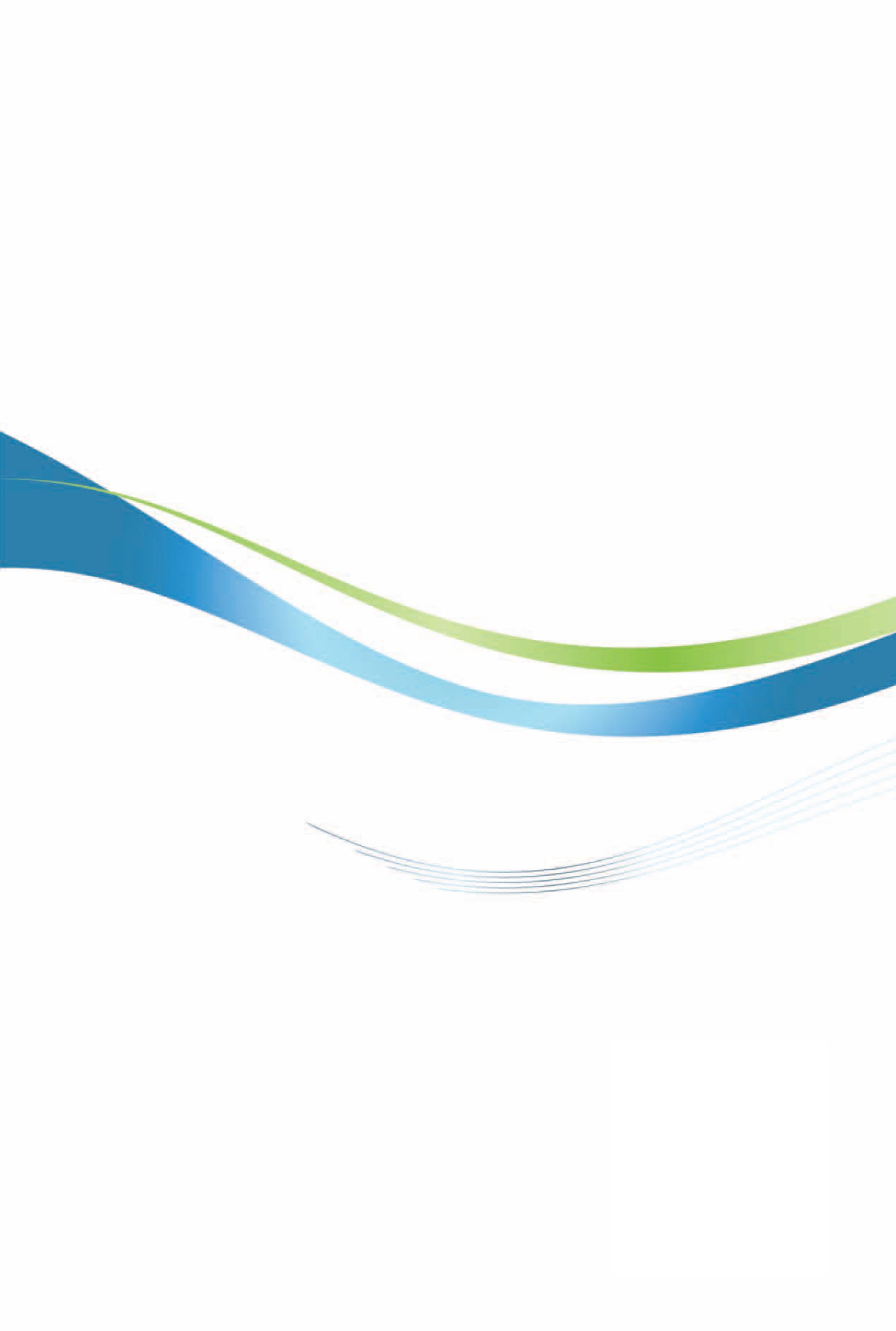 中國大陸投資環境簡介Investment Guide to Mainland China經濟部投資業務處　編印自　然　人　文自　然　人　文地理環境中國大陸位於亞洲東部，太平洋西岸。海域分布有大小島嶼7,600個，與14國接壤及8國海上相鄰；地勢西高東低，呈階梯狀分布，地貌類型複雜多樣。面積960萬平方公里，約占全球陸地面積的1/15，亞洲面積的1/4，在世界各國中，國土面積僅次於俄羅斯及加拿大，排名第3。種族華人；漢族為第一大民族，占總人口9成以上，其餘民族統稱為少數民族。人口結構2020年末中國大陸總人口14億5萬人，2020年出生登記的新生兒為1003.5萬人。同比2019年的1179萬人減少了175.5萬人，下降比例為14.89%。語言普通話，以北京語音為標準語音；少數民族通常使用該族語言。宗教主要有佛教、道教、伊斯蘭教、天主教和基督教。首都及重要城市上海、北京、深圳、廣州、成都、杭州、重慶、西安、蘇州、武漢、南京、天津、鄭州、長沙、東莞、佛山、寧波、青島和瀋陽（2021年新一線城市排名）行政區域劃分33個省級行政區，包括22個省、5個自治區（廣西壯族自治區、內蒙古自治區、西藏自治區、寧夏回族自治區、新疆維吾爾族自治區）、4個直轄市（北京、天津、上海、重慶）、2個特別行政區（香港、澳門）。政治體制社會主義，基本政治制度為人民代表大會制度、中國大陸人民政治協商制度、民族區域自治制度。投資主管機關商務部外國投資管理司、商務部投資促進事務局、各地區投資促進機構經　濟　概　況經　濟　概　況幣制人民幣匯率US$1＝RMB6.8974（2020全年平均匯率）國內生產毛額147,300億美元（2020年）經濟成長率2.3%（2020年）平均國民所得14,129美元（2020年）產值較高產業2020年第一產業增加值77,754億元，增長3.0%，占GDP比重為7.7%；第二產業增加值384,255億元，增長2.6%，占GDP比重為37.8%；第三產業增加值553,977億元，增長2.1%，占GDP比重為54.5%。高技術製造業增加值比上年增長7.1%，占規模以上工業增加值的比重為15.1%；裝備製造業增加值增長6.6%，占規模以上工業增加值比重為33.7%。全年規模以上服務業中，戰略性新興服務業企業營業收入比上年增長8.3%。出口總金額25,906.5億美元（2020年）主要出口產品機電產品、高新技術產品、自動數據處理設備及其零部件、紡織紗線、織物及製品、服裝及衣著附件、手機、積體電路、塑膠製品、農產品、家用電器、傢俱及其零件、汽車零配件、音視頻設備及其零件、鋼材、通用機械設備、燈具、照明裝置及其零件、鞋靴、玩具、成品油、陶瓷產品、箱包及類似容器、液晶顯示板、水海產品、醫療儀器及器械、船舶、汽車（包括底盤）、未鍛軋鋁及鋁材、肥料、糧食、中藥材及中式成藥（2020年）主要出口市場臺灣、日本、韓國、美國、澳大利亞、德國、巴西、越南、馬來西亞、俄羅斯聯邦（2020年）進口總金額20,556.1億美元（2020年）主要進口產品機電產品、高新技術產品、積體電路、原油、農產品、鐵礦砂及其精礦、自動數據處理設備及其零部件、初級形狀的塑膠、糧食、汽車（包括底盤）、未鍛軋銅及銅材、大豆、醫藥材及藥品、銅礦砂及其精礦、天然氣、汽車零配件、肉類（包括雜碎）、二極體及類似半導體器件、美容化妝品及洗護用品、煤及褐煤、液晶顯示板、鋼材、原木及鋸材、紙漿、紡織紗線、織物及其製品、醫療儀器及器械、成品油、鮮、幹水果及堅果、天然及合成橡膠（包括膠乳）、食用植物油（2020年）主要進口來源美國、中國大陸香港、日本、越南、韓國、德國、荷蘭、英國、印度、臺灣（2020年）產品名稱單位產量比上年增長（%）紗萬噸2,618.3-7.4布億米460.3-17.1化學纖維萬噸6,126.54.1 成品糖萬噸1,431.33.0捲菸億支23,863.70.9彩色電視機萬臺19,626.23.3　　其中：液晶電視機萬臺19,247.23.0家用電冰箱萬臺9,014.714.0房間空氣調節器萬臺21,035.3-3.8一次能源生產總量億噸標準煤40.82.8原煤億噸39.01.4原油萬噸19,476.91.6天然氣億立方米1,925.09.8發電量億千瓦小時77,790.63.7　　其中：火電[19]億千瓦小時53,302.52.1　　　　　水電億千瓦小時13,552.13.9　　　　　核電億千瓦小時3,662.55.1粗鋼萬噸106,476.77.0鋼材[20]萬噸132,489.210.0 十種有色金屬萬噸6,188.45.5　　其中：精煉銅（電解銅）萬噸1,002.52.5　　　　　原鋁（電解鋁）萬噸3,708.05.6水泥億噸24.02.5硫酸（折100%）萬噸9,238.21.3燒鹼（折100%）萬噸3,673.96.2 乙烯萬噸2,160.05.2 化肥（折100%）萬噸5,496.0-4.1發電機組（發電設備）萬千瓦13,226.238.3汽車萬輛2,532.5-1.4　　其中：基本型乘用車（轎車）萬輛923.9-10.2　　　　　運動型多用途乘用車（SUV）萬輛905.02.6大中型拖拉機萬臺34.623.0積體電路億塊2,614.729.6程式控制交換機萬線702.5-11.1移動通信手持機萬臺146,961.8-13.3微型電腦設備萬臺37,800.410.6工業機器人萬臺（套）21.220.7指標單位絕對數比上年增長（%）貨物運輸總量億噸463.4-0.5-0.5鐵路億噸44.63.23.2公路億噸342.6-0.3-0.3水運億噸76.2-3.3-3.3民航萬噸676.6-10.2-10.2貨物運輸周轉量億噸公里196,618.3-1.0-1.0鐵路億噸公里30,371.81.01.0公路億噸公里60,171.80.90.9水運億噸公里105,834.4-2.5-2.5民航億噸公里240.2-8.7-8.7指標單位絕對數比上年增長（%）比上年增長（%）旅客運輸總量億人次96.7-45.1鐵路億人次22.0-39.8公路億人次68.9-47.0水運億人次1.5-45.2民航億人次4.2-36.7旅客運輸周轉量億人公里19,251.4-45.5鐵路億人公里8,266.2-43.8公路億人公里4,641.0-47.6水運億人公里33.0-58.0民航億人公里6,311.2-46.1行　業比上年增長（%）行　業比上年增長（%）總  計 2.9　金融業-13.3　農、林、牧、漁業19.1　 房地產業[36]5.0　採礦業-14.1　 租賃和商務服務業5.0　 製造業-2.2　 科學研究和技術服務業3.4　 電力、熱力、燃氣及水生產和供應業17.6　 水利、環境和公共設施管理業0.2　 建築業9.2　 居民服務、修理和其他服務業-2.9　 批發和零售業-21.5　 教育12.3　 交通運輸、倉儲和郵政業1.4　 衛生和社會工作26.8　 住宿和餐飲業-5.5　 文化、體育和娛樂業1.0　 信息傳輸、軟體和信息技術服務業18.7　 公共管理、社會保障和社會組織-6.4　 指標單位絕對數新增220千伏及以上變電設備萬千伏安22,288新建鐵路投產里程公里4,933　　其中：高速鐵路公里2,521增、新建鐵路複線投產里程公里3,380電氣化鐵路投產里程公里5,480新改建高速公路里程公里12,713港口萬噸級碼頭泊位新增通過能力萬噸/年30,562新增民用運輸機場個3新增光纜線路長度萬公里428指標單位絕對數比上年增長（%）投資額億元141,4437.0　　其中：住宅億元104,4467.6房屋施工面積萬平方米926,7593.7　　其中：住宅萬平方米655,5584.4房屋新開工面積萬平方米224,433-1.2　　其中：住宅萬平方米164,329-1.9房屋竣工面積萬平方米91,218-4.9　　其中：住宅萬平方米65,910-3.1商品房銷售面積萬平方米176,0862.6　　其中：住宅萬平方米154,8783.22020年到位資金億元193,1158.1　　其中：國內貸款億元26,6765.7　　　　　個人按揭貸款億元29,9769.9指標金額（億元）比上年增長（%）貨物進出口總額321,5571.9　　貨物出口額179,3264.0　　　　其中：一般貿易106,4606.9　　　　　　　加工貿易48,589-4.2　　　　其中：機電產品106,6086.0　　　　　　　高新技術產品53,6926.5　　貨物進口額142,231-0.7　　　　其中：一般貿易86,048-0.7　　　　　　　加工貿易27,853-3.2　　　　其中：機電產品65,6254.8　　　　　　　高新技術產品47,1607.2貨物進出口順差37,096—商品名稱單位數量比上年增長（%）金額（億元）比上年增長（%）鋼材萬噸5,367-16.53,151-14.8紡織紗線、織物及製品———10,69530.4服裝及衣著附件———9,520-6.0鞋靴萬雙740,137-22.42,454-20.9傢俱及其零件———4,03912.2箱包及類似容器萬噸201-34.71,429-23.9玩具———2,3177.7塑膠製品———5,90220.0積體電路億個2,59818.88,05615.0自動數據處理設備及其零部件———14,59912.0手機萬臺96,640-2.88,6470.4集裝箱萬個198-17.950810.5液晶顯示板萬個126,747-15.91,370-7.1汽車（包括底盤）萬輛108-13.21,090-3.2商品名稱單位數量比上年增長（%）金額（億元）比上年增長（%）大豆萬噸10,03313.32,74312.5食用植物油萬噸9833.151517.7鐵礦砂及其精礦萬噸117,0109.58,22917.8煤及褐煤萬噸30,3991.51,411-12.1原油萬噸54,2397.312,218-26.8成品油萬噸2,835-7.2818-30.4天然氣萬噸10,1665.32,315-19.4初級形狀的塑膠萬噸4,06310.13,628-1.2紙漿萬噸3,06312.71,088-7.6鋼材萬噸2,02364.41,16519.8未鍛軋銅及銅材萬噸66834.12,98833.4積體電路億個5,43522.124,20714.8汽車（包括底盤）萬輛93-11.43242-3.5國家和地區出口額（億元）比上年增長（%）占全部出口比重（%）進口額（億元）比上年增長（%）占全部進口比重（%）東盟26,5507.014.820,8076.914.6歐盟[39]27,0847.215.117,8742.612.6美國31,2798.417.49,31910.16.6日本9,8830.15.512,0902.18.5韓國7,7871.84.311,9570.08.4中國香港18,830-2.210.5482-22.90.3臺灣4,1639.52.313,87316.29.8巴西2,417-1.51.35,8345.84.1俄羅斯3,5062.12.03,960-6.12.8印度4,613-10.52.61,44516.71.0南非1,055-7.50.61,422-20.41.0行業企業數（家）比上年增長（%）實際使用金額（億元）比上年增長（%）總計38,570-5.710,0006.2　其中：農、林、牧、漁業493-0.4404.9　　　　製造業3,732-30.82,156-10.8　　　　電力、熱力、燃氣及水生產和供應業260-11.9217-9.4　　　　交通運輸、倉儲和郵政業5920.234712.1　　　　信息傳輸、軟體和信息技術服務業3,521-18.01,13313.3　　　　批發和零售業10,812-21.981933.3　　　　房地產業1,19013.31,407-12.5　　　　租賃和商務服務業7,51330.11,83822.6　　　　居民服務、修理和其他服務業44723.821-42.4行業金額（億美元）比上年增長（%）總計1,101.5　-0.4　其中：農、林、牧、漁業13.9　-9.7　　　　採礦業50.9　-32.3　　　　製造業199.7　-0.5　　　　電力、熱力、燃氣及水生產和供應業27.8　10.3　　　　建築業51.6　-39.4　　　　批發和零售業160.7　27.8　　　　交通運輸、倉儲和郵政業26.5　-52.3　　　　信息傳輸、軟體和信息技術服務業67.1　9.6　　　　房地產業27.3　-43.4　　　　租賃和商務服務業417.9　17.5指標年末數（億元）比上年末增長（%）各項存款2,183,74410.2　　其中：境內住戶存款934,38313.8　　　　　　　其中：人民幣925,98613.9　　　　　境內非金融企業存款688,21810.8各項貸款1,784,03412.5　　其中：境內短期貸款492,6824.3　　　　　境內中長期貸款1,137,50417.1指標專利數（萬件）比上年增長（%）專利授權數363.940.4其中：境內專利授權350.442.6其中：發明專利授權53.017.1其中：境內發明專利43.422.5年末有效專利數1,219.325.4其中：境內有效專利1,111.527.9其中：有效發明專利305.814.5其中：境內有效發明專利221.318.8稅種適用對象適用稅率企業所得稅所有的內、外資企業企業所得稅稅率為25%。符合條件的小型微利企業，減按20%的稅率徵收企業所得稅。國家需要重點扶持的高新技術企業，減按15%的稅率徵收企業所得稅。非居民企業為20%。增值稅（銷售貨物或提供加工勞務、勞務，進口貨物）所有的內、外資企業及個人自2019年4月1日起，增值稅一般納稅人（以下稱納稅人）發生增值稅應稅銷售行為或者進口貨物，將製造業等行業增值稅原適用16%稅率的，調整為13%，主要範圍有:銷售或進口貨物、提供加工、修理、修配勞務、提供有形動產租賃服務；將交通運輸、建築、基礎電信服務等行業的增值稅原適用10%稅率的，稅率調整為9%。納稅人購進農產品，原適用10%扣除率的，扣除率調整為9%。納稅人購進用於生產或者委託加工13%稅率貨物的農產品，按照10%的扣除率計算進項稅額。原適用16%稅率且出口退稅率為16%的出口貨物勞務，出口退稅率調整為13%；原適用10%稅率且出口退稅率為10%的出口貨物、跨境應稅行為，出口退稅率調整為9%。適用13%稅率的境外旅客購物離境退稅物品，退稅率為11%；適用9%稅率的境外旅客購物離境退稅物品，退稅率為8%。自2019年4月1日至2021年12月31日，允許生產、生活性服務業納稅人按照當期可抵扣進項稅額加計10%，抵減應納稅額。自2019年4月1日起，試行增值稅期末留抵稅額退稅制度。現代服務業稅率為6%.包括：研發和技術服務、信息技術服務、文化創意服務、物流輔助服務、有形動產租賃服務、鑒證諮詢服務。廣告代理業稅率為6%。對小規模納稅人，實行簡易辦法計算應納稅額，徵收率為3%個人所得稅中國大陸工資範圍在人民幣5,000元以下的，不需要繳納個人所得稅。超出則以薪資採累進稅率3%～45%計算消費稅所有的內、外資企業依產品及公司資格的不同適用1%～56%稅率稅賦類型中國大陸我國企業所得稅（營利事業所得稅）一般企業適用25%的稅率，內資企業和外資企業一致，國家需要重點扶持的高新技術企業為15%，小型微利企業為20%，非居民企業為20%。一般企業適用20%稅率增值稅自2019年4月1日起，增值稅一般納稅人（以下稱納稅人）發生增值稅應稅銷售行為或者進口貨物，將製造業等行業增值稅原適用16%稅率的，調整為13%，主要範圍有：銷售或進口貨物、提供加工、修理、修配勞務、提供有形動產租賃服務；將交通運輸、建築、基礎電信服務等行業的增值稅原適用10%稅率的，稅率調整為9%。納稅人購進農產品，原適用10%扣除率的，扣除率調整為9%。納稅人購進用於生產或者委託加工13%稅率貨物的農產品，按照10%的扣除率計算進項稅額。原適用16%稅率且出口退稅率為16%的出口貨物勞務，出口退稅率調整為13%；原適用10%稅率且出口退稅率為10%的出口貨物、跨境應稅行為，出口退稅率調整為9%。適用13%稅率的境外旅客購物離境退稅物品，退稅率為11%；適用9%稅率的境外旅客購物離境退稅物品，退稅率為8%。自2019年4月1日至2021年12月31日，允許生產、生活性服務業納稅人按照當期可抵扣進項稅額加計10%，抵減應納稅額。自2019年4月1日起，試行增值稅期末留抵稅額退稅制度。現代服務業稅率為6%.包括：研發和技術服務、信息技術服務、文化創意服務、物流輔助服務、有形動產租賃服務、鑒證諮詢服務。廣告代理業稅率為6%。對小規模納稅人，實行簡易辦法計算應納稅額，徵收率為3%。主要為營業稅，稅率5%消費稅徵稅範圍包括菸、酒和酒精、化妝品、貴重首飾和珠寶玉石等14個稅目。消費稅根據稅法確定的稅目，按照應稅消費品的銷售額、銷售數量分別實行從價定率或從量定額的辦法計算應納稅額。車輛類貨物稅1%～40%的稅率。貨物稅：分為從量課稅和從價課稅，電器類稅率10%～20%，車輛類15%～30%。個人所得稅薪資採取累進稅率3%～45%計算。從2018年10月1日開始個人所得稅起征標準上調至人民幣5,000元，7級超額累進稅率，第1級稅率為3%，擴大3%和10%兩個低檔稅率和45%最高檔稅率的適用範圍。薪資所得採累進稅率分為5%，12%，20%，30%，40%及45%六個稅率計算。居民企業在中國大陸境內成立依照外國（地區）法律成立，但實際管理機構在中國大陸境內的企業（實際管理：指對企業的生產經營、人員、帳務、財產等實施實質性全面管理和控制）非居民企業依照外國（地區）法律成立，實際管理機構不在中國大陸境內但在中國大陸成立機構或場所，或者在中國大陸境內未設立機構、場所，但有來源於中國大陸境內所得企業。收入來源/居民種類收入來源/居民種類來源於中國大陸境內的收入來源於中國大陸境外的收入來源於中國大陸境外的收入收入來源/居民種類收入來源/居民種類來源於中國大陸境內的收入與中國大陸機構/場所有實際聯繫與中國大陸機構/場所無實際聯繫居民企業居民企業○○○非居民企業在中國大陸設立機構/場所○○×非居民企業未在中國大陸設立機構/場所○n/an/a增值稅項目稅率一般納稅人銷售貨物，銷售加工修理修配、有形動產租賃服務，進口貨物（另有列舉的項目除外）13%一般納稅人銷售交通運輸、郵政、基礎電信、建築、不動產租賃服務，銷售不動產，轉讓土地使用權，銷售或者進口下列貨物：
1. 糧食等農產品、食用植物油、食用鹽；
2. 自來水、暖氣、冷氣、 熱水、煤氣、石油液化氣、天然氣、二甲醚、沼氣、 居民用煤炭製品；
3. 圖書、報紙、雜誌、 音像製品、電子出版物；
4. 飼料、化肥、農藥、農 機、農膜；9%一般納稅人納稅人銷售服務、無形資產、金融商品6%一般納稅人納稅人出口貨物；國務院另有規定的除外。境內單位和個人跨境銷售國務院規定範圍內的服務、無形資產。0%簡易計稅徵收率小規模納稅人以及允許適用簡易計稅方式計稅的一般納稅人小規模納稅人銷售貨物或者加工、修理修配勞務，銷售應稅服務、無形資產；一般納稅人發生按規定適用或者可以選擇適用簡易計稅方法計稅的特定應稅行為，但適用5%徵收率的除外3%小規模納稅人以及允許適用簡易計稅方式計稅的一般納稅人銷售不動產；符合條件的經營租賃不動產（土地使用權）；轉讓營改增前取得的土地使用權；房地產開發企業銷售、出租自行開發的房地產老項目；符合條件的不動產融資租賃；選擇差額納稅的勞務派遣、安全保護服務；一般納稅人提供人力資源外包服務5%小規模納稅人以及允許適用簡易計稅方式計稅的一般納稅人個人出租住房，按照5%的徵收率減按1.5%計算應納稅額5%減按1.5%小規模納稅人以及允許適用簡易計稅方式計稅的一般納稅人納稅人銷售舊貨；小規模納稅人（不含其他個人）以及符合規定情形的一般納稅人銷售自己使用過的固定資產，可依3%徵收率減按2%徵收增值稅3%減按2%購進農產品進項稅額扣除率扣除率一般納稅人對增值稅一般納稅人購進農產品，原適用10%扣除率的，扣除率調整為9%。9%一般納稅人對增值稅一般納稅人購進用於生產或者委託加工13%稅率貨物的農產品，按照10%扣除率計算進項稅額10%營改增項目稅率扣除率一般納稅人交通運輸服務9%一般納稅人郵政服務9%一般納稅人基礎電信服務9%一般納稅人增值電信服務6%一般納稅人建築服務9%一般納稅人銷售不動產9%一般納稅人金融服務6%一般納稅人研發技術服務6%一般納稅人信息技術服務6%一般納稅人文化創意服務6%一般納稅人物流輔助服務6%一般納稅人鑒證諮詢服務6%一般納稅人廣播影視服務6%一般納稅人商務輔助服務6%一般納稅人其他現代服務6%一般納稅人有形動產租賃服務13%一般納稅人不動產租賃服務9%一般納稅人文化體育服務6%一般納稅人教育醫療服務6%一般納稅人旅遊娛樂服務6%一般納稅人餐飲住宿服務6%一般納稅人居民日常服務6%一般納稅人其他生活服務6%一般納稅人轉讓技術、商標、著作權、商譽、自然資源和其他權益性無形資產使用權或所有權6%一般納稅人轉讓土地使用權9%納稅義務人種類納稅範圍在中國大陸境內有住所 居民納稅義務人 就來源於中國大陸境內及境外之所得，繳納所得稅 在中國大陸境內無住所而在中國大陸境內居住累計滿183天 居民納稅義務人 就來源於中國大陸境內及境外之所得，繳納所得稅。根據「關於在中國大陸境內無住所的個人居住時間判定標準的公告」，如此前六年的任一年在中國大陸境內累計居住不滿183天（任一年度中有一次離境超過30天的，183天的連續年限重新起算），該納稅年度來源於中國大陸境外且由境外單位或者個人支付的所得，免予繳納個人所得稅。在中國大陸境內無住所又不居住，或者無住所而一個納稅年度內在中國大陸境內居住累計不滿183天的個人。非居民納稅義務人 就來源於中國大陸境內之所得，繳納所得稅。中國大陸地區申報單位 個人 申報截止日 按月計徵，次月七日繳入國庫並向稅務機關報送納稅申報表。課稅年度起訖 1/1～12/31 稅制類別 A.	分類所得稅制。 B.	納稅義務人應按取得之工資薪津、承包承租經營所得、勞務報酬所得、稿酬所得、利息、股息、紅利、財產轉讓所得、租賃所得等各項所得分類按其個別適用之稅率計算申報。 稅率 A.	綜合所得，適用百分之三至百分之四十五的超額累進稅率（稅率表附後）B.	經營所得，適用百分之五至百分之三十五的超額累進稅率（稅率表附後）C.	利息、股息、紅利所得，財產租賃所得，財產轉讓所得和偶然所得，適用比例稅率，稅率為進分之二十。應扣繳所得 （1）工資、薪金所得，是指個人因任職或者受僱取得的工資、薪金、獎金、年終加薪、勞動分紅、津貼、補貼以及與任職或者受僱有關的其他所得。（2）勞務報酬所得，是指個人從事勞務取得的所得，包括從事設計、裝潢、安裝、製圖、化驗、測試、醫療、法律、會計、諮詢、講學、翻譯、審稿、書畫、雕刻、影視、錄音、錄影、演出、表演、廣告、展覽、技術服務、介紹服務、經紀服務、代辦服務以及其他勞務取得的所得。（3）稿酬所得，是指個人因其作品以圖書、報刊等形式出版、發表而取得的所得。（4）特許權使用費所得，是指個人提供專利權、商標權、著作權、非專利技術以及其他特許權的使用權取得的所得；提供著作權的使用權取得的所得，不包括稿酬所得。（5）經營所得，是指：A 個體工商戶從事生產、經營活動取得的所得，個人獨資企業投資人、合夥企業的個人合夥人來源於境內註冊的個人獨資企業、合夥企業生產、經營的所得；B 個人依法從事辦學、醫療、諮詢以及其他有償服務活動取得的所得；C 個人對企業、事業單位承包經營、承租經營以及轉包、轉租取得的所得；D 個人從事其他生產、經營活動取得的所得。（6）利息、股息、紅利所得，是指個人擁有債權、股權等而取得的利息、股息、紅利所得。（7）財產租賃所得，是指個人出租不動產、機器設備、車船以及其他財產取得的所得。（8）財產轉讓所得，是指個人轉讓有價證券、股權、合夥企業  中的財產份額、不動產、機器設備、車船以及其他財產取得的所得。（9）偶然所得，是指個人得獎、中獎、中彩以及其他偶然性質的所得。居民個人取得前款第一項至第四項所得（以下稱綜合所得），按納稅年度合併計算個人所得稅；非居民個人取得前款第一項至第四項所得，按月或者按次分項計算個人所得稅。納稅人取得前款第五項至第九項所得，依照本法規定分別計算個人所得稅。應納稅所得額的計算（1）居民個人的綜合所得，以每一納稅年度的收入額減除費用6萬元以及專項扣除、專項附加扣除和依法確定的其他扣除後的餘額，為應納稅所得額。（2）非居民個人的工資、薪金所得，以每月收入額減除費用5,000元後的餘額為應納稅所得額；勞務報酬所得、稿酬所得、特許權使用費所得，以每次收入額為應納稅所得額。（3）經營所得，以每一納稅年度的收入總額減除成本、費用以及損失後的餘額，為應納稅所得額。（4）財產租賃所得，每次收入不超過4,000元的，減除費用800元；4,000元以上的，減除百分之二十的費用，其餘額為應納稅所得額。（5）財產轉讓所得，以轉讓財產的收入額減除財產原值和合理費用後的餘額，為應納稅所得額。（6）利息、股息、紅利所得和偶然所得，以每次收入額為應納稅所得額。　　勞務報酬所得、稿酬所得、特許權使用費所得以收入減除百分之二十的費用後的餘額為收入額。稿酬所得的收入額減按百分之七十計算。　　個人將其所得對教育、扶貧、濟困等公益慈善事業進行捐贈，捐贈額未超過納稅人申報的應納稅所得額百分之三十的部分，可以從其應納稅所得額中扣除；國務院規定對公益慈善事業捐贈實行全額稅前扣除的，從其規定。　　本條第一款第一項規定的專項扣除，包括居民個人按照國家規定的範圍和標準繳納的基本養老保險、基本醫療保險、失業保險等社會保險費和住房公積金等；專項附加扣除，包括子女教育、繼續教育、大病醫療、住房貸款利息或者住房租金、贍養老人等支出，具體範圍、標準和實施步驟由國務院確定，並報全國人民代表大會常務委員會備案。有無採行預繳制 （1）居民個人取得綜合所得，按年計算個人所得稅；有扣繳義務人的，由扣繳義務人按月或者按次預扣預繳稅款；年度預扣預繳稅額與年度應納稅額不一致的，由居民個人于次年3月1日至6月30日向主管稅務機關辦理綜合所得年度匯算清繳，稅款多退少補。　　居民個人向扣繳義務人提供專項附加扣除信息的，扣繳義務人按月預扣預繳稅款時應當按照規定予以扣除，不得拒絕。非居民個人取得工資、薪金所得，勞務報酬所得，稿酬所得和特許權使用費所得，有扣繳義務人的，由扣繳義務人按月或者按次代扣代繳稅款，不辦理匯算清繳。（2）納稅人取得經營所得，按年計算個人所得稅，由納稅人在月度或者季度終了後十五日內向稅務機關報送納稅申報表，並預繳稅款；在取得所得的次年三月三十一日前辦理匯算清繳。納稅人取得利息、股息、紅利所得，財產租賃所得，財產轉讓所得和偶然所得，按月或者按次計算個人所得稅，有扣繳義務人的，由扣繳義務人按月或者按次代扣代繳稅款。關於外籍個人有關津補貼的政策（1）2019年1月1日至2021年12月31日期間，外籍個人符合居民個人條件的，可以選擇享受個人所得稅專項附加扣除，也可以選擇享受住房補貼、語言訓練費、子女教育費等津補貼免稅優惠政策，但不得同時享受。外籍個人一經選擇，在一個納稅年度內不得變更。（2）自2022年1月1日起，外籍個人不再享受住房補貼、語言訓練費、子女教育費津補貼免稅優惠政策，應按規定享受專項附加扣除。免征個人所得稅（1）中國大陸省級人民政府、國務院部委和部隊軍以上單位，以及外國組織、國際組織頒發的科學、教育、技術、文化、衛生、體育、環境保護等方面的獎金；（2）中國大陸國債和國家發行的金融債券利息；（3）按照中國大陸國家統一規定發給的補貼、津貼；（4）福利費、撫恤金、救濟金；（5）保險賠款；（6）中國大陸軍人的轉業費、復員費、退役金；（7）按照中國大陸國家統一規定發給幹部、職工的安家費、退職費、基本養老金或者退休費、離休費、離休生活補助費；（8）依照有關法律規定應予免稅的各國駐華使館、領事館的外交代表、領事官員和其他人員的所得；（9）中國大陸政府參加的國際公約、簽訂的協定中規定免稅的所得；（10）中國大陸國務院規定的其他免稅所得。　　前款第十項免稅規定，由中國大陸國務院報全國人民代表大會常務委員會備案。級數累計預扣預繳應納稅所得額預扣率（%）速算扣除數1不超過36,000元的部分302超過36,000元至144,000元的部分102,5203超過144,000元至300,000元的部分2016,9204超過300,000元至420,000元的部分2531,9205超過420,000元至660,000元的部分3052,9206超過660,000元至960,000元的部分3585,9207超過960,000元的部分45181,920級數預扣預繳應納稅所得額預扣率（%）速算扣除數1不超過20,000元的2002超過20,000元至50,000元的部分302,0003超過50,000元的部分407,000級數應納稅所得額稅率（%）速算扣除數1不超過3,000元的302超過3,000元至12,000元的部分102103超過12,000元至25,000元的部分201,4104超過25,000元至35,000元的部分252,6605超過35,000元至55,000元的部分304,4106超過55,000元至80,000元的部分357,1607超過80,000元的部分4515,160級數全年應納稅所得額稅率（%）1不超過30,000元的52超過30,000元至90,000元的部分103超過90,000元至300,000元的部分204超過300,000元至500,000元的部分305超過500,000元的部分35年份2013年2014年2015年2016年2017年2018年2019年2020年國內生產總值588,018636,463676,708744,127827,122900,309990,8651,015,986經濟成長率7.70%7.40%6.9%6.7%6.9%6.6%6.1%2.3%2020年中國大陸31省市GDP總量排行榜2020年中國大陸31省市GDP總量排行榜2020年中國大陸31省市GDP總量排行榜2020年中國大陸31省市GDP總量排行榜排名省市GDP（億元）名義增長率1廣東110,760.92.9%2江蘇102,7003.1%3山東73,1292.9%4浙江64,6133.6%5河南54,997.071.4%6四川43,598.84.3%7福建43,903.893.6%8湖北43,443.46-5.2%9湖南41,781.494.7%10上海38,700.581.4%11安徽38,680.64.2%12河北36,206.93.1%13北京36,102.62.1%14陝西26,181.361.5%15江西25,691.53.8%16遼寧25,1150.8%17重慶25,002.795.9%18雲南24,521.905.59%19廣西22,156.694.33%20貴州17,826.566.3%21山西17,651.933.7%22內蒙古17,3600.9%23天津14,083.73-0.1%24新疆13,797.581.5%25黑龍江13,698.50.6%26吉林12,311.325%27甘肅9,016.73.4%28海南5,532.394.21%29寧夏3,920.554.6%30青海3,005.921.3%31西藏1,902.7412.1%自然人文自然人文地理環境廣東省地處中國大陸最南部。東鄰福建，北接江西、湖南，西連廣西，南臨南海，珠江三角洲東西兩側分別與香港、澳門特別行政區接壤，西南部雷州半島隔瓊州海峽與海南省相望。面積面積17.98萬平方公里，占全國總面積1.87%。全省沿海面積500平方公尺以上的島嶼共759個，數量僅次於浙江、福建兩省，居全中國大陸第三位。全省中國大陸海岸線長3,368.1公里，居全中國大陸第一位。人口2020年全省常住人口為12,601.25萬人，居住在城鎮的人口為9,343.6萬人，占74.15%，城鎮化率基本達到發達國家或地區水準；分區域看，珠三角核心區人口為7,801.4萬人，占61.91%。深圳60歲及以上人口占比僅為5.36%，比全國平均低13.34個百分點。從常住人口的受教育程度看，深圳、廣州、珠海位列前三。自然條件廣東屬於東亞季風區，降雨充沛，各年度變化大，降雨量差距達2倍以上，洪水和乾旱災害經常發生，颱風的影響也較為頻繁。春季的低溫陰雨、秋季的寒露風和秋末至春初的寒潮和霜凍，也是廣東常見的災害性天氣。自然資源廣東省內河流眾多，大多自北南流，形成珠江三角洲，土地肥沃、氣候溫暖，為著名的魚米之鄉；土地、生物、礦產、水力資源豐富。歷史文化廣東簡稱粵，因古代百越民族的居住地而得名。為中國大陸嶺南文化的中心地，其地理位置和對外開放的歷史，使百越文化、中原文化、西方文化在此交流，形成南嶺文化。嶺南畫派、建築、盆景、工藝為其特色。省會廣州市：中國大陸主要工業中心之一，面積7,434平方公里，2020年全市常住人口達1,868萬人，為廣東省政治、經濟、文化、教育中心及交通樞紐，及中國大陸南方最大、歷史最悠久的對外通商口岸。瀕臨南中國大陸海，珠江入海口，毗鄰港澳，地理位置優越，被稱為中國大陸的「南大門」。重要城市深圳市：總面積1,996.85平方公里，2020年常住人口為1756萬人；新一代信息技術、高端裝備製造、綠色低碳、生物醫藥、數字經濟、新材料、海洋經濟等為深圳的七大戰略性新興產業。珠海市：總面積1,701平方公里，與澳門毗鄰，2020年常住人口243.96萬人；電子顯示屏、生物醫藥、石油化工、家電電氣、精密機械製造和電力能源為珠海市6大支柱產業。東莞市：總面積2,512平方公里，2020年常住人口1,047萬人；以技術密集的高附加價值之通信設備、電腦及其他電子設備製造業為龍頭產業，為世界最大的加工基地之一。經濟指標經濟指標地區生產總值（GDP）2020年全省地區生產總值110,760.94億元，比2019年增加2.3%，連續三十二年穩居中國大陸經濟第一大省。其中，第一產業增加值4,769.99億元，成長3.8%，對地區生產總值成長的貢獻率為6.4%；第二產業增加值43,450.17億元，成長1.8%，對地區生產總值成長的貢獻率為33.7%；第三產業增加值62,540.78億元，增長2.5%，對地區生產總值成長的貢獻率為59.9%。三次產業結構比重為4.3:39.2:56.5，第三產業所占比重比上年提高0.7個百分點。人均地區生產總值2020年人均地區生產總值達人96,138元，按平均匯率折算為13,651美元，成長4.5%。財政收入2020年地方一般公共預算收入12,921.97億元，可比成長2.1%；其中，稅收收入98,81.21億元，下降1.8%。固定資產投資全年固定資產投資比2019年成長7.2%。分投資主體看，國有經濟投資成長20.4%，民間投資成長1.1%，港澳臺、外商經濟投資下降8.7%。在固定資產投資中，第一產業投資比上年增長81.0%；第二產業投資下降1.1%；第三產業投資成長9.3%。民間投資占固定資產投資的比重為52.1%。工業投資成長6.3%，占固定資產投資的比重為23.7%。基礎設施投資成長11.6%，占固定資產投資的比重為28.6%，其中，電力、熱力生產和供應業投資成長14.5%、道路運輸業投資成長15.4%、生態保護和環境治理業投資成長136.1%。高技術製造業投資增長6.9%，占固定資產投資的比重為5.1%。先進製造業投資成長1.7%，占固定資產投資的比重為10.4%，其中裝備製造業投資成長0.6%。就業2020年城鎮新增就業133.70萬人，就業困難人員實現再就業11.30萬人，城鎮登記失業率為2.53%，同比上升0.28個百分點。利用外資利用外資外商投資件數2020年新簽外商直接投資項目12,864個，比2019年下降10.4%。外商投資金額2020年實際利用外商直接投資金額1,620.29億元，成長6.5%，規模創歷史新高，增速超過全中國大陸。2020年廣東省全年實際到資逾1億美元的項目43個、實際利用外資131.1億美元、占全省55.9%。登記註冊外資企業數截至2019年11月底，廣東省實有外商投資企業17.85萬戶，戶數約占中國大陸的四分之一，一直穩居中國大陸第一。2020年上半年廣東新設外商直接投資企業（項目）5,584個，實際使用外資821.9億元，降幅進一步收窄。投資產業2020年，廣東服務業吸收外資1,282.3億元、同比增長14.9%，持續發揮領漲作用；高技術服務業外資增長43.3%，外資在戰略性新興產業呈現集聚態勢。廣東自貿區將繼續瞄準戰略性新興產業和高端服務業，大力吸引高品質外資項目，打造粵港澳高端產業集聚發展區。廣東於2021年3月迎來一批跨國企業項目簽約，行業涵蓋綠色石化、新能源汽車、新一代電子信息、現代農業與食品、生物醫藥與健康、新能源、前沿新材料等廣東戰略性產業集群。廣東”外資十條”運行以來，廣東共計支援符合條件的外資項目（企業）74個，兌現獎勵資金11.45億元，撬動實際利用外資超過100億美元，吸引了埃克森美孚石油化工綜合體、巴斯夫精細化工一體化基地、日本東麗高端新材料等一批高品質外資大項目相繼落戶廣東。2020年，廣東進一步加大外資財政獎勵力度，共計下達安排7.4億元專項資金用於獎勵外資新設、增資及總部項目。此外，廣東省重大外資項目工作專班也全力督促地方加快資金撥付，確保符合條件的重大外資項目及時獲得資金支援。其中，廣汽本田、瑪氏箭牌、安利（中國大陸）等3家重點外商投資企業獲得外資跨國公司總部及地區總部獎勵，涉及財政獎勵資金2.8億元，進一步增強了重點外資企業投資紮根廣東的信心，為穩定全省外資基本盤打下了堅實基礎。投資區域目前，廣東自貿試驗區實際利用外資占全省三成以上。看好粵港澳大灣區發展前景，許多跨國企業來粵共商合作機遇，廣東於2021年3月迎來一批跨國企業項目簽約，合作地域遍及全省“一核一帶一區”。作為最早投身經濟特區建設的跨國企業之一，正大集團目前在廣東的業務涉及農牧業、零售業、工業、生物科技、地產等，在全省超過15個城市都有投資。該集團的投資大多為民生工程，例如湛江的現代養殖農業項目，卜蜂蓮花超市、正大優鮮便利超市等。新加坡金鷹集團旗下亞太森博（廣東）紙業有限公司於2020年7月6日與廣東江門市政府簽署合作框架協定，計劃於廣東銀洲湖紙業基地新增投資200億元，投資建設90萬噸文化紙等項目。日本第一家製造平板玻璃的公司AGC株式會社目前在廣東共投資設有四座工廠，分別生產汽車用玻璃和半導體顯示器用玻璃。AGC旭硝子玻璃基板增資擴產項目也備受關注，本次增資擴產的項目分別位於深圳和惠州。AMAC宇航集團則計劃在廣東省投資設立中國總部及華南飛機生產維修基地，屆時將以廣東為基地輻射整個亞太市場，為建設粵港澳大灣區世界級機場群和提升樞紐功能助力。韓國現代汽車集團於2021年1月15日正式落戶廣州開發區，並註冊成立現代汽車氫燃料電池系統（廣州）有限公司。這是現代汽車集團在全球建立的首個海外氫燃料電池生產基地及銷售法人，該集團也成為首家在中國大陸建立氫燃料電池系統生產基地的全球汽車廠商。作為世界著名的以有機合成、高分子化學、生物化學為核心技術的高科技跨國企業，日本東麗集團在佛山南海九江鎮臨港國際產業社區將啟動項目建設，主要生產水處理用反滲透膜及相關元件，計劃共引進4條先進的紡粘無紡布生產線。而在旁邊，則是東麗集團的華南無紡布項目。兩大項目的落戶，將推動廣東新材料產業進一步集聚發展。在湛江東海島，液化空氣（湛江）工業氣體項目已動工，主要生產氧氣、氮氣、液氧、液氮、液氬、儀錶空氣、工業風等產品，為園區重要產業配套項目，有利於補齊石化產業短板，推動世界級石化園區的建設。在廣州國際生物島，阿斯利康中國南部總部項目正在加快建設中。廣東是阿斯利康在全中國大陸最重要的市場，阿斯利康另計劃2021年在廣州設立生物診斷創新中心和國際生命科學創新園，提供一站式的企業賦能平臺。外資來源從投資來源地看，2020年香港對粵投資1189.3億元、同比增長13.1%，是廣東利用外資穩定增長的有力支撐。“一帶一路”沿線各國和東盟國家對廣東投資分別增長6.3%、6.8%，成為利用外資新的增長點。在中美貿易摩擦的背景下，美國對粵投資2.3億美元，增長2.5%。廣東於2021年3月迎來一批跨國企業項目簽約，既有來自歐美、日韓、東盟的投資項目，也有港澳的投資項目。對外貿易對外貿易貿易規模2020年貨物進出口總額70,844.82億元，比上年下降0.9%。其中，出口43,497.98億元，成長0.2%；進口27,346.84億元，下降2.6%。進出口差額（出口減進口）16,151.14億元，比上年增加803.45億元。貿易方式2020年廣東一般貿易進出口比上年成長3.5%，增幅快於加工貿易進出口16.4個百分點，占進出口總額的比重達51.2%，比上年提高2.2個百分點。廣東跨境電商進出口總額1,726.5億元，成長51.5%。廣東省保稅物流進出口1.1萬億元，增長6.4%；市場採購出口2,944.5億元，增長23%。貿易目的地東盟成為廣東第一大交易夥伴，美國重回第三大交易夥伴。2020年，廣東對東盟進出口值1.09兆元，增長6.5%，東盟成為廣東第一大交易夥伴；廣東對美國、歐盟和臺灣的進出口值分別增長4%、1%和7.9%。此外，廣東對“一帶一路”沿線國家和地區進出口值1.76兆元，增長2.3%。2020年依出口額前五名依序為：香港9,839.9億元、美國7,390.3億元、歐盟27國5,824.4億元、東協10國5,413.9億元、日本1,659.1億元。貿易來源地2020年依進口額前五名依序為：東協10國5,445.9億元、臺灣4,750.7億元、韓國2,894.4元、日本2,699.0元、歐盟27國1,871.4億元。貿易商品結構2020年廣東的進出口商品結構持續優化。積體電路進口8,838.2億元，增長7%；天然氣、煤、鐵礦砂等資源類商品進口量分別增加29.5%、11.9%和8%；肉類、糧食等農產品進口量分別增加78.9%和44.1%。2020年，廣東出口防疫物資2,278.8億元，增長81.7%，其中含口罩在內的紡織品增長1倍、醫藥材及藥品、醫療儀器及器械分別增長41.5%、35.8%。出口電腦及其零部件等增長9.2%。以上兩類商品合計拉動廣東出口增長2.9個百分點。投資環境投資環境基礎建設廣東是中國大陸南部的交通樞紐，基礎設施日臻完善，與世界130多個國家、地區的1,100多個港口通航；高速公路、鐵路四通八達，擁有中國大陸3大航空樞紐之一的廣州新白雲國際機場以及深圳、汕頭、珠海、佛山、湛江、梅州等7大民用航空機場，為中國大陸機場分布密度最高的地區。運輸能力2020年廣東省全年交通運輸、倉儲和郵政業實現增加值3,360.13億元，比上年下降3.4%。全年實現公路貨物運輸總量231,171萬噸，下降3.6%。貨物運輸周轉量24,404.38億噸公里，下降0.1%。港口貨物輸送量完成20.22億噸，比上年成長5.4%。其中，外貿貨物輸送量62,588萬噸，成長2.9%；內貿貨物輸送量139,638萬噸，成長6.6%。港口集裝箱輸送量6,728.95萬標準箱，成長0.3%。全年公路旅客運輸總量54,946萬人，同比下降45.6%。旅客運輸周轉量2,616.63億人公里，下降45.1%。通訊2020年廣東省完成郵電業務總量20,831.60億元（按2010年不變價格計算，下同），成長26.6%。其中，郵政業務總量5,807.80億元，成長31.9%，快遞業務量220.82億件，同比成長31.4%，快遞業務收入2,182.50億元，同比成長18.1%；電信業務總量（按2015年不變價計算）15,023.80億元，成長24.7%。年末電話總用戶17,668.8萬戶，比上年底下降6.2%；其中，固定電話使用者2,131.9萬戶，下降7.4%；行動電話用戶15,536.9億戶，下降6.0%。年末4G用戶14,308萬戶，全年淨增320.9萬戶，占行動電話用戶比重達88.3%。年末（固定）互聯網用戶3,890萬戶，成長2.3%。年末移動互聯網用戶14,251.4萬戶，下降0.2%。能源能源供應以煤油電氣為主。2020年，廣東規模以上工業綜合能源消費量17,257.23萬噸標準煤，同比增長2.7%，降幅比1-10月收窄0.2個百分點，繼續呈逐月收窄的態勢。全社會用電量6,926.12億千瓦時，成長3.4%。其中，工業用電量4,142.02億千瓦時，成長1.7%。環保全年全省21個城市二氧化硫年均值均達到一級標準；21個城市二氧化氮年均值達到一級標準；21個城市可吸入顆粒物年均值均達到二級標準；21個城市細顆粒物年均值達到二級標準；20個城市臭氧（O3日最大8小時均值第90百分位數）濃度達到二級標準；21個城市一氧化碳（CO日均值第95百分位數）濃度均達到一級標準。全省21個城市空氣品質優良天數比例平均為95.5%，比上年提高5.8個百分點。全省城市（縣城）新增建成污水處理設施48座；污水日處理能力達2,798萬噸，增長16.1%；城市生活垃圾無害化處理率99%以上。商業環境廣東金融繼續保持總量及發展指標全中國大陸領先、機構和平臺數量全中國大陸領先的發展態勢。廣州、深圳已形成區域性金融中心。廣州為華南政治、經濟、文化中心，金融交易總量居華南地區首位；深圳金融產業已具規模，擬發展為全國證券交易中心。2020年末全省銀行業金融機構本外幣各項存款餘額267,638.26億元，比上年末成長15.1%；各項貸款餘額195,680.62億元，成長16.5%。廣東6個國家級經濟技術開發區：湛江經濟技術開發區廣州經濟技術開發區廣州南沙經濟技術開發區惠州大亞灣經濟技術開發區增城經濟技術開發區珠海經濟技術開發區2020年，廣東自貿試驗區固定資產投資1,292.12億元；稅收收入1,019億元，增長27.6%；外貿進出口3,412.8億元，增長4.1%；新設外資企業3146家，實際利用外資79.36億美元，以全省萬分之六的土地面積貢獻了全省1/4的外資企業和1/3的實際外資。以世界銀行2019年10月發布的營商環境評估結果為參照，2020年廣東自貿試驗區營商環境便利度模擬國際排名第11名；貿易便利化總指數躍升至107.31，口岸通關效率大幅提高，經營性收費金額大幅下降；跨境金融指數同比增長14.43%，粵港澳大灣區內企業對跨境金融需求逐步提升，跨境交易保持高度活躍；航運發展指數上漲8.63%，港口效率和營商環境指標增幅良好；投資便利化指數提升81.1%，投資結構持續優化，總部經濟、新型業態企業數量及在開業企業中的占比均大幅提升。《中華人民共和國外商投資法》於2020年1月1日起施行，廣東省的外商投資企業主要有兩個新變化：一是設立外商投資企業直接到市場監管部門（登記機關）辦理，無需再向商務部門辦理審批或者備案；二是設立外商投資企業除提交登記申請材料外，還須填報外商投資信息報告。此外，在廣州、深圳和珠海地區設立外商投資企業的辦理流程由當地另行製定。全面貫徹執行外商投資准入負面清單、鼓勵外商投資產業目錄等政策，全面放開一般製造業，允許在專用車製造、新能源汽車製造等9大領域設立外商獨資企業。全面推行外商投資企業設立商務備案與工商登記“一口辦理”，將符合條件的外商投資設立及變更事項依法依規下放，出臺實施廣東省優化口岸營商環境32條措施，推動口岸提效降費。完善省領導聯繫跨國公司直通車制度，“直通車企業”已擴充至50家，截至9月底已落地及在談項目、投資意向達36個，涉及投資金額超過300億美元。主動開展外商投資企業權益保護地方性立法研究，擬定《廣東省外商投資企業權益保護條例》，推動納入立法計畫。高標準建設自貿試驗區這一對外開放重大平臺。爭取到人民銀行總行同意在區內複製推廣自由貿易帳戶（FT帳戶）和建立創新型期貨交易所。目前，廣東自貿試驗區內外資准入模式基本與國際接軌，負面清單外外商投資企業備案文件可自動獲取，企業僅需2個手續便可自助辦理商事登記服務，最快10分鐘領取營業執照。市場環境2020年城鎮消費品零售額35,904.43億元，比上年下降6.4%；鄉村消費品零售額4,303.42億元，比上年下降6.8%。從消費形態看，商品零售36,083.09億元，下降4.7%；餐飲收入4,124.76億元，下降18.7%。在限額以上批發和零售業商品零售額中，糧油、食品、飲料、菸酒類比上年成長8.0%，服裝、鞋帽、針紡織品類下降14.0%，化妝品類下降2.0%，金銀珠寶類成長6.4%，日用品類成長7.8%，體育、娛樂用品類成長1.5%，書報雜誌類成長25.2%，家用電器和音像器材類下降1.2%，中西藥品類成長21.6%，文化辦公用品類下降1.1%，通訊器材類成長1.9%，汽車類下降3.8%，建築及裝潢材料類下降29.7%，石油及制品類下降21.2%。從限額以上零售業業態看，限額以上單位無店鋪零售業態零售額成長19.3%。全年全省居民人均可支配收入41,029元，比上年成長2.8%。按常住地分，城鎮常住居民人均可支配收入50,257元，成長4.4%；農村常住居民人均可支配收入20,143元，成長7.0%。全年全省居民人均消費支出28,492元，比上年下降1.7%。按常住地分，城鎮居民人均消費支出33,511元，下降2.7%；農村居民人均消費支出17,132元，成長1.1%。工資水準2019年廣東省城鎮私營單位就業人員年平均工資：62,521元。比2018年增加4,263元，同比名義成長7.3%。2019年廣東省城鎮非私營單位就業人員年平均工資：98,889元。比2018年增加10,253元，同比名義成長11.6%。從2018年7月1日起，對廣東省企業職工最低工資標準和非全日制職工小時最低工資標準進行調整。一、廣東省一類地區（廣州、深圳） 非全日制職工小時最低工資標準為20.3元/小時。 廣州月最低工資標準為2,100元/月。 深圳月最低工資標準為2,200元/月。 二、廣東省二類地區（珠海、佛山、東莞、中山） 非全日制職工小時最低工資標準為16.4元/小時。 月最低工資標準為1,720元/月。 三、廣東省三類地區（汕頭、惠州、江門、肇慶） 非全日制職工小時最低工資標準為15.3元/小時。 月最低工資標準為1,550元/月。 四、廣東省四類地區（韶關、河源、梅州、汕尾、陽江、湛江、茂名、清遠、潮州、揭陽、雲浮） 非全日制職工小時最低工資標準為14元/小時。 月最低工資標準為1,410元/月。地方優勢地方優勢優勢產業十大戰略性支柱產業：新一代電子信息產業、綠色石化產業、智慧家電產業、汽車產業、先進材料產業、現代輕工紡織產業、軟件與信息服務產業、超高清視頻顯示產業、生物醫藥與健康產業、現代農業與食品產業。十大戰略性新興產業：半導體與集成電路產業、高端裝備製造產業、智慧型機器人產業、區塊鏈與量子信息產業、前沿新材料產業、新能源產業、鐳射與增材製造產業、數字創意產業、安全應急與環保產業、精密儀器設備產業高技術製造業增加值比上年成長1.1%，占規模以上工業增加值的比重為31.1%，比上年回落0.9個百分點。其中，醫藥製造業成長12.0%，電子及通信設備製造業成長0.3%，計算機及辦公設備製造業下降3.7%，航空、航天器及設備製造業下降34.0%，醫療儀器設備及儀器儀表製造業成長11.0%，信息化學品製造業下降35.0%。先進製造業增加值比上年成長3.4%，占規模以上工業增加值的比重為56.1%，比上年下降0.2個百分點。其中，高端電子信息製造業成長0.7%，生物醫藥及高性能醫療器械業成長14.4%，先進裝備製造業下降19.5%，先進輕紡製造業成長2.3%，新材料製造業成長1.6%，石油化工業成長3.3%。裝備製造業增加值比上年成長1.8%，占規模以上工業增加值的比重為46.0%，與上年持平。其中，電氣機械和器材製造業成長8.4%，計算機、通信和其他電子設備製造業下降0.1，汽車製造業增長6.6%。優勢傳統產業增加值比上年成長2.0%，其中，家用電力器具製造業成長12.4%，建築材料成長6.4%，金屬製品業成長4.8%，食品飲料業下降0.2%，家具製造業下降11.5%，紡織服裝業下降4.0%。重點引資產業深圳市確定新一代信息技術、高端裝備製造、綠色低碳、生物醫藥、數字經濟、新材料等12個產業領域，集成電路、人工智慧、5G移動通信、商貿流通等32個細分行業作為重點招商目標。2021年廣東共安排省重點項目1,395個，總投資達7.28兆元，年度計劃投資8,000億元。廣州將重點推進廣州北站免稅商業綜合體、玉湖國際冷鏈產品交易中心、廣州國際航運大廈、航運總部經濟大樓開工建設。其中，廣州北站免稅商業綜合體項目將建設國際級免稅購物天堂、城市精品奧萊、旅遊休閒娛樂新體驗、國際美食集市。其他其他地方外資法規《廣東省國民經濟和社會發展第十四個五年規劃和二〇三五年遠景目標綱要》《廣東省境外經貿合作區扶持政策》《廣州市推動跨境電子商務高質量發展若干措施》《深圳市外商投資企業新設和增資獎勵實施細則》《廣東省人民政府關於培育發展戰略性支柱產業集群和戰略性新興產業集群的意見》《深圳市2020年優化營商環境改革重點任務清單》《廣州市對標國際先進水準 全面優化營商環境的若干措施》《粵港澳大灣區發展規劃綱要》《深圳市關於加快推進新型基礎設施建設的實施意見（2020-2025年）》《廣州市加快推進數字新基建發展三年行動計畫（2020—2022年）》《廣東省優化口岸營商環境促進跨境貿易便利化措施》《廣東省鼓勵進口技術和產品目錄（2019年版）》《關於促進中山與臺灣經濟文化交流合作的若干措施》《廣州市2020年廣東省促進經濟高品質發展專項資金（雙向投資合作方向）利用外資項目申報指南》《廣東省2020年促進經濟高品質發展專項資金利用外資獎勵項目深圳地區申報指南》投資服務機構廣東省人民政府http://www.gd.gov.cn/廣東省商務廳http://com.gd.gov.cn/廣東省投資促進局http://igd.gdcom.gov.cn/廣東省發展和改革委員會http://drc.gd.gov.cn/廣東省工商行政管理局http://www.gdgs.gov.cn/廣東省地方稅務局http://www.gdltax.gov.cn/廣東省投資指南http://www.gd.gov.cn/gdywdt/tzfw/廣東省投資項目在線審批監督平台https://www.gdtz.gov.cn/廣東省促進企業投資協會http://www.investguangdong.org/自然人文自然人文地理環境江蘇省位於中國大陸東部沿海的長江三角洲，跨長江下游兩岸，東臨黃海，西北連安徽、山東，東南與上海、浙江毗鄰。面積10.72萬平方公里，占全國總面積1.12%。人口2019年末，全省常住人口8,070.0萬人，比上年末增加19.3萬人，增長0.2%。在常住人口中，男性人口4,060.5萬人，女性人口4,009.5萬人；0－14歲人口1,124.6萬人，15－64歲人口5,759.9萬人，65歲及以上人口1,185.5萬人。全年人口出生率9.12‰，比上年下降0.2個千分點；人口死亡率7.04‰，比上年上升0.01個千分點；人口自然增長率2.08‰，比上年下降0.21個千分點。自然條件季風顯著、四季分明、雨量集中於夏季、冬冷夏熱、春暖多變、秋高氣爽、陽光充足。自然資源江蘇省為著名的魚米之鄉，盛產油料、棉花、魚類等，素有「蘇湖熟、天下足」的美譽。歷史文化近代民族工業發源地之一；為過去許多朝代之地域政治文化中心，歷史名人輩出、文化遺產豐厚、古蹟遍布。省會南京市：總面積6,587.02平方公里，2019年底總人口850萬人，主要產業為電子、電氣機械、鋼鐵、醫藥、通用設備、非金屬製品；全省政治、經濟、科技、教育、文化中心，中國大陸著名的四大古都之一，同時也是中國大陸重要區域金融商務中心。重要城市蘇州市：總面積8,488.42平方公里，2019年底總人口1,075萬人（含六區四市），主要產業為生物醫藥及高端醫療器械、軟體和集成電路、新型顯示、汽車及零部件、智能裝備；亦為歷史文化名城。無錫市：總面積4,626平方公里，2019年底總人口659.15萬人，主要產業為物聯網、集成電路、高端紡織服裝、高端裝備、高端軟體、節能環保、特鋼、高分子材料、電子新材料、電子元器件、新能源、汽車及零部件（含新能源汽車）、雲計算和大數據、“兩機”產業（航空發動機及燃氣輪機）、生物醫藥和醫療器械（材）、高技術船舶和海工裝備等；為魚米之鄉，民族工業發源地之一，素有「小上海」之稱。經濟指標經濟指標地區生產總值（GDP）2020年經濟總量突破10萬億元，初步核算，全年實現地區生產總值102,719.0億元，比上年增長3.7%。其中，第一產業增加值4536.7億元，增長1.7%；第二產業增加值44,226.4億元，增長3.7%；第三產業增加值53,955.8億元，增長3.8%。產業結構加快調整，全年三次產業增加值比例調整為4.4∶43.1∶52.5，服務業增加值占GDP比重比上年提高1.0個百分點。人均地區生產總值2020年全省人均地區生產總值12.2萬元，全員勞動生產率21.6萬元/人。財政收入2020年全年完成一般公共預算收入9,059.0億元，比上年增長2.9%；其中，稅收收入7,413.9億元，增長1.0%；稅收占一般公共預算收入比重達81.8%。固定資產投資2020年全年固定資產投資比上年增長0.3%。其中，國有及國有經濟控股投資下降1.7%；港澳臺及外商投資增長12.1%。民間投資下降0.8%，民間投資占全部投資比重達68.8%。分類型看，基礎設施投資比上年增長9.4%；房地產開發投資增長9.7%。全年商品房銷售面積15,427.0萬平方米，比上年增長10.4%。其中，住宅銷售面積13,855.7萬平方米，增長10.4%。第一產業投資比上年增長37.0%，第二產業投資下降5.1%，第三產業投資增長4.1%。第二產業投資中，製造業投資占項目投資比重為56.9%。高技術製造業增勢良好，全年高技術製造業投資增長4.5%，其中電子及通信設備製造業、醫藥製造業和電腦及辦公設備製造業分別增長5.0%、23.2%和19.1%。第三產業投資中，科學研究和技術服務業增長9.9%，水利、環境和公共設施管理業增長1.6%，教育增長16.4%，衛生和社會工作增長26.0%。就業2020年全年城鎮新增就業132.8萬人。年末城鎮登記失業率保持3.2%的較低水準。利用外資利用外資外商投資件數2020全年新批外商投資企業3,573家，比上年增長4.8%。新批及淨增資9,000萬美元以上的外商投資大項目449個，比上年增長18.8%。外商投資金額2020全年實際使用外資283.8億美元，增長8.6%，占全國比重16.3%，規模繼續保持全國第一。2020年全年實際到資3,000萬美元以上項目外資占全省外資總量的59.6%，較上年同期提高5個百分點。投資方式鼓勵外商以創業投資、股權投資、增資擴股和利潤再投資等形式加大對江蘇投資力度，積極推動江蘇省企業以跨國並購、境外上市、返程投資等方式吸引外資。2020年全省增資項目1,413個，同比增長14.0%；增資項目到資78.3億美元，同比增長28.4%，占全省實際使用外資的27.6%。投資產業引資結構進一步優化，2020年全省製造業實際使用外資91.8億美元，占全省外資比重39%，高於全國17.5個百分點，占全國製造業外資比重近三成。現代服務業成為吸引外資的主力軍，2020年科學研究和技術服務業、科技推廣和應用服務業分別同比增長34.4%、51.1%。樂金化學、蔚然汽車、瑞聲科技、愛思開電池、沛嘉醫療科技、遠景動力等一批項目累計到資均超億美元。外資總部加速集聚。全省新認定跨國公司地區總部和功能性機構36家，其中地區總部22家、功能性機構14家，包括大金氟化工、霍尼韋爾、飛利浦、丹佛斯動力等知名跨國公司。投資區域2020年，蘇州、南京兩市實際使用外資同比分別增長20.0%和10.1%，占比提升1.8個和0.2個百分點。不同區域協同發力，蘇南地區實際使用外資171.8億美元，同比增長10.9%，占比60.5%；蘇中地區實際使用外資56.7億美元，同比增長3.6%，占比20%；蘇北地區實際使用外資55.2億美元，同比增長7.4%，占比19.5%。南京江北新區、蘇州工業園區、中韓（鹽城）產業園、昆山深化兩岸產業合作試驗區等各類開放平臺。外資來源2020年，來自香港地區的實際使用外資185億美元，同比增長23.4%，占比65.2%，香港地區繼續成為全省外資第一大來源地。來自日本和韓國的實際使用外資占全省比重7.7%。對外貿易對外貿易貿易規模2020年全省完成進出口總額44,500.5億元，比上年增長2.6%。其中，出口27,444.3億元，增長0.9%；進口17,056.2億元，增長5.5%貿易方式2020年，一般貿易進出口總額23,774.0億元，增長6.1%；占進出口總額比重達53.4%，超過加工貿易18.1個百分點。同期，加工貿易和保稅物流分別進出口15,717億元和4462.2億元，分別下降3.6%和增長9.6%，分別占全省外貿總值的35.3%和10%。貿易目的地2020年江蘇對美國、歐盟、日本出口比上年分別下降2.5%、下降0.9%和增長0.1%，對印度、俄羅斯、東盟出口分別下降14.8%、增長5.9%和增長8.4%。對“一帶一路”沿線國家出口保持增長，出口額7,393.4億元，增長1.5%；占全省出口總額的比重為26.9%。貿易商品結構2020年，江蘇省出口機電產品18,342.8億元，增長2.4%，占全省出口總值的（下同）66.8%。其中，出口積體電路1,992.3億元，增長15.9%；出口筆記本電腦1,585.8億元，增長15.2%；出口手機916.7億元，增長13.5%。同期，江蘇省出口勞動密集型產品4,724.1億元，增長1.1%，占17.2%。其中，紡織製品出口985.2億元，增長50%；塑膠製品出口885.6億元，增長20.4%；傢俱及其零件出口331.3億元，增長9.3%。此外，江蘇省醫藥材及藥品出口241.4億元，增長20.7%；醫療儀器及器械出口205.3億元，增長35.4%。2020年，江蘇省半導體產業相關商品進口表現亮眼，積體電路進口4104.2億元，增長18.8%，拉動全省進口增長4個百分點；半導體製造設備進口300.4億元，增長13.8%。同期，江蘇省農產品進口1120.2億元，增長12.3%。其中大豆進口520.5億元，增長24.2%。此外，江蘇省醫藥材及藥品進口311.6億元，增長23.6%；醫療保健品進口283.6億元，增長15.1%。投資環境投資環境基礎建設2020年末全省公路里程16.1萬公里，比上年增加571公里；其中，高速公路里程4,924公里。鐵路營業里程3,998公里，其中，高速鐵路2,021公里，比上年增加508公里。鐵路正線延展長度7,225公里，比上年增加973公里。運輸能力全年完成貨物運輸量增長2.6%，旅客運輸量下降29.5%；貨物周轉量增長3.8%，旅客周轉量下降39.8%。全省機場飛機起降44.5萬架次，下降20.7%；旅客吞吐量3,922.8萬人次，下降。完成港口貨物吞吐量29.7億噸，增長4.7%；其中，外貿貨32.9%；貨郵吞吐量67.1萬噸，增長4.6%物吞吐量5.6億噸，增長4.0%；集裝箱吞吐量1,895.0萬TEU，增長0.9%。通訊全年郵政業完成業務總量1,699.5億元，增長19.1%；實現業務收入919.5億元，增長13.0%。其中，快遞業完成業務量69.8億件，增長21.5%。電信業完成業務總量9,181.7億元，增長21.7%；實現業務收入1,029.8億元，增長5.0%。全省年末固定電話用戶1,265.3萬戶，移動電話用戶9,897.0萬戶，電話普及率達138.3部/百人；年末長途光纜線路總長度4.0萬公里，增加1,321公里；年末互聯網寬頻接入用戶3,756.8萬戶，增長4.8%，新增171.1萬戶；移動互聯網傳輸流量109萬億GB，增長27.9%。環保2020污染防治力度加大。認真落實“共抓大保護、不搞大開發”戰略要求，長江經濟帶生態環境品質發生轉折性變化。全省PM2.5平均濃度38微克/立方米，空氣品質優良率達81%，完成國家考核目標。水環境國考斷面優III類比例86.5%、同比提高8.6個百分點，主要入江支流和入海河流斷面全面消除劣V類，長江、淮河等重點流域水質明顯改善，太湖治理連續13年實現“兩個確保”。土壤保護和污染治理修復工作有力推進。化學需氧量、二氧化硫、氨氮、氮氧化物四項主要污染物減排和碳排放強度下降完成國家下達任務。全省林木覆蓋率達24%，累計建成國家生態園林城市9個，國家生態工業示範園區23個，國家生態文明建設示範市縣22個。節能減排成效顯著。關停低端落後化工企業995家。鋼鐵、水泥等行業完成去產能任務。規模以上工業綜合能源消費量比上年下降0.4%。商業環境江蘇26個國家級經濟技術開發區：南通經濟技術開發區連雲港經濟技術開發區昆山經濟技術開發區蘇州工業園區南京經濟技術開發區揚州經濟技術開發區徐州經濟技術開發區鎮江經濟技術開發區吳江經濟技術開發區江寧經濟技術開發區常熟經濟技術開發區淮安經濟技術開發區鹽城經濟技術開發區錫山經濟技術開發區太倉港經濟技術開發區張家港經濟技術開發區海安經濟技術開發區靖江經濟技術開發區吳中經濟技術開發區宿遷經濟技術開發區海門經濟技術開發區如皋經濟技術開發區宜興經濟技術開發區滸墅關經濟技術開發區沭陽經濟技術開發區相城經濟技術開發區2020年5月江蘇省政府《關於促進利用外資穩中提質做好招商安商穩商工作的若干意見》，共有5方面23條政策措施：（一）落實國家對外開放政策方面，提出拓寬利用外資領域、支持自貿試驗區先行先試等2條舉措。（二）強化外商投資促進和服務方面，提出做好常態化疫情防控下企業服務工作、充分發揮外資工作專班作用、優化投資促進工作體系、加強招商引資工作激勵、創新投資促進工作方式、發揮開發區引資平臺作用等7條政策措施。（三）提高外商投資便利化程度方面，提出降低資金跨境使用成本、提高來蘇工作便利度、優化外資項目規劃用地審批程式等3條政策措施。（四）保護外商投資合法權益方面，提出全面落實外商投資法規政策、保持外資政策連續性穩定性、落實公平競爭審查制度、平等參與標準制定和政府採購、規範監管執法行為、發揮智慧財產權司法保護作用、強化智慧財產權應用保護等7條政策措施。（五）提高利用外資品質效益方面，提出支持外資企業研發創新、鼓勵外資參與先進製造業集群建設、積極發展外資總部經濟、提高外貿外資協同發展水準等4條政策措施。市場環境2020全年實現社會消費品零售總額37,086.1億元，比上年下降1.6%。按經營單位所在地分，城鎮消費品零售額下降1.6%；農村消費品零售額下降1.3%。按行業分，批發和零售業零售額下降1.0%；住宿和餐飲業零售額下降7.9%。全省限額以上社會消費品零售總額比上年增長0.3%。從消費品類值看，基本生活類消費增長平穩，部分消費升級類商品零售額增長較快。在限額以上企業商品零售額中，糧油食品類、服裝鞋帽針紡織品類、日用品類商品零售額分別增長13.3%、下降2.5%和增長10.0%。以智能手機、平板電腦等為代表的通訊器材類商品零售額增長6.2%；書報雜誌類增長1.6%。全年全省居民人均可支配收入43,390元，比上年增長4.8%。其中，工資性收入24,657元，增長3.4%；經營淨收入5,703元，增長1.2%；財產淨收入4737元，增長8.3%；轉移淨收入8,294元，增長9.8%。按常住地分，城鎮居民人均可支配收入53,102元，增長4.0%；農村居民人均可支配收入24,198元，增長6.7%。城鄉居民人均收入比為2.19：1，比上年縮小0.06。全省居民人均消費支出26,225元，比上年下降1.8%。按常住地分，城鎮居民人均消費支出30,882元，下降1.4%；農村居民人均消費支出17,022元，下降3.9%。工資水準2019年，江蘇省城鎮非私營單位就業人員年平均工資為96,527元；其中，城鎮非私營單位在崗職工年平均工資為98,669元。2019年，城鎮私營單位就業人員年平均工資為58,322元。從2018年8月1日起調整全省最低工資標準。月最低工資標準，一類地區2,020元，增加130元，增長6.88%；二類地區1,830元，增加110元，增長6.4%；三類地區1,620元，增加100元，增長6.58%。非全日制用工小時最低工資標準，一類地區18.5元，增加1.5元，增長8.82%；二類地區16.5元，增加1元，增長6.45%；三類地區14.5元，增加1元，增長7.41%。一類地區：南京市區，無錫市區，江陰市，宜興市，常州市區，蘇州市區，蘇州五市，南通市區，啟東市，海門市，通州市，鎮江市區。二類地區：溧水縣，高淳縣，徐州市區，金壇市，溧陽市，海安縣，如東縣，如皋市，連雲港市區、淮安市區（不含楚州區，淮陰區）鹽城市區，大豐市，東台市，揚州市區，丹陽市，揚中市，句容市，泰州市區。三類地區：新沂市，銅山縣，豐縣，沛縣，邳州市，睢寧縣，灌雲縣，灌南縣，東海縣，贛榆縣、楚州區，淮陰區，漣水縣，洪澤縣，盱眙縣，金湖縣，建湖縣，射陽縣，阜寧縣，濱海縣，響水縣，江都市，儀征市，高郵市，寶應縣，靖江市，興化市，泰興市，薑堰市，宿遷市區，宿豫縣，沭陽縣，泗陽縣，泗洪縣。地方優勢地方優勢優勢產業積體電路、生物醫藥、物聯網、工程機械、高端裝備、節能環保等先進製造業集群和智能電網、車聯網、工業互聯網、品牌服裝、先進碳材料等重點產業鏈。2020年先進製造業增勢良好。全省高技術產業、裝備製造業增加值比上年分別增長10.3%和8.9%，高於規模以上工業4.2個和2.8個百分點，對規上工業增加值增長的貢獻率達37.4%和71.4%。分行業看，電子、醫藥、汽車、專用設備等先進製造業增加值分別增長9.4%、12.2%、4.5%和9.8%。代表智能製造、新型材料、新型交通運輸設備和高端電子信息產品的新產品產量實現較快增長。碳纖維增強複合材料、新能源汽車、城市軌道車輛、積體電路、太陽能電池等新產品產量比上年分別增長48.9%、42.0%、24.5%、22.3%和16.5%。重點引資產業堅持引資與引技、引智相結合，著力引進一批重大外資項目和掌握核心技術、引領未來發展的創新型企業。2020年鼓勵外資參與先進製造業集群建設，重點打造生物醫藥和新型醫療器械、集成電路、高端裝備、汽車及零部件等外商投資先進製造業集群。鼓勵外商投向人工智慧、工業互聯網等新型基礎設施建設。其他其他地方外資法規綜合性法規：《江蘇省國民經濟和社會發展第十四個五年規劃和二〇三五年遠景目標綱要》、《省政府關於促進利用外資穩中提質做好招商安商穩商工作的若干意見》、《關於允許境內自然人投資設立外商投資企業管理辦法》、《聚焦企業關切大力優化營商環境行動方案》、江蘇省《關於加快新型信息基礎設施建設擴大信息消費若干政策措施》專項法規：《關於支持臺資企業積極應對「嚴重特殊傳染性肺炎」（COVID-19）疫情影響的若干措施》（蘇肺炎防控辦〔2020〕53號）、《江蘇省商務廳關於進一步做好疫情防控積極落實支持外商投資企業復工複產》、《關於應對「嚴重特殊傳染性肺炎」（COVID-19）疫情影響推動經濟循環暢通和穩定持續發展的若干政策措施》、《關於深化蘇台經濟文化交流合作的若干實施意見》、《江蘇省人民政府關於推動開放型經濟高品質發展若干政策措施的意見》、《江蘇省利用外資促進服務並加快發展的意見》、《江蘇省關於鼓勵外商投資設立研發機構的若干意見》、《江蘇省保護和促進臺灣同胞投資條例》投資服務機構官方機構：江蘇省國際投資促進中心http://www.iinvest.org.cn/江蘇省商務廳http://www.jsdoftec.gov.cn/ 江蘇省發展和改革委員會http://www.jsdpc.gov.cn/pub/jsdpc/ 江蘇省經濟與信息化委員會http://www.jsetc.gov.cn/ 江蘇省工商行政管理局http://www.jsgsj.gov.cn/baweb/show/sj/index.jsp 江蘇省地方稅務局http://www.jsds.gov.cn/ 江蘇省國家稅務局http://www.jsgs.gov.cn/html/index.htm 自然人文自然人文地理環境位於中國大陸東部沿海、黃河下游、京杭大運河的中北段，從北向南分別與河北、河南、安徽、江蘇四省接壤；中部高突，泰山為全境最高點；東部山東半島伸入黃海，北隔渤海海峽與遼東半島相對，東隔黃海與朝鮮半島相望，東南臨靠黃海、遙望東海及日本南部列島。海岸線全長約3,024公里，僅次於廣東省，位居全中國大陸第二位。面積陸地總面積15.7萬平方公里，占全中國大陸總面積的1.64%，鄰近海域面積17萬平方公里。人          口2019年底人口10,070.21萬人。自   然   條  件山東的氣候屬暖溫帶季風氣候類型。春秋短暫，冬夏較長。年平均氣溫11℃～14℃。降水量60%以上集中於夏季，易形成洪災，冬春又常發生旱災，對農業生產影響很大。自然資源山東省資源豐富，已發現礦產資源達150種，已探明蘊藏量的計81種，其中居全中國大陸前10位的有58種。有勝利油田為中國大陸第二大石油生產基地，全省原油產量占中國大陸1/3。含煤地層面積達五萬平方公里，年產原煤1.4億噸。歷史文化山東是中華文明發源地之一。目前發現最早的山東人「沂源人」，可把山東歷史上推到四、五十萬年前，原始社會末期的大汶口文化、龍山文化都在山東首度發現。省會濟南市：山東省之政治、經濟、文化、科技、教育和金融中心，全市總面積10,244平方公里，至2019年底常住人口890.87萬人左右，新能源與節能、交通裝備、生物工程、先進製造等行業發展較快；因泉水眾多，又稱「泉城」。 重要城市青島：總面積1萬1,282平方公里，至2019年底常住人口949.98萬人左右，以海洋裝備、軌道交通裝備、汽車製造、新一代信息技術、生物醫藥、智慧家電、食品飲料等為主要產業；為山東省第一大城市、中國大陸東北部沿海重要的港口、工業和旅遊城市。淄博市：總面積5,965平方公里，至2019年底，全市常住人口為469.7萬，主要工業有化工、醫藥、冶金、建材、機械、紡織、電子、電力等；山東省交通樞紐之一，也是齊國古都、陶瓷之都。煙臺市：總面積1萬3,746平方公里，至2019年底常住人口713.8萬人，機械製造、電子顯示屏和食品加工為主要產業；位居沿海，是中國大陸最早對外開放港口之一。經濟指標經濟指標地區生產總值（GDP）2020年全省生產總值7兆3,129億元，按可比價格計算，比去年成長3.6%。其中，第一產業增加值5,363.76億元，成長2.7%；第二產業增加值28,612.19億元，成長3.3%；第三產業增加值39,153.05億元，成長3.9%。三次產業結構為7.3∶39.1∶53.6。人均地區生產總值2020年人均生產總值72,619元。財政收入2020年公共財政預算收入6,560億元，比去年成長0.5%。稅收收入4,757.6億元，下降1.9%。固定資產投資2020年固定資產投資比去年成長3.6%，其中，第一產業投資成長43.6%，第二產業投資成長8.0%，第三產業投資成長0.7%。第一、二產業投資占比有所提高，服務業仍是投資的主導。就業2020年山東省就業形勢保持穩定。城鎮新增就業122.7萬人,城鎮登記失業率為3.1%，比上年下降0.2個百分點。利用外資利用外資外商投資件數2020年新設立外商投資企業3,060家，比上年成長21.6%。 外商投資金額2020年實際使用外資176.5億美元，居中國大陸第四位，同比成長20.1%。投資方式2020年山東省415家企業實現增資到賬，實際使用外資63億美元，同比分別成長22.4%和29.2%，占全省實際使用外資的35.7%，比上年提高2.5個百分點。法國電力、達能、液化空氣，瑞士ABB、義大利聯合聖保羅銀行、日本夏普、韓國SK、新加坡豐益國際等世界500強跨國公司在山東省新設企業。投資產業2020年，全省新設製造業外資企業568家，同比成長7.8%，實際使用外資37.8億美元，同比成長11%。其中，醫藥製造業實際使用外資4.5億美元，成長140%；汽車製造業、電腦通信電子設備製造業、非金屬礦物製品業、金屬製品業等分別成長90.5%、27.7%、147.2%和64.8%。全省新設服務業外資企業2,313家，同比成長24.2%，實際使用外資124.4億美元，同比成長26.1%。其中，科技成果轉化、信息服務、專業技術服務、研發與設計服務等現代服務業分別成長146.7%、91.7%、225%和17.6%。投資區域全省15市實際使用外資實現成長。從規模看，青島、煙臺、濟南、威海、濰坊5市實際使用外資均在10億美元以上；臨沂、濟寧、泰安3市超6億美元；從增幅看，聊城、日照、臨沂、棗莊四市實現倍增，東營、濟寧等10市實現兩位數以上成長。外資來源2020年對山東投資前十位國家和地區實際投資166.2億美元，同比成長23.5%，占比94.2%。其中，韓國、日本對山東投資成長顯著，分別成長136.4%、115.7%，合計占全省比重較上年提高3.3個百分點。香港、新加坡、美國、臺灣、澳大利亞對山東省投資分別成長22.8%、35.8%、4.1%、15.9%和41.5%。對外貿易對外貿易貿易規模2020年山東全省進出口總額2兆2,009.4億元，成長7.5%，居中國大陸各省市第六位。其中，出口13,054.8億元，成長17.3%；進口8,954.6億元，下降4.1%。貿易方式2020年，山東省以一般貿易方式進出口1.51萬億元，增長9.6%，占當年山東省進出口總值的68.5%，較2019年提升1.3個百分點；以加工貿易方式進出口3,834.5億元，下降2.9%，占17.4%；以保稅物流方式進出口2,611億元，增長6.9%。外貿新興業保持快速成長，山東省跨境電子商務進出品138.3億元，成長366.2%。貿易目的地2020年，對一帶一路沿線國家出口總值3,883.49億元，其次為美國，1,996.86美元；再次為東盟，1,818.76億元；之後為歐盟（不含英國），韓國和日本。貿易來源地2020年，一帶一路延線國家，進口總值為2,724.7億元；其次為巴西，1,158.1億元；再次為東盟，1,188.04億元；之後為韓國、澳大利亞和俄羅斯。貿易商品結構2020年，山東省機電產品、勞動密集型產品、農產品為主要出口商品，出口值分別為5,590.7億元、2,869.5億元和1,257.4億元，分別成長19.2%、31.8%和1.9%，分別占全省出口總值的42.8%、22%和9.6%；出口輪胎588.5億元，出口鋼材481.2億元，分別下降7.2%、7.5%。原油、機電產品、金屬及礦砂及農產品為主要進口商品。進口原油1.09億公噸，成長16%；進口機電產品1,849.2億元，成長10%；進口農產品1,182.6，成長10.2%。投資環境投資環境基礎建設公路：山東有密集、優質的高速公路網，2020年，山東省公路通車里程達到28.68萬公里。9條高速公路提前建成通車，5條按期開工，全省高速公路突破7,400公里，實現縣縣通高速。鐵路：2020年濟青高鐵、青鹽鐵路、魯南高鐵日照至曲阜段相繼建成通車，山東省內高鐵成環運行。目前魯南高鐵、濟萊高鐵、濰萊高鐵、濟鄭高鐵、黃臺聯絡線等6個在建高鐵項目正加快推進，預計至12月底，山東省高速鐵路運營里程將達到2110公里，居全國第3位，形成環魯高鐵網。機場：山東的主要機場有濟南遙牆國際機場、青島流亭國際機場、青島膠東國際機場（已建成，計劃于2021年下半年使用）、煙台萊山國際機場、臨沂沭埠嶺機場、威海文登機場、濟寧曲阜機場、東營永安機場、濰坊機場、菏澤牡丹機場（已建成，計劃2021年3月底通航），即將建設棗莊機場，2021年底，山東省運營的民用運輸機場將到達10個，為中國大陸民營機場最多的省份之一。港口：山東主要有青島港、煙臺港、日照港、渤海灣港等港口。海運方面，山東擁有3個超過4億噸輸送量大港—青島港、煙臺港、日照港，2020年三港貨物輸送量分別排名5、8、9，外貿貨物占比均超過一半；集裝箱輸送量分別排名5、12、17。運輸能力2020年，受疫情影響，累計公路客運量1.95億人，同比減少60.7%，水路客運量824萬人，減少59.9%；完成公路貨運量26.7億噸，成長0.4%，水路貨運量1.82億噸，成長1%。通訊2020年，山東聯通、移動、電信各運營公司共完成電信業務收入699.4億元，比上年同期成長4.1%。完成電信業務總量7,200.1億元，比上年同期成長24.4%。全省（固定）互聯網寬頻接入用戶為3,445.6萬戶，同比成長8.2%，光纖寬頻使用者達3,202.8萬，占固定寬頻用戶的比重達93%，100M以上高速率固定寬頻接入使用者占比達92.4%。全省電話總數達12,032.3萬戶，其中行動電話用戶達10,907.1萬戶。能源動能轉換初見成效。堅決淘汰落後產能，壓減焦化產能729萬噸，退出地煉產能1,176萬噸。能源項目建設全力推動，原油、成品油、天然氣管道里程分別為3,980公里、2,200公里和6,730公里。可再生能源發電裝機總容量4,541.2萬千瓦，占電力總裝機容量的28.6%，比上年提高6.0個百分點；光伏、生物質發電裝機居全國首位。環保2020年，全省環境空氣品質狀況為細顆粒物（PM2.5）、可吸入顆粒物（PM10）、二氧化硫（SO2）、二氧化氮（NO2）、臭氧（O3）、一氧化碳（CO）濃度分別為46、80、12、32、172μg/m3和1.4mg/m3，同比分別下降11.5%、15.8%、14.3%、8.6%、8.5%、6.7%。環境空氣品質綜合指數平均為4.87，同比下降11.3%；重污染天數平均為8.8天，同比減少4.4天；優良天數比例平均為69.1%，同比上升10.4%。地表水方面，2020年，國控地表水考核斷面優良水體比例達到73.5%；飲用水方面，2020年，全省52個地級及以上城市集中式飲用水水源地除1個因地質原因超標外，51個水質達到或優於Ⅲ類標準，達成率為98.1%；黑臭水體方面，截至2020年底，16設區市城市建成區內的166個黑臭水體均已完成整治並通過省級長制久清評估，完成率為100%。商業環境截至2020年末，全省社會融資規模達到15.2萬億元，同比成長14.5%，增幅高於全國1.2%；全年社會融資淨增1兆9,997.98億元，同比多增6,167.3億元；其中，全省本外幣貸款餘額增加1.16萬億元，同比多增3,405.6億元。新增融資更多流向實體經濟。2020年全省製造業中長期、普惠口徑小微、涉農等領域貸款分別同比多增665.8億元、1,153.6億元、1,795.9億元。融資成本持續下降。加快數字政府建設，持續推進“放管服”改革，完善新產業新業態包容審慎監管，推進政務服務標準化、規範化、便利化，加強社會信用體系建設。五年來，市場化、法治化、國際化營商環境顯著提升，省級行政權力事項壓減59%，企業開辦時間由20天壓縮到1天。市場活力持續迸發，市場主體達到1185.8萬戶、增長91.8%。新設外資企業超過1萬家。2019年8月30日，中國大陸（山東）自由貿易試驗區正式設立。山東自貿試驗區的實施範圍為119.98平方公里，涵蓋濟南、青島、煙臺3個片區。「中國大陸（山東）自由貿易試驗區條例」自2021年1月1日起實施。一是明確了自貿試驗區戰略定位、發展目標、管理體制和相關機制。二是在投資貿易領域重點體現國家對自貿區試驗區有關深化改革的試點任務。三是明確有關金融領域的試點任務要求，通過創新探索，進一步促進自貿試驗區金融領域開放創新。四是對創新驅動、海洋經濟和區域經濟合作作出專門規定。五是在自貿試驗區打造國際一流營商環境。濟南片區主要發揮省會優勢，聚焦科技創新和智慧財產權保護、醫藥醫療創新發展、產業金融創新和人才支撐。重點發展人工智慧、產業金融、醫療康養、文化產業、信息技術等產業，開展開放型經濟新體制綜合試點試驗，建設全國重要的區域性經濟中心、物流中心和科技創新中心。青島片區主要是聚焦優勢經略海洋，深化中日韓區域經濟合作和投資領域改革，優化貿易結構，探索金融創新。重點發展現代海洋、國際貿易、航運物流、現代金融、先進製造等產業，打造東北亞國際航運樞紐、東部沿海重要的創新中心、海洋經濟發展示範區，助力青島打造沿海重要中心城市。煙臺片區主要是發揮環渤海地區重要港口城市、國家創新型試點城市等優勢，聚焦深化中日韓區域經濟合作、貿易轉型升級和金融開放創新，高品質發展海洋經濟。重點發展高端裝備製造、新材料、新一代信息技術、節能環保、生物醫藥和生產性服務業，打造中韓貿易和投資合作先行區、海洋智慧製造基地、國家科技成果和國際技術轉移轉化示範區。山東 15個國家級經濟技術開發區：青島經濟技術開發區煙臺經濟技術開發區威海經濟技術開發區東營經濟技術開發區日照經濟技術開發區濰坊濱海經濟技術開發區鄒平經濟技術開發區臨沂經濟技術開發區招遠經濟技術開發區德州經濟技術開發區明水經濟技術開發區膠州經濟技術開發區聊城經濟技術開發區濱州經濟技術開發區威海臨港經濟技術開發區市場環境消費市場運行平穩。2020年山東省社會消費品零售總額2兆9,248.0億元，基本恢復去年水平。其中，餐飲收入3,129.1億元，下降6.2%；商品零售2兆6,118.9億元，成長0.8%。城鎮消費品零售額2兆3,671.8億元，下降0.3%；鄉村消費品零售額5,576.2億元，成長1.4%。新興消費高速成長。智慧家電和音像器材、新能源汽車比上年分別成長1.6倍和49.1%，能效等級1、2級家電商品成長80.8%。品質消費漸成趨勢，限額以上體育娛樂用品、文化辦公用品類零售額分別成長9.3%和13.4%。線上市場快速拓展。實現網上零售額4613.3億元，比上年成長13.8%。其中，實物商品網上零售額4043.4億元，成長17.5%；占社會消費品零售總額的比重為13.8%，比上年提高4.2個百分點。居民生活品質持續提高。居民人均可支配收入32,886元，比上年成長4.1%；人均消費支出20,940元，成長2.5%。其中，城鎮居民人均可支配收入43,726元，成長3.3%；人均消費支出27,291元，成長2.1%。農村居民人均可支配收入18,753元，成長5.5%；人均消費支出12,660元，成長2.9%。工資水準山東省2019年城鎮非私營單位從業人員平均工資為73,593元。分行業門類看，年平均工資最高的三個行業分別是信息傳輸、軟體和信息技術服務業98,005元，金融業97,896元，電力、熱力及水生產和供應業97,873元。年平均工資最低的三個行業分別是水利、環境和公共設施管理業48,950元，居民服務、修理和其他服務業47,030元，住宿和餐飲業45,968元。2019年山東省適用於全日制就業人員的最低工資標準依地區不同分別設訂三檔：1,910元、1,730元、1,550元；適用於非全日制就業人員的小時最低工資標準依地區不同分別設訂三檔：19.1元、17.3元、15.5元。地方優勢地方優勢優勢產業山東十強產業：新一代信息技術、高端裝備、新能源新材料、現代海洋、醫養健康五大新興產業，高端化工、現代高效農業、文化創意、精品旅遊、現代金融服務五大優勢產業濟南信息技術服務、青島軌道交通裝備、青島節能環保、淄博新型功能材料、煙臺先進結構材料、煙臺生物醫藥、臨沂生物醫藥等7個國家級產業集群。加大新一代信息技術項目支持力度，推進中國大陸算穀、青島中德氫能產業園、煙臺東方航太港等建設。加快工業互聯網賦能，實施傳統產業智能化改造升級計畫，在化工、紡織、機械等行業樹立一批工業互聯網典型應用場景，布局全網賦能的工業互聯網集群，建好國家級山東半島工業互聯網示範區，支持青島打造世界工業互聯網之都。截至2020年，山東省高新技術產業產值占規模以上工業的比重為45.1%，比上年提高5%。全省高新技術企業突破1.46萬家，山東省區域創新能力位居全國第6位，青島、濟南躋身全國創新型城市第10位和第14位。十強產業中，新一代信息技術製造業、新能源新材料、高端裝備等增加值分別成長14.5%、19.6%和9.0%，依次高於規模以上工業9.5、14.6和4.0個百分點。高技術製造業增加值成長9.8%，高於規模以上工業4.8個百分點。光電子器件、伺服器、半導體分立器件、碳纖維、工業機器人等高端智慧產品產量分別成長24.8%、35.3%、15.5%、129.5%和24.9%。軟體業務收入5,848.5億元，成長12.4%；軟體業務出口15.8億美元，下降1.0%。海洋強省建設取得重要進展。海洋新興產業加快培養，推動成立省海洋生物醫藥產業投資基金，國家一類抗腫瘤海洋新藥BG136即將進入臨床。建成海水淡化工程31個，日產能達35.9萬噸。海洋傳統產業轉型升級，新增國家級海洋牧場示範區10處，累計達到54處，占全國的39.7%；新增省級海洋牧場示範創建項目14個。港口資源深化整合，沿海港口集裝箱輸送量3,191萬標箱，比上年成長6.0%，總量居全國第2位。海洋科技創新引領發展，省級海洋工程技術協同創新中心107家，省級以上海洋科技創新平臺132家，透明海洋、藍色藥庫、超高速高壓水動力平臺等納入國家重大項目。重點引資產業加大製造業、現代服務業引資力度，充分發揮濟青煙國際招商產業園引領作用，引進一批世界500強、行業領軍企業項目。2020年，山東省在第三屆進博會期間，舉辦了「山東與世界500強產業鏈高質量合作發展對話」活動，現場簽約15個重點外資項目，總投資16.8億美元，涉及高端裝備製造、新一代信息技術、新能源新材料、醫養健康、現代物流、環保等行業，合作方來自法國、瑞士、意大利等12個國家和地區。其他其他地方外資法規《山東省國民經濟和社會發展第十四個五年規劃和二〇三五年遠景目標綱要》《山東省戰略性新興產業集群發展工程實施方案（2020—2021年）》《青島市重點工業產業集聚區創建提升三年行動計畫（2019-2021年）》山東省《全省穩外貿穩外資政策措施清單》2020年4月發布《中國大陸（山東）自由貿易試驗區總體方案》2019年8月發布《山東省數字基礎設施建設指導意見》2020年3月發布《關於促進魯台經濟文化交流合作的若干措施》《山東省人民政府關於新時期積極利用外資若干措施的通知》2017年8月實施山東省外商投資企業管理暫行辦法山東省外商投資產業指導意見山東省外商投資企業工會條例山東省外商投資企業勞動管理條例投資服務機構山東省國際投資促進中心http://commerce.shandong.gov.cn/col/col16916/index.html山東省商務廳http://commerce.shandong.gov.cn山東投資網http://sd.zgtouzi.net/山東省發展改革委員會http://fgw.shandong.gov.cn/山東省科學技術廳http://kjt.shandong.gov.cn/山東省市場監督管理局http://amr.shandong.gov.cn/山東省人民政府外事辦公室http://www.sdfao.gov.cn山東省國際貿易促進委員會貿易投資服務中心http://www.ccpitsd.org.cn/自然人文自然人文自然人文地理環境浙江省位於中國大陸東南沿海，長江三角洲南翼，東瀕東海，南鄰福建，西與江西、安徽相連，北與上海及江蘇相鄰。浙江省位於中國大陸東南沿海，長江三角洲南翼，東瀕東海，南鄰福建，西與江西、安徽相連，北與上海及江蘇相鄰。面積浙江陸域面積10.55萬平方公里，占全國陸域面積的1.1%，是中國大陸面積較小的省份之一。東西和南北的直線距離均為450公里左右。全省陸域面積中，山地占74.63%，水面占5.05%，平坦地占20.32%，故有“七山一水兩分田”之說。浙江海域面積26萬平方公里，面積大於500平方米的海島有2,878個，大於10平方公里的海島有26個，是島嶼最多的省份。浙江陸域面積10.55萬平方公里，占全國陸域面積的1.1%，是中國大陸面積較小的省份之一。東西和南北的直線距離均為450公里左右。全省陸域面積中，山地占74.63%，水面占5.05%，平坦地占20.32%，故有“七山一水兩分田”之說。浙江海域面積26萬平方公里，面積大於500平方米的海島有2,878個，大於10平方公里的海島有26個，是島嶼最多的省份。人口2020年浙江省城鎮化率72.17%，大大高於全國平均水準。全省常住人口6,456萬人，十年增長18.63%，年均增長1.72%。其中，男性人口為3,368萬人，占52.16%；女性人口為3,088萬人，占47.84%，總人口性別比為109.04。全省常住人口中，0-14歲人口為868萬人，占13.45%；60歲及以上人口為1,207萬人，占18.70%；其中65歲及以上人口為856萬人，占13.27%。全省常住人口中，居住在城鎮的人口為4,659.8萬人，占72.17%；居住在鄉村的人口為1,796.9萬人，占27.83%。2020年浙江省城鎮化率72.17%，大大高於全國平均水準。全省常住人口6,456萬人，十年增長18.63%，年均增長1.72%。其中，男性人口為3,368萬人，占52.16%；女性人口為3,088萬人，占47.84%，總人口性別比為109.04。全省常住人口中，0-14歲人口為868萬人，占13.45%；60歲及以上人口為1,207萬人，占18.70%；其中65歲及以上人口為856萬人，占13.27%。全省常住人口中，居住在城鎮的人口為4,659.8萬人，占72.17%；居住在鄉村的人口為1,796.9萬人，占27.83%。自然條件四季分明，光照充足，屬亞熱帶季風氣候。有“魚米之鄉、絲綢之府、旅遊之地、文物之邦”之稱。年平均氣溫15～18℃，全省年平均降雨量980～2,000毫米，年平均日照時數1,710～2,100小時。海岸線總長6,486公里。港灣眾多，形成了以寧波、溫州、舟山、嘉興和台州五大港為主的港口群。四季分明，光照充足，屬亞熱帶季風氣候。有“魚米之鄉、絲綢之府、旅遊之地、文物之邦”之稱。年平均氣溫15～18℃，全省年平均降雨量980～2,000毫米，年平均日照時數1,710～2,100小時。海岸線總長6,486公里。港灣眾多，形成了以寧波、溫州、舟山、嘉興和台州五大港為主的港口群。自然資源浙江省平均水資源總量為937億立方公尺。森林覆蓋率達60.5%，樹種豐富，有中國大陸“東南植物寶庫”之稱。礦產以非金屬礦產為主，有12種礦產蘊藏量居全國前三位，其中石煤、明礬石、葉蠟石、水泥用凝灰岩、建築用凝灰岩居全國第一位，螢石居全國第二位。具豐富的石油和天然氣資源，開發前景良好，海域漁業資源豐富，舟山群島為中國大陸最大的海洋漁業基地。浙江省平均水資源總量為937億立方公尺。森林覆蓋率達60.5%，樹種豐富，有中國大陸“東南植物寶庫”之稱。礦產以非金屬礦產為主，有12種礦產蘊藏量居全國前三位，其中石煤、明礬石、葉蠟石、水泥用凝灰岩、建築用凝灰岩居全國第一位，螢石居全國第二位。具豐富的石油和天然氣資源，開發前景良好，海域漁業資源豐富，舟山群島為中國大陸最大的海洋漁業基地。歷史文化西元11、12世紀，中國大陸五大名窯，浙江即占兩窯-龍泉窯和杭州官窯。浙江的絲綢、茶葉和造紙業發達，蘊藏文化氣息和獨特的東方美學，其文學、戲劇、繪畫、書法、工藝美術等在全國有較大影響。杭州的六和塔、嶽飛墓、飛來峰造像和寧波天一閣、溪口蔣氏故居等28處文物古跡被國務院列入重點文物保護單位。西元11、12世紀，中國大陸五大名窯，浙江即占兩窯-龍泉窯和杭州官窯。浙江的絲綢、茶葉和造紙業發達，蘊藏文化氣息和獨特的東方美學，其文學、戲劇、繪畫、書法、工藝美術等在全國有較大影響。杭州的六和塔、嶽飛墓、飛來峰造像和寧波天一閣、溪口蔣氏故居等28處文物古跡被國務院列入重點文物保護單位。省會杭州市：總面積1萬6,596平方公里，2020年杭州常住人口為1,193.6萬人。重點培育新一代信息技術及應用、高端裝備、生物醫藥、節能環保、數字安防、新能源新材料、人工智慧、工業互聯網、5G應用、智慧網聯汽車、航空航太、機器人、增材製造、工業設計等戰略性新興產業。改造提升紡織化纖、精細化工、電氣機械、食品飲料、橡膠、服裝等傳統製造業。杭州市：總面積1萬6,596平方公里，2020年杭州常住人口為1,193.6萬人。重點培育新一代信息技術及應用、高端裝備、生物醫藥、節能環保、數字安防、新能源新材料、人工智慧、工業互聯網、5G應用、智慧網聯汽車、航空航太、機器人、增材製造、工業設計等戰略性新興產業。改造提升紡織化纖、精細化工、電氣機械、食品飲料、橡膠、服裝等傳統製造業。重要城市寧波市：總面積9,365平方公里，2020年寧波市常住人口為940.4萬人，為中國大陸東南沿海重要港口城市和長江三角洲南翼經濟中心。主要產業綠色石化、汽車製造、高端裝備、關鍵基礎件（元器件）、新材料、電子信息、軟體與新興服務、智慧家電、時尚紡織服裝、生物醫藥、文體用品、節能環保等。將大力發展醫療健康、工業互聯網、“5G+”、數字經濟、智慧物流等重點領域新興產業。溫州市：總面積1萬1,784平方公里，2020年溫州市常住人口為957萬人，為一民營經濟發達的城市。主要產業以數字經濟、智慧裝備、生命健康、新能源智慧網聯汽車、新材料等五大戰新產業為重點，重塑電氣、鞋業、服裝、汽車零部件、泵閥、塑膠包裝等傳統製造業。湖州市：總面積5,817平方公里，2020年全市常住人口為336.7萬人，著力培育發展新能源汽車、數字經濟、高端裝備、生物醫藥四大新興產業，重點發展新能源汽車及關鍵零部件、積體電路、人工智慧、5G通信製造、生物技術、智慧物流裝備、節能環保等領域，以及金屬新材、綠色家居、現代紡織、時尚精品等傳統優勢產業。寧波市：總面積9,365平方公里，2020年寧波市常住人口為940.4萬人，為中國大陸東南沿海重要港口城市和長江三角洲南翼經濟中心。主要產業綠色石化、汽車製造、高端裝備、關鍵基礎件（元器件）、新材料、電子信息、軟體與新興服務、智慧家電、時尚紡織服裝、生物醫藥、文體用品、節能環保等。將大力發展醫療健康、工業互聯網、“5G+”、數字經濟、智慧物流等重點領域新興產業。溫州市：總面積1萬1,784平方公里，2020年溫州市常住人口為957萬人，為一民營經濟發達的城市。主要產業以數字經濟、智慧裝備、生命健康、新能源智慧網聯汽車、新材料等五大戰新產業為重點，重塑電氣、鞋業、服裝、汽車零部件、泵閥、塑膠包裝等傳統製造業。湖州市：總面積5,817平方公里，2020年全市常住人口為336.7萬人，著力培育發展新能源汽車、數字經濟、高端裝備、生物醫藥四大新興產業，重點發展新能源汽車及關鍵零部件、積體電路、人工智慧、5G通信製造、生物技術、智慧物流裝備、節能環保等領域，以及金屬新材、綠色家居、現代紡織、時尚精品等傳統優勢產業。經濟指標經濟指標經濟指標地區生產總值（GDP）單位：人民幣地區生產總值（GDP）單位：人民幣2020年浙江省生產總值（GDP）6兆4,613億元，比上年增長3.6%。分產業看，第一產業增加值2,169億元，增長1.3%；第二產業增加值26,413億元，增長3.1%；第三產業增加值36,031億元，增長4.1%。三次產業對生產總值的增長貢獻率分別為3.3%、40.9%和55.8%。三次產業增加值比例由上年3.3∶42.1∶54.6調整為3.3:40.9:55.8。人均地區生產總值單位：人民幣人均地區生產總值單位：人民幣2020年，人均生產總值達110,450元（合16,013美元），比上年增長2.6%。財政收入單位：人民幣財政收入單位：人民幣2020年浙江省財政總收入12,421億元，比上年增長1.2%；一般公共預算收入7,248億元，增長2.8%，其中，稅收收入6,262億元，增長6.1%，占一般公共預算收入的86.4%。固定資產投資固定資產投資2020年浙江省固定資產投資比上年增長5.4%。非國有投資增長3.7%，占64.9%；民間投資增長2.6%，占59.8%。交通投資、高新技術產業投資、工業技改投資、生態環保城市更新和水利設施投資分別增長6.1%、7.4%、2.6%和6.1%。工業投資、製造業投資和裝備製造業投資分別增長6.7%、3.4%和12.6%。就業就業2020年就業社保穩定，城鎮新增就業111.8萬人。2020年末城鎮登記失業率為2.79%，城鎮調查失業率各季保持在4.3%～4.9%之間。利用外資利用外資利用外資外商投資件數2020年新批外商直接投資項目2,821個，比上年減少759個。引進投資總額超億美元外資項目118個，實際到資3,000萬美元以上項目117個，其中，到資1億美元以上項目有24個。新設世界500強投資企業11家，累計已有187家世界500強在浙江省投資企業653家。2020年新批外商直接投資項目2,821個，比上年減少759個。引進投資總額超億美元外資項目118個，實際到資3,000萬美元以上項目117個，其中，到資1億美元以上項目有24個。新設世界500強投資企業11家，累計已有187家世界500強在浙江省投資企業653家。外商投資金額2020年合同外資351億美元，實際利用外資158億美元，分別下降19.6%和增長16.4%，占全國份額10.9%。第二產業中，製造業實際利用外資50億美元，增長13.7%。第三產業投資項目2,386個，比上年減少616個，占外商直接投資項目總數的84.6%，合同外資253億美元，實際利用外資103億美元，分別下降22.9%和增長16.8%，占外資總額的比重分別為72.0%和65.5%。引進投資總額超億美元外資項目118個，實際到資3,000萬美元以上項目117個，合計金額101.3億美元，同比增長28.6%。其中，到資1億美元以上項目有24個。2020年合同外資351億美元，實際利用外資158億美元，分別下降19.6%和增長16.4%，占全國份額10.9%。第二產業中，製造業實際利用外資50億美元，增長13.7%。第三產業投資項目2,386個，比上年減少616個，占外商直接投資項目總數的84.6%，合同外資253億美元，實際利用外資103億美元，分別下降22.9%和增長16.8%，占外資總額的比重分別為72.0%和65.5%。引進投資總額超億美元外資項目118個，實際到資3,000萬美元以上項目117個，合計金額101.3億美元，同比增長28.6%。其中，到資1億美元以上項目有24個。投資方式2020年浙江省並購項目共152個，合同外資金額達26.2億美元，百事公司以7.0億美元收購錢塘新區杭州郝姆斯食品有限公司（即“百草味”），成為百事公司亞太區一個獨立運營的業務單元。外資企業利潤再投資金額達16.4億美元，同比增長64.2%，占全省總量的10.4%，較去年同期提高3.0個百分點。2020年浙江省並購項目共152個，合同外資金額達26.2億美元，百事公司以7.0億美元收購錢塘新區杭州郝姆斯食品有限公司（即“百草味”），成為百事公司亞太區一個獨立運營的業務單元。外資企業利潤再投資金額達16.4億美元，同比增長64.2%，占全省總量的10.4%，較去年同期提高3.0個百分點。投資產業2020年浙江省製造業實際使用外資49.7億美元，占全省總量的31.5%，同比增長13.7%。其中，醫藥製造業和電腦、通信和其他電子設備製造業分別增長31.6%和108.9%。服務業實際使用外資103.5億美元，首次突破100億美元，占全省總量的65.5%，同比增長16.8%。其中，租賃和商務服務業、科學研究和技術服務業分別增長36.2%和26.1%。高技術產業實際使用外資占比達30.1%，比上年提高0.2個百分點，同比增長17.5%。到資1億美元以上項目有24個，主要投向生物藥品製造、互聯網+、電腦設備製造、汽車零部件及配件製造、百貨零售等行業。美國空氣化工氫能源項目、英國阿斯利康、鑫柔金屬網格觸控感測器等重大項目已成功落地。2020年浙江省製造業實際使用外資49.7億美元，占全省總量的31.5%，同比增長13.7%。其中，醫藥製造業和電腦、通信和其他電子設備製造業分別增長31.6%和108.9%。服務業實際使用外資103.5億美元，首次突破100億美元，占全省總量的65.5%，同比增長16.8%。其中，租賃和商務服務業、科學研究和技術服務業分別增長36.2%和26.1%。高技術產業實際使用外資占比達30.1%，比上年提高0.2個百分點，同比增長17.5%。到資1億美元以上項目有24個，主要投向生物藥品製造、互聯網+、電腦設備製造、汽車零部件及配件製造、百貨零售等行業。美國空氣化工氫能源項目、英國阿斯利康、鑫柔金屬網格觸控感測器等重大項目已成功落地。投資區域2020年各市實際使用外資均實現正增長，其中，高於全省增速的有五個市，分別為舟山（171.3%）、金華（50.2%）、臺州（35.2%）、杭州（17.5%）。從規模上看，杭州、寧波、嘉興實際使用外資123.2億美元，同比增長14.0%，占全省總量的78.0%，對全省增長貢獻率達68.0%，拉動全省外資增長11.2個百分點。2020年杭州市實際利用外資72億美元，在全省占比45.6%，同比增長17.5%。推動中國大陸（浙江）自由貿易試驗區擴權，全年自貿區固定資產投資458.5億元，新增註冊企業7,357家，新增油品企業1,880家，新增杭州、寧波、金義三個片區。2020年各市實際使用外資均實現正增長，其中，高於全省增速的有五個市，分別為舟山（171.3%）、金華（50.2%）、臺州（35.2%）、杭州（17.5%）。從規模上看，杭州、寧波、嘉興實際使用外資123.2億美元，同比增長14.0%，占全省總量的78.0%，對全省增長貢獻率達68.0%，拉動全省外資增長11.2個百分點。2020年杭州市實際利用外資72億美元，在全省占比45.6%，同比增長17.5%。推動中國大陸（浙江）自由貿易試驗區擴權，全年自貿區固定資產投資458.5億元，新增註冊企業7,357家，新增油品企業1,880家，新增杭州、寧波、金義三個片區。外資來源2020年浙江的外資主要來源地保持穩定。來自香港的實際利用外資實現快速增長，達到123.43億美元，占全省總量的78.2%，同比增長23.6%；美國、英國、新加坡、臺灣地區的實際使用外資實現兩位數增長，分別增長32.8%、32.2%、43.3%和33.2%。來自一帶一路國家亦快速增長，達到7.8億美元，占總量4.9%，同比增長35.5%。來自區域全面經濟夥伴關係（RCEP）的實際使用外資12.2億美元，同比增長28.3%。統計10大外資排名：香港、新加坡、英屬維京群島、美國、日本、開曼群島、英國、荷蘭、韓國及德國。2020年浙江的外資主要來源地保持穩定。來自香港的實際利用外資實現快速增長，達到123.43億美元，占全省總量的78.2%，同比增長23.6%；美國、英國、新加坡、臺灣地區的實際使用外資實現兩位數增長，分別增長32.8%、32.2%、43.3%和33.2%。來自一帶一路國家亦快速增長，達到7.8億美元，占總量4.9%，同比增長35.5%。來自區域全面經濟夥伴關係（RCEP）的實際使用外資12.2億美元，同比增長28.3%。統計10大外資排名：香港、新加坡、英屬維京群島、美國、日本、開曼群島、英國、荷蘭、韓國及德國。對外貿易對外貿易對外貿易貿易規模2020年全年貨物進出口總額33,808億元，比上年增長9.6%占全國進出口總值的10.5%。其中，出口25,180億元，增長9.1%，出口占全國的14.0%，份額比上年提高0.7個百分點；進口8,628億元，增長11.2%，進口占全國的6.1%，進出口額首次突破10%，進口出口均創歷史新高。2020年全年貨物進出口總額33,808億元，比上年增長9.6%占全國進出口總值的10.5%。其中，出口25,180億元，增長9.1%，出口占全國的14.0%，份額比上年提高0.7個百分點；進口8,628億元，增長11.2%，進口占全國的6.1%，進出口額首次突破10%，進口出口均創歷史新高。貿易方式外貿新業態正加速形成浙江出口的新動能，2020年，全省通過海關跨境電商管理平臺進出口491.1億元，增長65.1%，其中，出口127.0億元，增長441.5%，進口364.1億元，增長32.9%；市場採購方式出口2,977.6億元，增長14.6%。同期，全省海關特殊監管區域進出口1,893.0億元，增長28.3%，其中，出口537.4億元，增長27.6%，進口1,355.6億元，增長28.5%；浙江自貿試驗區進出口1,146.2億元，增長46.3%，其中，出口269.3億元，增長36.0%，進口876.9億元，增長49.8%。此外，2020年全省一般貿易進出口2.67萬億元，增長10.3%，其中，出口1.99萬億元，增長8.8%，進口6,840.2億元，增長14.8%；加工貿易進出口2,574.8億元，增長0.8%，其中，出口1,783.5億元，增長0.5%，進口791.3億元，增長1.4%。新增湖州、嘉興、衢州、臺州、麗水跨境電商綜試區和湖州、紹興、臺州市場採購貿易方式試點。全省中歐（義新歐）班列開行1,399列。外貿新業態正加速形成浙江出口的新動能，2020年，全省通過海關跨境電商管理平臺進出口491.1億元，增長65.1%，其中，出口127.0億元，增長441.5%，進口364.1億元，增長32.9%；市場採購方式出口2,977.6億元，增長14.6%。同期，全省海關特殊監管區域進出口1,893.0億元，增長28.3%，其中，出口537.4億元，增長27.6%，進口1,355.6億元，增長28.5%；浙江自貿試驗區進出口1,146.2億元，增長46.3%，其中，出口269.3億元，增長36.0%，進口876.9億元，增長49.8%。此外，2020年全省一般貿易進出口2.67萬億元，增長10.3%，其中，出口1.99萬億元，增長8.8%，進口6,840.2億元，增長14.8%；加工貿易進出口2,574.8億元，增長0.8%，其中，出口1,783.5億元，增長0.5%，進口791.3億元，增長1.4%。新增湖州、嘉興、衢州、臺州、麗水跨境電商綜試區和湖州、紹興、臺州市場採購貿易方式試點。全省中歐（義新歐）班列開行1,399列。貿易目的地2020年浙江省出口25,180億元，全省對歐盟、美國、東盟、日本、韓國分別出口4,693.9億元、4,669.3億元、2,889.4億元、942.4億元和722.8億元，同比增長9.4%、18.3%、14.6%、7.9%和18.8%，合計占全省出口總值的55.3%，拉動增長7.3個百分點。對“一帶一路”沿線國家進出口增長10.7%。2020年浙江省出口25,180億元，全省對歐盟、美國、東盟、日本、韓國分別出口4,693.9億元、4,669.3億元、2,889.4億元、942.4億元和722.8億元，同比增長9.4%、18.3%、14.6%、7.9%和18.8%，合計占全省出口總值的55.3%，拉動增長7.3個百分點。對“一帶一路”沿線國家進出口增長10.7%。貿易來源地2020年浙江省進口排名：東盟、歐盟、韓國、日本、臺灣、美國、俄羅斯、香港2020年，浙江省進口8,628億元，增長11.2%。浙江省前三大進口國家和地區分別為：對東盟進口1,535億元，增長20.2%，對歐盟進口910億元，增長4.3%，對日本進口675億元，衰退6.6%。其中，對美國及俄羅斯之進口增長達49.0%及36.8%。2020年浙江省進口排名：東盟、歐盟、韓國、日本、臺灣、美國、俄羅斯、香港2020年，浙江省進口8,628億元，增長11.2%。浙江省前三大進口國家和地區分別為：對東盟進口1,535億元，增長20.2%，對歐盟進口910億元，增長4.3%，對日本進口675億元，衰退6.6%。其中，對美國及俄羅斯之進口增長達49.0%及36.8%。貿易商品結構2020年，浙江省機電產品出口11,361億元，增長14.9%，占出口總值的45.1%，比重提升1.2個百分點。高新技術產品出口2,028億元，增長26.4%，占出口總值8.05%，比重提升1.0個百分點。2020年，全省分別進口鐵礦砂、原油、未鍛軋銅及銅材、鋼材711.2億元、548.0億元、495.5億元和161.4億元，分別增長15.5%、147.9%、83.9%和83.9%，合計拉動全省進口增長9.3個百分點。同期，消費品進口845.9億元，增長18.6%，其中化妝品及洗護用品進口192.4億元，增長40.9%。2020年，浙江省機電產品出口11,361億元，增長14.9%，占出口總值的45.1%，比重提升1.2個百分點。高新技術產品出口2,028億元，增長26.4%，占出口總值8.05%，比重提升1.0個百分點。2020年，全省分別進口鐵礦砂、原油、未鍛軋銅及銅材、鋼材711.2億元、548.0億元、495.5億元和161.4億元，分別增長15.5%、147.9%、83.9%和83.9%，合計拉動全省進口增長9.3個百分點。同期，消費品進口845.9億元，增長18.6%，其中化妝品及洗護用品進口192.4億元，增長40.9%。投資環境投資環境投資環境基礎建設浙江省境內水、陸、空交通便捷、郵電通信完備、電力充足、各類開發區眾多、金融證券業發達、勞動力素質較高、服務配套周到，是中國大陸投資環境最好的省分之一。浙江省境內水、陸、空交通便捷、郵電通信完備、電力充足、各類開發區眾多、金融證券業發達、勞動力素質較高、服務配套周到，是中國大陸投資環境最好的省分之一。運輸能力全省公路總里程12.33萬公里，其中高速公路5,096公里。共有民航機場7個，全年旅客輸送量4,996萬人，其中發送量2,523萬人。鐵路、公路和水運完成貨物周轉量12,323億噸公里，比上年下降0.5%；旅客周轉量674億人公里，下降40.3%。全省規模以上港口完成貨物輸送量17.2億噸，增長11.0%。其中，沿海港口完成18.5億噸，增長6.0%。其中，沿海港口14.1億噸，增長4.5%。寧波舟山港貨物輸送量11.7億噸，連續12年居全球第一，集裝箱輸送量2,872萬標箱，連續3年全球第三。全省公路總里程12.33萬公里，其中高速公路5,096公里。共有民航機場7個，全年旅客輸送量4,996萬人，其中發送量2,523萬人。鐵路、公路和水運完成貨物周轉量12,323億噸公里，比上年下降0.5%；旅客周轉量674億人公里，下降40.3%。全省規模以上港口完成貨物輸送量17.2億噸，增長11.0%。其中，沿海港口完成18.5億噸，增長6.0%。其中，沿海港口14.1億噸，增長4.5%。寧波舟山港貨物輸送量11.7億噸，連續12年居全球第一，集裝箱輸送量2,872萬標箱，連續3年全球第三。通訊2020年郵政業務總量4,311億元，比上年增長35.7%；電信業務總量8,309億元，增長23.7%。年末行動電話用戶8,585萬戶，比上年減少151萬戶，其中使用3G、4G、5G行動電話用戶8,577萬戶。固定互聯網寬頻接入用戶2,939萬戶，增加184萬戶，其中固定互聯網光纖寬頻接入使用者2,693萬戶，增加157萬戶。移動互聯網用戶7,041萬戶，減少6萬戶。全省快遞業務量179.5億件，比上年增長35.3%。2020年郵政業務總量4,311億元，比上年增長35.7%；電信業務總量8,309億元，增長23.7%。年末行動電話用戶8,585萬戶，比上年減少151萬戶，其中使用3G、4G、5G行動電話用戶8,577萬戶。固定互聯網寬頻接入用戶2,939萬戶，增加184萬戶，其中固定互聯網光纖寬頻接入使用者2,693萬戶，增加157萬戶。移動互聯網用戶7,041萬戶，減少6萬戶。全省快遞業務量179.5億件，比上年增長35.3%。環保全年平均降水量為1,701毫米（折合降水總量1,783億立方米）。全省水資源總量為1,027億立方米，人均水資源量為1,756立方米。全年完成造林更新面積49.7千公頃，其中跡地更新6.8千公頃。完成義務植樹2,437萬株，新植珍貴樹木2,235萬株。完成珍貴樹種造林、珍貴彩色森林和大徑材培育項目建設28.1萬畝。根據2020年浙江省森林資源公告，森林覆蓋率為61.15%（含灌木林）。完成水土流失治理面積為483.8平方公里。全年平均降水量為1,701毫米（折合降水總量1,783億立方米）。全省水資源總量為1,027億立方米，人均水資源量為1,756立方米。全年完成造林更新面積49.7千公頃，其中跡地更新6.8千公頃。完成義務植樹2,437萬株，新植珍貴樹木2,235萬株。完成珍貴樹種造林、珍貴彩色森林和大徑材培育項目建設28.1萬畝。根據2020年浙江省森林資源公告，森林覆蓋率為61.15%（含灌木林）。完成水土流失治理面積為483.8平方公里。能源浙江為中國大陸利用水力、火力、風力、潮汐、核能等多種能源發電較好的省份之一。電力發電進入“大機組、大電廠、大電網、超高壓、高自動化”階段。秦山核電站是中國大陸第1座自行設計建造的核電站。天荒坪抽水蓄能電站裝機容量180萬千瓦，規模居世界第三。浙江為中國大陸利用水力、火力、風力、潮汐、核能等多種能源發電較好的省份之一。電力發電進入“大機組、大電廠、大電網、超高壓、高自動化”階段。秦山核電站是中國大陸第1座自行設計建造的核電站。天荒坪抽水蓄能電站裝機容量180萬千瓦，規模居世界第三。商業環境2020年，浙江省在全國工商聯萬家民營企業評價營商環境報告中超過廣東、江蘇、上海及北京，位居全國第一。其中，杭州、溫州、寧波位列城市排名第一、第六、第七，進入前十的城市數量全國最多。營商環境不斷優化，深化“證照分離”改革，企業開辦時間壓縮至1個工作日，實現一般企業投資項目審批“最多80天”，國際貿易進出口業務全部實行“單一窗口”辦理；以信用為基礎的新型監管機制加快建立，實現“信用差多檢查、信用好不打擾”。年末全部金融機構本外幣各項存款餘額152,234億元，比上年末增長15.9%，其中人民幣存款餘額增長15.1%。住戶本外幣存款餘額61,569億元，增長14.6%。全部金融機構本外幣各項貸款餘額14,3612億元，增長18.0%，其中人民幣貸款餘額增長18.2%。主要農村金融機構（農村信用社、農村合作銀行、農村商業銀行）人民幣貸款餘額20,233億元，比上年末增加3,761億元。浙江自貿試驗區的實施範圍119.95平方公里，由陸域和相關海洋錨地組成，涵蓋三個片區：舟山離島片區78.98平方公里（含舟山港綜合保稅區區塊二3.02平方公里），舟山島北部片區15.62平方公里（含舟山港綜合保稅區區塊一2.83平方公里），舟山島南部片區25.35平方公里。重點開展以油品為核心的大宗商品中轉、加工貿易、保稅燃料油供應、裝備製造、航空製造、國際海事服務、國際貿易和保稅加工等業務。2020年9月21日，浙江自貿試驗區新增寧波片區、杭州片區、金義片區正式掛牌。浙江21個國家級經濟技術開發區：寧波經濟技術開發區溫州經濟技術開發區寧波大榭開發區杭州經濟技術開發區蕭山經濟技術開發區嘉興經濟技術開發區湖州經濟技術開發區紹興袍江經濟技術開發區金華經濟技術開發區長興經濟技術開發區寧波石化經濟技術開發區嘉善經濟技術開發區衢州經濟技術開發區義烏經濟技術開發區杭州余杭經濟技術開發區紹興柯橋經濟技術開發區富陽經濟技術開發區平湖經濟技術開發區杭州灣上虞經濟技術開發區寧波杭州灣經濟技術開發區麗水經濟技術開發區2020年，浙江省在全國工商聯萬家民營企業評價營商環境報告中超過廣東、江蘇、上海及北京，位居全國第一。其中，杭州、溫州、寧波位列城市排名第一、第六、第七，進入前十的城市數量全國最多。營商環境不斷優化，深化“證照分離”改革，企業開辦時間壓縮至1個工作日，實現一般企業投資項目審批“最多80天”，國際貿易進出口業務全部實行“單一窗口”辦理；以信用為基礎的新型監管機制加快建立，實現“信用差多檢查、信用好不打擾”。年末全部金融機構本外幣各項存款餘額152,234億元，比上年末增長15.9%，其中人民幣存款餘額增長15.1%。住戶本外幣存款餘額61,569億元，增長14.6%。全部金融機構本外幣各項貸款餘額14,3612億元，增長18.0%，其中人民幣貸款餘額增長18.2%。主要農村金融機構（農村信用社、農村合作銀行、農村商業銀行）人民幣貸款餘額20,233億元，比上年末增加3,761億元。浙江自貿試驗區的實施範圍119.95平方公里，由陸域和相關海洋錨地組成，涵蓋三個片區：舟山離島片區78.98平方公里（含舟山港綜合保稅區區塊二3.02平方公里），舟山島北部片區15.62平方公里（含舟山港綜合保稅區區塊一2.83平方公里），舟山島南部片區25.35平方公里。重點開展以油品為核心的大宗商品中轉、加工貿易、保稅燃料油供應、裝備製造、航空製造、國際海事服務、國際貿易和保稅加工等業務。2020年9月21日，浙江自貿試驗區新增寧波片區、杭州片區、金義片區正式掛牌。浙江21個國家級經濟技術開發區：寧波經濟技術開發區溫州經濟技術開發區寧波大榭開發區杭州經濟技術開發區蕭山經濟技術開發區嘉興經濟技術開發區湖州經濟技術開發區紹興袍江經濟技術開發區金華經濟技術開發區長興經濟技術開發區寧波石化經濟技術開發區嘉善經濟技術開發區衢州經濟技術開發區義烏經濟技術開發區杭州余杭經濟技術開發區紹興柯橋經濟技術開發區富陽經濟技術開發區平湖經濟技術開發區杭州灣上虞經濟技術開發區寧波杭州灣經濟技術開發區麗水經濟技術開發區市場環境全年社會消費品零售總額26,630億元，比上年下降2.6%。按經營地統計，城鎮消費品零售額22,336億元，下降2.8%；鄉村消費品零售額4,293億元，下降1.8%。按消費類型統計，商品零售額23,843億元，下降1.9%；餐飲收入額2,787億元，下降8.4%。在限額以上批發零售貿易業零售額中，糧油食品、飲料和日用品零售額增速平穩，分別比上年增長9.2%、8.1%和4.8%；體育娛樂用品、菸酒、化妝品和文化辦公用品類零售額增速較快，分別增長30.9%、15.5%、13.1%和12.6%。升級類商品消費需求持續釋放，可穿戴智慧設備、新能源汽車、電腦及其配套產品分別增長40.8%、23.9%和16.3%。批發零售企業通過公共網路實現的商品零售額增長19.2%。全省各類商品市場3,342個，全年交易額為2.12萬億元，比上年下降7.9%。其中，十億級市場253個，百億級市場34個，千億級市場2個。全年全省居民人均可支配收入為52,397元，比上年增長5.0%，扣除價格因素增長2.6%。按常住地分，城鎮和農村居民人均可支配收入分別為62,699和31,930元，增長4.2%和6.9%，扣除價格因素分別增長2.1%和4.0%。全省居民人均可支配收入中位數為46,125元，比上年增加1,949元，增長4.4%。低收入農戶人均可支配收入增長14.0%。全省居民人均生活消費支出31,295元，比上年下降2.3%，扣除價格因素下降4.5%。按常住地分，城鎮和農村居民人均生活消費支出分別為36,197和21,555元，下降3.5%和增長1.0%，扣除價格因素分別下降5.5%和1.8%。全年社會消費品零售總額26,630億元，比上年下降2.6%。按經營地統計，城鎮消費品零售額22,336億元，下降2.8%；鄉村消費品零售額4,293億元，下降1.8%。按消費類型統計，商品零售額23,843億元，下降1.9%；餐飲收入額2,787億元，下降8.4%。在限額以上批發零售貿易業零售額中，糧油食品、飲料和日用品零售額增速平穩，分別比上年增長9.2%、8.1%和4.8%；體育娛樂用品、菸酒、化妝品和文化辦公用品類零售額增速較快，分別增長30.9%、15.5%、13.1%和12.6%。升級類商品消費需求持續釋放，可穿戴智慧設備、新能源汽車、電腦及其配套產品分別增長40.8%、23.9%和16.3%。批發零售企業通過公共網路實現的商品零售額增長19.2%。全省各類商品市場3,342個，全年交易額為2.12萬億元，比上年下降7.9%。其中，十億級市場253個，百億級市場34個，千億級市場2個。全年全省居民人均可支配收入為52,397元，比上年增長5.0%，扣除價格因素增長2.6%。按常住地分，城鎮和農村居民人均可支配收入分別為62,699和31,930元，增長4.2%和6.9%，扣除價格因素分別增長2.1%和4.0%。全省居民人均可支配收入中位數為46,125元，比上年增加1,949元，增長4.4%。低收入農戶人均可支配收入增長14.0%。全省居民人均生活消費支出31,295元，比上年下降2.3%，扣除價格因素下降4.5%。按常住地分，城鎮和農村居民人均生活消費支出分別為36,197和21,555元，下降3.5%和增長1.0%，扣除價格因素分別下降5.5%和1.8%。工資水準2019年，浙江省全社會單位就業人員年平均工資為71,523元，比上年增加5,625元，增長8.5%，扣除價格因素增長5.4%。其中，非私營單位就業人員年平均工資為99,654元，比上年增加10,771元，增長12.1%，扣除價格因素增長8.9%；私營單位就業人員年平均工資為56,383元，比上年增加3,819元，增長7.3%，扣除價格因素增長4.3%。2019年，浙江省全社會單位就業人員年平均工資為71,523元，比上年增加5,625元，增長8.5%，扣除價格因素增長5.4%。其中，非私營單位就業人員年平均工資為99,654元，比上年增加10,771元，增長12.1%，扣除價格因素增長8.9%；私營單位就業人員年平均工資為56,383元，比上年增加3,819元，增長7.3%，扣除價格因素增長4.3%。地方優勢地方優勢地方優勢優勢產業新動能加快成長。2020全年以新產業、新業態、新模式為主要特徵的“三新”經濟增加值占GDP的27.0%。數字經濟核心產業增加值7,020億元，按可比價計算比上年增長13.0%。在規模以上工業中，數位經濟核心產業、文化、節能環保、健康產品、高端裝備、時尚製造業增加值分別增長16.8%、7.9%、8.7%、14.3%、7.9%和4.9%；高技術、高新技術、裝備製造、戰略性新興產業增加值分別增長15.6%、9.7%、10.8%、10.2%；人工智慧產業增長16.6%。在戰略性新興產業中，新一代信息技術、新能源、生物、新材料產業增加值分別增長21.0%、14.8%、11.5%和5.2%。網路零售額增長19.2%。新動能加快成長。2020全年以新產業、新業態、新模式為主要特徵的“三新”經濟增加值占GDP的27.0%。數字經濟核心產業增加值7,020億元，按可比價計算比上年增長13.0%。在規模以上工業中，數位經濟核心產業、文化、節能環保、健康產品、高端裝備、時尚製造業增加值分別增長16.8%、7.9%、8.7%、14.3%、7.9%和4.9%；高技術、高新技術、裝備製造、戰略性新興產業增加值分別增長15.6%、9.7%、10.8%、10.2%；人工智慧產業增長16.6%。在戰略性新興產業中，新一代信息技術、新能源、生物、新材料產業增加值分別增長21.0%、14.8%、11.5%和5.2%。網路零售額增長19.2%。重點引資產業2021年實施數字經濟、生命健康、新材料與高端裝備、文化旅遊、能源環保、技術改造等“六個千億”產業投資工程。大力推進產業數位化，推廣應用新智造模式，加快傳統製造業數位化智能化綠色化改造。推進先進製造業與現代服務業深度融合，加快發展科技服務、軟體與信息服務、創意設計、商務會展等高端服務業。加強重點產業鏈招商，高質量建設國際產業合作園。2021年實施數字經濟、生命健康、新材料與高端裝備、文化旅遊、能源環保、技術改造等“六個千億”產業投資工程。大力推進產業數位化，推廣應用新智造模式，加快傳統製造業數位化智能化綠色化改造。推進先進製造業與現代服務業深度融合，加快發展科技服務、軟體與信息服務、創意設計、商務會展等高端服務業。加強重點產業鏈招商，高質量建設國際產業合作園。其他其他其他地方外資法規《浙江省國民經濟和社會發展第十四個五年規劃和2035年遠景目標綱要》《浙江省“六個千億”產業投資工程2021年實施計畫》《2020年浙江省優化營商環境工作要點》《浙江省新型基礎設施建設三年行動計畫（2020—2022年）》浙江省貫徹《關於進一步促進兩岸經濟文化交流合作的若干措施》實施指南《浙江省新型冠狀病毒感染的肺炎疫情防控領導小組關於支援小微企業渡過難關的意見》《杭州市關於嚴格做好疫情防控幫助企業復工複產的若干政策》《寧波市人民政府-我市出臺“七項”舉措規範企業復工》《溫州市人民政府-溫州出臺28條惠企措施》《浙江省人民政府辦公廳關於進一步推進中國大陸（浙江）自由貿易試驗區改革創新的若干意見》《浙江省貫徹〈關於促進兩岸經濟文化交流合作的若干措施〉的實施意見》《浙江省人民政府關於擴大對外開放積極利用外資的實施意見》《中國大陸（浙江）自由貿易試驗區擴大對外開放積極利用外資暫行辦法》浙江省外商投資企業登記管理辦法《浙江省國民經濟和社會發展第十四個五年規劃和2035年遠景目標綱要》《浙江省“六個千億”產業投資工程2021年實施計畫》《2020年浙江省優化營商環境工作要點》《浙江省新型基礎設施建設三年行動計畫（2020—2022年）》浙江省貫徹《關於進一步促進兩岸經濟文化交流合作的若干措施》實施指南《浙江省新型冠狀病毒感染的肺炎疫情防控領導小組關於支援小微企業渡過難關的意見》《杭州市關於嚴格做好疫情防控幫助企業復工複產的若干政策》《寧波市人民政府-我市出臺“七項”舉措規範企業復工》《溫州市人民政府-溫州出臺28條惠企措施》《浙江省人民政府辦公廳關於進一步推進中國大陸（浙江）自由貿易試驗區改革創新的若干意見》《浙江省貫徹〈關於促進兩岸經濟文化交流合作的若干措施〉的實施意見》《浙江省人民政府關於擴大對外開放積極利用外資的實施意見》《中國大陸（浙江）自由貿易試驗區擴大對外開放積極利用外資暫行辦法》浙江省外商投資企業登記管理辦法投資服務機構浙江省國際投資促進中心http://www.zjfdi.com/浙江省發展和改革委員會http://fzggw.zj.gov.cn/浙江省自然資源廳http://zrzyt.zj.gov.cn/ 浙江省商務廳http://www.zcom.gov.cn/浙江省國家稅務局http://zhejiang.chinatax.gov.cn/浙江省統計局http://tjj.zj.gov.cn/浙江省經濟和信息化廳http://jxt.zj.gov.cn/浙江省國際投資促進中心http://www.zjfdi.com/浙江省發展和改革委員會http://fzggw.zj.gov.cn/浙江省自然資源廳http://zrzyt.zj.gov.cn/ 浙江省商務廳http://www.zcom.gov.cn/浙江省國家稅務局http://zhejiang.chinatax.gov.cn/浙江省統計局http://tjj.zj.gov.cn/浙江省經濟和信息化廳http://jxt.zj.gov.cn/自然人文自然人文地理環境東瀕東海，南臨杭州灣，西接江蘇、浙江兩省，北界長江入海口。地處長江三角洲東緣，位於中國大陸南北海岸中心，交通便利，腹地廣闊。面積全市土地面積為6,340.5平方公里，南北長約120公里，東西寬約100公里。境內有崇明、長興、橫沙3個島嶼。人口2020年全市常住人口總數為2487萬人。其中，外來常住人口1,047.96萬人，占比42.1%。男性人口占51.8%，女性人口占48.2%，常住人口性別比為107.33。0—14歲人口為243.63萬人，占9.8%；15-59歲人口為1,661.91萬人，占66.8%；60歲及以上人口為581.55萬人，占23.4%，其中，65歲及以上人口為404.9萬人，占16.3%。居住在城鎮的人口為2,220.94萬人，占89.3%；居住在鄉村的人口為266.15萬人，占10.7%。具有大學文化程度的人口為842.42萬人。自然條件屬北亞熱帶季風氣候，四季分明，日照充分，雨量充沛。氣候溫和濕潤，春秋較短，冬夏較長。歷史文化上海文化被稱為“海派文化”，是中國大陸江南傳統文化（吳文化），與歐美各國文化融合逐步形成的。歸納16字為：海納百川，追求卓越，開明睿智，大氣謙和。經濟指標經濟指標地區生產總值（GDP）初步核算，2020全年實現上海市生產總值（GDP）38,700.58億元，比上年增長1.7%。其中，第一產業增加值103.57億元，下降8.2%;第二產業增加值10,289.47億元，增長1.3%;第三產業增加值28,307.54億元，增長1.8%。第三產業增加值占上海市生產總值的比重為73.1%，比上年提高0.2個百分點。人均地區生產總值2020年上海市人均生產總值為15.56萬元。財政收入2020年地方一般公共預算收入7,046.30億元，比上年下降1.7%;非稅收入占全市地方一般公共預算收入比重為17.1%。地方一般公共預算支出8,102.11億元，下降0.9%。全年稅務部門組織的稅收收入完成13,052.72億元（不含關稅及海關代徵稅），下降4.7%。固定資產投資2020年全社會固定資產投資總額比上年增長10.3%。其中，第一產業投資增長109.8%；第二產業投資增長16.5%；第三產業投資增長9%；非國有經濟投資增長13.1%。從主要領域看，工業投資比上年增加15.9%；交通運輸、倉儲和郵政業投資比上年減少27.4%；信息傳輸、軟件和信息技術服務業投資比上年減少2%；金融業投資比上年減少29.9%；教育業投資比上年增加1.8%；衛生和社會工作投資比上年增加31.3%；文化、體育和娛樂業投資比上年增長28.9%。就業2020年新增就業崗位57.04萬個，就業困難人員實現就業6.33萬人，新消除零就業家庭180戶。全年幫扶引領成功創業12,546人，其中，青年大學生9,414人；幫助9,956名長期失業青年實現就業創業。全年共完成補貼性職業培訓176.25萬人。其中，農民工補貼性職業培訓95.7萬人。高技能人才占技能勞動者比例達到35.03%。至年末，全市城鎮登記失業人員13.54萬人，城鎮登記失業率為3.67%，城鎮調查失業率穩定在4.3%以內。利用外資利用外資外商投資件數2020年新設外商投資企業5,751家，比上年下降15.4%。外商投資金額2020年外商投資合同金額516.54億美元，增長2.8%；全年外商直接投資實際到位金額202.33億美元，增長6.2%。登記註冊外資企業數至2020年末，在上海投資的國家和地區達189個，在上海落戶的跨國公司地區總部累計達到771家。其中，亞太區總部137家；外資研發中心481家。年內新增跨國公司地區總部51家。其中，亞太區總部21家；外資研發中心20家。投資方式主要分為合資、合作、獨資、股份制等4種。投資產業2020年，上海服務業實際吸收外資191.12億美元，增長10.6%，占實際吸收外資的94.5%。其中高技術服務業實際吸收外資占服務業吸收外資比例為31%。而高技術製造業實際吸收外資占製造業吸收外資比例為31.2%。全年製造業外商直接投資實際到位金額10.94億美元，下降36.1%，占全市實際利用外資比重為5.4%。投資區域虹橋商務區，南匯新城，奉賢新城，松江新城，青浦新城，嘉定新城；上海自貿區臨港新片區、長三角一體化示範區和張江科學城等重點區域外資來源2020年，上海前五位外資來源地依次為中國大陸香港、新加坡、歐洲、日本、美國。對外貿易對外貿易貿易規模2020年上海市貨物進出口總額34,828.47億元，比上年增長2.3%。其中，進口21,103.11億元，增長3.8%;出口13,725.36億元，與上年持平。貿易方式2020年，上海市以一般貿易方式進出口1.87萬億元，增長4.6%，占同期上海市進出口總值的53.7%，比重提升1.2個百分點。其中，出口6394.4億元，與上年基本持平；進口1.23萬億元，增長7.2%。同期，以加工貿易方式進出口7031.4億元，下降0.1%，占20.2%。其中，出口4,695.2億元，下降2.1%；進口2,336.2億元，增長4.2%。貿易目的地2020年，上海市對最大貿易夥伴歐盟進出口6,980.1億元，增長6.1%，占同期上海市進出口總值的20%。其中，出口2,081.7億元，增長2.3%；進口4,898.4億元，增長7.8%。同期，對東盟進出口4,841.1億元，增長3%，占13.9%；對美國進出口4,817.3億元，增長6.3%，占13.8%。此外，對日本進出口3,812億元，增長2.8%，占10.9%。貿易商品結構2020年，上海市出口機電產品9,477.6億元，增長0.1%，占同期上海市出口總值的69.1%。其中，自動數據處理設備及其零部件出口1,877.4億元，增長8.6%；集成電路出口1,521.7億元，增長15.4%；汽車出口186.5億元，增長39.9%。同期，勞動密集型產品出口1,978.3億元，增長6.8%。此外，醫藥材及藥品出口147億元，增長6.2%。2020年，上海市進口高新技術產品6,936.1億元，增長9.8%，占同期上海市進口總值的32.9%，比重提升1.8個百分點。其中，集成電路進口2,972.1億元，增長13.2%；計量檢測分析自控儀器及器具進口689.4億元，增長14.5%。同期，美容化妝品及洗護用品進口526.3億元，增長17.9%；肉類進口462.7億元，增長64.8%。投資環境投資環境基礎建設2020年城市基礎設施建設投資比上年下降3.6%。其中，電力建設投資下降0.4%；交通運輸投資下降27.0%；公用事業投資下降8.6%；郵電通信投資下降12.7%；市政建設投資增長33.9%。全市自來水供水能力為1,221萬立方米/日，與上年下降2.4%。全年供水總量為28.86億立方米，比上年下降3.1%；售水總量為23.59億立方米，下降1.7%。其中，工業用水量、生活用水量分別為3.89億立方米、18.32億立方米，分別下降3.8%和1.6%。全年全市用電量1,575.96億千瓦時，增長0.5%。至年末，全市家庭液化氣用戶222萬戶，增長3.3%；家庭天然氣用戶753萬戶，增長2.7%。運輸能力2020年上海完成港口貨物吞吐量71,669.95萬噸，比上年下降0.5%；集裝箱吞吐量4,350.34萬國際標準箱，增長0.5%。集裝箱水水中轉比例達51.6%，國際中轉比例12.3%，分別比上年提高3.3和1.5個百分點。上海浦東、虹橋兩大國際機場全年共起降航班54.51萬架次，下降30.5%；實現進出港旅客6,164.21萬人次，下降49.4%。其中，國內航線進出港旅客5,644.24萬人次，下降29.3%；國際及地區航線進出港旅客519.97萬人次，下降87.6%。全年完成郵政業務總量848.14億元，比上年增長10.4%；電信業務總量2,822.91億元，增長25.8%。郵政業全年完成郵政函件業務3.14億件、包裹業務204.90萬件、快遞業務33.63億件；快遞業務收入1,428.19億元。通訊2020年完成郵政業務總量848.14億元，比上年增長10.4%；電信業務總量2,822.91億元，增長25.8%。郵政業全年完成郵政函件業務3.14億件、包裹業務204.90萬件、快遞業務33.63億件；快遞業務收入1,428.19億元。環保2020年全年全社會用于環境保護的資金投入1,087.86億元，相當于上海市生產總值的比例為2.8%。全年環境空氣質量（AQI）優良率為87.2%，比上年上升2.5個百分點；二氧化硫年日均值6微克/立方米，同比下降14.3%；可吸入顆粒物（PM10）年日均值41微克/立方米，同比下降8.9%；細顆粒物（PM2.5）年日均值32微克/立方米，同比下降8.6%；二氧化氮年日均值37微克/立方米，同比下降11.9%；一氧化碳年日均值0.7毫克/立方米，與上年持平；臭氧日最大8小時滑動平均值達標率92.6%，同比下降0.3個百分點。年末，城市污水處理廠日處理能力達840.3萬立方米，比上年末提高0.7%。全市清運生活垃圾約867.34萬噸（幹垃圾+濕垃圾），日均2.37萬噸，其中幹垃圾519.49萬噸，合14,193.82噸/日，同比減少20%；濕垃圾347.85萬噸，合9,504.01噸/日，同比增長27.5%。生活垃圾焚燒處置量18,337噸/日，濕垃圾生化處置量3,463噸/日，填埋1,810噸/日。生活垃圾焚燒和濕垃圾資源化能力28,095噸/日，另有應急填埋能力5000噸/日。已建成焚燒廠12座，焚燒能力21,300噸/日；濕垃圾處理能力共計6,795噸/日，濕垃圾集中處理設施10座，處理能力5,530噸/日，另有分散處理能力1,265噸/日。可回收物收運量233.34萬噸，合6,375.42噸/日，同比增長57.5%；有害垃圾處理量940.62噸，合2.57噸/日，同比增加328.5%。全年完成新建綠地1,202公頃，其中公園綠地655公頃；完成造林9萬畝；新建綠道212公里；新建立體綠化43.1萬平方米。全面推進17條（片）市級重點生態廊道建設，滬蘆高速、沈海高速、金山化工區、老港固廢基地周邊等10條（片）基本建成，重點生態廊道面積達到10.3萬畝。至年末，全市森林面積達175.8萬畝，森林覆蓋率達18.5%，人均公園綠地面積8.6平方米，城市公園數達406座，濕地保有量46.55萬公頃，保護率達到50.4%。商業環境單位：人民幣政務服務「一網通辦」實現行政審批事項全覆蓋，至年末，「一網通辦」總門戶已接入3,071項服務事項，其中83%的事項可實現全程網辦。實際網辦率達58.0%，實際全程網辦率達51.9%，分別比上年提升30個和41個百分點。「一網通辦」個人實名用戶數達4,415.9萬，同比增長3.3倍；法人用戶超214萬。總客服解決率和滿意率分別達到98.8%和85.8%。2020年，上海自貿區投資環境進一步優化。代理記賬許可審批改革取得明顯成效。率先建立健全《浦東新區代理記賬行業綜合監管辦法》及配套制度，依託代理記賬行業綜合監管平臺，實現可視化、智能化、協同化、精准化的全過程閉環監管，改革後由原來3個工作日壓縮至0.5個工作日，部分變更和備案事項實現即到即辦，審批效率全市領先。金融市場進一步開放。自由貿易帳戶功能持續發揮，首批保險機構接入自貿區試驗區分賬核算單位，自此實現銀行、證券、保險三類金融機構全覆蓋。截止2020年底，累計開立FT帳戶13.2萬個，全年跨境人民幣結算總額54,311.8億元，比上年增長4.3%，占全市比重為41.4%；跨境人民幣境外借款總額6.7億元，比上年下降84.2%。上海首單自貿區人民幣債券獲批發行。貿易服務體系不斷完善。2020年8月30日，國務院正式批復同意上海外高橋保稅物流園區轉型為上海外高橋港綜合保稅區。自貿文投平臺作用顯現，先後推出藝術品進出口批文申辦5個工作日完成、藝術品進境免除CCC證明、藝術品進出境備案免除文廣局批文等貿易便利化創新措施，進出境文化藝術品量從上年的61件增加至2020年的2,234件，占全國總量90%，保稅區文化藝術品累計進出境貨值逾480億元。上海6個國家級經濟技術開發區：閔行經濟技術開發區虹橋經濟技術開發區上海漕河涇新興技術開發區上海金橋出口加工區上海化學工業經濟技術開發區松江經濟技術開發區市場環境2020年上海市新設市場主體47.73萬戶，比上年增長10.6%，新設市場主體注冊資本（金）27,681.18億元，增長33.9%。其中，新設企業41.79萬戶，增長13.7%，注冊資本27,630.08億元，增長34.0%；新設個體工商戶5.91萬戶，減少7.0%，個體工商戶資金數額45.67億元，減少1.6%；新設農民專業合作社310戶，減少11.2%，農民專業合作社出資總額5.4億元，減少25.0%。至年末，上海市共有各類市場主體292.90萬戶，比上年末增長8.3%，注冊資本（金）28.59萬億元，增長10.3%。其中，企業241.91萬戶，增長9.6%，注冊資本28.54萬億元，增長10.3%；個體工商戶49.93萬戶，增長2.8%，資金總額219.18億元，增長9.5%；農民專業合作社1.06萬戶，減少0.9%，出資總額265.63億元，減少15.9%。全年實現批發和零售業增加值4,869.89億元，比上年下降3.3%。全年實現商品銷售總額13.98萬億元，比上年下降2.6%。其中，批發銷售額12.51萬億元，下降3.1%。全年實現社會消費品零售總額15,932.50億元，比上年增長0.5%。其中，無店鋪零售額3,041.75億元，增長4.5%。網上商店零售額2,606.39億元，增長10.2%，占社會消費品零售總額的比重為16.4%。全年完成電子商務交易額29,417.4億元，比上年下降11.4%。其中，B2B交易額17,697.3億元，下降11.5%，占電子商務交易額的比重為60.2%；網絡購物交易額（含商品類、服務類交易）11720.1億元，下降11.1%，占電子商務交易額的比重為39.8%。2020年全市居民人均可支配收入72,232元，比上年增長4.0%。其中，城鎮常住居民人均可支配收入76,437元，增長3.8%；農村常住居民人均可支配收入34,911元，增長5.2%。全市居民人均消費支出42,536元，比上年下降6.7%。其中，城鎮常住居民人均消費支出44,839元，下降7.1%；農村常住居民人均消費支出22,095元，下降1.6%。城市信息化2020年上海實現信息產業增加值4,524.85億元，比上年增長10.5%。其中，信息服務業增加值3,250.74億元，增長13.5%。至年末，千兆接入能力已實現全市覆蓋。光纖到戶能力覆蓋家庭數達960萬戶，比上年末增加1萬戶。家庭寬帶用戶平均接入帶寬達209.9Mbps，比上年末增加28.4Mbps。4G用戶數達3,246.2萬戶，比上年末減少353.4萬戶；5G用戶數達612.7萬戶，比上年末增加591.2萬戶。互聯網省際出口帶寬28,863GB，比上年末增加7003GB，互聯網國際出口帶寬6,941.9GB，比上年末增加1,865.5GB。IPTV用戶數達564.8萬戶，比上年末增加7.9萬戶。年內完成建設15,837個5G基站（累計建成32,038個5G基站），37,648個5G室內小站（累計建成51,560個5G室內小站），實現5G網絡中心城區和郊區重點區域連續覆蓋。以行業示範應用帶動5G產業鏈、業務鏈、創新鏈融合發展，在智能製造、健康醫療、智慧教育等十大領域累計推進400餘項5G應用項目。2020年，上海市智慧城市發展水平指數為109.77，較去年提高3.91，連續7年持續增長。工資水準單位：人民幣2019年上海市城鎮單位就業人員平均工資為114,962元/年，比上年增長9.3%。月最低工資標準2480元，小時最低工資標準22元。地方優勢地方優勢優先發展產業十四五時期上海優先發展積體電路、生物醫藥、人工智慧3大主導產業和電子信息、生命健康、汽車、高端裝備、新材料和現代消費品等6大重點產業，以及金融、文創等現代服務業。重點引資產業提升生物醫藥產業鏈協同水平，加速產業鏈集聚發展。增強集成電路產業自主創新能力，形成綜合性集成電路產業集群。促進人工智能深度賦能實體經濟，形成更廣泛的“智能+”深度融合應用和技術迭代。促進電子信息產業穩中提質；擴大生命健康產業多元優質供給；以新能源、智能網聯為方向提升汽車產業特色優勢和規模；提升高端裝備產業自主研發、製造與系統集成能力；推動新材料產業集約化、高端化和綠色化發展；打造時尚高端的現代消費品產業。大虹橋規劃發展《上海市虹橋主城片區單元規劃》2020年2月獲批，全面落實《長江三角洲區域一體化發展規劃綱要》，將虹橋商務區建設成為面向全球、面向未來，引領長江三角洲區域更高品質一體化發展的國際開放樞紐，成為高效綠色的國際交通樞紐區、開放引領的國際會展貿易區、創新共用的世界級商務區、生態宜居的主城片區，將虹橋商務區打造成服務國家戰略、推動高品質發展的重要增長極。要提升虹橋綜合交通樞紐功能，強化對國際、國內及長三角區域的輻射服務能力。到2035年，虹橋樞紐1小時覆蓋長三角區域縣級以上城市數量比例超過60%，推動虹橋商務區與長三角區域主要城市形成2小時交通圈；完善軌道交通網絡和地面道路系統，實現虹橋商務區與相關重要功能區1小時內可達；構建中運量網路，完善“七橫六縱”的骨幹路網體系，實現內部各公共中心15分鐘可達，全路網密度達到8.1公里/平方公里。上海自由貿易試驗區上海自由貿易試驗區區域簡介中國大陸（上海）自由貿易試驗區，簡稱上海自由貿易區或上海自貿區，是中國大陸政府設立在上海的區域性自由貿易園區，位于浦東境內，屬中國大陸自由貿易區範疇。2013年9月29日中國大陸（上海）自由貿易試驗區正式成立，面積28.78平方公里，涵蓋上海市外高橋保稅區、外高橋保稅物流園區、洋山保稅港區和上海浦東機場綜合保稅區等4個海關特殊監管區域。2014年12月28日全國人大常務委員會授權國務院擴展中國大陸（上海）自由貿易試驗區區域，將面積擴展到120.72平方公里。上海自由貿易試驗區範圍涵蓋上海市外高橋保稅區、外高橋保稅物流園區、洋山保稅港區和上海浦東機場綜合保稅區、金橋出口加工區、張江高科技園區和陸家嘴金融貿易區七個區域。2015年，上海自由貿易試驗區已成為世界自由貿易區聯合會榮譽會員。2020年3月4日，被工業和信息化部評定為國家新型工業化產業示範基地。2020年9月1日，中國大陸（上海）自由貿易試驗區臨港新片區啟動強化競爭政策實施試點。2020年，自貿試驗區高技術產業產值達2905.78億元，比上年增長6.7%，其中汽車製造、電子信息、生物醫藥等行業分別增長37.6%、9.5%、2.1%。管理模式上海自由貿易試驗區實行以「外商投資准入特別管理措施（負面清單）」為基礎的外商投資管理新模式，對外商投資試行准入前國民待遇，對負面清單以外的領域，將外商投資企業合同章程審批、外商投資項目核准改為備案管理。臨港新片區將在自貿試驗區原有探索的基礎上進一步打造改革先行先試試驗區、高端產業集聚區、宜業宜居現代化國際新城、輻射長三角新高地。目前，臨港新片區已出臺系列支援政策，在賦予更大改革自主權、進一步促進通關便利化、擴大金融開放并增強金融業資金補貼、進一步打造具有競爭力的新稅制、境內外高端人才特殊支持政策、增強戰略新興產業集聚等方面給予大力度政策支持。臨港新片區的稅收政策將主要圍繞經濟發展的功能定位，明確5方面的稅收政策：一是對與新片區產業發展規劃相適應的，具有基礎優勢的積體電路、人工智慧、生物醫藥、民用航空等重點行業的關鍵核心環節相關企業，實施一定期限（成立之日起5年內）的企業所得稅稅率按照15%進行徵收，這將有助于培育發展先進技術，形成產業輻射效應，帶動其他相關區域聯動發展。二是在其他地區先行試點基礎上，繼續探索個人所得稅政策對海外高層次人才的激勵效應。三是自由貿易帳戶是上海自貿區金融改革重要的基礎設施，新片區將積極探索通過自由貿易帳戶開展投融資以及金融業務的稅收政策。四是新片區方案明確了與國際船舶登記制度相配套的稅收制度安排，主要是在服務上海國際航運中心建設這個國家戰略的同時，加大支持我國造船工業的發展。五是進一步鼓勵貿易自由化便利化，對境外進入新片區海關圍網區域的貨物予以保稅或者免稅。開放領域《自由貿易試驗區外商投資准入特別管理措施（負面清單）（2020年版）》其他其他地方外資法規外商投資規定：《2021上海外商投資指南》《上海市國民經濟和社會發展第十四個五年規劃和二〇三五年遠景目標綱要》《中國大陸（上海）自由貿易試驗區臨港新片區智能網聯汽車產業專項規劃（2020-2025）》《2019上海外商投資環境白皮書》《上海市優化營商環境條例》《長江三角洲區域一體化發展規劃綱要》《中國大陸（上海）自由貿易試驗區臨港新片區總體方案》《中國大陸（上海）自由貿易試驗區臨港新片區管理辦法》《本市貫徹〈關于支持自由貿易試驗區深化改革創新若干措施〉實施方案》《上海市推進新型基礎設施建設行動方案（2020-2022年）》《關于促進滬台經濟文化交流合作的實施辦法》《自由貿易試驗區外商投資准入特別管理措施（負面清單）（2020年版）》《上海市鼓勵跨國公司設立地區總部的規定》（2019年版）《上海市外商投資企業享受技術密集行知識密集行項目優惠待遇的辦法》《上海市促進高新技術成果轉化的若干規定》《關於本市鼓勵軟件產業和集成電路產業發展的若干政策規定》《上海市鼓勵外國跨國公司設立地區總部的暫行規定》《關於外資并購本市國企業若干意見的實施細則》、《鼓勵外商投資設立研究開發機構的若干意見》等。投資服務機構政府機構：上海市人民政府 http://www.shanghai.gov.cn上海市商務委員會 https://sww.sh.gov.cn/上海市經濟和信息化委員會 http://www.sheitc.sh.gov.cn/上海市發展和改革委員會 https://fgw.sh.gov.cn/中國大陸（上海）自由貿易試驗區http://www.china-shftz.gov.cn/投資促進機構：上海市外國投資促進中心 http://www.investsh.org.cn/上海市外商投資企業協會 https://www.shfia.cn/上海臺商投資企業投訴中心上海聯合產權交易所 https://www.suaee.com/自然人文自然人文自然人文地理環境四川省東西長1,075餘公里，南北寬900多公里，簡稱“川”或“蜀”，位處中國大陸西南、長江上游。東起湘、鄂邊界，南鄰滇、黔，西接西藏，北界青、甘、陝三省。四川省東西長1,075餘公里，南北寬900多公里，簡稱“川”或“蜀”，位處中國大陸西南、長江上游。東起湘、鄂邊界，南鄰滇、黔，西接西藏，北界青、甘、陝三省。面積現轄18個地級市、3個自治州、17個縣級市，面積48.6萬平方公里，占全國總面積的5.05%，僅次於新疆、西藏、內蒙和青海，是中國大陸第五大省。現轄18個地級市、3個自治州、17個縣級市，面積48.6萬平方公里，占全國總面積的5.05%，僅次於新疆、西藏、內蒙和青海，是中國大陸第五大省。人口根據最新公布第七次全國人口普查數據顯示，2020年末常住人口數為8,367萬人。根據最新公布第七次全國人口普查數據顯示，2020年末常住人口數為8,367萬人。自然條件季風氣候明顯，東部冬暖、夏熱、秋雨、多雲霧、少日照、生長季長；西部寒冷、冬長、基本無夏、日照充足、降雨集中、幹雨季分明；氣候垂直變化大，利於農、林、牧綜合發展；氣象災害種類多，發生頻率高，範圍大，主要是乾旱，暴雨、洪水和低溫等亦經常發生。季風氣候明顯，東部冬暖、夏熱、秋雨、多雲霧、少日照、生長季長；西部寒冷、冬長、基本無夏、日照充足、降雨集中、幹雨季分明；氣候垂直變化大，利於農、林、牧綜合發展；氣象災害種類多，發生頻率高，範圍大，主要是乾旱，暴雨、洪水和低溫等亦經常發生。自然資源四川省地處水熱充沛的亞熱帶季風氣候區，複雜多樣的自然環境，孕育了豐富的生物資源。全省有5處世界遺產，居全國第2位，其中自然遺產有3處（九寨溝、黃龍、四川大熊貓棲息地），自然和文化雙重遺產1處（峨眉山-樂山大佛），文化遺產1處（青城山-都江堰）。四川省地處水熱充沛的亞熱帶季風氣候區，複雜多樣的自然環境，孕育了豐富的生物資源。全省有5處世界遺產，居全國第2位，其中自然遺產有3處（九寨溝、黃龍、四川大熊貓棲息地），自然和文化雙重遺產1處（峨眉山-樂山大佛），文化遺產1處（青城山-都江堰）。歷史文化自古以來四川享有“天府之國”的美譽，優越的地理環境和經濟條件，使四川成為中國大陸經濟開發最早的地區之一。農業和城市文明很早興起，農業、冶金、絲織、建築等都有一定發展。自古以來四川享有“天府之國”的美譽，優越的地理環境和經濟條件，使四川成為中國大陸經濟開發最早的地區之一。農業和城市文明很早興起，農業、冶金、絲織、建築等都有一定發展。省會成都市：簡稱蓉，總面積1萬4,312平方公里，至2020年末常住人口1,658.1萬人，其中城鎮常住人口1,233.79萬人，常住人口城鎮化率74.41%，為全省最大的經濟、文化、科技、教育中心及交通通訊樞紐；人口、產業、資本、技術、顯示屏與人才高度集中。成都構建5+5+1現代產業體系，包括先進製造業（電子信息產業、裝備製造產業、新型材料產業、醫藥健康產業、綠色食品產業）、現代服務業（會展經濟、金融服務業、現代物流業、文旅產業、生活服務業）以及新經濟。是西部地區設立外國領事館數量、開通國際航線數量最多的城市，是聯合國教科文組織命名的世界美食之都。2020年中央提出建設成渝地區雙城經濟圈，成都地處中國大陸第四大城市群成渝地區雙城經濟圈發展戰略中，戰略位置優勢鮮明。 成都市：簡稱蓉，總面積1萬4,312平方公里，至2020年末常住人口1,658.1萬人，其中城鎮常住人口1,233.79萬人，常住人口城鎮化率74.41%，為全省最大的經濟、文化、科技、教育中心及交通通訊樞紐；人口、產業、資本、技術、顯示屏與人才高度集中。成都構建5+5+1現代產業體系，包括先進製造業（電子信息產業、裝備製造產業、新型材料產業、醫藥健康產業、綠色食品產業）、現代服務業（會展經濟、金融服務業、現代物流業、文旅產業、生活服務業）以及新經濟。是西部地區設立外國領事館數量、開通國際航線數量最多的城市，是聯合國教科文組織命名的世界美食之都。2020年中央提出建設成渝地區雙城經濟圈，成都地處中國大陸第四大城市群成渝地區雙城經濟圈發展戰略中，戰略位置優勢鮮明。 重要城市綿陽市：總面積2.02萬平方公里，2020年底總人口487.7萬人，轄5縣3區1市，代管四川省政府科學城辦事處，為四川的第2大城，主要產業為材料產業、食品及生物醫藥工業、電子顯示屏工業、建材工業、汽車及零元件工業、紡織工業及冶金工業，為西部科技城。攀枝花：總面積7,440平方公里，2020年底總人口121.4萬人，著名的移民城，人均發展水準和城市綜合競爭力居四川前列。正由鋼鐵之城向釩鈦之都、由工礦基地向陽光花城、由資源型城市向康養勝地、由三線建設城市向四川南向門戶轉變。德陽市：總面積5,911平方公里，2020年底總人口354.5萬人，作為中國大陸重大技術裝備製造業基地和全國三大動力設備製造基地之一，德陽市生產了全國45%以上的大型軋鋼設備，也是世界最大的鑄鍛鋼製造基地，發電設備產量全球第一，石油鑽機出口全國第一。全國60%的核電產品、40%的水電機組、30%的火電機組、50%的大型軋鋼設備、20%的大型船用鑄鍛件由德陽製造。其他城市各具特色：西昌是科學衛星城；自貢是鹽都；南充是絲綢之府；宜賓、瀘州為酒城，亦為水陸交通樞紐；樂山、都江堰、峨眉山、閬中等為聞名的旅遊城市。綿陽市：總面積2.02萬平方公里，2020年底總人口487.7萬人，轄5縣3區1市，代管四川省政府科學城辦事處，為四川的第2大城，主要產業為材料產業、食品及生物醫藥工業、電子顯示屏工業、建材工業、汽車及零元件工業、紡織工業及冶金工業，為西部科技城。攀枝花：總面積7,440平方公里，2020年底總人口121.4萬人，著名的移民城，人均發展水準和城市綜合競爭力居四川前列。正由鋼鐵之城向釩鈦之都、由工礦基地向陽光花城、由資源型城市向康養勝地、由三線建設城市向四川南向門戶轉變。德陽市：總面積5,911平方公里，2020年底總人口354.5萬人，作為中國大陸重大技術裝備製造業基地和全國三大動力設備製造基地之一，德陽市生產了全國45%以上的大型軋鋼設備，也是世界最大的鑄鍛鋼製造基地，發電設備產量全球第一，石油鑽機出口全國第一。全國60%的核電產品、40%的水電機組、30%的火電機組、50%的大型軋鋼設備、20%的大型船用鑄鍛件由德陽製造。其他城市各具特色：西昌是科學衛星城；自貢是鹽都；南充是絲綢之府；宜賓、瀘州為酒城，亦為水陸交通樞紐；樂山、都江堰、峨眉山、閬中等為聞名的旅遊城市。經濟指標經濟指標經濟指標地區生產總值（GDP）地區生產總值（GDP）2020年全省生產總值4兆8,598.8億元，比去年增長3.8%。其中，第一產業增加值5,556.6億元，增長5.2%；第二產業增加值17,571.1億元，增長3.8%；第三產業增加值25,471.1億元，增長3.4%。三次產業對經濟增長的貢獻率分別為14.1%、43.4%和42.5%。三次產業結構由上年的10.4:37.1:52.5調整為11.4:36.2:52.4。分區域看，成都平原經濟區地區生產總值29,523.3億元，比上年增長4.0%，其中環成都經濟圈地區生產總值11,806.7億元，增長3.9%；川南經濟區地區生產總值7,883.7億元，增長4.2%；川東北經濟區地區生產總值7,595.5億元，增長3.8%；攀西經濟區地區生產總值2,774.0億元，增長3.9%；川西北生態示範區地區生產總值822.4億元，增長3.4%。人均地區生產總值人均地區生產總值2020年全省人均地區生產總值58,028元，比去年增長4.0%。財政收入財政收入2020年全年地方一般公共預算收入4,258.0億元，比上年增長4.6%，其中稅收收入2,967.7億元，增長2.7%。一般公共預算支出11,200.7億元，增長8.2%。固定資產投資固定資產投資2020年全年全社會固定資產投資比上年增長9.9%。產業看，第一產業投資比上年增長35.6%；第二產業投資增長10.7%，其中工業投資增長10.7%；第三產業投資增長8.3%。全年製造業高技術產業投資增長0.3%。 分經濟區看，成都平原經濟區全社會固定資產投資比上年增長9.9%；川南經濟區增長10.9%；川東北經濟區增長9.4%；攀西經濟區增長11.4%；川西北生態示範區增長5.6%。 就業就業2020年年末全省城鄉就業總量為4,985.2萬人，比上年末增加96.2萬人。完成國家年度計畫的137%、省年度計畫的113.2%，就業局勢保持總體穩定。利用外資利用外資利用外資外商投資件數2020年全省新設外商投資企業（機構）842家，比上年增長24.6%；累計設立13826家；在川落戶世界500強達到364家。其中，境外世界500強累計達到250家。已獲批准在川設立領事機構的國家已達20個，已開館的領事機構13家。 2020年全省新設外商投資企業（機構）842家，比上年增長24.6%；累計設立13826家；在川落戶世界500強達到364家。其中，境外世界500強累計達到250家。已獲批准在川設立領事機構的國家已達20個，已開館的領事機構13家。 外商投資金額2020全年實際利用外資100.6億美元，比2019年下降19.4%，其中外商直接投資25.5億美元，增長2.9%，規模居中西部第1位。2020全年實際利用外資100.6億美元，比2019年下降19.4%，其中外商直接投資25.5億美元，增長2.9%，規模居中西部第1位。投資產業外商投資企業數量集中度前五的行業分別是製造業、租賃和商務服務業、批發和零售業、信息傳輸、軟體業/信息技術服務業，房地產業。外商投資企業數量集中度前五的行業分別是製造業、租賃和商務服務業、批發和零售業、信息傳輸、軟體業/信息技術服務業，房地產業。投資區域五大經濟區包括：成都平原經濟區、川南經濟區、川東北經濟區、攀西經濟區、川西北生態經濟區。2020年，自貿試驗區成都片區順利推進各項改革試驗邁上了新臺階。《中國大陸（四川）自由貿易試驗區總體方案》賦予成都區域的155項改革試驗任務，除3項涉及中央事權外，已實施152項，實施率98.1%，結合成都實際完成複製推廣全國自貿試驗區改革創新經驗147條；推動中歐班列運郵成功落地，支持中歐班列（成都）開展跨境直郵出口業務，跨境電商業務同比增長290%。同時，成都片區開放引領作用持續增強。2020年1月至11月，成都片區新增註冊企業37,709家、新增註冊資本3,779.97億元，其中新增外資企業250家、新增註冊資本225.43億元，實現外貿進出口總額達733.08億元。截至2020年2月底，成都高新自貿試驗區累計新設企業63,477戶，註冊資本金5,656億元，較成立之初分別增長了1,525.12%、1,525.85%；其中，外商投資企業859戶，註冊資本金102.94億元，較成立之初分別增長了2,584.38%、3,563.35%。當前，成都高新自貿試驗區一邊大力“引進來”，一邊大步“走出去”，做到雙向投資平穩增長。數據顯示，已累計引進238個億元以上項目，投資總額5,142.26億元，到位外資13.18億美元；以天齊鋰業、極米科技為代表的105個境外投資項目3年來累計實現投資備案總額29.03億元。中國大陸—歐洲中心正加快打造為國家級對歐開放合作平臺，已成功招引挪威Opera中國大陸區總部、成都“一帶一路”國際商事法律服務平臺等商貿類、交往類、服務類重點項目59個。與此同時，成都高新自貿試驗區深入推動“國別合作園區”建設，其中新川創新科技園獲批建設成都5G智慧城，新引進入園企業40家、項目52個。中韓創新創業園新增中韓天尚科技等18家韓資企業入駐。截至2020年6月，天府新區自貿試驗區累計新增註冊企業9,883家、註冊資本8,613億元（年均增長24%）；累計落戶股權投資基金等新金融企業640家，管理規模突破5,500億（年均增長59%）；累計落戶青年人才14萬人，占全市40.9%。五大經濟區包括：成都平原經濟區、川南經濟區、川東北經濟區、攀西經濟區、川西北生態經濟區。2020年，自貿試驗區成都片區順利推進各項改革試驗邁上了新臺階。《中國大陸（四川）自由貿易試驗區總體方案》賦予成都區域的155項改革試驗任務，除3項涉及中央事權外，已實施152項，實施率98.1%，結合成都實際完成複製推廣全國自貿試驗區改革創新經驗147條；推動中歐班列運郵成功落地，支持中歐班列（成都）開展跨境直郵出口業務，跨境電商業務同比增長290%。同時，成都片區開放引領作用持續增強。2020年1月至11月，成都片區新增註冊企業37,709家、新增註冊資本3,779.97億元，其中新增外資企業250家、新增註冊資本225.43億元，實現外貿進出口總額達733.08億元。截至2020年2月底，成都高新自貿試驗區累計新設企業63,477戶，註冊資本金5,656億元，較成立之初分別增長了1,525.12%、1,525.85%；其中，外商投資企業859戶，註冊資本金102.94億元，較成立之初分別增長了2,584.38%、3,563.35%。當前，成都高新自貿試驗區一邊大力“引進來”，一邊大步“走出去”，做到雙向投資平穩增長。數據顯示，已累計引進238個億元以上項目，投資總額5,142.26億元，到位外資13.18億美元；以天齊鋰業、極米科技為代表的105個境外投資項目3年來累計實現投資備案總額29.03億元。中國大陸—歐洲中心正加快打造為國家級對歐開放合作平臺，已成功招引挪威Opera中國大陸區總部、成都“一帶一路”國際商事法律服務平臺等商貿類、交往類、服務類重點項目59個。與此同時，成都高新自貿試驗區深入推動“國別合作園區”建設，其中新川創新科技園獲批建設成都5G智慧城，新引進入園企業40家、項目52個。中韓創新創業園新增中韓天尚科技等18家韓資企業入駐。截至2020年6月，天府新區自貿試驗區累計新增註冊企業9,883家、註冊資本8,613億元（年均增長24%）；累計落戶股權投資基金等新金融企業640家，管理規模突破5,500億（年均增長59%）；累計落戶青年人才14萬人，占全市40.9%。外資來源排名靠前的投資來源國家（地區）為香港特別行政區、新加坡、臺灣地區、美國等。排名靠前的投資來源國家（地區）為香港特別行政區、新加坡、臺灣地區、美國等。對外貿易對外貿易對外貿易貿易規模2020年對外貿易全年進出口總額8,081.9億元，比上年增長19.0%。其中，出口額4,654.3億元，增長19.2%；進口額3,427.5億元，增長18.8%。2020年對外貿易全年進出口總額8,081.9億元，比上年增長19.0%。其中，出口額4,654.3億元，增長19.2%；進口額3,427.5億元，增長18.8%。貿易方式四川出口貿易方式以一般貿易和加工貿易為主，全年以加工貿易方式進出口5,130.2億元，比上年增長24.8%，占全省進出口總額的63.5%；以一般貿易方式進出口1,682.8億元，下降6.0%，占全省進出口總額的20.8%。四川出口貿易方式以一般貿易和加工貿易為主，全年以加工貿易方式進出口5,130.2億元，比上年增長24.8%，占全省進出口總額的63.5%；以一般貿易方式進出口1,682.8億元，下降6.0%，占全省進出口總額的20.8%。貿易目的地2020年，東盟、歐盟、美國、香港地區、日本、英國、印度、韓國、澳大利亞及俄羅斯為四川省前10大出口市場，前述10者合計出口占比87.7%。2020年，東盟、歐盟、美國、香港地區、日本、英國、印度、韓國、澳大利亞及俄羅斯為四川省前10大出口市場，前述10者合計出口占比87.7%。貿易來源地美國、東盟、歐盟、臺灣地區和日本為前5大交易夥伴，合計進出口值占同期四川外貿進出口總值的71.5%。對美國進出口1,719.8億元，增長13.5%；對東盟進出口1,568億元，增長16.8%；對歐盟進出口1,528.9億元，增長27.4%；對臺灣進出口505.3億元，增長20.4%；對日本進出口454.8億元，增長18.1%。美國、東盟、歐盟、臺灣地區和日本為前5大交易夥伴，合計進出口值占同期四川外貿進出口總值的71.5%。對美國進出口1,719.8億元，增長13.5%；對東盟進出口1,568億元，增長16.8%；對歐盟進出口1,528.9億元，增長27.4%；對臺灣進出口505.3億元，增長20.4%；對日本進出口454.8億元，增長18.1%。貿易商品結構2020年，四川出口機電產品4,082.43億元，增長27.5%，占同期四川外貿出口總值的82%。此外，出口農產品44.92億元，減少9.9%，占1.0%。同期，四川進口機電產品3,097.13億元，增長23.2%，占同期四川外貿進口總值的90.4%。此外，進口農產品57.49億元，增長1.5%，占1.7%。2020年，四川出口機電產品4,082.43億元，增長27.5%，占同期四川外貿出口總值的82%。此外，出口農產品44.92億元，減少9.9%，占1.0%。同期，四川進口機電產品3,097.13億元，增長23.2%，占同期四川外貿進口總值的90.4%。此外，進口農產品57.49億元，增長1.5%，占1.7%。投資環境投資環境投資環境基礎建設成都天府國際機場是“十三五”期間規劃建設的最大民用運輸機場，定位為國家級國際航空樞紐、絲綢之路經濟帶中等級最高的航空港。2021年6月，天府國際機場將正式投用。2020年四川交投推進20個重點項目建設。其中包括加快樂西、汶馬、九綿、仁沐新、成資渝等8個高速公路項目建設進度。2020年四川交投開工建設宜攀、綿蒼、蒼巴、久馬、瀘石、天邛和九黃機場航空口岸，以及成南達萬高鐵、都四山地軌道等12個重點項目。同時，完成198公里通車任務，包括仁沐新高速孝姑至沐川南段及馬邊支線76公里、汶馬高速剩餘段13公里和成資渝高速全線109公里。截止到2020年12月31日，四川高速公路通車里程突破8,000公里，站上新臺階。成都天府國際機場是“十三五”期間規劃建設的最大民用運輸機場，定位為國家級國際航空樞紐、絲綢之路經濟帶中等級最高的航空港。2021年6月，天府國際機場將正式投用。2020年四川交投推進20個重點項目建設。其中包括加快樂西、汶馬、九綿、仁沐新、成資渝等8個高速公路項目建設進度。2020年四川交投開工建設宜攀、綿蒼、蒼巴、久馬、瀘石、天邛和九黃機場航空口岸，以及成南達萬高鐵、都四山地軌道等12個重點項目。同時，完成198公里通車任務，包括仁沐新高速孝姑至沐川南段及馬邊支線76公里、汶馬高速剩餘段13公里和成資渝高速全線109公里。截止到2020年12月31日，四川高速公路通車里程突破8,000公里，站上新臺階。運輸能力全年通過公路、鐵路、民航和水路等運輸方式完成貨物周轉量2,735.4億噸公里，比上年增長6.3%；完成旅客周轉量1,203.0億人公里，下降38.3%。年末高速公路建成里程8,140公里；內河港口年集裝箱吞吐能力250萬標箱。全年通過公路、鐵路、民航和水路等運輸方式完成貨物周轉量2,735.4億噸公里，比上年增長6.3%；完成旅客周轉量1,203.0億人公里，下降38.3%。年末高速公路建成里程8,140公里；內河港口年集裝箱吞吐能力250萬標箱。通訊全年郵電業務總量8,063.6億元，比上年增長43.9%。其中，郵政業務總量537.7億元，增長20.1%；電信業務總量7,525.9億元，增長46.0%。年末固定電話使用者1,885.0萬戶，行動電話用戶9,124.6萬戶。固定電話普及率22.5部/百人，行動電話普及率109.0部/百人。固定互聯網用戶2,975.5萬戶，移動互聯網用戶7,521.4萬戶，長途光纜線路長度12.5萬公里，本地網中繼光纜線路長度155.5萬公里。 全年郵電業務總量8,063.6億元，比上年增長43.9%。其中，郵政業務總量537.7億元，增長20.1%；電信業務總量7,525.9億元，增長46.0%。年末固定電話使用者1,885.0萬戶，行動電話用戶9,124.6萬戶。固定電話普及率22.5部/百人，行動電話普及率109.0部/百人。固定互聯網用戶2,975.5萬戶，移動互聯網用戶7,521.4萬戶，長途光纜線路長度12.5萬公里，本地網中繼光纜線路長度155.5萬公里。 能源2020年原煤產量比上年下降34.4%，汽油下降11.5%，發電量增長7.7%，天然氣增長12.0%，鐵礦石原礦量下降0.9%。2020年原煤產量比上年下降34.4%，汽油下降11.5%，發電量增長7.7%，天然氣增長12.0%，鐵礦石原礦量下降0.9%。環保全省共安排省級環保專項資金23.6億元。實施大氣重點減排項目138個，新增燃煤機組超低排放改造180萬千瓦，累計完成水泥行業深度治理33家，累計淘汰縣級及以上城市建成區10蒸噸/時及以下燃煤小鍋爐547台，清理整治“散亂汙”企業3.3萬家。實施農村生活污水治理“千村示範工程”建設，完成1,845個村農村環境整治。納入全省強制性清潔生產企業174家，對23條重點小流域實施掛牌整治，完成30座磷石膏庫整治。年末全省自然保護區166個，面積14.8萬平方公里，占全省土地面積的30.5%。全省共建成國家生態文明建設示範縣9個，“綠水青山就是金山銀山”實踐創新基地3個。全省共安排省級環保專項資金23.6億元。實施大氣重點減排項目138個，新增燃煤機組超低排放改造180萬千瓦，累計完成水泥行業深度治理33家，累計淘汰縣級及以上城市建成區10蒸噸/時及以下燃煤小鍋爐547台，清理整治“散亂汙”企業3.3萬家。實施農村生活污水治理“千村示範工程”建設，完成1,845個村農村環境整治。納入全省強制性清潔生產企業174家，對23條重點小流域實施掛牌整治，完成30座磷石膏庫整治。年末全省自然保護區166個，面積14.8萬平方公里，占全省土地面積的30.5%。全省共建成國家生態文明建設示範縣9個，“綠水青山就是金山銀山”實踐創新基地3個。商業環境四川 8個國家級經濟技術開發區：成都經濟技術開發區廣安經濟技術開發區德陽經濟技術開發區遂寧經濟技術開發區綿陽經濟技術開發區廣元經濟技術開發區宜賓臨港經濟技術開發區內江經濟技術開發區截至2020年末，四川共有高新技術企業8,154家，國家級高新技術產業開發區8個，省級高新技術產業園區18個；國家級農業科技園區11個；國家級科技企業孵化器41個、省級科技企業孵化器130個；國家級大學科技園5個，省級大學科技園14個；國家級眾創空間76個（其中專業化示範眾創空間2個），省級眾創空間153個；國家級星創天地96個；國家級國際科技合作基地22個，省級國際科技合作基地64個。全年共登記技術合同20,456項，技術合同認定登記額1,248.8億元，完成省級科技成果登記2,148項。四川 8個國家級經濟技術開發區：成都經濟技術開發區廣安經濟技術開發區德陽經濟技術開發區遂寧經濟技術開發區綿陽經濟技術開發區廣元經濟技術開發區宜賓臨港經濟技術開發區內江經濟技術開發區截至2020年末，四川共有高新技術企業8,154家，國家級高新技術產業開發區8個，省級高新技術產業園區18個；國家級農業科技園區11個；國家級科技企業孵化器41個、省級科技企業孵化器130個；國家級大學科技園5個，省級大學科技園14個；國家級眾創空間76個（其中專業化示範眾創空間2個），省級眾創空間153個；國家級星創天地96個；國家級國際科技合作基地22個，省級國際科技合作基地64個。全年共登記技術合同20,456項，技術合同認定登記額1,248.8億元，完成省級科技成果登記2,148項。市場環境2020年末全省民營經濟主體達到681.5萬戶，比上年增長14.2%，占市場主體總量的97.5%，其中私營企業實有數量達到162.0萬戶，增長18.0%。全年社會消費品零售總額20,824.9億元，比上年下降2.4%。按經營地分，城鎮消費品零售額16,791.9億元，比上年下降2.5%；鄉村消費品零售額4,032.9億元，下降2.1%。按消費類型分，商品零售額18,342.4億元，下降1.5%；餐飲收入2,482.5億元，下降9.0%。在限額以上企業（單位）中，通過互聯網實現的商品零售額1,226.5億元，增長16.9%。從限額以上企業（單位）主要商品零售額看，糧油、食品、飲料、菸酒類比上年增長13.5%，日用品類增長6.5%，體育娛樂用品類增長11.6%，家用電器和音像器材類增長2.5%，中西藥品類增長7.5%，文化辦公用品類增長21.1%，傢俱類增長4.1%，通訊器材類增長4.6%。全年全體居民人均可支配收入26,522元，比上年增長7.4%。按常住地分，全年城鎮居民人均可支配收入38,253元，比上年增加2,099元，比上年增長5.8%。其中，工資性收入21951元，增長7.2%；經營淨收入4,334元，下降1.3%；財產淨收入3,059元，增長5.8%；轉移淨收入8,910元，增長6.2%。城鎮居民人均消費支出25,133元，下降0.9%。其中，居住支出增長4.4%，生活用品及服務支出增長4.9%，交通通信支出下降11.6%，醫療保健消費支出下降4.4%。城鎮居民恩格爾係數34.8%。全年農村居民人均可支配收入15,929元，比上年增加1,259元，比上年增長8.6%。其中，工資性收入4,978元，增長6.8%；經營淨收入6,152元，增長9.1%；財產淨收入510元，增長11.8%；轉移淨收入4,289元，增長9.7%。農村居民人均消費支出14,953元，增長6.4%。其中，居住消費支出增長4.3%，生活用品及服務消費支出下降1.3%，交通通信支出增長7.0%，醫療保健消費支出增長1.8%。農村居民恩格爾係數36.6%。2020年末全省民營經濟主體達到681.5萬戶，比上年增長14.2%，占市場主體總量的97.5%，其中私營企業實有數量達到162.0萬戶，增長18.0%。全年社會消費品零售總額20,824.9億元，比上年下降2.4%。按經營地分，城鎮消費品零售額16,791.9億元，比上年下降2.5%；鄉村消費品零售額4,032.9億元，下降2.1%。按消費類型分，商品零售額18,342.4億元，下降1.5%；餐飲收入2,482.5億元，下降9.0%。在限額以上企業（單位）中，通過互聯網實現的商品零售額1,226.5億元，增長16.9%。從限額以上企業（單位）主要商品零售額看，糧油、食品、飲料、菸酒類比上年增長13.5%，日用品類增長6.5%，體育娛樂用品類增長11.6%，家用電器和音像器材類增長2.5%，中西藥品類增長7.5%，文化辦公用品類增長21.1%，傢俱類增長4.1%，通訊器材類增長4.6%。全年全體居民人均可支配收入26,522元，比上年增長7.4%。按常住地分，全年城鎮居民人均可支配收入38,253元，比上年增加2,099元，比上年增長5.8%。其中，工資性收入21951元，增長7.2%；經營淨收入4,334元，下降1.3%；財產淨收入3,059元，增長5.8%；轉移淨收入8,910元，增長6.2%。城鎮居民人均消費支出25,133元，下降0.9%。其中，居住支出增長4.4%，生活用品及服務支出增長4.9%，交通通信支出下降11.6%，醫療保健消費支出下降4.4%。城鎮居民恩格爾係數34.8%。全年農村居民人均可支配收入15,929元，比上年增加1,259元，比上年增長8.6%。其中，工資性收入4,978元，增長6.8%；經營淨收入6,152元，增長9.1%；財產淨收入510元，增長11.8%；轉移淨收入4,289元，增長9.7%。農村居民人均消費支出14,953元，增長6.4%。其中，居住消費支出增長4.3%，生活用品及服務消費支出下降1.3%，交通通信支出增長7.0%，醫療保健消費支出增長1.8%。農村居民恩格爾係數36.6%。工資水準2020年度四川省城鎮全部單位元就業人員平均工資為54,425元，比上年增加3,959元，增長7.8%，扣除物價因素，實際增長5.7%。城鎮非私營單位就業人員平均工資為63,926元，比上年增加5,011元，增長8.5%，其中城鎮非私營單位在崗職工平均工資為65,781元，比上年增加5,261元，增長8.7%。2020年度四川省城鎮全部單位元就業人員平均工資為54,425元，比上年增加3,959元，增長7.8%，扣除物價因素，實際增長5.7%。城鎮非私營單位就業人員平均工資為63,926元，比上年增加5,011元，增長8.5%，其中城鎮非私營單位在崗職工平均工資為65,781元，比上年增加5,261元，增長8.7%。地方優勢地方優勢地方優勢優勢產業在規模以上工業中，分輕重工業看，輕工業增加值比上年增長1.1%，重工業增加值增長6.2%，輕重工業增加值之比為1:2.0。分經濟類型看，國有企業增長2.4%，集體企業下降17.9%，股份制企業增長4.3%，外商及港澳臺商投資企業增長7.7%。 分行業看，規模以上工業41個行業大類中有25個行業增加值增長。其中，電腦、通信和其他電子設備製造業增加值比上年增長17.9%，石油和天然氣開採業增長12.2%，非金屬礦物製品業增長6.3%，電力、熱力生產和供應業增長6.3%，黑色金屬冶煉和壓延加工業增長4.9%，化學原料和化學製品製造業增長4.5%，汽車製造業增長3.5%，酒、飲料和精製茶製造業增長2.9%，醫藥製造業下降2.1%，金屬製品業下降3.9%。高技術製造業增加值增長11.7%，占規模以上工業增加值比重為15.5%；五大現代產業增加值增長5.1%；六大高耗能行業增加值增長5.9%。 在規模以上工業中，分輕重工業看，輕工業增加值比上年增長1.1%，重工業增加值增長6.2%，輕重工業增加值之比為1:2.0。分經濟類型看，國有企業增長2.4%，集體企業下降17.9%，股份制企業增長4.3%，外商及港澳臺商投資企業增長7.7%。 分行業看，規模以上工業41個行業大類中有25個行業增加值增長。其中，電腦、通信和其他電子設備製造業增加值比上年增長17.9%，石油和天然氣開採業增長12.2%，非金屬礦物製品業增長6.3%，電力、熱力生產和供應業增長6.3%，黑色金屬冶煉和壓延加工業增長4.9%，化學原料和化學製品製造業增長4.5%，汽車製造業增長3.5%，酒、飲料和精製茶製造業增長2.9%，醫藥製造業下降2.1%，金屬製品業下降3.9%。高技術製造業增加值增長11.7%，占規模以上工業增加值比重為15.5%；五大現代產業增加值增長5.1%；六大高耗能行業增加值增長5.9%。 重點引資產業2020年四川經濟合作系統圍繞構建“5+1”現代工業、“4+6”現代服務業和“10+3”現代農業體系，梳理確定了電子信息、裝備製造、食品飲料、先進材料、能源化工、數位元經濟、現代服務業、現代農業等8大重點招引領域，細分出集成電路與新型顯示、新能源與智慧汽車、醫藥健康、金融服務等20個細分產業。聚焦工業“5+1”壯大實體經濟。加快製造強省建設，重點抓產業強鏈延鏈補鏈。推動“一芯一屏”重點突破和整體提升，發展軟體產業，搶占區塊鏈、大數據、人工智慧、工業互聯網、5G網路應用和超高清視頻等產業高地，加快建設數字四川和智慧社會。突出農業“10+3”擦亮金字招牌。抓好現代農業產業園建設，創建國家級2個，新增省級30個以上，帶動市縣建設300個以上。實施“川字型大小”農產品品牌建設。培育龍頭企業、農民合作社、家庭農場、專業大戶等新型經營主體。新建高標準農田380萬畝，完善“五橫六縱”引水補水生態水網。加快現代農業種業、裝備、烘乾冷鏈物流等產業發展。提升服務業“4+6”優化產業結構。召開全省服務業發展大會，制定服務業發展系列政策。實施“互聯網+服務業”、傳統服務業改造提升等“八大行動計畫”，做大做強商業貿易、現代物流、金融服務、文體旅遊4大類服務業，培育發展科技信息、商務會展、人力資源、川派餐飲、醫療康養、家庭社區6大類服務業。把產業鏈招商作為重要路徑，鍛長板、補短板、固底板。在疫情防控中多管齊下打好穩外資攻堅戰，利用外資保持中西部第一，2020年外商直接投資25.5億美元、增長2.9%，保持全國第九、中西部第一。同時，引進到位國內省外資金1.1萬億元、增長1.2%。2020年四川經濟合作系統圍繞構建“5+1”現代工業、“4+6”現代服務業和“10+3”現代農業體系，梳理確定了電子信息、裝備製造、食品飲料、先進材料、能源化工、數位元經濟、現代服務業、現代農業等8大重點招引領域，細分出集成電路與新型顯示、新能源與智慧汽車、醫藥健康、金融服務等20個細分產業。聚焦工業“5+1”壯大實體經濟。加快製造強省建設，重點抓產業強鏈延鏈補鏈。推動“一芯一屏”重點突破和整體提升，發展軟體產業，搶占區塊鏈、大數據、人工智慧、工業互聯網、5G網路應用和超高清視頻等產業高地，加快建設數字四川和智慧社會。突出農業“10+3”擦亮金字招牌。抓好現代農業產業園建設，創建國家級2個，新增省級30個以上，帶動市縣建設300個以上。實施“川字型大小”農產品品牌建設。培育龍頭企業、農民合作社、家庭農場、專業大戶等新型經營主體。新建高標準農田380萬畝，完善“五橫六縱”引水補水生態水網。加快現代農業種業、裝備、烘乾冷鏈物流等產業發展。提升服務業“4+6”優化產業結構。召開全省服務業發展大會，制定服務業發展系列政策。實施“互聯網+服務業”、傳統服務業改造提升等“八大行動計畫”，做大做強商業貿易、現代物流、金融服務、文體旅遊4大類服務業，培育發展科技信息、商務會展、人力資源、川派餐飲、醫療康養、家庭社區6大類服務業。把產業鏈招商作為重要路徑，鍛長板、補短板、固底板。在疫情防控中多管齊下打好穩外資攻堅戰，利用外資保持中西部第一，2020年外商直接投資25.5億美元、增長2.9%，保持全國第九、中西部第一。同時，引進到位國內省外資金1.1萬億元、增長1.2%。其他其他其他地方外資法規綜合政策：《四川省國民經濟和社會發展第十四個五年規劃和二〇三五年遠景目標綱要》《四川省外商投資項目核准和備案管理辦法》的通知（川發改外資規〔2020〕540號）《成都市促進外資外貿穩定發展行動方案（2020-2022年）》《四川省招商引資三年規劃2020—2022年》《四川省外商投資企業發展報告2019》《成都市新型基礎設施建設行動方案（2020—2022年）》《關於促進川台經濟文化交流合作的若干措施》《關於進一步促進蓉台經濟文化交流合作的實施意見》《四川省人民政府辦公廳關於印發四川省深化“放管服”改革優化營商環境2020年工作要點的通知》《中國大陸（四川）自由貿易試驗區條例》《四川省人民政府關於支持中國大陸（四川）自由貿易試驗區深化改革創新的實施意見》《四川省人民政府印發關於擴大開放促進投資若干政策措施意見的通知》《關於積極有效利用外資推動經濟高品質發展工作方案》《外商投資產業指導目錄》鼓勵類《中西部地區外商投資優勢產業目錄（2019年修訂）》其他規定：《四川省外商投訴處理規定》《四川省臺商投訴處理規定》《四川省外商投資企業進出口商品檢驗管理辦法》綜合政策：《四川省國民經濟和社會發展第十四個五年規劃和二〇三五年遠景目標綱要》《四川省外商投資項目核准和備案管理辦法》的通知（川發改外資規〔2020〕540號）《成都市促進外資外貿穩定發展行動方案（2020-2022年）》《四川省招商引資三年規劃2020—2022年》《四川省外商投資企業發展報告2019》《成都市新型基礎設施建設行動方案（2020—2022年）》《關於促進川台經濟文化交流合作的若干措施》《關於進一步促進蓉台經濟文化交流合作的實施意見》《四川省人民政府辦公廳關於印發四川省深化“放管服”改革優化營商環境2020年工作要點的通知》《中國大陸（四川）自由貿易試驗區條例》《四川省人民政府關於支持中國大陸（四川）自由貿易試驗區深化改革創新的實施意見》《四川省人民政府印發關於擴大開放促進投資若干政策措施意見的通知》《關於積極有效利用外資推動經濟高品質發展工作方案》《外商投資產業指導目錄》鼓勵類《中西部地區外商投資優勢產業目錄（2019年修訂）》其他規定：《四川省外商投訴處理規定》《四川省臺商投訴處理規定》《四川省外商投資企業進出口商品檢驗管理辦法》投資服務機構官方投資服務機構：四川省發展和改革委員會http://www.scdrc.gov.cn/四川省經濟和信息化委員會http://www.scjm.gov.cn/四川省商務廳http://www.sccom.gov.cn/xxfb/page/四川省投資促進局http://www.scinvest.cn/html/default.htm四川省工商行政管理局http://www.scaic.gov.cn/四川省國家稅務局http://www.sc-n-tax.gov.cn/portal/site/site/portal/sc/index.jsp四川省地方稅務局http://www.sc-l-tax.gov.cn/template.go?_template=782官方投資服務機構：四川省發展和改革委員會http://www.scdrc.gov.cn/四川省經濟和信息化委員會http://www.scjm.gov.cn/四川省商務廳http://www.sccom.gov.cn/xxfb/page/四川省投資促進局http://www.scinvest.cn/html/default.htm四川省工商行政管理局http://www.scaic.gov.cn/四川省國家稅務局http://www.sc-n-tax.gov.cn/portal/site/site/portal/sc/index.jsp四川省地方稅務局http://www.sc-l-tax.gov.cn/template.go?_template=782自然人文自然人文地理環境地處中國大陸東南部、東海之濱，東隔臺灣海峽與臺灣相望，東北與浙江省毗鄰，西北橫貫武夷山脈與江西省交界，西南與廣東省相連。面積陸地面積12.4萬平方公里，占全國總面積的1.26%；其中山地、丘陵占陸域的80%，海域面積13.63萬平方公里。全省海岸線總長6,128公里，其中中國大陸沿海3,324公里，居全國第2位。大小島嶼1,546個，占全國1/6，擁有廈門灣、福州灣、湄州灣、沙埕港、三都澳等眾多天然良港。人口2020年年末戶籍人口數為3,921萬人，比上年末增加25.14萬人。自然條件福建地處亞熱帶，為優越的亞熱帶海洋性氣候，氣候溫和，雨量充沛，是全國雨量最豐富的省份之一。為宗教、文化、軍事、歷史名勝古蹟和新興的港口城市。自然資源土地資源：山地多、平地少，山地、丘陵占陸域面積80%以上。海洋資源：海域面積13.6萬平方千米，海洋生物種類2,000多種，其中經濟魚類200多種，貝、藻、魚、蝦種類數量居前列。水資源：2019年全省水資源總量為1,363.87億立方米。野生動物資源：野生動植物門類眾多，是生物多樣性最為豐富的省份之一。能源資源：臺灣海峽石油、天然氣亦顯現資源潛力。歷史文化福建居中國大陸東海與南海交通要衝，為中國大陸距東南亞、西亞、東非和大洋洲最近的省份之一。省會福州市：位於福建省東部、閩江下游，與臺灣隔海相望，國家歷史文化名城，首批對外開放沿海港口城市，全國著名的僑鄉和臺胞祖籍地，東南沿海傳統的商貿重鎮和海峽西岸新興的工業城市。建城至今已有2,200多年歷史，現轄5區2市6縣，總面積1.2萬平方公里，市區面積1,786平方公里，其中建成區面積253.82平方公里。2020年年末戶籍人口數為715.41萬人，比上年年末增加5.32萬人。擁有以曇石山文化、船政文化、三坊七巷文化、壽山石文化等為代表的福州城市文化。重要城市廈門市：陸地面積1,669平方公里，海域面積390平方公里。2020年年末廈門全市戶籍人口273.18萬人，戶籍人口城鎮化率86.99%。戶籍人口中，城鎮人口237.65萬人。思明、湖裡兩區合計124.81萬人，占全市戶籍人口的45.7%。重點發展十二大領域平臺，分別為工業互聯網、電子商務、信用信息服務、交通物流、文化創意、金融科技、創新創業、健康醫療、教育培訓、人力資源、會展服務、家政服務等；為中國大陸最早實行對外開放政策的經濟特區之一，海峽西岸重要的中心城市。經濟指標經濟指標地區生產總值（GDP）2020年福建省全年實現地區生產總值43,903.89億人民幣，比上年增長3.3%。其中，第一產業增加值2,732.32億人民幣，增長3.1%；第二產業增加值20,328.80億人民幣，增長2.5%；第三產業增加值20,842.78億人民幣，增長4.1%。第一產業增加值占地區生產總值的比重為6.2%，第二產業增加值比重為46.3%，第三產業增加值比重為47.5%。人均地區生產總值2019年人均地區生產總值107,139人民幣，比上年增長6.7%。2020年全年實現地區生產總值43,903.89億元，比上年增長3.3%。財政收入2020年，福建省一般公共預算總收入實現5,158.35億人民幣，比上年增長0.2%，其中地方一般公共預算收入實現3,078.96億人民幣，增長0.9%。全省（含廈門）稅收收入（含海關代征）4,818.19億人民幣，下降0.1%。福建省全年國內稅收收入4,234.27，同比下降2.04。固定資產投資2020年，全省固定資產投資同比下降0.4%。第一產業投資同比下降8.3%；第二產業增長0.7%；第三產業投資下降0.7%。第二產業中，工業投資增長0.7%。其中，採礦業投資增長32.1%；製造業投資下降2.3%；電力、熱力、燃氣及水的生產和供應業投資增長19.8%。基礎設施投資下降5.5%，占固定資產投資的比重為24.7%。民間投資增長1.0%，占固定資產投資的比重為57.8%。高技術產業投資增長11.3%，占固定資產投資的比重為6.4%。就業2020年，全省城鎮新增就業54.62萬人，有24萬名城鎮失業人員實現了再就業。年末城鎮登記失業率為3.82%，比上年末上升0.32個百分點。利用外資利用外資外商投資件數新設外商直接投資企業2,234家，比上年下降6.6%。外商投資金額2020年福建省實際使用外資347.9億元，同比增長10.3%，增幅創十年來歷史新高。主要特點有：大項目到資增長較快。全省累計到資億元以上企業68家，合計金額291.9億元、增長21.1%，拉動全省實際使用外資增長16.1個百分點。投資方式獨資是外商投資最主要的形式，此外尚有中外合資及中外合作之方式。投資產業2020年福建省服務業到資增長迅速。服務業實際使用外資202.9億元，增長37.2%，占全省58.3%。其中，住宿和餐飲業（28.9億元、增長141%）、租賃和商務服務業（61.7億元、增長98.7%）、批發和零售業（29.4億元、增長70.6%）等行業增長較快。第一產業實際使用外資1.2億元，增長29.3%。高技術製造業到資35.3億元，增長6.7%。其中，光電子器件製造業增長45.1%，通信設備、雷達及配套設備製造業增長10.9%。投資區域廈門、福州二市實際使用外資規模居全省前二位，分別增長23.8%、7.3%。“9+1+40”招商平臺持續發力，40個招商基礎較好的縣（市、區）和開發區實際使用外資金額增長21.3%，占全省89.7%。自貿試驗區廈門片區引資成效明顯，到資金額增長23.3%。外資來源2020年香港地區依舊是福建引外資的主要區域，香港到資246.4億元、實際使用外資同比增長20.4%，份額占全省70.8%。歐洲到資27.3億元、增長32.1%；澳門到資1.9億元、增長79.3%；臺灣到資11.7億元、增長77.3%。其他國家和地區中，日本到資5,849萬元、增長24.9%。對外貿易對外貿易貿易規模2020年進出口總額14,035.65億人民幣，比上年增長5.5%。其中，出口8,474.41億人民幣，增長2.3%；進口5,561.25億人民幣，增長10.6%。進出口順差2,913.16億人民幣。福建省內生動力增強，民營企業保持第一大外貿主體地位。2020年，福建省民營企業進出口7086.5億人民幣，增長9.6%，占同期福建省貨物貿易進出口總值的50.5%，繼續保持外貿主體領軍地位。外商投資企業進出口3,917.3億人民幣，下降8.3%，占27.9%。國有企業進出口3,003.8億人民幣，增長19.2%，占21.4%。貿易方式貿易方式結構優化，一般貿易進出口比重提升。2020年，福建省一般貿易進出口1.05萬億人民幣，增長8.3%，占同期福建省貨物貿易進出口總值的74.9%，比重較2019年提升2個百分點。其中，出口6,007.5億人民幣，增長1.4%；進口4,502.1億人民幣，增長19.2%。加工貿易進出口1,931.2億人民幣，下降11.6%，占13.8%。貿易夥伴2020年，福建省對東盟進出口2,831億元，增長13.8%；對美國進出口1,822.4億元，增長4.5%；對歐盟進出口1,593.7億元，下降1.9%。上述3者合計占當年福建省貨物貿易進出口總值的44.5%。此外，對臺灣進出口829.7億元，增長10.9%，對香港出口436.63億元，下降13.2%，對香港進口14.40億元，增長94.4%。2020年福建省對日本進口241.63億元，增長13.6%，對韓國進口166.11億元，下降8.8%，對沙烏地阿拉伯進口245.45億元，下降37.0%。同期，與“一帶一路”沿線國家和地區進出口4881.9億元，增長7.2%，占34.8%。貿易商品結構福建省2020年機電產品出口增長7.4%，占全省出口總值的37.8%，比重較2019年提升1.8個百分點。紡織服裝等7大類勞動密集型產品出口下降2.6%，占35.4%。一般貿易進出口比重74.9%，占比較2019年提升2個百分點。民營企業進出口增長9.6%，占進出口總值的50.5%，占比較2019年提升1.9個百分點。同時，積極推動防疫物資出口，全年共166項醫用物資和114項非醫用口罩生產納入商務部白名單，6類防疫物資實現出口122.2億元。 　　外貿內生動力增強。從外貿發展新業態新動能來看，市場採購加快推廣擴容，全年以市場採購貿易方式試點結關出口343.2億元，增長115.5%。跨境電商進出口規模實現翻番。從高水準開放平臺來看，羅嶼保稅混礦、廈門進口酒等一批平臺帶動作用明顯。 內需帶動進口增長強勁。資源類和消費類商品進口大幅增加。鐵礦砂、鋁礦砂、銅礦砂進口分別增長54%、68.4%、25.4%；進口鋼材增長464.7%。消費品進口355.1億元，增長12.2%。煤、魚粉、石材、啤酒等20種商品進口額位居全中國大陸第1。投資環境投資環境基礎建設2020年交通運輸、倉儲和郵政業實現增加值1,497.31億元，比上年增長4.8%。公路通車里程111,018.21公里，比上年增長0.3%。其中海西高速公路網通車里程5,535.32公里，增長3.6%。鐵路營業里程3,774.34公里，比上年增長7.5%。全年貨運量139,926.97萬噸，比上年增長4.7%。貨物周轉量902,034億噸公里，增長8.7%。運輸能力2020年客運量25,489.75萬人，比上年下降48.4%。旅客周轉量661.97億人公里，下降44.4%。2020沿海港口貨物通過能力1,700萬噸；沿海港口完成貨物輸送量6.21億噸，比上年增長4.5%。其中外貿貨物吞吐量2.35億噸，比上年下降0.9%。集裝箱吞吐量1,720.19萬標箱，下降0.3%。2020車保有量731.34萬輛（含三輪汽車和低速貨車），比上年末增長7.3%，其中私人汽車保有量632.67萬輛，增長7.0%。全省轎車保有量441.86萬輛，增長6.4%，其中私人轎車保有量403.96萬輛，增長6.4%。通訊2020年完成郵電業務總量4,764.31億人民幣，比上年增長22.8%。其中，郵政業務總量856.48億人民幣，增長32.6%；電信業務總量（按2015不變單價測算）3,907.83億人民幣，增長20.8%。郵政業全年完成郵政函件業務3,267.89萬件，包裹業務67.17萬件，快遞業務量34.32億件。全省電話用戶總數5,472.35萬戶，下降0.2%。其中，固定電話用戶733.07萬戶，下降4.0%；移動電話用戶47,39.28萬戶，增長0.4%。（固定）互聯網寬頻接入用戶1,831.02萬戶，增長2.9%；固定寬頻家庭普及率為135.4%，比上年提高17.5個百分點。其中，光纖寬頻用戶1,633.6萬戶，增長14.7%；光纖用戶滲透率達92.3%。移動互聯網用戶3,979.6萬戶，移動寬頻用戶普及率為100.3%，比上年提高3.5個百分點。其中，4G用戶達3,900.9萬戶，同比增長0.6%，4G用戶滲透率達82.3%；5G套餐用戶933.0萬戶，增長0.6倍。能源2020年福建全社會用電量2,483億千瓦時，增長3.4%。截至2020年底，全省清潔能源裝機達到3,625萬千瓦，占全省電力裝機比重達55.87%，清潔能源發電達到1,256億千瓦時。環保2020年森林覆蓋率66.80%。共有國家濕地公園8處。寧化縣、建寧縣、安溪縣、順昌縣、邵武縣、武平縣等6個縣（市）獲得國家生態文明建設示範市縣稱號。截至2020年，共22個縣（市、區）獲得國家生態文明建設示範市縣命名，3個縣被授予“綠水青山就是金山銀山”實踐創新基地稱號。現有各類自然保護地362處。截至2019年底，廈門、泉州獲得國家生態市命名，福州通過國家生態市考核驗收，漳州、三明獲得省級生態市命名；65個縣（市、區）獲得省級以上生態縣（市、區）命名，其中32個縣獲得國家級生態縣命名；519個鄉鎮（街道）獲得國家級生態鄉鎮（街道）命名。初步建立各級各類自然保護地名錄369處，其中，世界自然及雙遺產2處、國家公園體制試點1處、自然保護區112處、風景名勝區54處、森林公園156處、國家濕地公園8處、地質公園24處、國家級海洋公園7處、市級海洋特別保護區3處；保護社區3,300多處，據初步統計全省自然保護地面積約3,062萬畝。全省12條主要河流整體水質為優，Ⅰ-Ⅲ類水質比例為97.9%；114個縣級以上集中式生活飲用水源地水質達成率為100%；飲用水綜合合格率99.8%。列入國家考核的35個國控點位中，近岸海域一、二類海水水質面積占比82.9%。全省九市一區空氣品質達標天數比例98.8%，PM2.5年均濃度下降至每立方米20微克。9個設區城市、58個縣級城市空氣品質達到國家空氣品質二級標準。全省九市一區、12個縣級市和長樂區、建陽區中，區域聲環境品質“二級”的城市14個；道路交通聲環境品質“一級”的城市14個，“二級”的城市7個。9個設區市、平潭綜合實驗區、12個縣級市和長樂區、建陽區城市空氣品質達到國家《環境空氣品質標準》（GB3095-2012）標準。上述24個城市中，區域聲環境品質“較好”的城市11個；道路交通聲環境品質“好”的城市13個，“較好”的城市8個。市縣生活垃圾無害化處理率100%，市縣汙水處理率94.95%。2020年福建省PM2.5平均濃度為20微克/立方米，較2015年下降33.3%；PM10平均濃度為37微克/立方米，較2015年下降26%；優良天數比例為98.8%。2020年福建省地表水國考斷面優良水質比例96.4%，同比上升3.7個百分點，高於國家水十條考核目標（92.7%）要求；地表水國考斷面劣Ⅴ類水體斷面為0，滿足國家水十條考核目標（0%）要求。商業環境2020末全省金融機構本外幣各項存款餘額56,386.92億人民幣，比上年末增長13.1%；金融機構本外幣各項貸款餘額59,859.66億人民幣，增長13.7%。福建 10個國家級經濟技術開發區：福州經濟技術開發區廈門海滄臺商投資區福清融僑經濟技術開發區東山經濟技術開發區漳州招商局經濟技術開發區泉州經濟技術開發區漳州臺商投資區泉州臺商投資區龍岩經濟技術開發區東僑經濟技術開發區中國大陸（福建）自由貿易試驗區範圍總面積118.04平方公里，包括平潭、廈門、福州3個片區。其中平潭片區43平方公里、廈門片區43.78平方公里、福州片區31.26平方公里。按區域布局劃分：平潭片區重點建設兩岸共同家園和國際旅遊島，在投資貿易和資金人員往來方面實施更加自由便利的措施。廈門片區重點發展兩岸新興產業和現代服務業合作示範區、東南國際航運中心、兩岸區域性金融服務中心和兩岸貿易中心。福州片區重點建設先進製造業基地、21世紀海上絲綢之路沿線國家和地區交流合作的重要平臺、兩岸服務貿易與金融創新合作示範區。對臺是福建自貿試驗區的特色和優勢：一是深化產業融合。積極推動兩岸電子信息、光學儀器、精密機械等產業聯動發展。截止2020年4月以來，福建自貿試驗區累計新增臺資企業2,520家，成為臺商投資的首選地。福建自貿試驗區2020年新增臺資企業230家，合同臺資7.7億美元，分別占全省同期的18.7%、22.7%。二是創新通關模式。設立全國唯一的兩岸檢驗檢疫數據交換中心，實現與臺灣地區“關貿網”雙向數據互通和即時傳輸。對原產於臺灣地區的小家電、白酒、服裝等商品，率先採信臺灣地區協力廠商機構檢驗檢測和認證結果。對臺灣地區水果實施“先放行後報關，先上架後抽檢”，實現“臺灣地區上午採摘，中國大陸下午上架”。臺灣地區進中國大陸的90%水果、50%食品經福建口岸入境。福建已經成為臺灣地區商品輸中國大陸最便捷的通道。三是加強金融合作。設立中國大陸首家合資全牌照證券公司，有23家臺資金融機構落戶福建，居全國第2位。23家臺灣地區銀行機構在廈門開立41個人民幣代理清算帳戶，清算金額1,300多億元。開展對臺跨境人民幣貸款業務，提款金額占中國大陸試點業務總量的90%。實施臺資企業資本項目管理便利化試點，讓資金結匯更便捷，外債借用更多元。四是促進創新創業。率先落實同等待遇，便利臺胞往來。實施卡式臺胞證“零距離”辦理等政策，臺胞“足不出島”即可辦證，卡式臺胞證辦理量占全國總量七成。全國首推臺胞“麒麟卡”及“金融信用證書”，提供貸款、擔保、授信等金融服務。直接采認臺灣居民20個工種職業資格、52項臺灣地區職稱，已有300多位臺籍建築師、醫師、教師、導遊持臺灣地區相關證書在自貿試驗區備案執業。設立13個臺灣青年“三創”基地，吸引臺企600多家、臺胞2,500人入駐，培訓臺灣青年3萬多人。外商投資保護不斷強化：福建省商務廳成立了外商投資企業投訴辦理工作小組，進一步明確了外商投訴案件受理範圍和工作流程，及時協調解決外商投資企業在項目洽談、項目落地、項目建設、生產經營以及企業退出過程中存在的困難和問題，有效維護投資者合法權益。福建自貿試驗區福州、廈門、平潭片區建立了專利、商標、版權“三合一”智慧財產權綜合保護和管理機制，為企業免費提供“智慧財產權網上侵權與存證雲服務”，形成完善的保障體系。突出優質服務，專人負責跟蹤推進“五個一批”外資項目，上下聯動、滾動管理。外商投資管理逐步完善：福建省商務廳聯合省發改委，認真落實“兩清單一目錄”，指導各地加強新開放和鼓勵外商投資領域對外招商工作，積極做好項目儲備與對接。對投資國家新開放的專用車、新能源汽車製造、國際海上運輸公司、鐵路旅客運輸公司等領域，以及在福建自貿試驗區投資增值電信、演出經紀機構、農業新品種選育和種子生產等領域，實際到資達到一定規模的，給予財政獎勵。《福建自貿試驗區建設2021年工作要點》中提及的探索海峽兩岸融合發展新路：一、深化兩岸產業合作。持續推進在醫療健康、建築規劃、旅遊、影視文化等專業服務領域對臺開放。支持臺胞建設科技創新平臺。加快推進平潭臺灣農漁產品交易中心等兩岸合作項目建設。二、強化兩岸經貿合作。推進廈金、榕馬區域融合發展，支援平潭和大嶝對臺小額商品交易市場轉型升級。支持對臺海運快件和跨境電商業務發展，打造兩岸海運跨境電商物流新通道。探索擴大臺灣商品協力廠商檢測結果採信和應用範圍。三、推進對臺金融合作。推動創新開展本外幣跨境業務、新臺幣現鈔兌換等業務。推廣“麒麟卡”“兩岸共同家園卡”等臺胞專屬金融服務卡，推進“臺商臺胞金融信用證書”“臺胞信用證擔保”和征信產品的應用廣度。支持區域性股權市場“臺資板塊”建設。四、落實臺企臺胞同等待遇。擴大臺灣行業標準、企業資質和職業資格采認範圍和應用，鼓勵臺企參與制定行業標準和地方標準。支援臺籍專業技術人才參加職稱評審和職業資格考試。充分利用兩岸“三創”基地，吸引更多臺胞來閩創業就業，努力打造臺企臺胞登陸第一家園。市場環境2020社會消費品零售總額18,626.5億人民幣，比上年下降1.4%。按銷售單位所在地統計，城鎮消費品零售額16,178.61億人民幣，下降1.5%；鄉村消費品零售額2,447.84億人民幣，下降0.8%。按消費形態統計，商品零售額16,886.89億人民幣，下降0.8%；餐飲收入額1,739.56億人民幣，下降6.9%。在限額以上企業商品零售額中，建築及裝潢材料類零售額比上年下降6.5%，糧油食品類增長6.7%，服裝鞋帽針紡織品類增長5.9%，金銀珠寶類增長9.4%，傢俱類增長2.1%，文化辦公用品類增長4.3%，化妝品類下降9.2%，石油及製品類下降19.5%，日用品類增長12.2%，家用電器和音響器材類下降4.5%，汽車類下降2.4%，體育、娛樂用品類增長6.3%，通訊器材類增長0.8%。2020年居民人均可支配收入37,202人民幣，比上年增長4.5%；扣除價格因素，實際增長2.2%。按常住地分，農村居民人均可支配收入20,880人民幣，比上年增長6.7%，扣除價格因素，實際增長4.5%；城鎮居民人均可支配收入47,160人民幣，比上年增長3.4%，扣除價格因素，實際增長1.1%。全年居民人均生活消費支出25,126人民幣，比上年下降0.7%，扣除價格因素，實際下降2.9%。按常住地分，農村居民人均生活消費支出16,339人民幣，增長0.4%，扣除價格因素，實際下降1.7%；城鎮居民人均生活消費支出30,487人民幣，下降1.5%，扣除價格因素，實際下降3.6%。工資水準2019年福建省城鎮非私營單位就業人員年平均工資為81,814人民幣，與2018年同比名義增長10.1%，增幅回落0.1個百分點。其中，在崗職工（含勞務派遣工）平均工資84,374元，同比名義增長10.6%。從2020年1月1日起，福建省月最低工資標準將現行的五檔縮減為四檔，分別為1,800元、1,720元、1,570元、1,420元；非全日制用工小時最低工資標準也相應設四個檔：分別為18.5元、18元、16.5元、15.5元。地方優勢地方優勢優勢產業規模以上工業的38個行業大類中有21個增加值實現正增長。其中，化學原料和化學製品製造業增長7.4%，有色金屬冶煉和壓延加工業增長6.9%，化學纖維製造業增長23.7%，電腦、通信和其他電子設備製造業增長6.6%,醫藥製造業增長29.7%，電氣機械和器材製造業增長8.9%。規模以上工業中三大主導產業增加值增長5.7%。其中，機械裝備產業增長1.1%；電子信息產業增長6.6%；石油化工產業增長10.6%。六大高耗能行業增長7.1%，占規模以上工業增加值的比重為26.3%。工業戰略性新興產業增長4.5%，占規模以上工業增加值的比重為25.6%。高技術製造業增長4.5%，占規模以上工業增加值的比重為25.6%。裝備製造業增長3.3%，占規模以上工業增加值的比重為23.4%。重點引資產業電子信息、石油化工、機械裝備等三大主導產業，新一代信息技術、高端裝備、新材料、新能源、生物醫藥、節能環保、海洋高新等戰略性新興產業，傳統特色產業，生產性服務業，生活性服務業，現代農業等重點領域。其他其他地方外資法規綜合政策：《福建省國民經濟和社會發展第十四個五年規劃和二〇三五年遠景目標綱要》《福州市外商投資企業投訴工作辦法》《自由貿易試驗區外商投資准入特別管理措施（負面清單）（2020年版）》《福建省商貿貸外貿貸實施暫行辦法》《中國大陸（福建）自由貿易試驗區廈門片區激勵人才創新創業的若干措施》《福建省人民政府關於加快平臺經濟發展的實施意見》《廈門市推進平臺經濟加快發展三年行動方案》福建省《實施新型和傳統基礎設施建設專項行動方案》《福建省人民政府關於印發貫徹落實國務院擴大對外開放積極利用外資若干措施實施方案的通知》《中國大陸（福建）自由貿易試驗區條例》《福建省國民經濟和社會發展第十三個五年規劃綱要》《福建省人民政府關於進一步做好利用外資工作的若干意見》《海峽兩岸經濟合作框架協議》（即ECFA協議）《海峽兩岸智慧財產權保護合作協議》《國務院關於印發中國大陸（福建）自由貿易試驗區總體方案的通知》《商務部關於應對疫情進一步改革開放做好穩外資工作的通知》《商務部辦公廳關於積極應對「嚴重特殊傳染性肺炎」（COVID-19）疫情加強外資企業服務和招商引資工作的通知》產業政策：《福建省吸收外商投資導向》《關於外商投資重點產業若干意見》《關於用好內外貿專項資金支持穩外貿穩外資促消費工作的通知》臺商投資產業政策：《福建省貫徹〈關於促進兩岸經濟文化交流合作的若干措施〉實施意見》《福建省人民政府關於鼓勵和支持臺灣青年來閩創業就業的意見》《鼓勵和支援海峽兩岸（福建）農業合作試驗區建設的暫行規定》《福建省”十二五”建設海峽兩岸產業合作基地專項規劃》《臺灣投資者經第三地轉投資認定暫行辦法》社會保障政策：《福建省人民政府貫徹國務院關於建立城鎮職工基本醫療保險制度的決定的通知》《福建省人力資源和社會保障廳關於公布我省最低工資標準的通知》《福建省階段性減免企業社會保險費實施辦法》其他相關政策：《福建省人民政府關於建立重大利用外資和政策協會例會制度的通知》《福建省人民政府關於下放外商投資件數審批權限和簡化審批程序的決定》《閩港合作九大方向》投資服務機構外商投資管理機構：福建省發展與改革委員會http://fgw.fujian.gov.cn/土地管理部門福建省稅務局http://fujian.chinatax.gov.cn/福建省財政廳http://czt.fujian.gov.cn/海關以及外匯管理部門政府投資促進機構：福建省商務廳（福建省國際投資促進中心）http://swt.fujian.gov.cn/福建中國大陸國際投資貿洽談會籌劃中心福建省外商投資企業協會www.fjaefi.org.cn福建省外商投資企業投訴協調中心中國大陸（廈門）國際投資促進中心http://www.cciip.org.cn/中國大陸（福建）自由貿易試驗區：http://www.china-fjftz.gov.cn/自然人文自然人文地理環境北京位於東經115.7°—117.4°，北緯39.4°—41.6°，中心位於北緯39°54′20″，東經116°25′29″，總面積16,410.54平方千米。位於華北平原北部，毗鄰渤海灣，上靠遼東半島，下臨山東半島。北京與天津相鄰，並與天津一起被河北省環繞。北京市平均海拔43.5米。北京平原的海拔高度在20～60米，山地一般海拔1,000～1,500米。面積北京市山區面積10,200平方千米，約占總面積的62%，平原區面積為6,200平方千米，約占總面積的38%。北京的地形西北高，東南低。人口2020年11月1日零時，北京市常住人口為2,189.3萬人，男性1,119.5萬人，占51.1%；女性1,069.8萬人，占48.9%。常住外來人口841.8萬人，占常住人口的比重為38.5%。從城鄉構成看，城鎮人口1,916.6萬人，占常住人口的比重為87.5%。從年齡構成看，0-14歲常住人口259.1萬人，占全市常住人口的比重為11.9%；15-59歲常住人口1,500.3萬人，占68.5%；60歲及以上常住人口429.9萬人，占19.6%，其中，65歲及以上人口291.2萬人，占13.3%。具有大學（大專及以上）文化程度的人口為919.1萬人，占常住人口的比重為47.6%，其中，碩士、博士分別為126.3萬人和22.8萬人。北京各區人口數排名前六位的是：朝陽、海澱、昌平、豐臺、大興、通州。自然條件北京地勢西北高聳，東南低緩。北京市東部與天津市毗鄰，其餘均與河北省交界。北京沒有天然湖泊，全市水庫85座，其中大型水庫有密雲水庫、官廳水庫、懷柔水庫、海子水庫。北京屬暖溫帶半濕潤氣候區，四季分明、春秋短促、冬夏較長。2019年北京地區平均氣溫為12.5℃，比常年偏高1.0℃，為1951年以來第二高值；降水量接近常年，日照時數正常，高溫日數偏多，大風、沙塵、霧和霾日數偏少。全年高溫日數為16天，比常年（12.3天）偏多。觀象臺站年極端最高氣溫為38℃，出現在2019年7月4日。氣溫整體偏高的同時，也出現了近十年來第三低值的極端最低氣溫。2019年12月31日，觀象臺站年極端最低氣溫達-14.4℃。降水方面，年降水量511.1毫米接近常年，但呈現冬、夏季降水偏少，春、秋季偏多的特點。自然資源動物區有獸類約40種，鳥類約220種，爬行動物16種，兩棲動物7種，魚類60種；北京是礦產資源賦存條件在世界各國首都中少見的，其礦種數、探明儲量等在中國大陸大城市中亦是得天獨厚。歷史文化中國大陸四大古都之一，具很多地方特色的民風習俗，具千年歷史的中國大陸文化名城，同時也是現代中國大陸的文化中心。隨著中國大陸逐步融入世界，北京依然是各種思潮彙聚的前沿，為中國大陸北方的藝術、時尚中心。經濟指標經濟指標地區生產總值（GDP）2020年北京市實現地區生產總值36,102.6億元，按可比價格計算，比上年增長1.2%。其中，第一產業增加值107.6億元，下降8.5%；第二產業增加值5716.4億元，增長2.1%；第三產業增加值30278.6億元，增長1.0%。三次產業構成為0.4︰15.8︰83.8。人均地區生產總值2020年北京市人均地區生產總值為16.49万元，折合2.39萬美元財政收入2020年，北京市完成一般公共預算收入5,483.9億元，比上年下降5.7%。其中，增值稅1,653.1億元，下降9.2%；企業所得稅1,182.5億元，下降3.7%；個人所得稅611.9億元，增長12.5%。固定資產投資2020年，全年固定資產投資（不含農戶）比上年增長2.2%。分產業看，第一產業投資下降22.8%；第二產業投資增長28.0%，其中，製造業投資增長66.6%，全年高技術製造業完成固定資產投資增長87.7%，占製造業投資的比重為60.8%，比上年提高6.8個百分點；第三產業投資增長1.0%，其中，科學研究和技術服務業投資增長57.0%，教育投資增長34.9%，衛生和社會工作投資增長22.7%，文化、體育和娛樂業投資增長1.1%。基礎設施投資下降12.3%。新產業動能轉換：2020全年實現新經濟增加值13,654億元,按現價計算,比上年增長6.3%；占全市地區生產總值的比重為37.8%，比上年提高1.5個百分點。每萬人口發明專利擁有量為156件，比上年增加24件。全年中關村國家自主創新示範區高新技術企業實現總收入7.2萬億元，增長9.1%；其中實現技術收入1.5萬億元，增長14.9%。2020年全年高技術產業實現增加值9,242.3億元，按現價計算，比上年增長6.4%；占地區生產總值的比重為25.6%，比上年提高1.1個百分點。戰略性新興產業實現增加值8,965.4億元，按現價計算，增長6.2%；占地區生產總值的比重為24.8%，比上年提高1個百分點（高技術產業、戰略性新興產業二者有交叉）。限額以上批發零售業、住宿餐飲業實現網上零售額4,423.3億元，增長30.1%，占社會消費品零售總額的32.2%，比上年提高8.9個百分點。就業2020年全年城鎮新增就業26.1萬人，各季度城鎮調查失業率均在年度預期目標內，4季度為4.1%。利用外資利用外資外商投資截至2019年，北京市累計設立外資企業4.5萬家，約占全國5%。2019年，北京市新設外商投資企業1,636家。北京國際組織總部及分支機構約30家，外資代表機構超3,000家，境外非政府組織100餘個。2019年，在重點項目方面，朝陽區形成2個全國首創項目，美國標普獲准進入中國信用評級市場；佳能醫療獨立醫學影像中心項目正式設立，從醫療服務供給端促進國際化服務標準和水準的提升。豐田金融服務、益博睿征信、戴姆勒商用車投資、北京訊通通信服務、寶馬領悅數位信息技術等項目落地實施。雀巢研發、愛立信5G移動通信電磁遮罩實驗室等13個重大影響力項目落地實施。外商投資金額2020全年實際利用外商直接投資141億美元，比上年下降0.8%。其中，科學研究和技術服務業占34.0%，信息傳輸、軟體和信息技術服務業占31.6%，租賃和商務服務業占10.3%。投資方式2016年以央企並購方式引入外資59.7億美元，占全市實際外資45.8%。全市810家存量企業增資達136.2億美元，占全市合同外資61.7%。以跨境人民幣方式投資企業75家，投資額62.5億元人民幣，增長33.6%，占全市實際外資7.8%。投資產業北京外商投資領域中，服務業擴大開放重點領域成為“領頭羊”。2019年，服務業新設外商投資企業1,569家，占北京市新設外商投資企業的96%。北京服務業擴大開放重點領域新設外商投資企業1239家，重點領域實際利用外資118.7億美元，同比增長12%，占北京實際利用外資總額的84%。信息傳輸、軟體和信息技術服務業占37.6%，科學研究和技術服務業占25.9%，金融業占11.4%。“互聯網+”、生物科技、電子商務等高精尖產業成為外商投資新熱點。北京率先實現全領域金融開放，成為外資金融機構進入中國大陸的首選地。2018年以來40餘家外資金融機構落地北京或者擴大在北京的投資，包括標普、惠譽、穆迪三大評級機構，萬事達、VISA兩大銀行卡清算機構，高盛、瑞銀、瑞信等國際知名投資銀行以及環球銀行金融電信協會（SWIFT）等國際金融組織，涵蓋了保險、證券、資產管理、金融科技、支付結算、征信評級等各個領域，形成了中國大陸門類最全、領域最寬、體系最完整的金融業開放重點基地。投資區域朝陽區、海澱區、順義區和東城區是北京市外資主要聚集地，四區合計外資企業數量和實際利用外資占全市的比重均超過七成，集聚效應明顯。2020年1月至10月朝陽區新設外資企業382家，占全市39.9%，吸引合同外資53億美元，實際利用外資同比增長14.7%。目前，朝陽區“兩區”建設外資項目儲備已達65個。外資來源超過165個國家或地區在京設立外商投資企業，香港、歐洲、美國及韓國是主要投資來源地，投資額占總量八成。2019年，香港地區實際投資106.3億美元，占全市75.4%；荷蘭、新加坡和韓國實際投資增長較快，分別同比增長4.4倍、86.6%和22%。香港是北京最主要的外資來源地，港商在北京累計設立了逾17,000家企業，實際利用港資超過1,000億美元。投資領域主要集中在房地產業，租賃和商務服務業，金融業及信息傳輸、電腦服務和軟體業等領域。對外貿易對外貿易貿易規模2020年全年北京地區進出口總值23,215.9億元，比上年下降19.1%。其中，出口4,654.9億元，下降10.0%；進口18,561億元，下降21.1%。貿易方式2020年北京地區一般貿易進出口2萬億元，同比下降18%，占86.2%；加工貿易進出口969.8億元，同比下降39.1%，占4.2%；保稅監管場所進出境貨物方式進出口1,139.4億元，同比下降17.7%，占4.9%。主要交易夥伴2020年北京地區與歐盟（28國）雙邊貿易規模3,968億元，增長3.2%，占17.1%；與東盟進出口2,231.5億元，下降18.6%，占9.6%；與美國進出口2,011.3億元，增長2%，占8.66%，其中，進口1,765.7億元，增長5.2%；出口245.6億元，下降16.2%。貿易商品結構機電產品和高新技術產品出口分別為2,226.5億元和1,370.1億元，分別增長3.3%和26.1%.進口汽車、鐵礦砂及其精礦、醫藥材及藥品保持增長。2020年，北京地區進口汽車1,859.4億元，增長8%，占同期北京地區進口總值的10%，特別是年底進口汽車市場火爆，11月、12月北京地區連續兩月進口汽車突破200億元。此外，2020年北京地區進口鐵礦砂及其精礦1,224.8億元，增長11%；進口醫藥材及藥品700.3億元，增長12%。出口手機、醫療物資大幅增長。2020年，北京地區出口手機655.8億元，增長50%，占同期北京地區出口總值的14.1%。同期，出口醫療物資顯著增長，其中出口紡織服裝（主要為醫用口罩和防護服）352.1億元，增長202.7%；出口醫療儀器及器械113.4億元，增長138.5%；出口醫藥材及藥品67.7億元，增長64.3%。投資環境投資環境基礎建設道路建設：2020年末全市公路里程22,268.1公里，其中，高速公路里程1,173.4公里。年末城市道路里程6,144.7公里。公共交通：2020年末公共電汽車運營線路1,207條，比上年末增加49條；運營線路長度28,418公里，增加786公里；運營車輛23,948輛，增加938輛；全年客運總量18.3億人次，下降41.7%。2020年末軌道交通運營線路24條，比上年末增加1條；運營線路長度727公里，增加28公里；運營車輛6,786輛，增加337輛；全年客運總量22.9億人次，下降42.1%。運輸能力2020全年貨運量26,346.2萬噸，比上年下降3.6%；貨物周轉量842.7億噸公里，下降6.5%。全年客運量36,255.8萬人，下降49.7%；旅客周轉量1,012.9億人公里，下降55.8%。通訊2020全年完成郵政行業業務總量480.2億元，按可比價格計算，比上年增長4.4%。郵政業完成郵政函件業務量1.5億件，快遞業務量23.8億件。全年完成電信業務總量3,251.1億元，按可比價格計算，比上年增長21.2%。年末固定電話用戶為493.1萬戶，移動電話用戶為3,907.1萬戶。固定互聯網寬頻接入用戶數達到747.4萬戶，增長8.6%；移動互聯網接入流量38.4億GB，增長25.5%。環保2020全年污水處理率為95.0%，其中城六區污水處理率達到99.4%，分別比上年提高0.5個和0.1個百分點。全市生活垃圾無害化處理率（根據垃圾清運量計算）為100%，提高0.02個百分點。細顆粒物（PM2.5）年均濃度值為38微克/立方米，下降9.5%。二氧化氮年均濃度值為29微克/立方米，下降21.6%。二氧化硫年均濃度值為4微克/立方米，與上年持平。全年完成造林綠化面積41,400公頃，比上年增長21.5%。全市林木綠化率達到62.5%，比上年提高0.5個百分點。森林覆蓋率達到44.4%，提高0.4個百分點。城市綠化覆蓋率為48.9%，提高0.4個百分點。全市人均公園綠地面積為16.5平方米，增加0.1平方米。商業環境北京市是中國大陸開放度最高、營商環境最好、創新活力最強的城市，其國際化營商及生活環境便利化、穩健的政治環境、良好的社會信用以及有效的市場監管成為吸引外資的重要因素。根據世界銀行2020年營商環境報告，北京名列全球28位，超過部分歐盟國家和經合組織（OECD）成員國水準，在中國大陸營商環境中繼續保持第一。北京是全球十大金融中心之一、全球十大科技創新中心之一。北京是全國金融決策中心、監管中心和最大的資金清算中心，中國大陸最大的銀行、保險、證券、基金、投資等公司的總部均設在北京，北京金融資產總量占全國近一半，居全國各城市之首。2020年末全市金融機構（含外資）本外幣存款餘額188,081.6億元，比年初增加16,667.3億元。全市金融機構（含外資）本外幣貸款餘額84,308.8億元，比年初增加7,433.2億元。北京市98%的政務服務事項均可經由網上辦理。落實國家減稅降費政策，為企業和社會減負超過4,700億元。實施403項服務業擴大開放創新舉措，服務貿易占全國1/5左右。國家服務業擴大開放綜合示範區和中國大陸（北京）自由貿易試驗區建設啟動。推動全流程信用監管、風險監管，減少對企業正常經營的影響。深化企業開辦和重要民生事項全程網辦和全城通辦。北京的產業支持政策，涉及准入、財稅、金融、土地、人才、科技、數據、協同、監管9個方面。在准入政策方面，北京市將嚴格實施擴大開放，保障外商投資准入。針對製造業，2022年將取消乘用車製造外資股比限制以及同一家外商可在國內建立兩家及兩家以下生產同類整車產品的合資企業的限制。北京推進金融市場准入放寬，資本項目可兌換和人民幣可兌換，在中關村率先實施資本項目便利化改革系列措施，開展（合格境內有限合夥人）試點，設立人民幣國際投貸資金。金融政策上，支持外資金融機構參加人民幣國際投貸資金、外匯管理便利化等試點，開展跨國公司本外幣合一資金池試點；土地政策上，探索推進產業鏈供地，培育發展產業鏈、供應鏈，打造產業集群；科技政策上，施行賦予科研人員職務科技成果所有權或長期使用權，探索市場化賦權、成果評價、收益分配等制度；監管政策上，海南和北京為中國大陸目前唯二可支持在特定區域內試行跨境服務貿易負面清單管理模式。技術轉讓所得稅優惠、創投企業股權轉讓所得稅優惠等財稅政策率先實施；金融領域多個首創型、標誌型重磅級機構加速落地；金融法院正式掛牌，進一步明確境外知名仲裁機構及爭議解決機構在京開展業務，法治保障環境顯著提升；多個行業實現境外職業資格認可制度。鼓勵跨國公司設立研發中心，開展“反向創新”；允許外籍人員使用外國人永久居留身分證開辦和參股內資公司。北京正從“簡流程、優服務、降成本、強監管”四個方面打造“國際一流、“優”無止境”的營商環境。比如，北京實施的中關村人才新政20條、企業“服務包”機制、國際人才社區建設、最強的智慧財產權促進和保護制度、最優的金融保障措施等，形成了外資發展、人才發展與區域發展互促共進的良好局面。根據世界銀行營商環境2020年報告，中國大陸營商環境排名從全球第46位上升至第31位，北京市作為兩個樣本城市之一，為中國大陸排名的上升做出了突出的貢獻。其中，中國大陸“開辦企業”指標提升1名，升至全球第27位，而北京市“開辦企業”指標得95.1分，比去年提高1.4分。北京是中國大陸唯一的服務業擴大開放綜合試點城市，形成68項全國首創或效果最優的開放創新舉措，一批試點經驗在全國複製推廣。北京服務業擴大開放支持全國首家獨立法人形式的直銷銀行、全國首家外資控股飛機維修合資公司、全球三大評級機構等在京落地。市場環境2020全年市場總消費額比上年下降6.9%。其中，服務性消費額下降4.9%；實現社會消費品零售總額13,716.4億元，下降8.9%。社會消費品零售總額中，商品零售12,844.7億元，下降7.1%，降幅收窄3.7個百分點；餐飲收入871.7億元，下降29.9%，降幅收窄7.8個百分點。網上零售保持快速增長，限額以上批發零售業、住宿餐飲業實現網上零售額4,423.3億元，增長30.1%。限額以上批發和零售業中，通訊器材類、體育娛樂用品類、文化辦公用品類、家用電器及音像器材類零售額分別增長49.2%、17.3%、3.4%和0.7%。2020全年居民消費價格總水準比上年上漲1.7%。其中，食品價格上漲6.1%，非食品價格上漲0.9%；消費品價格上漲2.2%，服務項目價格上漲1.1%。2020全年全市居民人均可支配收入為69,434元，比上年增長2.5%；扣除價格因素後，實際增長0.8%。其中，城鎮居民人均可支配收入75,602元，同比增長2.4%。2020全年全市居民人均消費支出為38,903元，比上年下降9.6%。其中，城鎮居民人均消費支出41,726元，同比下降10.0%。工資水平2019年北京市城鎮單位就業人員平均工資為106,168元，月平均工資8,847元。2020年北京市企業最低工資保障線26,400元，即2,200元/月。北京市最低工資標準不包含勞動者個人應繳納的各項社會保險費和住房公積金；勞動者在中班、夜班、高溫、低溫、井下、有毒有害等特殊工作環境、條件下的津貼；勞動者應得的加班、加點工資；因此行業工資指導線的最低工資保障線僅為理論最低值。企業實際應用時，除極端情況外，並不需要參考此線。開發區北京自貿區北京自貿區總面積119.68平方公里，涵蓋科技創新片區、國際商務服務片區、高端產業片區三個片區。科技創新片區共31.85平方公里，包括中關村科學城21.59平方公里和北京生命科學園周邊可利用產業空間10.26平方公里。中關村科學城區域主要涵蓋翠湖科技園、永豐基地及周邊可利用產業空間，和北京生命科學園是中關村國家自主創新示範區中緊鄰的專業園區。重點發展新一代信息技術、生物健康、科技服務等產業，打造為數字經濟試驗區、全球創業投資中心、科學技術體制機制創新改革先行示範區。國際商務服務片區共48.34平方公里，包括首都國際機場周邊可利用產業空間28.5平方公里，北京CBD區域的4.96平方公里、金盞國際合作服務區2.96平方公里，以及城市副中心運河商務區和張家灣設計小鎮周邊可利用產業空間10.87平方公里等。重點發展數字貿易、文化貿易、商務會展、醫療健康、國際寄遞物流、跨境金融等產業，打造臨空經濟創新引領示範區。高端產業片區共39.49平方公里，主要包括大興國際機場西側可利用產業空間10.36平方公里和北京經濟技術開發區27.83平方公里等。重點發展國際金融、文化創意、生物技術和大健康等產業，建設科技成果轉換承載地、戰略性新興產業聚集區和國際高端功能機構聚集區。北京市三大國家級開發區：中關村國家自主創新示範區、北京經濟技術開發區、北京天竺綜合保稅區中關村國家自主創新示範區擁有高新技術企業2.2萬多家，2020全年中關村國家自主創新示範區高新技術企業實現總收入7.2萬億元，增長9.1%；其中實現技術收入1.5萬億元，增長14.9%。2019年，示範區高新技術企業總收入6.6萬億元，約占全國高新區的1/6；實現增加值1.04萬億元，占北京市的29.4%。中關村示範區持續實施引領型重大項目，構建多元化應用場景，推動高精尖產業集聚發展。截至2019年底，示範區電子信息、生物醫藥等六大技術領域的總收入占比達八成以上，賓士新能源汽車、小米未來工廠、衛星研發製造基地-智能衛星工廠等一批重點項目落地實施。示範區形成了人工智慧、積體電路、生物醫藥等一批優勢產業，引領全國發展。人工智慧頭部企業聚集。13家人工智能企業入選胡潤“2020全球獨角獸”，占全國的超六成；3家企業入選CB Insights公布的“2020全球AI企業百強榜”，占全國的1/2。地平線斬獲Waymo開放數據集挑戰賽中的四項第一（共五項）；創立僅四年的寒武紀成功登陸科創板，成為“AI晶片第一股”。生物健康產業全國領先，在“2019年中國生物醫藥園區競爭力排行榜”中位列全國第一。中關村示範區開闢了數字經濟、智能經濟等產業新賽道。6家企業入選福布斯“全球數字經濟100強”，約占全國（14家）的四成。同時，人工智慧企業加快智能醫療、智慧出行、智能安防、無人駕駛等新場景應用和產業跨界融合。示範區吸引集聚一批頂尖人才、跨國企業以及全球創新中心。截至2019年底，示範區擁有留學歸國及外籍從業人員5.3萬人；跨國公司地區總部達63家；戴姆勒中國大陸產業創新基地、智利在華技術創新中心在示範區設立。2019年示範區本科及以上學歷從業人員同比增長8.0%，占從業人員比重達59.8%。2019年示範區股權投資案例數量及金額占全國比重均在3成左右。中關村示範區開拓雙創服務新模式新路徑。示範區支持建設38個高校技術轉移中心，近五年來北京及中關村高校院所轉化科技成果的合同金額約占全國的1/4，居全國首位。截至2020年8月底，示範區擁有149家國家備案眾創空間、42個硬科技孵化器、15只支持科技成果轉化的基金；5G+8k視頻直播、“天璣”骨科手術機器人等一大批創新成果實現應用。2019年示範區每天有71家科技型企業誕生。示範區93家企業入選胡潤“2020全球獨角獸”，占全國比重超4成。企業創新投入快速增長，2019年示範區企業R&D投入1,107.9億元，同比增長21.4%；69家企業入選歐盟“全球研發投入2500強企業”，約占全國的1/7（13.6%）。2019年，示範區企業PCT專利申請量4,638件；技術合同成交額近4,000億元，占全國17.6%。北京及中關村71項成果獲國家科技獎，占全國的29.7%。面向世界科技前沿，示範區在人工智慧、積體電路設計、5G移動通信、石墨烯材料製備等領域的多項技術創新與全球同步甚至領先。研發出全球首款面向人工通用智能的異構融合類腦晶片——“天機芯”、全球最小5G雲基站、實現單批次25片4英寸石墨烯單晶晶圓的製備。面向國家重大需求，示範區企業及機構研發了LED顯示驅動晶片、數字表演與仿真系統、量子點光譜傳感等一大批新技術。「嚴重特殊傳染性肺炎」（COVID-19）CT檢查AI系統、智能測溫系統、防疫機器人、無接觸智能電梯等200餘家科技企業的技術產品為疫情防控提供硬核支撐。二、北京經濟技術開發區作為北京市唯一的國家級經濟技術開發區，全國科創中心“三城一區”主平臺，首都高精尖產業主陣地，，聚焦新一代信息技術、新能源智慧汽車、生物技術和大健康、機器人和智慧製造等四大主導產業。打造現代服務業競爭優勢。鼓勵發展金融、智庫、法律、設計、智慧財產權、人力資源等生產性服務業。2020年，開發區地區生產總值地區生產總值全年完成2,045.4億元，增速6.4%。規模以上工業總產值完成4,371.8億元，增長5.4%。到2025年生產總值將實現3,000億元以上，工業總產值突破8,000億元，基本建成世界一流的綜合產業新城。2020年全年，汽車及交通設備產業完成產值2,139.88億元，增長6.8%，2020年8月，北京經開區的高端汽車和新能源智能汽車產業完成產值同比增長1%，實現由負轉正，龍頭企業北京賓士2020年產量突破60萬輛，並實現連續11年保持快速增長。同為北京經開區四大主導產業之一的新一代信息技術產業，2020年全年完成845.3億元，增長7.1%。作為行業龍頭企業，京東方2020年預計實現歸屬於上市公司股東淨利潤超48億元，同比增長超150%。2020年以來，京東方經營業績較2019年同期大幅提升，以半導體顯示事業為核心，Mini LED、感測器及解決方案、智慧系統創新、智慧醫工事業融合發展的態勢進一步確立，實現向多個物聯網細分應用市場的戰略布局。疫情期間，生物醫藥和大健康產業也迎來了難得的發展機遇期，2020年，北京經開區推動國際藥企進一步做大規模，不斷擴大國內龍頭企業陣營，阿斯利康北方總部、賽諾菲新一代胰島素大品種落地，推動拜耳4條現代化生產線開工，GE256排高端CT機投產，恒瑞北方總部、北生研「嚴重特殊傳染性肺炎」（COVID-19）疫苗產業化項目量產，京東大健康、核酸檢測、基因測序等領域服務業收入超千億元。北京天竺綜合保稅區總用地面積5.944平方公里，集口岸通關、出口加工、保稅物流等功能於一體。天竺綜保區具備國外貨物入區保稅、區內貨物流轉免稅和國內貨物入區退稅等政策功能。依託首都臨空經濟，北京天竺綜合保稅區重點發展現代物流、國際貿易、保稅加工、保稅研發、檢測維修、保稅展覽、特色金融七大產業。打造國際採購分撥中心、保稅維修中心、公共檢測實驗中心、保稅展覽展示交易中心和離岸金融中心五大中心，突出發展醫藥、航空、文化三大特色。作為中國大陸首家空港型綜合保稅區，北京天竺綜合保稅區依託首都機場，實現了24項全國政策首創，醫藥、文化藝術品進口分別占到全國的1/5和1/3，建設了國家對外文化貿易基地、國家文化出口基地、五類商品指定進口口岸、整車進口口岸等功能平臺，成為首都服務貿易發展的重要創新策源地和產業聚集地。北京天竺綜保區2020年上半年完成園區跨境電商保稅備貨80萬單，是2019全年水準的20倍，直郵模式完成141萬單。建立了跨境電商進口醫藥產品、文物入區鑒定、國際包修飛機發動機免抵退稅、卡口智能化監管試點，均是全國唯一試點。保稅區近三年進出口值年均增長18.3%，企業營業收入年均增長34.4%，企業利潤年均增長51.6%，園區屬地稅收年均增長32.2%。一般貿易、保稅貿易進口整體時間均顯著低於全國平均水準，進出園區秒放行。此外，保稅區保障北京市95%以上的國際貨郵吞吐量和所有的國際寄遞業務量。建立了北京2022年冬奧主物流中心場館，創新開展了保稅交易、保稅拍賣服務、生鮮進口等業務。未來，北京天竺綜合保稅區將全力發展醫療健康、文化貿易、升級型消費、國際寄遞物流等產業，打造“具有服務貿易特色的綜合保稅區”，建設首都對外開放新高地。地方優勢地方優勢優勢產業北京培育形成新一代信息技術與科技服務業兩個兆元規模級以及人工智慧、醫藥健康、智能裝備、節能環保4個千億元級產業集群。北京十大高精尖產業包含人工智慧、醫藥健康、新能源智慧汽車、新材料、科技服務業、新一代信息技術、集成電路、智能裝備、節能環保、軟件和信息服務等。其中，金融、信息服務、科技服務成為首都經濟增長重要動力，貢獻率超六成。傳統優勢企業智慧化轉型升級，加快推進北京市高精尖產業發展。北京全市國家高新技術企業達到2.5萬家，平均每天新設創新型企業199家。2020年，新一代信息技術與醫藥健康雙輪驅動格局加快形成，高技術產業和戰略性新興產業增加值占GDP比重分別達到24.4%和23.8%。金融、科技、信息等優勢服務業對經濟增長貢獻率保持在60%以上，服務業增加值占GDP比重已達到全球先進國家城市水準。北京獨角獸企業達到93家，居全球城市榜單首位，3成以上處於人工智慧、大數據、生物醫藥等前沿科技領域。獨角獸企業主要以電子商務、人工智慧、共用經濟、健康科技、教育科技等企業數量最多，占總數的60%。北京人工智能領域的獨角獸企業占全國的62%，軟體服務、人工智慧、大數據等行業研發投入強度位列前三。2020年，全市規模以上工業增加值比上年同期增長2.3%（按可比價格計算）。重點行業中，醫藥製造業增加值比上年同期增長9.4%；電腦、通信和其他電子設備製造業增長14.6%；汽車製造業增長5.7%；通用設備製造業增長6.1%；專用設備製造業增長5.0%；電力、熱力生產和供應業增長4.4%。高端產業增勢良好，高技術製造業增加值增長9.5%，戰略性新興產業增加值增長9.2%，分別高於規模以上工業增速7.2個和6.9個百分點（二者有交叉）。2020全年實現新經濟增加值13,654億元，按現價計算,比上年增長6.3%；占全市地區生產總值的比重為37.8%，比上年提高1.5個百分點。北京的新業態新模式不斷發展壯大，5G、區塊鏈、工業互聯網、跨境電商等蓬勃發展，新經濟增加值占GDP比重達到36.1%，數字經濟增加值占GDP比重超過50%，居全國首位。2020年全年高技術產業實現增加值9,242.3億元，按現價計算，比上年增長6.4%；占地區生產總值的比重為25.6%，比上年提高1.1個百分點。戰略性新興產業實現增加值8,965.4億元，按現價計算，增長6.2%；占地區生產總值的比重為24.8%，比上年提高1個百分點（高技術產業、戰略性新興產業二者有交叉）。2020年，全市第三產業增加值按可比價格計算，比上年增長1.0%。其中，信息傳輸、軟體和信息技術服務業實現增加值5,540.5億元，增長14.4%，金融業實現增加值7,188.0億元，增長5.4%，是服務業恢復的主要支撐力量；科學研究和技術服務業保持增勢，實現增加值2,985.0億元，增長0.4%，增速提高0.3個百分點；流通領域繼續復蘇，批發和零售業實現增加值2,758.9億元，下降2.4%，交通運輸、倉儲和郵政業實現增加值836.5億元，下降12.4%，降幅收窄0.7個百分點。重點引資產業北京重點引資產業包括：引領國際型：新一代信息技術、醫藥健康精益智造產業：智能製造與裝備、智能網聯汽車、航空航太精緻服務型產業：信息內容消費、區塊鏈與先進計算未來型產業：前沿新材料、量子信息未來五年期間，北京將打造具有全球核心競爭力的萬億級產業集群，以到2025年高精尖產業占GDP比重提高到30%以上為目標。北京持續優化前沿技術創新中心布局，支持量子信息科學研究院、智源人工智慧研究院、全球健康藥物研發中心等基礎型重大研發平臺建設。瞄準人工智慧、5G、積體電路、前沿信息等領域，支持技術創新，強化基礎前沿和關鍵核心技術系統布局。中關村科學城將建設一批新型研發機構和技術創新中心、產業創新中心，推動一批科技應用場景建設，圍繞5G、智慧醫療、智慧交通、金融科技等方向，進行自動駕駛、機器人、無人機等應用場景的搭建。發展數字經濟、平臺經濟、創意經濟，支持傳統媒體企業向新媒體、融媒體的轉型升級。未來科學城注重“搞活”，東區形成以央企研究院為主，重點承載技術研發和應用示範創新功能的創新區域，西區重點布局以生命健康、智慧製造為主，包括新能源、新型材料、信息技術、高等教育、科技服務在內的研發功能。懷柔科學城注重“突破”，規劃建設成為科學家之城、科學之城、“科學+城”。到2035年建成世界一流的重大科技基礎設施集群和國家實驗室集群。亦莊新城將圍繞積體電路、光刻機零部件、新型顯示、原創新藥、下一代互聯網、人工智慧、新能源智慧汽車等重點領域，建設20個以上產業技術創新中心。鼓勵外商投資高精尖產業。在符合《外商投資產業指導目錄》及相關政策法規的前提下，支持外商參與製造業轉型升級。鼓勵外商投資新一代信息技術、集成電路、智慧裝備、醫藥健康、節能環保、新能源智慧汽車、新材料、人工智慧、軟件和信息服務以及科技服務等產業，推動構建高精尖經濟結構。在生產性服務業方面，允許外商投資航空運輸銷售代理行業；放寬外商投資建設工程設計企業的資質要求，取消外籍技術人員的比例要求；進一步降低投資性公司、人才仲介機構的外資准入門檻；吸引更多外資法人銀行、保險公司在京發展，支持合資證券公司發展。在生活服務業方面，允許外商在特定區域（北京國家音樂產業基地、中國大陸北京出版創意產業園區、北京國家數位元元出版基地）投資音像製品製作業務；允許外商在文化娛樂業聚集的特定區域投資設立演出場所經營單位、娛樂場所，不設投資比例限制；鼓勵外商投資旅遊業，參與商業性旅遊景區（景點）開發建設，投資旅遊商品和設施；支持在中國大陸境內合法設立的外國機構、外商投資企業按照相關法律法規在京設立外籍人員子女學校；允許符合條件的國外研發藥品在京開展臨床試驗；鼓勵外商投資企業在京設立營利性養老機構、醫養結合服務機構、社區養老服務驛站、專業護理服務機構，提供多元化養老服務。支持跨國公司地區總部在京發展。支持符合首都城市戰略定位的跨國公司地區總部落戶北京；鼓勵跨國公司研發設計、財務結算、集中採購、國際行銷、通關服務、資金集中運營等板塊在京實體運營；支持跨國公司地區總部參與城市公共服務設施、基礎設施建設以及政府採購項目。積極為跨國公司地區總部提供政策輔導和風險提示，幫助其解決在京發展過程中遇到的困難和問題。鼓勵外商投資企業在京開展研發創新。支持外商投資企業在京建立研發中心，申請設立博士後科研工作站。鼓勵外資研發中心在京開展高水平研發活動，參與國家及北京市的科研項目以及創新創業平臺建設。簡化生物醫藥等重點領域研發所需特殊物品的出入境審批手續。落實好外商投資企業享受研發費用加計扣除等優惠政策。改進外商投資企業研發中心認定工作，被認定的研發中心可享受採購中國大陸生產的設備全額退還增值稅等優惠政策。提升重點區域利用外資水平。以科技創新、成果轉化、金融服務、商務服務等為重點，加快聚集創新要素，提升“三城一區”、北京城市副中心、中央商務區、金融街等功能區利用外資水平。支持中關村示範區軟體園、生命科學園、動漫園等區域內符合條件的企業設立保稅倉庫，方便通關。充分賦予北京經濟技術開發區投資管理許可權，支持開發區積極利用外資拓展產業發展空間，促進產業轉型升級。支持外商投資企業以特許經營方式參與本市基礎設施建設。其他其他地方外資法規《北京市國民經濟和社會發展第十四個五年規劃和2035年遠景目標綱要》《中關村科學城數字經濟創新發展三年行動計畫（2021-2023年）》《北京經濟技術開發區關於加快四大主導產業發展的實施意見》《關於支持臺灣同胞臺資企業在中國大陸農業林業領域發展的若干措施》（簡稱“農林22條”）《關於應對疫情統籌做好支持臺資企業發展和推進臺資項目有關工作的通知》《國務院關於同意在北京市暫時調整實施有關行政法規和經國務院批准的部門規章規定的批復》《2020北京外商投資發展報告》《北京市外商投資企業投訴工作管理辦法》《北京市優化營商環境條例》《外商投資准入特別管理措施（負面清單）（2020年版）》《自由貿易試驗區外商投資准入特別管理措施（負面清單）（2020年版）》《北京市加快新型基礎設施建設行動方案（2020-2022年）》《鼓勵外商投資產業目錄（2020年版）》《北京CBD高精尖產業指導目錄》（2019版）《CBD招商引資目錄》《北京市新增產業的禁止和限制目錄》《中華人民共和國外商投資法》《中華人民共和國外商投資法實施條例》《外商投資安全審查辦法》《關於深化京台經濟文化交流合作的若干措施》《國務院關於全面推進北京市服務業擴大開放綜合試點工作方案的批復》《北京市關於全面深化改革、擴大對外開放重要舉措的行動計畫》《北京市人民政府關於擴大對外開放提高利用外資水平的意見》投資服務機構北京市投資促進服務中心 http://invest.beijing.gov.cn/北京市外商投資企業服務中心 www.bjfisc.com北京市商務局 http://www.bjmbc.gov.cn北京市發展和改革委員會 http://www.bjpc.gov.cn北京經濟技術開發區 http://www.bda.gov.cn中關村科技園區 http://zgcgw.beijing.gov.cn/自然人文自然人文自然人文地理環境重慶市位於中國大陸內陸西南部、長江上游，四川盆地東部邊緣，地跨東經105°11'—110°11'、北緯28°10'—32°13'之間的青藏高原與長江中下游平原的過渡地帶。地界東臨湖北、湖南，南接貴州，西靠四川，北連陝西。重慶市位於中國大陸內陸西南部、長江上游，四川盆地東部邊緣，地跨東經105°11'—110°11'、北緯28°10'—32°13'之間的青藏高原與長江中下游平原的過渡地帶。地界東臨湖北、湖南，南接貴州，西靠四川，北連陝西。面積轄區東西長470公里，南北寬450公里，轄區總面積8.24萬平方公里，為北京、天津、上海三市總面積的2.39倍，是我國面積最大的城市，其中主城區建成面積為647.78平方公里。轄區東西長470公里，南北寬450公里，轄區總面積8.24萬平方公里，為北京、天津、上海三市總面積的2.39倍，是我國面積最大的城市，其中主城區建成面積為647.78平方公里。人口2020重慶常住人口總人數口3124萬人。常住人口3124萬人、城鎮化率66.8%。2020重慶常住人口總人數口3124萬人。常住人口3124萬人、城鎮化率66.8%。自然條件重慶氣候屬亞熱帶季風性濕潤氣候，冬暖夏熱，年平均氣溫16～18℃，冬季最低氣溫平均在4～8℃，夏季平均氣溫在26～29℃，年日照時數1,000～1,400小時，日照百分率僅為25%～35%。重慶終年少霜雪，多雲霧，冬暖夏熱，無霜期長、雨量充沛、溫潤多陰、雨熱同季，常年降雨量1,000～1,350毫米，降水多集中在5-9月，占全年總降水量的70%左右，素有“巴山夜雨”之說。重慶氣候屬亞熱帶季風性濕潤氣候，冬暖夏熱，年平均氣溫16～18℃，冬季最低氣溫平均在4～8℃，夏季平均氣溫在26～29℃，年日照時數1,000～1,400小時，日照百分率僅為25%～35%。重慶終年少霜雪，多雲霧，冬暖夏熱，無霜期長、雨量充沛、溫潤多陰、雨熱同季，常年降雨量1,000～1,350毫米，降水多集中在5-9月，占全年總降水量的70%左右，素有“巴山夜雨”之說。自然資源重慶幅員遼闊，域內江河縱橫，峰巒疊翠。主要河流有長江、嘉陵江、烏江、涪江、綦江、大寧河等。重慶境內江河縱橫，水網密布，水及水能資源十分豐富，全市年平均水資源總量5,000億立方米，其中地表水資源占絕大部分，具有重要的開發價值。全市理論水能蘊藏總量1,440萬千瓦，其中可供開發的水能資源750萬千瓦。全部水能資源開發電量在全國大城市中名列第一。長江幹流自西向東橫貫全境，流程長達665公里，橫穿巫山三峽，形成著名的瞿塘峽、巫峽、西陵峽，即舉世聞名的長江三峽。礦產資源豐富，現已發現並開採的礦產40餘種，約占世界已知礦種的27%，其中天然氣儲量3,200億立方米，是全國重點開採的大礦區；鋁土礦儲量達7,400萬噸；岩鹽儲量3,000億噸；鍶礦儲量185萬噸，居全國第一，錳和鋇礦儲量分別居全國第二和第三。 　重慶幅員遼闊，域內江河縱橫，峰巒疊翠。主要河流有長江、嘉陵江、烏江、涪江、綦江、大寧河等。重慶境內江河縱橫，水網密布，水及水能資源十分豐富，全市年平均水資源總量5,000億立方米，其中地表水資源占絕大部分，具有重要的開發價值。全市理論水能蘊藏總量1,440萬千瓦，其中可供開發的水能資源750萬千瓦。全部水能資源開發電量在全國大城市中名列第一。長江幹流自西向東橫貫全境，流程長達665公里，橫穿巫山三峽，形成著名的瞿塘峽、巫峽、西陵峽，即舉世聞名的長江三峽。礦產資源豐富，現已發現並開採的礦產40餘種，約占世界已知礦種的27%，其中天然氣儲量3,200億立方米，是全國重點開採的大礦區；鋁土礦儲量達7,400萬噸；岩鹽儲量3,000億噸；鍶礦儲量185萬噸，居全國第一，錳和鋇礦儲量分別居全國第二和第三。 　歷史文化重慶是中國大陸著名的歷史文化名城。從古到今共有三國建都於重慶，分別為巴國都、大夏國都、民國陪都，自此重慶又有"三都之地"之稱。重慶是中國大陸著名的歷史文化名城。從古到今共有三國建都於重慶，分別為巴國都、大夏國都、民國陪都，自此重慶又有"三都之地"之稱。經濟指標經濟指標經濟指標地區生產總值（GDP）2020年，全年全市實現地區生產總值25,002.79億元，比上年增長3.9%。分產業看，第一產業實現增加值1,803.33億元，比上年增長4.7%；第二產業實現增加值9,992.21億元，增長4.9%；第三產業實現增加值13,207.25億元，增長2.9%。2020年，全年全市實現地區生產總值25,002.79億元，比上年增長3.9%。分產業看，第一產業實現增加值1,803.33億元，比上年增長4.7%；第二產業實現增加值9,992.21億元，增長4.9%；第三產業實現增加值13,207.25億元，增長2.9%。人均地區生產總值2020年，全市人均地區生產總值達到80,000左右，繼續突破100,000美元，並在全國人均之上，重新成為中西部第一（省級）2020年，全市人均地區生產總值達到80,000左右，繼續突破100,000美元，並在全國人均之上，重新成為中西部第一（省級）財政收入2020年，重慶全市全市一般公共預算收入完成2,094.8億元，下降1.9%，其中：稅收收入完成1,430.7億元，下降7.2%，非稅收入完成664.1億元，增長11.9%。2020年，重慶全市全市一般公共預算收入完成2,094.8億元，下降1.9%，其中：稅收收入完成1,430.7億元，下降7.2%，非稅收入完成664.1億元，增長11.9%。固定資產投資2020年，全年全市固定資產投資比上年增長3.9%。分領域看，基礎設施投資比上年增長9.6%，工業投資增長5.8%，房地產開發投資下降2.0%。2020年，全年全市固定資產投資比上年增長3.9%。分領域看，基礎設施投資比上年增長9.6%，工業投資增長5.8%，房地產開發投資下降2.0%。利用外資利用外資利用外資外商投資2020年重慶市新增外商投資企業287家，同比增長28.7%；合同外資57.93億美元，同比增長84.97%；實際利用外資102.72億美元，與去年持平；外商直接投資（FDI）21.01億美元，位居中西部前列。截至2020年底，世界500強企業累計落戶重慶296家。2020年重慶市新增外商投資企業287家，同比增長28.7%；合同外資57.93億美元，同比增長84.97%；實際利用外資102.72億美元，與去年持平；外商直接投資（FDI）21.01億美元，位居中西部前列。截至2020年底，世界500強企業累計落戶重慶296家。外商投資金額2020年重慶市新增合同外資57.93億美元，同比增長84.97%；外商直接投資21.01億美元，位居中西部前列。2020年重慶市新增合同外資57.93億美元，同比增長84.97%；外商直接投資21.01億美元，位居中西部前列。投資方式外商獨資和中外合資、中外合作等多種投資形式外商獨資和中外合資、中外合作等多種投資形式投資產業電子製造業、汽車製造業、裝備製造業、化工行業、材料行業、消費品行業、能源工業、新興產業、醫療行業、工業信息化2020年重慶實際利用外資預計達到100億美元，與去年基本持平，外商直接投資（FDI）20億美元，位居中西部前列。電子製造業、汽車製造業、裝備製造業、化工行業、材料行業、消費品行業、能源工業、新興產業、醫療行業、工業信息化2020年重慶實際利用外資預計達到100億美元，與去年基本持平，外商直接投資（FDI）20億美元，位居中西部前列。投資區域中國大陸（重慶）自由貿易試驗區新增註冊企業（含分支機構）14,393戶，註冊資本總額1,409.7億元。其中，新增註冊外資企業（含分支機構）129戶，註冊資本8.43億美元。引進項目757個，簽訂合同（協議）總額1,983.04億元。截至年底，騰訊、阿裏、百度、德國埃馬克機床、奧特斯IC載板、紫光晶片、萬國數據、SK海力士二期等一大批標誌性項目落地。中國大陸（重慶）自由貿易試驗區新增註冊企業（含分支機構）14,393戶，註冊資本總額1,409.7億元。其中，新增註冊外資企業（含分支機構）129戶，註冊資本8.43億美元。引進項目757個，簽訂合同（協議）總額1,983.04億元。截至年底，騰訊、阿裏、百度、德國埃馬克機床、奧特斯IC載板、紫光晶片、萬國數據、SK海力士二期等一大批標誌性項目落地。外資來源2019年前七月，有37個國家（地區）的外商來渝投資，香港、新加坡排名前列；其中，東盟來渝新設外商投資企業12家，同比增長50%，實際利用外資5.1億美元，同比增長210.8%；“一帶一路”沿線國家（地區）來渝新設外商投資企業60家，實際利用外資24.2億美元，同比增長4.4%。2019年前七月，有37個國家（地區）的外商來渝投資，香港、新加坡排名前列；其中，東盟來渝新設外商投資企業12家，同比增長50%，實際利用外資5.1億美元，同比增長210.8%；“一帶一路”沿線國家（地區）來渝新設外商投資企業60家，實際利用外資24.2億美元，同比增長4.4%。對外貿易對外貿易對外貿易貿易規模2020年，重慶外貿進出口再創歷史新高，全年進出口總值6,513.4億元人民幣，比2019年增長12.5%。重慶外貿已經連續三年保持兩位數增長。其中，出口4,187.5億元，增長12.8%；進口2,325.9億元，增長11.9%。2020年，重慶外貿進出口再創歷史新高，全年進出口總值6,513.4億元人民幣，比2019年增長12.5%。重慶外貿已經連續三年保持兩位數增長。其中，出口4,187.5億元，增長12.8%；進口2,325.9億元，增長11.9%。貿易方式2020年重慶進出口的貿易方式更加優化。一般貿易保持穩定增長，進出口額為2,010.6億元，增長14.1%。保稅物流異軍突起，全年進出口1,287.6億元，增長25.1%。加工貿易進出口實現7%的增長，共計3,182.9億元。2020年重慶進出口的貿易方式更加優化。一般貿易保持穩定增長，進出口額為2,010.6億元，增長14.1%。保稅物流異軍突起，全年進出口1,287.6億元，增長25.1%。加工貿易進出口實現7%的增長，共計3,182.9億元。貿易目的地、來源地2020年重慶對東盟等主要貿易夥伴進出口均有所增長。數據顯示，2020年，重慶對東盟、美國、歐盟三大貿易夥伴分別進出口1,121.7億元、1,076.5億元和1,037.8億元，分別增長3.4%、10.5%、7.7%；對臺灣地區、香港地區分別進出口514.5億元、430.9億元，分別增長38.6%、1.2倍；對日本進出口283.8億元，增長21.3%。此外，2020年重慶對“一帶一路”沿線國家合計進出口1752.1億元，增長9.8%。2020年重慶對東盟等主要貿易夥伴進出口均有所增長。數據顯示，2020年，重慶對東盟、美國、歐盟三大貿易夥伴分別進出口1,121.7億元、1,076.5億元和1,037.8億元，分別增長3.4%、10.5%、7.7%；對臺灣地區、香港地區分別進出口514.5億元、430.9億元，分別增長38.6%、1.2倍；對日本進出口283.8億元，增長21.3%。此外，2020年重慶對“一帶一路”沿線國家合計進出口1752.1億元，增長9.8%。貿易商品結構2020年，重慶筆記本電腦出口值創歷史新高，共計1,726億元，增長16.1%，占同期重慶出口總值的41.2%。積體電路出口236.3億元，增長25.6%；手機出口200.4億元，增長3.4倍。同期，汽車（含底盤）出口值58.1億元，增長5.7%。2020年，水果、化妝品、汽車、醫藥材及藥品進口分別增長1.7倍、1.6倍、5.2倍、3.1倍，拉動消費品進口達172.9億元，大幅增長92%。同期，進口積體電路1,027.9億元，增長18%，占同期重慶進口總值的44.2%；存儲部件進口196.1億元，增長1.9%。2020年，重慶筆記本電腦出口值創歷史新高，共計1,726億元，增長16.1%，占同期重慶出口總值的41.2%。積體電路出口236.3億元，增長25.6%；手機出口200.4億元，增長3.4倍。同期，汽車（含底盤）出口值58.1億元，增長5.7%。2020年，水果、化妝品、汽車、醫藥材及藥品進口分別增長1.7倍、1.6倍、5.2倍、3.1倍，拉動消費品進口達172.9億元，大幅增長92%。同期，進口積體電路1,027.9億元，增長18%，占同期重慶進口總值的44.2%；存儲部件進口196.1億元，增長1.9%。投資環境投資環境投資環境基礎建設到2020年底，重慶新開工高速公路項目超1,000公里，全市高速公路通車總里程達到3,400公里，省際出口通道從13個增加到24個。全市高速公路通車總里程3,402公里。公路路網密度219公里/百平方公里。鐵路營業里程2,394公里。軌道交通營運里程343公里，日均客運量229.4萬人次。到2020年底，重慶新開工高速公路項目超1,000公里，全市高速公路通車總里程達到3,400公里，省際出口通道從13個增加到24個。全市高速公路通車總里程3,402公里。公路路網密度219公里/百平方公里。鐵路營業里程2,394公里。軌道交通營運里程343公里，日均客運量229.4萬人次。運輸能力2020年全年貨物運輸總量12.14億噸，貨物運輸周轉量3,524.70億噸公里。全年內河港口貨物吞吐量16,497.81萬噸，下降3.7%。空港貨物吞吐量41.28萬噸，與上年持平。國際標準集裝箱吞吐量146.51萬標準箱，其中鐵路吞吐量31.76萬標準箱，增長31.2%。全年完成郵政業務總量202.10億元，比上年增長21.5%。郵政業全年完成郵政函件業務2,246.24萬件，包裹業務21.60萬件，快遞業務7.31億件，快遞業務收入83.03億元。2020年全年貨物運輸總量12.14億噸，貨物運輸周轉量3,524.70億噸公里。全年內河港口貨物吞吐量16,497.81萬噸，下降3.7%。空港貨物吞吐量41.28萬噸，與上年持平。國際標準集裝箱吞吐量146.51萬標準箱，其中鐵路吞吐量31.76萬標準箱，增長31.2%。全年完成郵政業務總量202.10億元，比上年增長21.5%。郵政業全年完成郵政函件業務2,246.24萬件，包裹業務21.60萬件，快遞業務7.31億件，快遞業務收入83.03億元。能源2020年全年規模以上工業綜合能源消費量比上年下降1.6%，其中，六大高耗能行業綜合能源消費量下降2.1%。單位工業增加值能耗下降7.0%。全社會用電量增長2.3%。2020年全年規模以上工業綜合能源消費量比上年下降1.6%，其中，六大高耗能行業綜合能源消費量下降2.1%。單位工業增加值能耗下降7.0%。全社會用電量增長2.3%。環保全年水資源總量766.86億立方米。年平均降水量1,396.7毫米。全年總用水量68.87億立方米。治理水土流失面積1,335.14平方公里。全市自然保護區58個，其中國家級自然保護區7個。完成營造林面積約44萬公頃。全市森林覆蓋率52.5%。全市功能區聲環境品質穩中向好，晝間達標率為98.4%，全市城市區域環境雜訊晝間平均等效聲級為52.2分貝，道路交通雜訊晝間平均等效聲級為64.4分貝。城市區域雜訊總體水準等級為二級，評價為較好；道路交通雜訊總體水準等級為一級，評價為好。全年水資源總量766.86億立方米。年平均降水量1,396.7毫米。全年總用水量68.87億立方米。治理水土流失面積1,335.14平方公里。全市自然保護區58個，其中國家級自然保護區7個。完成營造林面積約44萬公頃。全市森林覆蓋率52.5%。全市功能區聲環境品質穩中向好，晝間達標率為98.4%，全市城市區域環境雜訊晝間平均等效聲級為52.2分貝，道路交通雜訊晝間平均等效聲級為64.4分貝。城市區域雜訊總體水準等級為二級，評價為較好；道路交通雜訊總體水準等級為一級，評價為好。商業環境2020年，金融機構資產規模6.67萬億元，比上年增長10.7%。年末全市金融機構本外幣存款餘額42,854.31億元，比上年末增長8.5%。其中，人民幣存款餘額41,270.20億元，增長8.7%。金融機構本外幣貸款餘額41,908.91億元，比上年末增長13.1%。其中，人民幣貸款餘額40,960.64億元，增長13.2%。重慶 3個國家級經濟技術開發區：重慶經濟技術開發區萬州經濟技術開發區長壽經濟技術開發區重慶自貿區通過實施通關便利化改革措施，帶動重慶口岸整體通關進口時間壓縮60%以上，出口時間壓縮90%以上，空運口岸進出口整體通關時間排全國空運口岸前列，集裝箱進出口合規成本降低100美元以上。國際貿易“單一視窗”申報量位居全國前列，中西部第一。自貿區先後獲批全國第四個首次進口藥品和生物製品口岸以及資本項目收入結匯支付便利化、平行汽車進口、鐵路運郵、過境144小時免簽證、啟運港退稅等試點政策。2020年，金融機構資產規模6.67萬億元，比上年增長10.7%。年末全市金融機構本外幣存款餘額42,854.31億元，比上年末增長8.5%。其中，人民幣存款餘額41,270.20億元，增長8.7%。金融機構本外幣貸款餘額41,908.91億元，比上年末增長13.1%。其中，人民幣貸款餘額40,960.64億元，增長13.2%。重慶 3個國家級經濟技術開發區：重慶經濟技術開發區萬州經濟技術開發區長壽經濟技術開發區重慶自貿區通過實施通關便利化改革措施，帶動重慶口岸整體通關進口時間壓縮60%以上，出口時間壓縮90%以上，空運口岸進出口整體通關時間排全國空運口岸前列，集裝箱進出口合規成本降低100美元以上。國際貿易“單一視窗”申報量位居全國前列，中西部第一。自貿區先後獲批全國第四個首次進口藥品和生物製品口岸以及資本項目收入結匯支付便利化、平行汽車進口、鐵路運郵、過境144小時免簽證、啟運港退稅等試點政策。市場環境全年社會消費品零售總額比上年增長1.3%，扣除價格因素實際下降0.9%。按經營地統計，城鎮消費品零售額增長1.0%，鄉村消費品零售額增長3.7%。按消費類型統計，商品零售額增長1.6%，餐飲收入下降0.2%。在限額以上單位中，糧油、食品類商品零售額比上年增長10.7%，飲料類商品增長10.7%，菸酒類商品增長5.4%，服裝、鞋帽、針紡織品類商品下降11.0%，化妝品類商品下降5.6%，金銀珠寶類商品下降4.5%，日用品類商品增長5.9%，體育、娛樂用品類商品增長19.6%，家用電器和音像器材類商品增長0.7%，中西藥品類商品增長8.3%，文化辦公用品類商品增長11.4%，傢俱類商品增長1.9%，通訊器材類商品下降1.2%，建築及裝潢材料類商品增長4.7%，石油及製品類商品下降11.8%，汽車類商品增長6.8%。從零售業態看，全年無店鋪零售比上年增長10.6%。其中，網上商店增長15.2%、郵購增長10.1%；在有店鋪零售企業中，百貨店增長7.4%，超市和大型超市增長10.3%，購物中心、倉儲會員店和廠家直銷中心增長11.0%。全年社會消費品零售總額比上年增長1.3%，扣除價格因素實際下降0.9%。按經營地統計，城鎮消費品零售額增長1.0%，鄉村消費品零售額增長3.7%。按消費類型統計，商品零售額增長1.6%，餐飲收入下降0.2%。在限額以上單位中，糧油、食品類商品零售額比上年增長10.7%，飲料類商品增長10.7%，菸酒類商品增長5.4%，服裝、鞋帽、針紡織品類商品下降11.0%，化妝品類商品下降5.6%，金銀珠寶類商品下降4.5%，日用品類商品增長5.9%，體育、娛樂用品類商品增長19.6%，家用電器和音像器材類商品增長0.7%，中西藥品類商品增長8.3%，文化辦公用品類商品增長11.4%，傢俱類商品增長1.9%，通訊器材類商品下降1.2%，建築及裝潢材料類商品增長4.7%，石油及製品類商品下降11.8%，汽車類商品增長6.8%。從零售業態看，全年無店鋪零售比上年增長10.6%。其中，網上商店增長15.2%、郵購增長10.1%；在有店鋪零售企業中，百貨店增長7.4%，超市和大型超市增長10.3%，購物中心、倉儲會員店和廠家直銷中心增長11.0%。工資水準2020年全市城鎮非私營單位就業人員年平均工資為65,545元，同比名義增長8.3%，扣除物價因素，實際增長6.3%；重慶市城鎮私營單位就業人員年平均工資為47,345元，同比名義增長5.2%，扣除物價因素，實際增長5.2%。最低工資標準調整為1,500元/月和1,400元/月兩檔，兩檔分別比原標準提高了250元。2020年全市城鎮非私營單位就業人員年平均工資為65,545元，同比名義增長8.3%，扣除物價因素，實際增長6.3%；重慶市城鎮私營單位就業人員年平均工資為47,345元，同比名義增長5.2%，扣除物價因素，實際增長5.2%。最低工資標準調整為1,500元/月和1,400元/月兩檔，兩檔分別比原標準提高了250元。地方優勢地方優勢優勢產業2020年全年規模以上工業中，分產業看，汽車產業增加值比上年增長10.1%，摩托車產業下降1.7%，電子產業增長13.9%，裝備產業增長2.9%，醫藥產業增長4.5%，材料產業增長7.1%，消費品產業增長0.8%，能源工業增長0.9%。分行業看，農副食品加工業增加值比上年下降10.1%，化學原料和化學製品製造業增長8.0%，非金屬礦物製品業增長2.4%，黑色金屬冶煉和壓延加工業增長10.7%，有色金屬冶煉和壓延加工業增長12.7%，通用設備製造業下降0.4%，鐵路、船舶、航空航太和其他運輸設備製造業下降1.2%，電氣機械和器材製造業增長7.6%，電腦、通信和其他電子設備製造業增長14.9%，電力、熱力生產和供應業增長2.9%。重點引資產業2020年招商重點：●新一代信息技術：積體電路、新型平板顯示、區塊鏈等。●新型基礎設施建設：5G、大數據、雲計算、工業互聯網、人工智慧、北斗導航等。●高端裝備製造：機器人、數控機床、航空航太裝備等。●新材料：先進鋼材料、先進有色金屬材料、先進化工新材料、先進無機非金屬材料、高性能纖維製品及複合材料、前沿新材料等。●生物產業：生物醫藥、疫苗、化學藥、現代中藥、醫療器械、大健康、生物農業等。●新能源汽車：新能源整車、汽車電子和氫燃料電池項目等。●綠色環保：節能環保裝備、資源迴圈利用、節能環保服務項目等。●數字創意：數字創意技術、數字內容、創新設計等。●新消費：品質消費品、線上服務、文化旅遊等。●大科學裝置：全球科學和技術前沿領域，爭取國家支持布局。其他其他其他綜合政策：《重慶市國民經濟和社會發展第十四個五年規劃和二〇三五年遠景目標綱要》《成渝地區雙城經濟圈建設規劃綱要》《中西部地區外商投資優勢產業目錄（2020年修訂）》《2019重慶市外商投資環境測評報告》《重慶市人民政府辦公廳關於做好2020年全市深化“放管服”改革工作的通知》《重慶市新型基礎設施重大項目建設行動方案（2020—2022年）》《重慶市引進科技創新資源行動計畫（2019—2022年）》《關於進一步優化金融信貸營商環境的意見》 《深化川渝合作推進成渝城市群一體化發展重點工作方案》《關於促進渝臺經濟文化交流合作的若干措施》《重慶市對外貿易及外商投資便利化措施》其他規定：《關於外商投資的公司審批登記管理法律適用若干問題的執行意見》《重慶外商投資企業投訴工作暫行辦法》《重慶市臺灣同胞投資保護條例》《重慶市外來投資者投訴管理暫行規定》綜合政策：《重慶市國民經濟和社會發展第十四個五年規劃和二〇三五年遠景目標綱要》《成渝地區雙城經濟圈建設規劃綱要》《中西部地區外商投資優勢產業目錄（2020年修訂）》《2019重慶市外商投資環境測評報告》《重慶市人民政府辦公廳關於做好2020年全市深化“放管服”改革工作的通知》《重慶市新型基礎設施重大項目建設行動方案（2020—2022年）》《重慶市引進科技創新資源行動計畫（2019—2022年）》《關於進一步優化金融信貸營商環境的意見》 《深化川渝合作推進成渝城市群一體化發展重點工作方案》《關於促進渝臺經濟文化交流合作的若干措施》《重慶市對外貿易及外商投資便利化措施》其他規定：《關於外商投資的公司審批登記管理法律適用若干問題的執行意見》《重慶外商投資企業投訴工作暫行辦法》《重慶市臺灣同胞投資保護條例》《重慶市外來投資者投訴管理暫行規定》綜合政策：《重慶市國民經濟和社會發展第十四個五年規劃和二〇三五年遠景目標綱要》《成渝地區雙城經濟圈建設規劃綱要》《中西部地區外商投資優勢產業目錄（2020年修訂）》《2019重慶市外商投資環境測評報告》《重慶市人民政府辦公廳關於做好2020年全市深化“放管服”改革工作的通知》《重慶市新型基礎設施重大項目建設行動方案（2020—2022年）》《重慶市引進科技創新資源行動計畫（2019—2022年）》《關於進一步優化金融信貸營商環境的意見》 《深化川渝合作推進成渝城市群一體化發展重點工作方案》《關於促進渝臺經濟文化交流合作的若干措施》《重慶市對外貿易及外商投資便利化措施》其他規定：《關於外商投資的公司審批登記管理法律適用若干問題的執行意見》《重慶外商投資企業投訴工作暫行辦法》《重慶市臺灣同胞投資保護條例》《重慶市外來投資者投訴管理暫行規定》投資服務機構官方投資服務機構：重慶市發展和改革委員會http://www.cqdpc.gov.cn/重慶市對外貿易經濟委員會http://www.ft.cq.cn/重慶市工商行政管理局http://www.cqgs12315.cn/重慶市國家稅務局http://www.cqsw.gov.cn/重慶市地方稅務局http://www.cq-l-tax.gov.cn重慶市人民政府臺灣事務辦公室http://www.taiwan.cn/local/chongqing/官方投資服務機構：重慶市發展和改革委員會http://www.cqdpc.gov.cn/重慶市對外貿易經濟委員會http://www.ft.cq.cn/重慶市工商行政管理局http://www.cqgs12315.cn/重慶市國家稅務局http://www.cqsw.gov.cn/重慶市地方稅務局http://www.cq-l-tax.gov.cn重慶市人民政府臺灣事務辦公室http://www.taiwan.cn/local/chongqing/自然人文自然人文地理環境天津市地處華北平原東北部、海河流域下游、環渤海灣的中心，東臨渤海，北依燕山，扼守京畿。地理區位優勢明顯。天津地處太平洋西岸環渤海經濟圈的中心，背靠華北、西北、東北地區，面向東北亞，是中國大陸北方十幾個省市區對外交往的重要通道，也是中國大陸北方最大的港口城市。天津距北京120公里，是拱衛京畿的要地和門戶。面積全市面積11,946.88平方公里（中國大陸省級行政區第30名）。市區面積4,334.72平方公里。建成中心城區面積530平方公里，濱海新區城區面積350平方公里。天津市南北長189公里，東西寬117公里，海岸線長153公里。人口截至2020年11月1日零時，全市常住人口為13,866,009人，十年共增加927,785人，增長7.17%，年平均增長率為0.69%。常住人口中，居住在城鎮的人口為11,744,440人，占84.70%；居住在鄉村的人口為2,121,569人，占15.30%。同2010年相比，居住在城鎮的人口增加1,466,547人，城鎮人口比重上升5.26個百分點。 自然條件天津地質構造複雜，大部分被新生代沉積物覆蓋。地勢以平原和窪地為主，北部有低山丘陵，海拔由北向南逐漸下降。北部最高，海拔1,052米；東南部最低，海拔3.5米。地貌主要有山地、丘陵、平原、窪地、灘塗等。土壤主要有山地棕壤、山地淋溶褐土、褐土、潮土、沼澤土、水稻土、鹽土等7類。植被大致可分為，針葉林、針闊葉混交林、落葉闊葉林、灌草叢、草甸、鹽生植被、沼澤植被、水生植被、沙生植被、人工林、農田種植植物等11種。天津位於中緯度歐亞中國大陸東岸，主要受季風環流的支配，是東亞季風盛行的地區，屬溫帶季風　氣候。雖臨近渤海灣，但半封閉的內海海灣對天津的氣候影響不大。主要氣候特徵是，四季分明，春季多風，乾旱少雨；夏季炎熱，雨水集中；秋季氣爽，冷暖適中；冬季寒冷，乾燥少雪，因此，春末夏初和秋天是到天津旅遊的最佳季節。2020年天津市年平均气溫13.6℃，較常年同期偏高1.0℃，年降水量600.2毫米，偏多1.2成。各季氣溫均偏高，降水均偏少。經歷最短冬季和最長夏季。天津季風盛行，冬、春季風速最大，夏、秋季風速最小。年平均風速為2～4米/秒，多為西南風。自然資源天津自然資源豐富，這在國內外大城市中不多見。一是充足的油氣資源。天津有渤海和大港兩大油田，是國家重點開發的油氣田，2020年，天津石油產量達到3,242.2萬噸，同比增長4.2%，位居全國各省市第1位。天津的石油產量主要來源於渤海油田和大港油田，其中，海上石油貢獻了大部分產量，渤海油田年產原油達到2,830萬噸。大港油田通過推進老油田穩產工作，原油產量也維持在400萬噸以上規模。二是取之不盡的海鹽資源。天津有約153公里的海岸線，中國大陸最著名的海鹽產區長蘆鹽場就位於這裏。三是豐富的金屬和非金屬礦產資源。金屬礦產主要有錳硼石、錳、金、鎢、鉬、銅、鋅、鐵等10多種，其中錳、硼不僅為國內首次發現，也為世界所罕見。非金屬礦產主要有水泥石灰岩、重晶石、迭層石、大理石、天然石、紫砂陶土、麥飯石等，都具有較高的開採價值。四是蘊藏較為豐富的地下熱水資源。水溫多為30℃至90℃，具有埋藏淺、水質好的特點，已發現的10個具有勘探和開發利用價值的地熱異常區，熱水總儲藏量達1,103.6億立方米，是中國大陸迄今最大的中低溫地熱田。五是土地資源豐富。天津市土地總面積119.19萬公頃。其中耕地面積44.55萬公頃，占全市土地總面積的37.4%；居民點及工礦用地26.25萬公頃；未利用地面積13.82萬公頃。全市的土地，除北部薊縣山區、丘陵外，其餘地區都是在深厚積沉物上發育的土壤。在海河下游的濱海地區有待開發的1,214平方公里的鹽鹼荒地。這些地區交通條件好，開發費用低，是國內其他大城市所不具備的。歷史文化天津簡稱津，意為天子渡過的地方，別名津沽、津門等。天津始於隋朝大運河的開通。1860年天津被辟為通商口岸後，西方列強紛紛在天津設立租界，天津成為中國大陸北方開放的前沿和近代中國大陸“洋務”運動的基地。由天津開始的軍事近代化，以及鐵路、電報、電話、郵政、採礦、近代教育、司法等方面建設，均開全國之先河，天津成為當時中國大陸第二大工商業城市和北方最大的金融商貿中心。1949年天津作為直轄市，經濟建設和社會事業全面發展，進一步鞏固了中國大陸重要的綜合性工業基地和商貿中心的地位。經濟指標經濟指標地區生產總值（GDP）2020年天津市生產總值（GDP）14,083.73億元，按可比價格計算，比上年增長1.5%。其中，第一產業增加值210.18億元，下降0.6%；第二產業增加值4,804.08億元，增長1.6%；第三產業增加值9,069.47億元，增長1.4%。三次產業結構為1.5:34.1:64.4。財政收入2020年一般公共預算收入19,23.05億元,其中稅收收入1,500.08億元，占一般公共預算收入的比重為78.0%。從主體稅種看，增值稅650.31億元，企業所得稅310.52億元，個人所得稅103.40億元。固定資產投資2020年固定資產投資（不含農戶）增長3.0%。分產業看，第一產業投資增長83.0%，第二產業投資增長1.6%，第三產業投資增長2.6%。分領域看，工業投資增長1.8%，其中製造業投資增長0.6%；基礎設施投資增長20.0%，其中交通運輸和郵政投資增長34.6%，信息傳輸和信息技術服務投資增長33.7%，水利、生態環境和公共設施管理投資增長14.8%。新產業新產業加快發展，全年高技術產業（製造業）增加值增長4.6%，快於規上工業3.0個百分點，比上年加快1.5個百分點，占比為15.4%，提高1.4個百分點；工業戰略性新興產業增加值增長4.4%，快於規上工業2.8個百分點，比上年加快0.6個百分點，占比為26.1%，提高5.3個百分點。高技術服務業和戰略性新興服務業營業收入分別增長5.4%和4.9%，均快於規模以上服務業平均水準，占比分別超過1/3和1/4；新興服務業逆勢快速增長，互聯網和相關服務營業收入增長16.1%，研究和試驗發展增長18.5%，軟體和信息技術服務業增長9.5%，直播帶貨、遠程辦公、線上教育、互聯網醫療等新模式快速發展。新動能投資增長較快，高技術產業投資增長14.0%,戰略性新興產業投資增長1.8%，智能製造投資增長22.9%。部分電子及新產品產量保持較快增長，服務機器人產量增長1.6倍，電子電腦增長93.3%，新能源汽車增長70.3%，電子元件增長35.4%，積體電路增長28.5%，光電子器件增長2.1倍，每萬人口發明專利擁有量24.03件，全社會研發投入強度、綜合科技創新水準指數增長明顯。就業全年新增就業37.09萬人，調查失業率呈現穩中有落態勢。利用外資利用外資外商投資2020年全市新批外商投資企業570家。外商投資金額2020年，合同外資額362.48億美元，增長14.7%，實際直接利用外資47.35億美元，增長0.1%。投資方式2019年1月至10月，天津新批合同外資超5,000萬美元的外商投資企業達40家，新增合同外資超5,000萬美元的外商投資企業30家。投資產業2020年濱海新區外資項目32個，投資額達30億美元；新一代信息技術、高新技術服務、新能源新材料、高端裝備製造等，占比超過80%。投資區域濱海新區作為全市經濟發展的龍頭和引擎，帶動作用明顯。2020年，濱海新區全年實際直接利用外資37.35億美元，同比增長3.1%，占全市比重78.9%。濱海新區發揮以先進製造業為主的實體經濟優勢，聚集了260多家航空企業，打造千億元產值的航空產業鏈，全區擁有1,500家生物醫藥企業、478家部級以上研發平臺、12家智能化工廠和數位化車間。2020年上半年，天津自貿試驗區利用外資12.56億美元，同比增長32.4%；境外投資中方新增投資額6.01億美元，同比增長1.9倍。2020年全年，天津保稅區外資到位6.58億美元，同比增長3%。外資來源主要來自美國、英國、荷蘭、德國、盧森堡、西班牙、丹麥、日本、開曼群島、新加坡等12個國家和地區。對外貿易對外貿易貿易規模2020年外貿進出口總額7,340.66億元，下降0.1%，基本恢復至上年水準。其中，進口4,265.54億元，下降1.5%；出口3,075.12億元，增長1.9%。貿易方式一般貿易出口1,746.24億元，占全市出口比重為56.8%，比上年提高4.5個百分點，增長10.7%，快於全市出口8.8個百分點；加工貿易出口1,142.85億元，下降10.1%。主要交易夥伴對歐盟出口增長3.8%，對美國出口增長2.2%，對東盟出口增長1.0%，對日本、韓國出口分別下降11.5%和2.7%。從產品結構看，機電產品出口占比為66.0%，高新技術產品出口占比為28.4%。投資環境投資環境基礎建設加快構建“津城”、“濱城”雙城發展格局。包括地鐵4號線南北段、7、8、10、11號線一期、6號線二期和B1線、Z4線加快建設。濱海新區繞城高速全線貫通，津石高速公路天津西段開通，津石高速公路天津東段、塘承高速公路濱海新區段加快建設，邦喜公路、濱玉公路等項目通車，外環線國道功能外遷工程收官。截至2020年末，天津全市公路里程16,411.02公里，其中高速公路1,324.79公里。新開公交線路14條，全市公交線路達到1,002條，公交運營車輛12,409輛。運輸能力天津市全面加快建設天津港成為一流智慧港口、綠色港口，成功測試全球首次集裝箱傳統碼頭無人自動化改造全流程實船系統。出臺加快“公轉鐵”、“散改集”和海鐵聯運發展政策措施，海鐵聯運吞吐量突破80萬標準箱。全年全市貨運量53,566.39萬噸。其中，鐵路11,123.81萬噸，水運9,133.99萬噸,公路32,261.07萬噸。貨物周轉量2,370.73億噸公里。其中，鐵路284.52億噸公里，水運1,442.01億噸公里,公路640.12億噸公里。全年客運量1.16億人次，旅客周轉量278.82億人公里。港口貨物吞吐量5.03億噸，增長2.2%；集裝箱吞吐量1,835.31萬標準箱，增長6.1%。機場旅客吞吐量1,328.55萬人次，貨郵吞吐量18.50萬噸。截至年末，全市民用汽車保有量329.03萬輛，其中私人汽車279.20萬輛；民用轎車205.94萬輛，其中私人轎車188.20萬輛。通訊全年郵電業務總量1,779.54億元，增長32.4%。其中，電信業務總量1,584.94億元，增長32.6%；郵政行業業務總量194.60億元，增長30.8%。全年快遞業務量9.28億件，增長33.0%。年末固定電話用戶325.81萬戶，移動電話用戶1,711.01萬戶，固定互聯網寬頻接入用戶534.60萬戶。提速“兩網”建設，移動寬頻、固定寬頻下載速率均躍居全國第3位；圍繞智慧城市、智慧港口、智能製造等重點領域打造150個5G應用場景。能源2020年，供熱、燃氣舊管網改造分別完成55.1公里和51.2公里，全社會用電量874.59億千瓦時，其中城鄉居民生活用電量126.11億千瓦時,增長10.4%。環保污水處理能力達到401萬噸/日，生活垃圾分類全面推進。新增8座生活垃圾無害化處理設施，中心城區生活垃圾已全部實現科學無害化處理。加快空污治理，撤銷取締工業園區132個。PM2.5平均濃度48微克/立方米，比上年下降5.9%，優良天數比例66.9%，提高6.9個百分點。加強水環境保護，地表水國控斷面優良水質占比55.0%，提高5個百分點。劣Ⅴ類水質比例降至0。12條入海河流全部消劣，近岸海域優良水質比例達到70.4%。建成區全部消除黑臭水體。此外，完成耕地土壤環境品質類別劃定，更新發布建設用地土壤污染風險管控與修復名錄。濕地自然保護區重大生態工程全面升級保護，七里海濕地完成生態修復工程，北大港濕地持續開展生態補水，大黃堡濕地完成翠金湖、燕王湖項目區生態修復，團泊濕地開展北堤南側提升改造工程。雙城間綠色生態屏障加快建設，重點打造十大生態片區，造林綠化工程完成4.9萬畝。海岸線加快提升生態功能，整治修復濱海濕地531.87公頃、岸線4.78公里，全力打造“水清、岸綠、灘淨、灣美”的藍色海灣。全市森林覆蓋率12.07%。商業環境社會融資規模穩步增長，全年全市社會融資規模增量累計為4,508億元，同比多增1642億元。年末中外金融機構本外幣各項存款餘額34,145.00億元，比年初增加2,356.22億元，比上年末增長7.4%。各項貸款餘額38,859.42億元，比年初增加2,718.15億元，增長7.5%。其中，製造業中長期貸款餘額1,038.15億元，增長27.6%，貸款餘額和增速均創新高。深入實施《優化營商環境條例》，出臺實施“津八條”“民營經濟19條”“海河英才”行動計畫等一系列政策措施，制定實施優化營商環境三年行動計畫，“證照分離”實現涉企經營許可事項和改革實施範圍全覆蓋。企業開辦時間壓縮至1個工作日以內，實現“32證合一”，一般社會投資工程建設項目從項目備案到取得施工許可證的平均用時壓縮到63.5天，除特殊事項外政務服務事項網上實辦率達到98%。實施市場准入負面清單（2020年版），清理准入不合理限制和隱性壁壘。推動出臺天津市社會信用條例，開展區域信用和市級部門誠信建設狀況監測。市場環境全年新登記市場主體25.62萬戶，其中民營市場主體25.45萬戶。消費市場穩步復蘇。全年批發和零售業商品銷售額下降1.8%，其中限額以上批發和零售業商品銷售額增長0.4%，限額以上中小微企業商品銷售額增長5.1%。社會消費品零售總額下降15.1%，其中限額以上社會消費品零售總額下降12.9%。消費結構加快升級。全年限額以上單位商品零售額中，糧油類、蔬菜類、飲料類零售額分別增長6.8%、41.0%和2.5倍，體育、娛樂用品類增長62.9%，文化辦公用品類增長27.7%，智能家用電器和音像器材增長2.2倍，新能源汽車增長47.9%，智能手機增長33.1%。出臺“促進汽車消費11條”。推出“99購物節”等200多場全市性活動。打造夜間經濟2.0版，重點推進十大工程，形成多元化夜間消費市場。加快步行街改造提升，引進培育一批特色店項目。2020年全市居民人均可支配收入43,854元，增長3.4%。按常住地分，城鎮居民人均可支配收入47,659元，增長3.3%；農村居民人均可支配收入25,691元，增長3.6%。2020年天津居民人均消費支出28,461元，下降10.6%，扣除價格因素，實際下降12.4%。其中，城鎮居民人均消費支出30,895元，下降11.2%；農村居民人均消費支出16,844元，下降5.6%。主要分布在食品菸酒消費、衣著消費、居住消費、生活用品及服務消費、交通通信消費、教育文化娛樂消費、醫療保健消費、其他用品及服務消費八個方面。2020年，全年居民消費價格上漲2.0%，漲幅比上年回落0.7個百分點。分類別看，食品菸酒價格上漲6.5%，衣著下降1.5%，居住上漲0.7%，生活用品及服務上漲0.2%，交通和通信下降2.9%，教育文化和娛樂上漲2.6%，醫療保健下降0.1%，其他用品和服務上漲7.9%。工資水準2020年天津市平均工資標準7,073元。開發區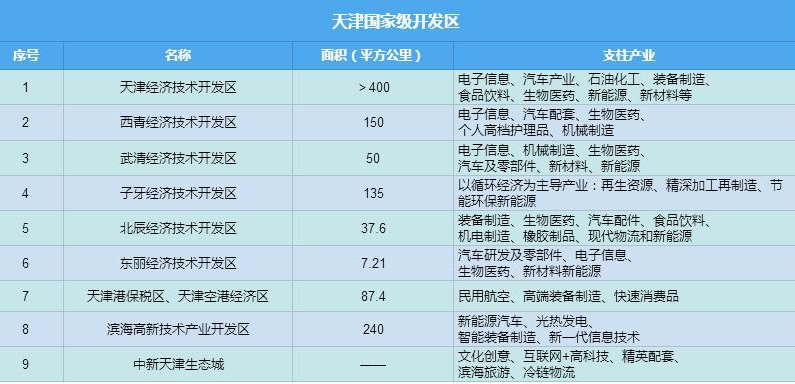 天津 6個國家級經濟技術開發區：天津經濟技術開發區西青經濟技術開發區武清經濟技術開發區天津子牙經濟技術開發區北辰經濟技術開發區東麗經濟技術開發區地方優勢地方優勢優勢產業全年全市工業增加值4,188.13億元，比上年增長1.3%，規模以上工業增加值增長1.6%。規模以上工業中，分門類看，採礦業增加值增長2.8%，製造業增長1.5%，電力、熱力、燃氣及水生產和供應業下降1.0%。從重點行業看，汽車製造業增加值增長5.7%，黑色金屬冶煉和壓延加工業增長2.6%，醫藥製造業增長3.5%，電氣機械和器材製造業增長22.9%，儀器儀錶製造業增長16.7%，鐵路、船舶、航空航太和其他運輸設備製造業增長13.5%，石油和天然氣開採業增長6.3%。規模以上工業在目錄的407種產品中，42.3%的產品產量實現增長。高端裝備以海工裝備、軌道交通裝備、機器人等產業集群，汽車以及航空航太等重點產業。飛機、國際航運船舶、海工平臺租賃業務領先中國大陸，租賃跨境資產占全國80%以上。將推動新一代超級電腦、大型地震工程模擬研究設施等10個國家級重大建設，加快推進國家自主創新示範區、新一代人工智慧創新發展試驗區建設。重點引資產業內資投資項目涉及智能科技、醫藥健康、新能源新材料、工業製造、金融服務、商貿物流等領域；從外資項目情況看，主要涉及高端裝備、積體電路、智慧製造、生物醫藥、現代物流、融資租賃、保險教育等領域。加快培育戰略性新興產業，做大生物藥、現代中藥、高端醫療器械等，加快建設現代中藥創新中心，加快氫能產業布局。發展壯大高端裝備、汽車、石油化工、航空航太等優勢產業。推動三星電機陶瓷電容器三期擴能、愛旭科技高效晶矽電池等項目投產，加快中科曙光基地二期、一汽豐田、恒大新能源汽車等項目建設。總投資近20億元的國家合成生物技術創新中心核心研發基地是中科院和天津市聯手打造的國家首批合成生物領域集研發創新、國際交流、技術轉化於一體的綜合型基地。項目建成後，將攜手中科院引進相關領域科研團隊和企業，打造國際尖端的生物科技研發平臺，為產業發展提供面向全球的“開放、協同、眾創、共贏”的國家級技術創新中心。其他其他地方外資法規《天津市國民經濟和社會發展第十四個五年規劃和二〇三五年遠景目標綱要》《天津市台辦市發展改革委關於進一步促進津臺經濟文化交流合作具體措施》《天津市優化營商環境三年行動計畫》《天津市穩住外貿外資基本盤推進外貿創新發展的若干措施》《天津市進一步做好利用外資工作實施方案》《關於支持中國大陸（天津）自由貿易試驗區創新發展的措施》《中國大陸（天津）自由貿易試驗區創新發展行動方案》《天津市關於推進國家級經濟技術開發區創新提升打造改革開放新高地的若干措施》《關於進一步深化津臺經濟社會文化交流合作的若干措施》《進一步深化中國大陸（天津）自由貿易試驗區改革開放方案》《天津市人民政府關於擴大對外開放積極利用外資的若干意見》《天津市關於加快推進智慧科技產業發展的若干政策》《天津市促進商業發展若干規定》《天津開發區產業促進政策體系》《天津新技術產業園區加快動漫產業發展的鼓勵辦法》《天津高新區加快軟體與服務外包產業發展的鼓勵辦法》《天津高新區加快綠色能源產業發展的鼓勵辦法》《天津開發區綜合性優惠政策》《天津市促進現代服務業發展財稅優惠政策》《天津新技術產業園區管理委員會優惠政策匯總》《中國大陸（天津）自由貿易試驗區外商投資和境外投資項目備案管理兩個辦法》投資服務機構天津網上辦事大廳 https://zwfw.tj.gov.cn/#/home天津市商務委員會 http://shangwuju.tj.gov.cn/swjzz/天津市發展和改革委員會 http://fzgg.tj.gov.cn/濱海新區-天津經濟技術開發區 https://www.teda.gov.cn/中國大陸（天津）自由貿易試驗區http://www.china-tjftz.gov.cn/html/cntjzymyqn/portal/index/index.htm天津市外商投資企業協會 http://www.tjaefi.com.cn/